Tallinna Linnavolikogu  2017
otsuse nr 
LISA 1NÕMME LINNAOSA ÜLDPLANEERING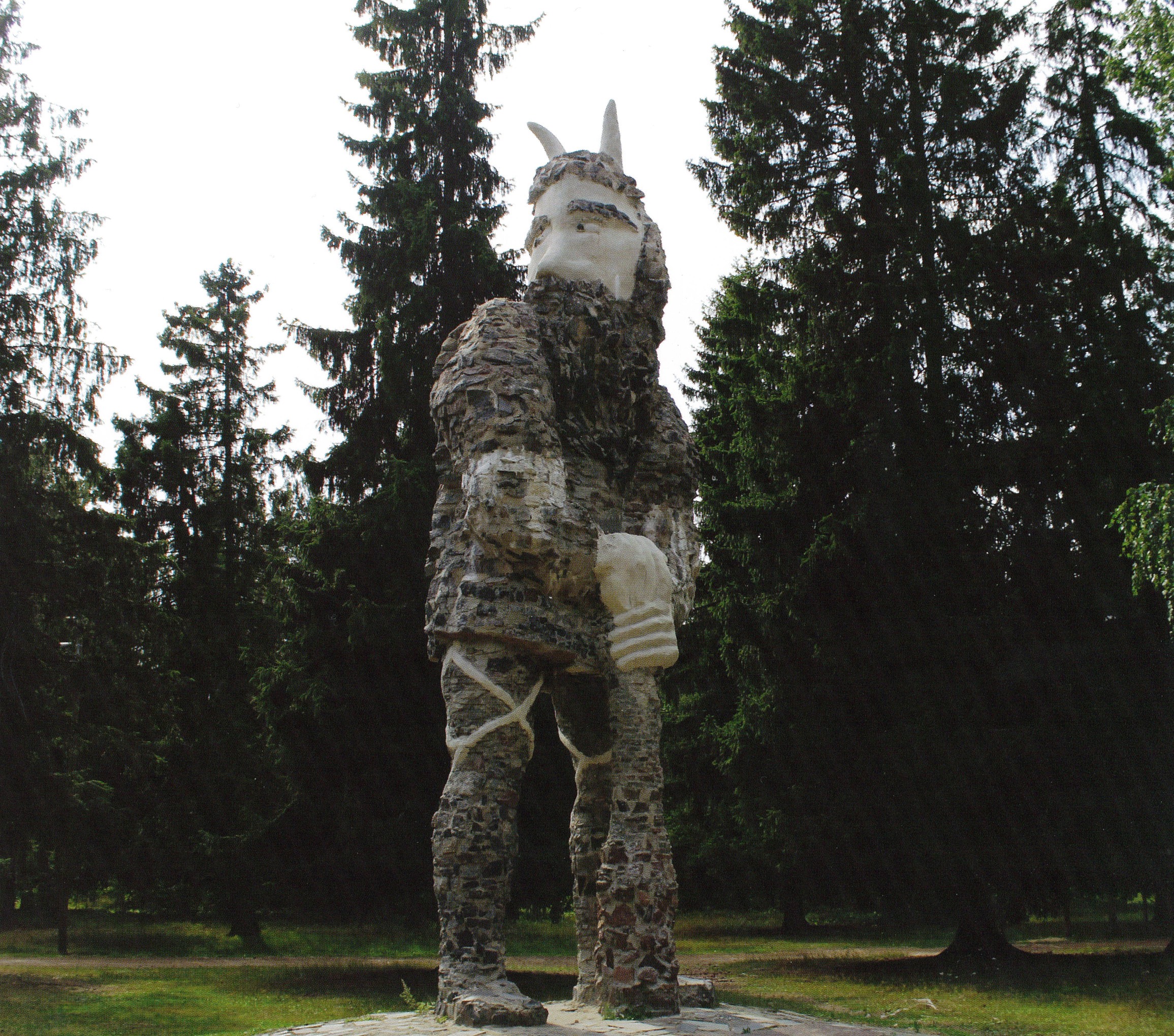 TALLINNA LINNAPLANEERIMISE AMETTALLINN 2017SisukordSISSEJUHATUS	61. LINNAOSA RUUMILISE ARENGU PÕHISUUNAD JA ÜLDPLANEERINGU PÕHIÜLESANDED	71.1. ÜLDOSA	71.2. RUUMILISE ARENGU PÕHISUUNAD	71.3. ÜLDPLANEERINGU PÕHIÜLESANDED	92. ÜLDPLANEERINGUS KASUTATAVAD TERMINID	103. ÜLDISED PLANEERIMISE, PROJEKTEERIMISE JA EHITAMISE NING KRUNTIDE KASUTAMISE TINGIMUSED	114. MAAKASUTUSE JUHTOTSTARBED JA EHITUSTINGIMUSED	134.1. Pereelamute ala (Ep)	134.2. Väikeelamute ala (Ev)	164.3. Korterelamute ala (Ek)	194.4. Segahoonestusalad (S)	224.5. Ettevõtlusala, tootmis- ja laondusettevõtete kõrvalfunktsiooniga (B + T)	264.6. Väikeelamute ala, ettevõtlusala kõrvalfunktsiooniga (Ev + B)	274.7. Korterelamute ala, ettevõtlusala kõrvalfunktsiooniga (Ek + B)	304.8. Avalikult kasutatavate ja sotsiaalobjektide ala (A)	334.9. Riigikaitsemaa ala (RR)	344.10. Tehnoehitiste maa-ala (OT)	344.11. Roheala (H)	354.12. Liiklusala (L)	354.13. Kalmistute maa-ala (K)	354.14. Mäetööstusala (TM)	355. NÕMME MILJÖÖVÄÄRTUSLIKE HOONESTUSALADE PIIRIDE NING KAITSE- JA KASUTAMISTINGIMUSTE MÄÄRAMINE	365.1. EESMÄRK, MILJÖÖVÄÄRTUSLIKE HOONESTUSALADE PIIRID	365.2. MILJÖÖVÄÄRTUSLIKE HOONESTUSALADE KAITSE- JA KASUTAMISTINGIMUSED	375.2.1. TERMINID JA ÜLDPÕHIMÕTTED	375.2.2. HOONETE KAITSE- JA KASUTAMISTINGIMUSED	386. ARHITEKTUURIVÕISTLUSE KORRALDAMISE NÕUE	417. HALJASTUS	427.1. ÜLELINNALISED PUHKE- JA VIRGESTUSALAD	427.1.1. Nõmme-Mustamäe maastikukaitseala	437.1.2. Pääsküla raba	437.1.3. Harku mets ja raba	437.1.4. Viljandi mnt ja Ülemiste järve äärsed metsad	447.2. ASUMISISESED HALJASALAD	447.3. TÄNAVA- JA PARKLAHALJASTUS	457.4. ROHEKORIDORID	477.5. ROHEVÕRGUSTIKU ARENGUALAD	477.6. KALMISTUD	477.7. REKULTIVEERIMISE TEEL SAADAVAD ROHEALAD	488. SOTSIAALNE INFRASTRUKTUUR	508.1. SOTSIAALHOOLEKANNE	508.2. TERVISHOIUASUTUSED	508.3. KOOLIEELSED LASTEASUTUSED	518.4. ÜLDHARIDUSKOOLID	528.5. HUVIKOOLID	528.6. KULTUURIASUTUSED	528.7. SPORT JA LIIKUMISHARRASTUS	538.8. NOORTEKESKUSED	539. TÄNAVAVÕRK, LIIKLUSKORRALDUS JA ÜHISSÕIDUKILIINID	559.1. LIIKLUSKORRALDUSE ÜLDPÕHIMÕTTED	559.2. PÕHI- JA KÕRVALTÄNAVAD	559.3. ÜHISTRANSPORT	569.4. RAUDTEED	579.5. KERGLIIKLUSTEED	589.6. PARKIMINE	5910. TEHNOVÕRGUD	5910.1. VEEVARUSTUS JA KANALISATSIOON	6010.1.1. VEEVARUSTUS	6010.1.2. KANALISATSIOON	6410.2. SADEMEVEEKANALISATSIOON	6510.3. ELEKTRIVARUSTUS	6810.4. TÄNAVAVALGUSTUS	7010.5. KAUGKÜTE	7010.6. GAASIVARUSTUS	7111. ÕIGUSAKTIDEST TULENEVAD ULATUSLIKUMAD MAAKASUTUSE, MAA-ALADE PLANEERIMISE JA EHITAMISE PIIRANGUD	7211.1. RAUDTEE KAITSEVÖÖND	7211.2. TEE KAITSEVÖÖND	7311.3. ELEKTRILIINIDE KAITSEVÖÖND	7311.4. SIDEEHITISE KAITSEVÖÖND	7411.5. ÜHISVEEVÄRGI JA -KANALISATSIOONI KAITSEVÖÖND	7411.6. GAASIPAIGALDISE KAITSEVÖÖND	7511.7. KAUGKÜTTEVÕRGU EHITISE KAITSEVÖÖND	7511.8. VEEKOGUDE KAITSE	7611.9. PUURKAEVUDE SANITAARKAITSEALA	7611.10. KINNISMÄLESTISED JA NENDE KAITSEVÖÖNDID	7611.11. KAITSTAVAD LOODUSOBJEKTID JA NENDE KAITSEVÖÖNDID	8111.12. KALMISTUTE KAITSEVÖÖND	8711.13. MAAVARAD	8711.14. PÄÄSKÜLA PRÜGILA JA JÄÄTMEKÄITLUS	8811.15. RADOONIOHTLIKUD PIIRKONNAD	8911.16. MÜRAOHTLIKUD PIIRKONNAD	9011.17. ÕHUKVALITEET	9611.18. JÄÄKREOSTUS	9711.19. RIIGIKAITSELISED EHITISED	9712. KURITEGEVUSRISKIDE ENNETAMINE PLANEERIMISE KAUDU	9813. ERIOTSTARBELISTE ALADE ARENGUSUUNAD	9914. KESKKONNAMÕJU STRATEEGILISE HINDAMISE ARUANDES ESITATUD ETTEPANEKUD PLANEERINGULAHENDUSE TÄIENDAMISE KOHTA	10014.1 Looduskeskkonna mõju leevendavad meetmed	10015. ÜLDPLANEERINGU ELLUVIIMISE MAJANDUSLIKUD VÕIMALUSED	10816. KASUTATUD MATERJALID	109I. PÕHIKAARDIDPõhikaart 1	MaakasutusPõhikaart 2	RohevõrgustikII. TEEMAKAARDIDKaart 1		AsendiskeemKaart 2		Piirangud ja väärtusedKaart 3		Sotsiaalne infrastruktuurKaart 4		TeedKaart 5		KergliiklusteedKaart 6		ÜhistransportKaart 7		Miljööväärtuslikud hoonestusaladKaart 8		VeevarustusKaart 9		Kanalisatsioon	Kaart 10	SademeveekanalisatsioonKaart 11	ElektrivarustusKaart 12	GaasivarustusKaart 13 	KaugküteIII. LISAKAARDIDLisakaart 1	Kehtestatud ja menetletavad detailplaneeringud (seisuga jaanuar 2017)Lisakaart 2	Maaomand (seisuga veebruar 2016)Lisakaart 3	Maa sihtotstarve (seisuga jaanuar 2017)SISSEJUHATUSNõmme linnaosa üldplaneeringu koostamine algatati Tallinna Linnavolikogu 22. veebruari 2001 otsusega nr 46 „Nõmme linnaosa üldplaneeringu algatamine”.Üldplaneeringu koostamisel on järjepideva ruumilise arengu eesmärgil võetud aluseks varem koostatud linnaosa ruumilist arengut suunavad dokumendid, eelkõige Tallinna Linnavolikogu 11. jaanuari 2001 määrusega nr 3 kehtestatud „Tallinna üldplaneering” ja 28. oktoobri 2004 määrusega nr 36 kinnitatud „Nõmme linnaosa ehitusmäärus”. Nõmme linnaosa üldplaneeringu kehtestamisel muutuvad nimetatud dokumendid linnaosa piires kehtetuks. Tallinna Linnavolikogu 19. veebruari 2015 otsusega nr 32 kehtestatud teemaplaneering „Nõmme-Mustamäe maastikukaitseala puhkevõimaluste planeerimine” jääb linnaosa territooriumil kehtima.Nõmme linnaosa üldplaneeringu on koostanud Tallinna Linnaplaneerimise Ameti linna peaarhitekti büroo töörühm. Paralleelselt üldplaneeringuga on koostatud ka Nõmme linnaosa üldplaneeringu keskkonnamõju strateegiline hindamine (edaspidi KSH), mille põhjal on üldplaneeringut täiendatud. KSH tegi Osaühingu Alkranel töörühm.Üldplaneeringu koostamist alustati 2000. aastal Tallinna Linnaplaneerimise Ameti tellimusel Arhitektibüroo Koot & Koot OÜ ja Osaühingu E-Konsult ühistööna. Planeering oli põhiosas koostatud 2002. aastaks, kuid lõpetamine takerdus teede- ja transpordilahenduste teemalistesse erimeelsustesse ning planeeringu koostamine katkestati. 2008. aastal jätkati Nõmme linnaosa üldplaneeringu koostamist, võttes aluseks 2002. aasta versiooni, sh sellest eraldi osana kehtestatud Nõmme linnaosa ehitusmääruse. 2012. aastal koostati Nõmme Linnaosa Valitsuse tellimusel üldplaneeringule ekspertiis, mille põhiliste järelduste ja ettepanekutega on arvestatud.Tulevikus on linnaosa üldplaneering aluseks linnaosa territooriumi edasisele kasutamisele ja elukeskkonna kujundamisele. Üldplaneeringus täpsustatakse elamualade, ettevõtlus- ja tootmisalade, avalikult kasutatavate ja sotsiaalobjektide alade, rohealade jms paiknemist, arvestades seadustes kehtestatud piiranguid.Üldplaneeringu koostamisel on analüüsitud olemasolevat olukorda ja paikkonna eripärast tulenevaid võimalusi, millest lähtudes on valitud linnaosa edasise ruumilise arengu üldeesmärgid. Nõmme linnaosa üldplaneering on aluseks detailplaneeringutele, mis üldplaneeringu jõustumise ajaks ei ole vastu võetud. Algatatud, kuid vastuvõtmata detailplaneeringu ja üldplaneeringus sätestatud tingimuste vastuolu korral kaalub ja analüüsib Tallinna Linnaplaneerimise Amet algatatud planeeringu sobivust keskkonda igal üksikjuhul eraldi, arvestades nii õiguskindluse põhimõtet, õiguspärast ootust kui ka avalikku huvi, ning esitab õigusakti eelnõu linnavalitsusele ja linnavolikogule kehtestamiseks. Kehtestatud ja vastuvõetud detailplaneeringutele üldplaneeringu tingimused ei laiene.Üldplaneeringus viidatud õigusaktid on üle vaadatud, et kontrollida nende ajakohasust, ja üldplaneeringus esitatud andmed vastavad linnaosa tegelikule olukorrale.LINNAOSA RUUMILISE ARENGU PÕHISUUNAD JA ÜLDPLANEERINGU PÕHIÜLESANDEDÜLDOSANõmme linnaosa suurus on 29,17 km2. Nõmme piirneb Haabersti, Mustamäe, Kristiine ja Kesklinna linnaosaga ning Harku, Saue, Saku ja Rae vallaga. Linnaosa on jagatud kümneks asumiks: Laagri, Pääsküla, Kivimäe, Hiiu, Vana-Mustamäe, Nõmme, Rahumäe, Liiva, Männiku ja Raudalu. Nõmmel elas 2016. aasta 1. jaanuari seisuga 38 525 elanikku. Tallinna elanikkonna muutumise üldist prognoosi ja Eesti üldist demograafilist situatsiooni arvestades võib eeldada, et hoolimata viimaste aastate üldisest Tallinna elanike kiirest kasvust on Nõmme elanike arv tulevikus suhteliselt stabiilne ja kasvab pigem vähesel määral.RUUMILISE ARENGU PÕHISUUNADNõmme linnaosa arengu põhisuundade kavandamisel on üldplaneering kooskõlas Tallinna strateegiliste arengudokumentide, naaberlinnaosade üldplaneeringute, teemaplaneeringuga „Nõmme-Mustamäe maastikukaitseala puhkevõimaluste planeerimine”, Harju maakonnaplaneeringu ja selle teemaplaneeringutega ning naabervaldade üldplaneeringutega.Tallinna arengukavas on üldisema linna ees seisva ülesandena sätestatud valglinnastumise vähendamine, mis on kaugemas perspektiivis oluline, et vältida linnaelanike arvu vähenemist. Nõmme linnaosas tähendab see eelkõige olemasolevate hoonete renoveerimist ja laiendamist ning väljakujunenud hoonestusstruktuuri täiendamist uute piirkonda sobivate hoonetega. Eesmärgiks ei ole seatud üldist hoonestusstruktuuri tihendamist ja olemasolevate hoonete asendamist, vaid rõhk on kvaliteetse (elu)keskkonna säilitamisel, linnaruumi korrastamisel ja väärtuste rõhutamisel.Eesmärk on suunata linnaosa arengut selliselt, et siin säiliks ka edaspidi metsalinna miljöö, mille loob linnaosa hooneid ümbritsev looduslik männimets. Piirkondade eripära arvesse võttes on määratud kindlaks maakasutuse juhtfunktsioonid ja ehitustingimused.Tallinna Linnavolikogu 4. novembri 2010 otsusega nr 255 kinnitatud strateegias „Tallinn 2030” on ühe linna ees seisva ülesandena nähtud linnaruumi multipolaarsust ehk linnaosakeskuste tugevdamist nii teeninduse ja kaubanduse kui ka töökohtade pakkumise näol, et lühendada pendelrände teekonda ja aega.Seda on silmas peetud ka Nõmme linnaosa üldplaneeringus asumikeskuste segahoonestusalade kindlaksmääramisel ja Hiiu arengualale uue linnaosakeskuse kujunemise võimaldamisel.Strateegias on püstitatud ülesanne suurendada planeeringutega märkimisväärselt väike- ja pereelamute ehitamise võimalusi. Strateegia kohaselt on olemasoleva hoonestuse tihendamise ja endiste tööstus- või sõjaväealade uushoonestamisega võimalik mõningal määral rajada elamuid ka Lillekülla, Tondile ja Nõmmele. Nõmme linnaosa üldplaneeringus määratud tingimused võimaldavad hoonestust täiendada, mitte üldiselt tihendada.Tallinna arengukavas 2014–2020 peetakse oluliseks ülesandeks linna territooriumi intensiivsemat kasutamist ja linnaosade mitmekesisemaks muutmist. Tallinnas tuleb eri piirkondades luua võimalusi ka pere-, kaksik- ja ridaelamute ehitamiseks, et pakkuda linnas kodu loomise võimalust ka neile, kes eelistavad privaatsemat elukeskkonda.Ülaltoodud eesmärke on peetud silmas ka Nõmme linnaosa üldplaneeringu koostamisel. Selleks, et linnaosa intensiivsemalt kasutada ja võimaldada luua privaatsemat elukeskkonda, on üldplaneeringus määratud kindlaks kasutuseta jäänud alade hoonestamise tingimused. Eluhoonetena on lubatud pereelamud ja väikeelamud ning üksikute olemasolevate korterelamutega alade linnaruumilise korrastamise eesmärgil erandina ka korterelamud. Samast eesmärgist lähtudes on seatud tingimused olemasoleva privaatse elukeskkonna säilimiseks.Koostamisel olevas Nõmme linnaosa arengukavas on sõnastatud Nõmme arenguvisioon järgmiselt: Nõmme on ainulaadse metsa- ja aedlinnamiljööga rohelust väärtustav Tallinna linnaosa, mille arendamisel on lähtutud säästva arengu põhimõtetest ning kus on kõigil hea ja turvaline elada.Üldplaneeringu koostamisel on lähtutud visioonis sõnastatust.Ainulaadne metsa- ja aedlinnamiljööNõmme kui metsalinn on valdavas osas parkmetsa ilmega linnaosa. Nõmme metsalinnale on iseloomulik valdavalt männipuistuga kaetud lahtine hoonestusviis kuni seitsme elamuga hektaril. Nõmme keskmine asustustihedus on 30 inimest, väikeelamute alal 40 inimest hektari kohta. Krundi soovitatav metsapuudega kaetus on 25%. Selleks, et tagada Nõmme hinnatud metsa- ja aedlinnamiljöö, tuleb lähtuda peatükis 4 „Maakasutuse juhtotstarbed ja ehitustingimused“ esitatud näitajatest: suurim lubatud hoonealune pindala, krundi minimaalsuurus, kruntide minimaalne lubatud haljastuse osakaal, krundi koormusindeks, hoonete kõrgus, hoonete arv krundil jne. Määratud tingimused on piisavad kõrghaljastatud aedlinnamiljöö säilimiseks. Üldplaneering määrab suure osa Nõmme asumitest miljööväärtuslikuks hoonestusalaks, kus on miljöö säilitamiseks ja tugevdamiseks välja töötatud lisatingimused.Rohelust väärtustavSäilitatud on kõik olemasolevad pargid ja avalikud haljasalad, loodusväärtused on kaitstud ja eksponeeritud. Kuna linnaosa pargid ja rohealad on olulised elanike puhkealad, siis on antud tingimused rekreatsioonivõimaluste edasiseks parendamiseks nendel aladel.Säästva arengu põhimõtetest lähtuvSäästva arengu määratlemisel tuleb arvestada mitmesuguste keskkonda kujundavate asjaoludega. Areng peab olema tasakaalustatud, et elukeskkonna seisund säiliks ja paraneks ning oleks tagatud elamisvõimaluse kestvus. Üldplaneeringus on lisaks eelnevates punktides kirjeldatule seatud eesmärgiks eelisarendada säästvaid liikumisviise ning võimaldada kodulähedasi teenuseid ja töökohti. Planeeritud on kergliiklusteede võrk, et suurendada igapäevase kergliikluse osakaalu, ning uued raudteepeatused, et muuta ühendus linnakeskusega kiiremaks. Planeeritud on seitse asumikeskust, millel on hea ühistranspordiühendus (enamasti raudteega) ja mis on seotud kergliiklusteede võrgustikuga. Planeeritud on ka mitu „Pargi ja reisi” parklat, et vähendada linna liikluskoormust ja ärgitada linna lähiümbruse elanikke ühistransporti kasutama. Üldplaneeringu ettepanekutes käsitletakse liiklust linnaruumi osana, arvestatakse kergliikluse vajadusi ja keskkonnataluvust. Planeering käsitleb lisaks linnaosa katvat, rohealasid ja kergliiklusteid omavahel ühendavat rohelist võrgustikku, mis moodustab linnaosa ümbruskonnaga ühendava aasta läbi kasutatava terviseradade süsteemi. See parandab liikumise, puhkamise ja rahvaspordiga tegelemise võimalusi.Kõigil hea ja turvaline eladaÜldplaneeringu oluline eesmärk on luua eeldused ja tingimused, et tagada Nõmme linnaosa elanikele parim võimalik elukeskkond ning suurendada veelgi Nõmme atraktiivsust. Inimese elukeskkonna kvaliteedi parandamisega samal ajal tuleb säilitada looduskeskkonna tasakaal. Hea elukeskkonna ja atraktiivsuse säilimise üks paremaid indikaatoreid on elanike arvu säilimine või vähene kasv ning kinnisvara kallinemine.Nõmme looduslähedane metsa- ja aedlinnamiljöö tagab konkreetse kinnistu ja laiema piirkonna kinnisvara väärtuse mitmel moel, muu hulgas selle turuväärtuse kasvu. Sellest lähtuv uusi võimalusi loov ja ühishuvisid arvestav uushoonestus suurendab nii arendatava ala kui kaudselt ka ümbruskonna elamualade väärtust.ÜLDPLANEERINGU PÕHIÜLESANDEDÜldplaneering on aluseks kogu projekteerimis- ja ehitustegevusele Nõmme linnaosas. Lähtudes seadustest, linnaosa eripärast (strateegiliste eesmärkidena esitatud koostamisel olevas Nõmme linnaosa arengukavas) ning üldplaneeringu lähteülesandest, on üldplaneeringu põhilisteks ülesanneteks:linnaosa säilimine metsalinna, hinnatud elamispiirkonna ja puhkealana;linnaosa tasakaalustatud ruumilise arengu põhimõtete kujundamine väljakujunenud ja ajaloolisi linnaehituslikke põhimõtteid arvestades; linnaosa elanike arvu säilitamine või vähene suurendamine kasutuseta jäänud alade uuesti kasutusele võtmisega, amortiseerunud elamufondi renoveerimise ja väheväärtusliku hoonestuse asendamisega;miljööväärtuslike hoonestusalade piiride täpsustamine ning nendele kaitse- ja kasutustingimuste seadmine tervikliku miljöö säilitamiseks ja väärtuslike hoonete kaitsmiseks;rohelise võrgustiku toimimist tagavate tingimuste seadmine, sealhulgas parkide ja haljastute kasutuse täpsustamine ning puhke- ja virgestusalade määramine;linnaosast lähtuvale ja linnaosa läbivale liiklusele vajalike ühenduste ja tänavaruumis kõigile liikumisviisidele vajalike liikumistingimuste tagamine, eelistades säästvaid liikumisviise;asumikeskuste mõju tugevdamine ja tasakaalustatud teenindusvõrgu arengu soodustamine;avaliku ruumi, sh tänavaruumi ja haljasalade kujundamise üldiste nõuete kirjeldamine;elamualade välisilme parandamise ja kujundamise üldiste põhimõtete määramine;tootmis- ja ettevõtlusalade reserveerimine, et tagada tingimused senise keskkonda sobiva ettevõtluse ja tootmise toimimiseks ja arenemiseks ning uute ettevõtete tekkimiseks.ÜLDPLANEERINGUS KASUTATAVAD TERMINIDAlljärgnevalt selgitatakse üldplaneeringus kasutatavaid termineid. Üldkasutatavaid termineid on kirjeldatud teistes õigusaktides.Abihoone (ka kõrvalhoone) on krundile sihtfunktsiooni andvat põhihoonet teenindav hoone (saun, garaaž, kuur, katlamaja, pesuköök, töökoda, ateljee jne) mis on põhihoonest mahult väiksem.Põhihoone on hoone, mis kannab ehitusõigusega antud maakasutamise sihtfunktsiooni.Tänava ehitusjoon ehk hoonestusala tänavapoolne piir, on hoone paiknemise väikseim lubatud kaugus krundi tänavapoolsest piirist.Kohustuslik ehitusjoon on joon, mis määrab kindlaks hoone põhimahu paiknemise tänava suhtes.Eesaed on krundi tänavapoolse piiri ja põhihoone vahel olev krundiosa.Külgaed on krundi külgmise piiri ja lähima põhihoone vahel olev krundiosa.Tagaaed on krundi põhihoone ja krundi tagumise piiri vahel olev krundiosa.Haljastatud pind on olemasoleva või kavandatava taimestikuga (kõrg- ja madalhaljastuse, roht- ja puittaimedega) ala. Alal võivad paikneda jalgteed, mänguväljakud jms.Täisehitusprotsent ehk hoonestusprotsent on krundil paiknevate hoonete hoonealuste pindade summa suhe krundi pindalasse.Katusekorrus on hoone viimane korrus, mille pindala on oluliselt väiksem kui põhikorrustel. Katusekorrus on kas kaldkatuse alune korrus või lamekatuse korral hoone välisperimeetrist üldjuhul selgelt tagasi astuv, põhikorrustest oluliselt väiksema pindalaga (ca 1/3 alumistest korrustest) ning põhikorrustest arhitektuurselt selgelt eristuv korrus. Kõrge kaldkatuse korral võib olla mitu katusekorrust.Pereelamu on ühe või kahe korteriga elamu, mis paikneb omal krundil.Väikeelamu on üldmõiste, mis hõlmab pereelamut, üksik- ja kaksikelamut ning väikest korterelamut.Väike korterelamu on üldiselt kahekorruseline kuni kuue korteriga korterelamu.Korterelamu on kolme või enama korteriga elamu.Krundi koormusindeks (KKI) (korterelamu, sh väikese korterelamu) on krundi pindala suhe korterite arvu. Koormusindeksi eesmärk on säilitada Nõmmele iseloomulik asustustihedus.krundi pindala m2KKI ≥ ––––––––––––––––––maksimaalne korterite arvLahtine hoonestusviis on selline hoonestamine, kus hooned paiknevad tänavaäärsest krundipiirist eemal ja neid ei plokistata kummagi naaberkrundi ühisel piiril.ÜLDISED PLANEERIMISE, PROJEKTEERIMISE JA EHITAMISE NING KRUNTIDE KASUTAMISE TINGIMUSEDNõmme linnaosa territooriumil kehtivad alljärgnevad üldised hoonestamis- ja planeerimistingimused.Elamukrundi minimaalne lubatud tänavapoolne laius on 15 m. Krunti, mille laius on väiksem, ei hoonestata uute elamutega.Hoonestamata krundile, mille pindala on väiksem kui 600 m2, ei ole üldjuhul lubatud uut elamut püstitada, v.a juhul, kui krundil on varem asunud elamu.Väiksemal kui 600 m2 suurusel hoonestatud krundil määratakse hoonestustingimused ehitusprojekti või detailplaneeringuga.Pereelamu ja väikeelamu juhtotstarbega alal ning väikeelamute alal, millel on ettevõtlusala kõrvalfunktsioon, on elamukrundile lubatud üks põhihoone ja abihooned. Kaks põhihoonet on lubatud krundile, mis on suurem kui kahekordne minimaalselt lubatud krundi suurus.Nõmmel on valdav lahtine hoonestusviis. Vaid Nõmme keskuse (Vana-Nõmme) peatänavate ääres on lubatud kinnine hoonestusviis ja miljööaladel ka lahtine perimetraalne hoonestusviis, kui see on varem nii olnud.Olemasolevad väiksemad pargid ja avalikud haljasalad, millele ei ole maakasutusplaanil eraldi määratud roheala juhtotstarvet, säilitatakse, sinna ei ole lubatud hoonestust (v.a pargi puhkeehitisi) rajada. Väärtuslikud maastikuelemendid tuleb säilitada.Uute korterelamute rajamisel tuleb kavandada krundile üldkasutatavaid (mikro)haljasalasid ning pöörata tähelepanu ka mänguväljakute jm toimiva avaliku ruumi hoidmisele ja loomisele.Krundid piiratakse piirdeaiaga üldjuhul kogu kinnistu piiril, v.a juhul, kui linnaruumist või liiklusohutusest tulenevalt on põhjendatud teistsugune lahendus.Olemasolevad üldkasutatavad krundid ja asutused (lasteaiad, koolid, vanuritele ja erivajadustega inimestele mõeldud sotsiaalkeskused, huvikeskused, raamatukogud, hooldushaiglad, pansionaadid jms), mis ei asu üldkasutatavate ehitiste juhtotstarbega alal, tuleb üldjuhul säilitada või kujundada sellisteks asutusteks. Nende kinnistud koos haljastusega tuleb säilitada terviklikult, neid jagada või sihtotstarvet muuta ei ole üldjuhul lubatud.Paaris-, rida-, vaip- ja aatriumelamuid ei ole Nõmmele lubatud ehitada. Lubatud on plokistada ühekorruselisi hooneosi tingimusel, et see sobib piirkonna miljöösse.Enne 2005. aastat ehitatud hoonete rekonstrueerimisel ja väikesemahulisel laiendamisel, mille käigus ei muudeta oluliselt hoone arhitektuurset lahendust, võib põhjendatud vajaduse korral kõrvale kalduda üldplaneeringus toodud arvulistest näitajatest. Sel juhul peab kavandatav lahendus olema kooskõlas üldplaneeringus toodud linnaehituslike ja arhitektuursete põhimõtetega.Nõmme linnaossa kavandatavad uued hooned peavad arvestama olemasolevat keskkonda ja seda tervikliku heatasemelise nüüdisaegse arhitektuurse lahendusega rikastama. Ajaloolisi arhitektuuristiile ja detaile ei ole lubatud kopeerida. Hoonete välisviimistluses on eelistatud looduslikud, kvaliteetsed ja väärikad materjalid. Keelatud on kasutada materjale, mis imiteerivad traditsioonilisi ehitus- ja viimistlusmaterjale või mõjuvad hoone arhitektuurse lahenduse suhtes võõra ja sobimatuna. Hoonete rekonstrueerimisel ja laiendamisel peab tulemus olema arhitektuurselt sobiv ja terviklik. Nurgakruntide uute piirdeaedade kavandamisel peab hindama ristmiku liiklusolukorda ning vajaduse korral kavandama piirdeaiale erilahenduse (piirdeaed osaliselt madalam, hõredam või läbipaistvam, kinnistu nurgas 45-kraadise nurga all lõigatud jms), et parandada ristmikel nähtavust. Hoonete fassaadidele ei ole üldjuhul lubatud paigaldada kütte- ja ventilatsiooniseadmeid, satelliiditaldrikuid, gaasikütteseadmete torusid jms seadmeid. Õhksoojuspumba seadmeid võib kavandada tänavalt mittevaadeldavasse asukohta maapinnal paiknevale alusele, hoonesse või soklile varjatud kujul (kaetud puitrestiga, sokli või seinapinnaga sama värvitooni). Päikesepaneelid võib paigutada katusele hoone arhitektuurse lahendusega kokkusobivalt. Vältida tuleb kogu katusepinna päikesepaneelidega katmist.MAAKASUTUSE JUHTOTSTARBED JA EHITUSTINGIMUSEDErineva juhtotstarbega aladele üldiste maakasutus- ja linnaehituslike tingimuste määramisel on lähtutud võrdsuse printsiibist: sarnase juhtotstarbega alal, sõltumata selle paiknemisest, on ligilähedaselt sarnased hoonestusparameetrid, sh lubatud suurim hoonestuskõrgus ja -tihedus ning haljastatud pinna osakaal.Erinevate maakasutuse juhtotstarvete piirialal tuleb tagada hoonestuse iseloomu ja kõrguse sujuv üleminek, vältides sobimatuid kontraste ja naabruse häirimist. Sõltumata maakasutuse konkreetsest juhtotstarbest võib kõigile aladele kavandada linna üldiseks toimimiseks vajalikke kommunaalehitisi (juurdesõidutänavad, parklad, trafod, gaasiregulaatorjaamad jne), samuti juhtotstarvet teenindavaid parklaid, tehnoehitisi, puhke- ja spordiehitisi, rohealasid ja parke.Eriotstarbeliste ehitiste ehitustingimused määratakse iga kord eraldi, seda üldplaneeringuga ei reguleerita, kuid lähtuda tuleb üldplaneeringu põhimõtetest.Maakasutuse juhtotstarve on üldplaneeringuga määratav maa-ala kasutamise valdav otstarve, mis annab kindlaks määratud piirkonnale või kvartalile edaspidise maakasutuse põhisuunad. Maakasutusotstarvetega on seotud konkreetsed ehitustingimused. Maa-alale määratud juhtotstarbest ja ehitustingimustest tuleb ehitamisel, projekteerimisel ja detailplaneeringute koostamisel lähtuda.Planeeritud juhtotstarbega alad on kantud maakasutuskaardile.Miljööaladel tuleb lisaks maakasutuse juhtotstarbe tingimustele järgida miljööalade tingimusi (vt peatükk 5).Pereelamute ala (Ep)Alale võib kavandada omal krundil paiknevaid pereelamuid (kuni kaks korterit) ning väikeseid lähipiirkonda teenindavaid vaba aja veetmise võimalusi pakkuvaid, kaubandus-, teenindus- ja lastehoiuettevõtteid ja -asutusi.Väikeelamute ala (Ev)Alale võib kavandada väikeelamuid (kuni kuus korterit) ning lähipiirkonda teenindavaid vaba aja veetmise võimalusi pakkuvaid, kaubandus-, teenindus- ja lastehoiuettevõtteid ja -asutusi, mängu- ja spordiväljakuid jms.Korterelamute ala (Ek)Alale võib kavandada väikeelamuid ja korterelamuid (kuni kaksteist korterit) ning väikeseid lähipiirkonda teenindavaid vaba aja veetmise võimalusi pakkuvaid, kaubandus-, teenindus- ja lastehoiuettevõtteid.Segahoonestusalad (S)Alale võib kavandada elamuid, ühiskondlikke ehitisi, sh riigi- ja kohaliku omavalitsuse asutusi, kaubandus- ja teenindusettevõtteid, äri- ja büroohooneid, keskkonda mittehäirivat väiketootmist, kultuuri- ja spordiasutusi jm linnalikku elukeskkonda teenindavaid funktsioone.Ettevõtlusala, tootmis- ja laondusettevõtete kõrvalfunktsiooniga (B + T)Alale võib kavandada kaubandus-, äri-, teenindus- ja toitlustusasutusi, büroohooneid, vaba aja veetmise võimalusi pakkuvaid ettevõtteid ning tootmis-, logistika- ja laohooneid.Väikeelamute ala, ettevõtlusala kõrvalfunktsiooniga (Ev + B)Alale võib kavandada väikeelamuid (kuni kuus korterit) ning kaubandus-, äri-, teenindus- ja toitlustusasutusi, büroohooneid, vaba aja veetmise võimalusi pakkuvaid ettevõtteid ning keskkonda mittehäirivat tootmist ja laohooneid. Erandina võib olemasolevate korterelamutega külgnevale alale kavandada korterelamuid.Korterelamute ala, ettevõtlusala kõrvalfunktsiooniga (Ek + B)Alale võib kavandada väikeelamuid ja korterelamuid (kuni kaksteist korterit) ning kaubandus-, äri-, teenindus- ja toitlustusasutusi, büroohooneid, vaba aja veetmisega seonduvaid ettevõtteid ning keskkonda mittehäirivat tootmist ja laohooneid.Avalikult kasutatavate ja sotsiaalobjektide ala (A)Suurema territooriumiga ühiskondlike hoonete ning samu teenuseid pakkuvate äriotstarbeliste hoonete, nagu lastehoiu-, haridus-, teadus-, tervishoiu-, sotsiaalhoolekande-, sakraal-, kultuuri-, spordi- ja riigiasutuste ning operatiivteenuseid osutavate asutuste ala.Avalikult kasutatavate ja sotsiaalobjektide juhtotstarbelised alad on määratud suurematele olemasolevatele ühiskondlikele hoonetele, mis säilitatakse avalikus kasutuses ka lähitulevikus, ning suurema territooriumiga ühiskondlike hoonete püstitamiseks tulevikus. Uue hoonestuse kõrguse määramisel tuleb arvestada naaberelamute aedade privaatsuse ja hoonete valgustustingimuste säilimisega. Oluline on ka olemasolevate haljasalade ja kõrghaljastuse, sh eriti 1. ja 2. väärtusklassi ja võimaluse korral 3. väärtusklassi puude säilitamine, kui see oluliselt ei takista vajaliku ehitise lisandumist. Uute müratundlike ühiskondlike hoonete (koolid, koolieelsed lasteasutused, tervishoiuasutused) kavandamisel või nende olulisel laiendamisel tuleb arvestada mürast põhjustatud häiringuga. Avalikult kasutatavate ja sotsiaalobjektide alade täpsemad maakasutus- ja ehitustingimused määratakse konkreetse ehitusvajaduse tekkimisel ehitusprojektis või detailplaneeringus. Tagada tuleb hoonete ja ümbritseva ala hea (maastiku)arhitektuurne kvaliteet, uute ühiskondlike hoonete kavandamisel on üldjuhul vaja korraldada arhitektuurivõistlus. Kui arhitektuurivõistlus käsitleb ka avalikku või tänavaruumi, peab osalejate meeskonnas olema maastikuarhitekt.Suletud sotsiaalobjektide territooriumid tuleb reserveerida juhuks, kui tulevikus tekib vajadus need uuesti kasutusele võtta. Senikaua võivad nendes hoonetes tegutseda avalikku teenust pakkuvad ettevõtted.Riigikaitsemaa ala (RR)Riigikaitsemaa alana on tähistatud Kaitseministeeriumi ja Siseministeeriumi ning Kaitseliidu haldusalas olevate riigikaitseliste ehitiste territooriumid.Need on Kaitseliidu Tallinna maleva õppe- ja tagalakeskus (Plangu tn 4 ja 5 ning Kivimäe tn 28) ning Harju maleva staabi- ja tagalakeskus (Männiku tee 121 / Mahla tn 90). Keskuste piiranguvöönd (kehtestatud ehitusseadustiku § 120 lõike 2 punkti 2 alusel) on 300 meetrit kinnistu piirist, mille ulatuses tuleb detailplaneeringud, projekteerimistingimused või nende andmise kohustuse puudumisel ehitusloa eelnõu või ehitamise teatis kooskõlastada Kaitseministeeriumiga. Piiranguvööndisse ei ole lubatud kavandada tegevusi, mis võivad kahjustada riigikaitselise ehitise töövõimet.Nõmme linnaosa territooriumile ulatuvad ka Saku vallas paiknevate riigikaitseliste ehitiste piiranguvööndid: Männiku harjutusväli Harju maakonnas Saku vallas Männiku külas (piiranguvöönd 300 m harjutusvälja piirist) ning Männiku linnak Harju maakonnas Saku vallas Männiku külas (piiranguvöönd 300 m linnaku piirist).Piiranguvööndid kajastuvad „Piirangute ja väärtuste” kaardil.Alale võib kavandada vastavate ametkondade tegevuseks vajalikke hooneid ja rajatisi.Eriotstarbeliste alade hoonestuse täiendamisel tuleb uute hoonete kõrguse määramisel arvestada naaberelamute valgustustingimuste ning hoovide ja aedade privaatsuse säilimise vajadusega. Oluline on säilitada ka olemasolev kõrghaljastus, eriti 1. ja 2. väärtusklassi puud. Täpsemad maakasutus- ja ehitustingimused määratakse konkreetse ehitusvajaduse tekkimisel kindlaks koostöös vastava riigiasutusega.Kui eriotstarbeline kasutus ei osutu tulevikus vajalikuks, võib ala kasutada ümbritseva maakasutusega kooskõlas olevaks ja seda mittehäirivaks tegevuseks kogu ala tervikuna hõlmava detailplaneeringu alusel, kusjuures seda ei loeta üldplaneeringut muutvaks planeeringuks.Tehnoehitiste maa-ala (OT)Suuremate tehno- ja kommunaalehitiste alana on tähistatud valdavalt olemasolevate vastavate ettevõtete alad (nt alajaamad, katlamajad ja jäätmejaamad). Kui ettevõtte tegevus tulevikus lakkab või väheneb nt tehnoloogilise muudatuse tõttu territooriumivajadus, võib ala või selle osa kasutada ümbritseva maakasutusega kooskõlas olevaks ja seda mittehäirivaks tegevuseks kogu ala tervikuna hõlmava detailplaneeringu alusel, kusjuures seda ei loeta üldplaneeringut muutvaks planeeringuks. Täpsemad maakasutus- ja ehitustingimused määratakse konkreetse ehitusvajaduse tekkimisel.Roheala (H)Avalikult kasutatavate parkide ja haljasalade territooriumid, samuti looduslikud puistud, kuhu võib kavandada haljasala teenindamise või puhke- ja spordifunktsiooniga seonduvaid väiksemaid ehitisi.Rohealadena on tähistatud olemasolevad ja perspektiivsed looduslikud puistute, metsade, parkide või väiksemate haljasalade territooriumid. Alale võib rajada pargiga seonduvaid rajatisi ja puhkeala teenindavaid või puhke- ja spordifunktsiooniga seonduvaid väiksemaid kuni 1-korruselisi hooneid. Maardlatel asuvatele rohealadele on võimalik püstitada ainult ajutisi puhkeotstarbelisi ehitisi, välja arvatud Pääsküla turbamaardla kohaliku omavalitsuse tasandil kaitse alla võetud piirkonnas.Liiklusala (L)Liiklemiseks ja transpordiks kasutatav maa koos ohutuse tagamiseks ja selle maa korrashoiuks vajalike ehitiste aluse ning neid teenindava maaga.Üksikutel juhtudel on tänavate maa-alale lubatud ehitada jalakäijatele suunatud teenuseid pakkuvaid väikesi teenindushooneid (kioskid, paviljonid vms).Kalmistute maa-ala (K)Tähistatud ja vajalike ehitistega maa-ala inimeste surnukehade või nende tuha matmiseks ning surnute mälestamiseks.Kalmistu alal on lubatud tavaline ja urnimatus, kalmistut teenindavate ehitiste ning külastajatele parklate rajamine.Detailplaneeringute koostamise tingimused:kalmistu piiriga külgnev ala säilitatakse 50 m laiuselt maksimaalse haljastusega ja soovitatavalt hoonestamata alana (vaikuseala). Kalmistu vaadeldavuse sulgemine kaitsevööndis on keelatud. Elamukruntide jagamine ning uute elamute ehitamine ei ole lubatud (välja arvatud väljakujunenud elamualal olemasolevate hoonete asemele või olemasoleva hoonestuse vahele);kalmistute soovituslik sanitaarkaitsevöönd on 100 m kalmistu piirist. Vältida sinna uute elamute ehitamist, välja arvatud väljakujunenud elamualal olemasolevate hoonete asemele või olemasoleva hoonestuse vahele;piirkonnas on lubatud ehitada ja renoveerida kalmistut teenindavaid ehitisi;olemasolevatel kinnistutel paiknevad elamud võivad säilida. Olemasolevad elamud tuleb varustada tsentraalse joogiveega ja krundid on soovitatav lisaks piirdeaiale ümbritseda haljaspiirdega (hekid, puu- ja põõsarühmad).Mäetööstusala (TM)Olemasolev, mäeeraldisena kavandatav või aktiivse tarbevaruna arvele võetud avakaevandamise ala, kus võivad paikneda kaevandushooned, -rajatised jm selle tegevusega seotud objektid.Alad, mis kattuvad maardlatega, kuid mida ei ole maavara väljamise eesmärgil kasutusse võetud ning mida ei ole üldplaneeringus käsitletud kaevandamiseks perspektiivsena, on võimalik määratleda mäetööstusmaana pärast maavara kaevandamise loa taotlemist ja selle saamist õigusaktides sätestatud korras.NÕMME MILJÖÖVÄÄRTUSLIKE HOONESTUSALADE PIIRIDE NING KAITSE- JA KASUTAMISTINGIMUSTE MÄÄRAMINEEESMÄRK, MILJÖÖVÄÄRTUSLIKE HOONESTUSALADE PIIRIDNõmme üldplaneeringu eesmärk on määrata miljööväärtuslike hoonestusalade piirid, anda eriilmelistele miljööaladele ja hoonetele ühtselt mõistetavad kaitse- ja kasutamistingimused, et tagada miljööväärtuslike hoonestusalade kui ajalooliselt väljakujunenud linnaehituslike tervikute ja neid kujundavate ehitiste, kinnistustruktuuri, maastikuelementide ja teiste linnaruumi elementide väärtustamine ja säilimine. Sellised elemendid on muu hulgas betoon- või tuhaplokkidest postidel krundipiirded, kujunduselemendid ja väikevormid kruntidel, nagu paekivist piirete ja tugimüüridega terrassid, dekoratiivvaasid, kiviktaimlad, basseinid ja veesilmad. Oluline on säilitada ja ka taastada ajaloolised teekatendid – paekiviplaatidest kõnniteed, munakivisillutisega teelõigud (näiteks Palli tn). Säilitada tuleb ka Peeter Suure merekindlusega seotud objekte.Hoonestuse väärtuslikkuse hindamiseks koostati Tallinna Linnaplaneerimise Ameti ja Tallinna Kultuuriväärtuste Ameti tellimusel arhitektuuriajaloolised inventeerimised järgmiste alade kohta: 1) Vabaduse pst – M. Metsanurga – Helbe – Nelgi – Kauge tn – Männiku tee – Kuremarja – Mahla ja Rulli tänavaga piiratud ala; 2) M. Metsanurga tn – Vabaduse pst – Vikerkaare tn ja Pääsküla rabaga piiratud ala; 3) Vabaduse pst – Valdeku tn ja Pärnu mnt-ga piiratud ala; 4) Valdeku tn – Vabaduse pst – Pargi ja Raudtee tänavaga piiratud ala; 5) Pargi – Raudtee – Lemmiku tn – Saha põik – Vikerkaare tn ja Vabaduse pst-ga piiratud ala; 6) Raudtee – Vääna – Tähetorni tn – Kadaka pst – Trummi – Raja – Vana-Mustamäe – Suusa ja Piiri tänavaga piiratud ala; 7) Raudtee – Valve – Lauliku – Kanarbiku – Kalda tänava ning Harku metsa ja rabaga piiratud ala.Arhitektuuriajaloolise inventeerimise alusel klassifitseeriti hooned järgmiselt: väga väärtuslik, väärtuslik, miljööväärtuslik, vähemväärtuslik, väärtusetu hoone ning uushoone (ehitatud pärast 1991. aastat). Eraldi kategooria moodustavad mälestised, mille puhul reguleerib kaitse- ja kasutustingimusi muinsuskaitseseadus.Lisaks kaitse- ja kasutustingimuste määramisele on korrigeeritud Tallinna üldplaneeringu järgsete miljööväärtuslike hoonestusalade piire. Piiride täpsustamine toetus eelnimetatud arhitektuuriajaloolistel inventeerimistel saadud täpsematele andmetele hoonete väärtuslikkuse kohta. Lisaks korrigeeriti alade piirid kinnistute piire järgivaks.Hoonete, hoonerühmade ja tänavamiljöö vms väärtuslikkusest lähtudes määratakse planeeringuga miljööväärtusliku hoonestusala tuumikalad ja piiranguvööndid.Hoonestusalade määramisel lähtuti samuti väga väärtuslike, väärtuslike, miljööväärtuslike ja mälestiste paiknemise tihedusest (kontsentratsioonist).Nõmme linnaosa piirides miljööväärtuslikest hoonestusaladest väljaspool asuvad ja 2008. aasta arhitektuuriajaloolises inventeerimises väärtuslikuks ja väga väärtuslikuks hinnatud hoonetele laienevad samuti käesoleva peatüki kaitse- ja kasutustingimused vastavalt planeerimisseaduse §-s 75 toodud võimalusele määrata üldplaneeringus lisaks miljööväärtuslikele aladele ka väärtuslikud üksikobjektid ning seada neile kaitse- ja kasutustingimused.Nõmme miljööväärtuslike hoonestusalade piire ja hoonete väärtusklasse kajastab kaart „Nõmme miljööväärtuslikud hoonestusalad“. Täpsema ajaloo ja iseloomustuse iga hoone kohta leiab arhitektuuriajaloolise inventeerimise köidetest Tallinna Linnaplaneerimise Ametis või Nõmme Linnaosa Valitsuses.MILJÖÖVÄÄRTUSLIKE HOONESTUSALADE KAITSE- JA KASUTAMISTINGIMUSEDTERMINID JA ÜLDPÕHIMÕTTEDEhitus- ja planeerimistegevust miljööväärtuslikel hoonestusaladel reguleerivad ka peatükis 3 „Maakasutuse juhtotstarbed ja ehitustingimused“ toodud tingimused.Tuumikala on miljööväärtuslikule alale iseloomulik, väärtuslik kompaktne hoonestusala, kus alale iseloomulikud linnaehituslikud tunnused (hoonestus- ja krundistruktuur, linnaruumi elemendid jms) peavad maksimaalselt säilima. Tuumikalal peab säilitama kõik väga väärtuslikud, väärtuslikud ja miljööväärtuslikud hooned ning restaureerima või remontima need kaitse- ja kasutamistingimustest lähtudes.Piiranguvöönd on ala, kus arendustegevusele on seatud piirangud, mille eesmärk on säilitada hoonestusalade iseloomulikud tunnused, st tuleb järgida väljakujunenud hoonestus- ja krundistruktuuri ning üldist arhitektuurikeelt. Piiranguvööndis peab kaitse- ja kasutamistingimustest lähtuvalt restaureerima või remontima väga väärtuslikuks, väärtuslikuks ja miljööväärtuslikuks hinnatud hooned. Väga väärtuslikuks ja väärtuslikuks hinnatud hooned tuleb säilitada. Miljööväärtuslikud hooned tuleb üldjuhul säilitada. Täpsemalt otsustatakse miljööväärtuslike hoonete säilitamise vajadus iga kord eraldi, sh see, kas on vaja koostada ehitustehniline ekspertiis.Hoonete kaitse- ja kasutamistingimused ei laiene tuumikalal ja piiranguvööndis vähemväärtuslikuks ja väärtusetuks hinnatud hoonetele ning olemasolevatele uushoonetele.Väljaspool miljööväärtuslikke hoonestusalasid paiknevaid väärtuslikuks ja väga väärtuslikuks hinnatud hooneid käsitletakse väärtuslike üksikobjektidena, need tuleb säilitada ning neile laienevad kaitse- ja kasutamistingimused.Väga väärtuslik hoone on hoone, mis on piirkonna, ajastu, stiili, arhitekti loomingu või ehitise tüübi silmapaistev näide.Väärtuslik hoone on (ka miljööst eraldiseisvana) märkimisväärne arhitektuurinäide, mis võib olla nii ilmekas miljööline hoone kui ka miljööst erinev, kuid siiski arhitektuurselt silmapaistev hoone.Miljööväärtuslik hoone on piirkonnale või ajastule tüüpiline hoone, mis on väärtuslik eelkõige miljöö edasikandjana hoonerühmas.Miljööliselt vähemväärtuslik hoone on arhitektuurselt väheväärtuslik, ümberehitustega moonutatud, autentse välimuse kaotanud või tehniliselt halvas seisundis hoone.Ehitiste püstitamisel ning ehitiste laiendamisel juurdeehitisega tuleb järgida ajalooliselt väljakujunenud linnaehitusstruktuuri, hoonestuse üldist mastaapi, kaugvaateid ja muud paigale iseloomulikku. Väga väärtuslikele, väärtuslikele ja miljööväärtuslikele hoonetele on võimalik kavandada arhitektuurselt sobivaid juurdeehitisi. Täpsemalt otsustatakse juurdeehitise paigutuse ja sobivuse üle esitatud eskiisprojekti põhjal.Ehitiste hooldamisel, restaureerimisel või remontimisel tuleb järgida ajalooliselt väljakujunenud arhitektuuritraditsioone (hoonestustavad, ehitusmaterjalid, katusekatted, fassaadide viimistlus, arhitektuursed detailid ja elemendid jms). Hoonete rekonstrueerimisel ja laiendamisel peab tulemus olema arhitektuurselt sobiv ja terviklik.Miljööväärtuslikule alale kavandatavad uued hooned peavad arvestama olemasolevat keskkonda, rikastades seda tervikliku heatasemelise nüüdisaegse arhitektuurse lahendusega. Ajalooliste arhitektuuristiilide ja detailide otsene kopeerimine ei ole lubatud. Hoonete välisviimistluses on eelistatud looduslikud, kvaliteetsed ja väärikad materjalid. Keelatud on kasutada miljööalale sobimatuid, ebatüüpilisi ja traditsioonilisi ehitus- ja viimistlusmaterjale imiteerivaid materjale.Väärtuslikud maastikuelemendid, loodusobjektid, kõrghaljastus ja haljasalad tuleb säilitada.Võimaluse korral tuleb lammutada miljööväärtuslikku keskkonda sobimatud rajatised või seda esteetiliselt risustavad hooned.Hoonele saab määrata nii senisest kõrgema kui ka madalama väärtusklassi üksnes juhul, kui ilmnevad uued olulise tähtsusega asjaolud, mida ei olnud võimalik teada hoonete inventeerimise ajal. Sellisel juhul otsustab uue väärtusklassi määramise Tallinna Linnaplaneerimise Amet.Uute hoonete ja juurdeehitiste projekteerimisel ning olemasolevate hoonete rekonstrueerimisel tervikliku kõrgetasemelise arhitektuurse lahenduse korral on võimalik kaaluda miljöösse sobivaid kaitse- ja kasutustingimustest vähesel määral erinevaid lahendusi.Hoonete fassaadidele ei ole lubatud paigaldada kütte- ja ventilatsiooniseadmeid, satelliiditaldrikuid, gaasikütteseadmete torusid jms seadmeid. Õhksoojuspumba seadmeid võib kavandada tänavalt mittevaadeldavasse asukohta, maapinnal paiknevale alusele, hoonesse või soklile varjatud kujul (kaetud puitrestiga, sokli või seinapinnaga sama värvitooni), ühendustorud viia hoonesse läbi sokli. Päikesepaneelid võib paigutada katusele hoone arhitektuurse lahendusega kokkusobivalt. Vältida tuleb kogu katusepinna päikesepaneelidega katmist.Kasutada miljöö ja hoone arhitektuuriga sobivaid väikevorme: nt sepiskonsoolidega varikatuseid, lipuvardahoidjaid, rippsilte, numbri- ja tänavavalgusteid.Jäätmemahutid tuleb kinnistul paigutada selliselt, et neid poleks tänavalt näha. Tuleohutuse tagamiseks ei ole lubatud kavandada jäätmemahuteid puithoonete välisseinte ja eluruumide akende lähedusse.Reklaamsildid, nimelauad, pealkirjad ja valgustusreklaam ei tohi kuju, värvi ja asetusega rikkuda tänava, avaliku platsi või hoone ilmet, ennekõike ei tohi need katta või lõigata hoone arhitektuurilisi osi. Reklaamikandjate asukoht ja kujundus peab olema kooskõlastatud Tallinna linna õigusaktide kohaselt. Keelatud on neoonreklaamid ja valgustid.Vähemväärtuslikud või tehniliselt halvas seisukorras hooned võib lammutada ja asendada uue, miljöösse sobiva hoonega, sobivuse otsustamiseks tuleb Tallinna Linnaplaneerimise Ametile esitada koos ajaloolise õiendiga uusehitise eskiis. Hoone tehnilise seisukorra hindamiseks tuleb koostada ehitustehniline ekspertiis. Tallinna Linnaplaneerimise Ametil on õigus tellida vajaduse korral täiendav tehniline ekspertiis.Enne väga väärtusliku, väärtusliku ja miljööväärtusliku või enne 1940. aastat ehitatud hoone lammutamise projekti koostamist tuleb lammutatava hoone kohta koostada arhitektuuriajalooline õiend, mis antakse Tallinna Linnaplaneerimise Ametile arhiveerimiseks. Õiend peab sisaldama tekstilist osa hoone(te) kujunemis- ja ehitusloost, fotofikseeringuid, väljavõtteid arhiivi- ja inventariseerimisjoonistest, väärtuslike detailide mõõdistusi ning vajaduse korral ka ülesmõõtmisjooniseid ning ettepanekuid materjali taaskasutusse suunamiseks. Õiend on vaja koostada selleks, et hoonete lammutamise järel jääks sellest ning nende hetkeseisukorrast dokumenteeritud märge. Ehitusmaterjalide ja detailide taaskasutamise nõue tuleneb säästva arengu põhimõttest. Lisaks on vanadel ehitusmaterjalidel ja detailidel kultuuri- ja arhitektuuriajalooline väärtus. Vanu materjale ja detaile kasutatakse teiste ajalooliste hoonete restaureerimisel.Ajalooliste hoonete välisviimistluses on keelatud kasutada ebatüüpilisi ja traditsioonilisi ehitus- ja viimistlusmaterjale imiteerivaid materjale: plekist ja plastist välisvoodrit, fassaadikatteplaate, tsementkiudplaate, plastist ja metallist avatäiteid, katusekiviimitatsiooniga ja profileeritud plekki (trapetsprofiil) jne.HOONETE KAITSE- JA KASUTAMISTINGIMUSEDOlemasolevate ajalooliste hoonete rekonstrueerimisel kvaliteetse lõpptulemuse saavutamiseks tuleb säilitada maksimaalselt algupärast substantsi, taastada hävinud tarindeid ja detaile ning kasutada traditsioonilisi ehitus- ja viimistlusmaterjale. Selleks annab üldplaneering hoonete rekonstrueerimise üldised tingimused.Projekteeritav lahendus ei tohi moonutada ajaloolise hoone välisilmet ega olla miljööväärtuslikule hoonestusalale sobimatu.Hoonete sisemist plaanilahendust võib muuta, kui see ei mõjuta konstruktsioonide kandevõimet ja stabiilsust ega moonuta hoone välisilmet.Säilitada või taastada tuleb hoonete algupärane arhitektuurne välisilme, lähtudes säilinud algupärastest detailidest, arhiiviandmetest, sama arhitekti ning ajastu analoogidest. Tuleb säilitada ja vajaduse korral taastada fassaadi algne voodrilaud või krohvitüüp, fassaadi dekoratiivsed detailid, algupärased välisuksed, varikatused, akende profileeritud piirdelauad jms detailid. Uuendamisvajaduse korral tuleb detailid teha samast materjalist, samade mõõtude ja profiilidega. Puuduvad detailid tuleb taastada sobivate algupäraste analoogide eeskujul koopiana.Katusekorruse (pööningu) võib välja ehitada olemasolevas mahus. Räästajoon tuleb säilitada olemasoleval kõrgusel. Erandkorras on lubatud katuseharja tõsta, mille võimalikkuse ja ulatuse üle otsustatakse hoone arhitektuursest lahendusest, olemasolevast katusekaldest ja kõrvalseisvatest hoonetest lähtudes. Katuseakende või -uukide ehitamise võimalus otsustatakse igal konkreetsel juhul eraldi, uuke on üldjuhul lubatud lisada ainult hoovi poole ja katuseaknaid saab paigaldada ühes reas ning plokistamata.Avatäited on lubatud puidust, hoonega sobiva suuruse, kujunduse, jaotuse, profiilide ja avanemissuundadega. Algupärased avatäited on soovitatav võimaluse korral restaureerida. Olemasolevad sobimatust materjalist (plast, metall) ning sobimatu välisilmega aknad ja välisuksed tuleb üldjuhul kavandada projektis arhitektuurselt sobivate puidust avatäidete vastu asendatavaks. Säilitada tuleb avatäidete hoonele iseloomulik kaugus fassaadipinnast. Puitvoodriga hoonete aknad tuleb paigaldada fassaadipinnaga tasa, et hoonele ei moodustuks arhitektuurselt sobimatuid välimisi aknapõski.Hoonete väljast soojustamisel peab säilima sokli, tulemüüride, kivitrepikoja, räästakarniisi ja teiste arhitektuursete detailide iseloomulik eenduvus. Soojustamisel tuleb kasutada konstruktsiooniga sobivaid soojustusmaterjale. Sokli soojustamine tuleb kavandada terviklahendusena, vajaduse korral koos maa-aluse osaga ja vundamendi hüdroisoleerimisega.Kivikonstruktsiooniga välispiirdeid (sh soklit) ei ole ehitusfüüsikalistel põhjustel lubatud seestpoolt soojustada. Soklikorruse niisked ruumid tuleb niiskuskahjustuste vältimiseks kavandada n-ö eraldi karbina, välisseintest eemale. Soojapidavuse parandamiseks tuleb kavandada horisontaalpindade, sh keldri lae soojustamine. Soklikorrusel tuleb konstruktsioonide kuivatamiseks ja niiskuskahjustuste vältimiseks tagada võimalus ruume tuulutada ja ventileerida. Sokkel tuleb kogu hoone perimeetril kavandada siledaks krohvitu ja värvituna. Siledaks lõigatud, lihvitud ja klombitud paekivisokkel tuleb säilitada eksponeeritud kujul, vuukida lubimördiga.Säilitama peab avatäidete iseloomuliku kauguse fassaadipinnast, puithoonete aknad tuleb tõsta fassaadipinnaga tasa. Dekoreeritud fassaade ei ole lubatud väljastpoolt soojustada. Soojustamise võimalikkuse üle otsustatakse igal konkreetsel juhul eraldi sõltuvalt hoone arhitektuursest lahendusest ja väärtusest.Hoonete (sh abihoonete) katusekattematerjalina on hoone arhitektuursest lahendusest olenevalt lubatud kas valtsplekk (või analoog), keraamilised katusekivid, sindel- või laastukatus, asbestivaba laineline ja väikesemõõduline eterniitplaat ning madalakaldelise katuse puhul rullmaterjal. Korstnapitsid tuleb kavandada ajaloolisele hoonele sobiva kuju ja viimistlusega.Ajaloolisele hoonele peab kavandama sobiva värvilahenduse. Hoonete värvimiseks tuleb kasutada traditsioonilisi värvitüüpe ja värvitoone. Puitvooderduse ja -detailide välisvärvimiseks tuleb kasutada katvat õlipõhist värvitüüpi. Krohvimisel tuleb kasutada lubi- või vähese tsemendisisaldusega lubikrohvi, soojustatud pindadel tugevdatud nn paks-krohvisüsteemi ja lubitsementkrohvi. Krohvipindade välisvärvimisel tuleb kasutada lubi- või silikaatvärvi. Keelatud on kasutada sünteetilisi krohve.Välisseinte ventilatsiooniavad kavandada sümmeetrilise paigutusega; avade väliskatted tasapinnalised, väikesemõõtmelised, neljakandilised ventilatsioonirestid, värvitud seinapinnaga sama tooni.ARHITEKTUURIVÕISTLUSE KORRALDAMISE NÕUEParima arhitektuurse ja/või linnaehitusliku lahenduse leidmiseks ning hea nüüdisaegse arhitektuurse taseme tagamiseks tuleb korraldada arhitektuurivõistlusi. Arhitektuurivõistluse korraldamise nõude esitamise üle otsustab Tallinna Linnaplaneerimise Amet linna peaarhitekti ettepanekul.Arhitektuurivõistluse korraldamise vajadust kaalutakse kõigil juhtudel, mil kavandatakse linnaehituslikult keskses kohas asuva või olulist avalikku huvi pakkuva ehitise ning iga eriti mahuka või silmatorkava ehitise ning kesksema avaliku ruumi, väljaku, tänava või pargi projekteerimist või suuremate ja kesksemate hoonestusalade planeerimist. Nõmme linnaosa üldplaneeringus ei ole eraldi välja toodud arhitektuurivõistluse korraldamise vajadusega alasid.Kutsutud osalejatega arhitektuurivõistluse võib korraldada juhul, kui asukoha või kavandatava objektiga ei kaasne suurt avalikku huvi ning linnaehituslikult ei ole tegemist keskse asukohaga.Arhitektuurivõistluse korraldamisel ja läbiviimisel juhindutakse Eesti arhitektuurivõistluste juhendist.HALJASTUSNõmme linnaosas on kokku 801,4 ha rohealasid, mis moodustab 27,4% linnaosa pindalast. Linnaosa rohealade suure osakaalu tingib see, et linnaosa asub Tallinna lõunapiiril, kus linna territooriumile ulatuvad mitme tasandi rohealad, nagu Pääsküla raba ja osa Männiku metsalaamast koos järvedega, Harku mets ja raba, Ülemiste järve ümbritsevad metsad ning rohelise võrgustiku koridor piki Viljandi maanteed. Linnaosa rikkalikult haljastatud üldmuljet aitab luua ka väikeelamupiirkonna aedades ja ühiskondlike hoonete kruntidel kasvav kõrghaljastus, mille säilimine on tagatud eeskätt üldistes maakasutus- ja ehitustingimustes seatud krundi haljastatud pinna osatähtsuse nõude kaudu.Nõmme linnaosa rohealad moodustavad süsteemse võrgustiku, mis koosneb elukohalähedastest haljastuselementidest, tänavahaljastusest, haljasaladest, parkmetsadest ja rohekoridoridest, mis seovad Nõmme linnaosa naaberomavalitsuste ja teiste linnaosade rohealadega.ÜLELINNALISED PUHKE- JA VIRGESTUSALADNõmme linnaosa on armastatud nii suvel kui ka talvel mitmekülgsete sportimise ja vaba aja veetmise võimaluste poolest. Samuti asub seal vaheldusrikkaid ja kõrgelt hinnatud jalutus-, matka- ja õpperadasid. Populaarsemad vaba aja veetmise kohad on Pääsküla raba, Nõmme-Harku liikumisrajad, Nõmme-Mustamäe maastikukaitseala koos Nõmme spordikeskuse ja Glehni lossi kompleksiga, kus suur külastatavus on tekitanud juba looduskahjustusi.Tagada tuleb olemasolevate rohealade regulaarne hooldus ja turvalisus. Linnale kuuluvate rohealade hooldus on jagatud keskkonnaameti, kommunaalameti ja linnaosa valitsuse vahel. Võib öelda, et linna haljastu hooldus ja juhtimine on killustatud. Probleeme tekitab ka nn reformimata riigimaal ja riigimaal asuvate metsa- ja muude rohealade hooldus, puhkevõimaluste väljaarendamine ning nende tegevuste rahastamine. Nimetatud kategooriasse kuuluvad nt Viljandi mnt äärsed metsad, Pääsküla raba, Nõmme-Mustamäe maastikukaitseala jm rohealad. Nõmme-Mustamäe maastikukaitsealale on koostatud teemaplaneering, mille kaudu on määratletud asjaosaliste (kohalik omavalitsus, Riigimetsa Majandamise Keskus, kaitseala valitseja) kohustused. Teiste alade kohta selliseid kokkuleppeid pole ning kuna nimetatud alade majandamine tulu ei too, siis pole Riigimetsa Majandamise Keskus nende alade hooldamisest huvitatud. Nimetatud metsi on vajaduse korral hooldanud eeskätt linnaosavalitsus, kuid rahanappuse tõttu ei vasta hooldustase linnatingimustele ega taga jätkusuutlikku arengut. Seetõttu vajab võimalikult kiiret ja tõhusat lahendust riigi ja omavalitsuse koostöö nende metsaalade sihipäraseks hooldamiseks ja puhkevõimaluste väljaarendamiseks. Lahenduse võib anda see, kui kõikide linna metsade hoolduse korraldamine kuuluks ühe institutsiooni pädevusse. Kindlasti tuleb jätkata linna rohealade munitsipaliseerimist ning riigi omandisse võivad jääda need haljasalad, mis võetakse riikliku kaitse alla.Haljasalade korrastamisel tehakse koostööd linnaosa ümbritsevate valdadega. Ühiselt Saue vallaga korrastatakse Pääsküla jõe kaldaid. Koostöös Saku vallaga kavandatakse rajada rekreatiiv- ja puhkealad Raku ja Männiku järve ümbrusesse. Sellel alal peab koostööd tegema ka Kaitseministeeriumiga, sest kavandatavad puhkealad asuvad riigikaitseliste ehitiste piiranguvööndis. Harku vallaga koostöös jätkatakse Harku metsa ja raba puhkeala ning Nõmme-Harku liikumisradade võrgustiku arendust ja hooldust.Üldplaneeringuga nähakse ette säilitada allnimetatud ülelinnalise tähtsusega puhke- ja virgestusalad ja neid edasi arendada.Nõmme-Mustamäe maastikukaitsealaNõmme-Mustamäe maastikukaitseala on rikas kaitsealuste objektide poolest ning maastikukaitseala metsad on ökoloogilisest, sotsiaalsest ja kultuurilisest aspektist väga väärtuslikud. Kuna neid alasid kasutatakse väga intensiivselt, siis kehtestas Tallinna Linnavolikogu 19. veebruari 2015 otsusega nr 32 teemaplaneeringu „Nõmme-Mustamäe maastikukaitseala puhkevõimaluste planeerimine”. Teemaplaneeringu eesmärk on kaitsta unikaalset Nõmme ja Mustamäe maastikku – Mustamäe nõlva, Nõmme liivikuid, allika-alasid ja suure rekreatiivse tähtsusega metsi, neid uurida ja tutvustada, säilitada linnametsade elurikkust ning luua maastikueeldustele vastavad puhkevõimalused. Maastikukaitseala arendamisel tuleb lähtuda teemaplaneeringus kindlaks määratud põhimõtetest ja tingimustest.Pääsküla rabaPääsküla raba võeti kohaliku kaitse alla Tallinna Linnavolikogu 3. oktoobri 2013 määrusega nr 55 ning koostati „Pääsküla raba kaitseala kaitsekorralduskava aastateks 2015–2024”.Kaitseala loomise eesmärk on säilitada lindude ja loomade eluruum ja pesitsuspaigad, luua õpilastele ja teistele loodushuvilistele võimalus tutvuda linnas tavapäratu looduskooslusega ning pakkuda linlastele matka- ja puhkevõimalusi.Kaitseala arendamisel tuleb lähtuda kaitsekorralduskavast, kuid arvestada tuleb ka järgmiste põhimõtete ja tingimustega.Elamuala ja raba vahele tuleb jätta hoonestamata ala ehk kaitsetsoon ning uusarendused ei tohi laieneda raba alale.Puhkajate liikumise suunamiseks tuleb kasutada olemasolevaid teid ning lisaks võib rajada laudteid ja puukooremultšiga kaetud terviseradasid, kus saab liikuda jalgsi või jalgrattaga ning mis võimaldaks rabas korraldada õppematkasid või muid väiksemaid rahvaüritusi.Organiseeritud puhkamise korraldamiseks tuleb alale rajada puhkekohti ning väiksemaid puhke- ja spordiehitisi.Kaitseala külastajatele tuleb tagada avalikud parkimisalad, mis paiknevad puhkealale viivate juurdepääsuteede alguses ning on avalikus kasutuses ööpäev läbi.Harku mets ja rabaNõmme-Harku puhkeala on kogu aasta aktiivses kasutuses ning selle eesmärk on pakkuda linlastele spordi- ja puhkevõimalusi. Talvel kasutatakse piirkonda peamiselt suusatamiseks ning territooriumil on kokku ligikaudu 15 km ulatuses suusaradu. Suvel on nimetatud radadel võimalik joosta, kõndida, jalgrattaga sõita ja tegeleda muu harrastusspordiga.Harku mets ja raba, millest Tallinna linna territooriumil asub väga väike (˂ 12%), valdavalt metsailmeline osa, on eelkõige puhkeotstarbelise väärtusega. Harku mets ja raba on väga mitmekesine – Eestis esinevast 27 metsakasvukohatüübist on seal esindatud tervelt 20. Seega oleks piirkonna edasise arengu suunamiseks otstarbekas kogu alale koostada tegevuskava.Säilitada piirkond üldkasutatava haljasalana ning mitte laiendada elamuehitust Harku metsa ja raba alale.Raba säilitamise eesmärgil on otstarbekas suunata kasutajate liikumist, rajades juurde kergliiklusteid, puhkekohti ning väiksemaid spordi- ja puhkeehitisi.Raba tervisliku seisundi ja loodusliku keskkonna säilitamiseks ei tohi enam muuta Harku raba veerežiimi, ei tohi rajada uusi kuivenduskraave ei rabasse ega metsa ning sellega tuleb arvestada nii teede kui ka radade rajamisel.Pääsküla möödasõidutee kavandamist võib kaaluda vaid metsaala serva nii, et see võimalikult vähe kahjustaks Harku metsa ja häiriks kohalikke elanikke.Harku metsa ja raba külastajatele tuleb tagada avalikud parkimisalad, mis paiknevad puhkealale viivate juurdepääsuteede alguses ning on avalikus kasutuses ööpäev läbi.Viljandi mnt ja Ülemiste järve äärsed metsadSäilitada Viljandi mnt ja Ülemiste järve äärsed metsad avaliku puhke- ja virgestusalana, kuhu võib rajada kergliiklusteid, jooksu- või matkaradasid, puhkekohti ning väiksemaid spordi- ja puhkerajatisi.Avada Ülemiste järve äärne piirkond puhkeotstarbel nii suures ulatuses, kui seda võimaldab veeseadus.Luua külastajatele avalikud parkimisalad, et vältida Viljandi mnt äärse metsaala kahjustamist.ASUMISISESED HALJASALADPargid on linnakeskkonnas tähtsad rekreatsioonialad ning moodustavad ühe osa haljastute süsteemist. Enamasti on just pargid need, mis lõpetavad linna rohelisest vööndist lähtuvad haljaskoridorid. Nõmme pere- ja väikeelamualade vahelised pargid pole küll kuigi ulatuslikud, kuid täidavad oma puhkeotstarbelist ülesannet väga hästi.Asumiparkide ja haljakute kui puhkealade osakaalu suurendamiseks sobivat vaba territooriumi linnaosas napib. Kõikide olemasolevate linnaosa parkide ja haljasalade säilimine on üldplaneeringuga tagatud ning on loodud võimalused siduda väikesed pargid ühtseks rohevõrgustikuks.Tihedalt asustatud piirkondadesse tuleb rajada üldkasutatavaid mänguväljakuid jm puhkealasid, mis täidavad muu hulgas roheala funktsiooni.Üldplaneeringuga on säilitatud kõik linnaosa pargid ja haljasalad, nendest olulisemad on:Vabaduse park (19,1 ha)Sanatooriumi park (18,3 ha)Võidu puiestik (9,6 ha)Rännaku puiestik (5,5 ha)Hiiu puiestik (4,2 ha)Jannseni puiestik (3,7 ha)Valdeku park (3,7 ha)Oravamäe park (2,1 ha)Lootuse puiestik (0,9 ha)Õie puiestik (0,6 ha)Nõmme linnaosas on seitse kaitsealust parki, mille kaitsekord on sätestatud Vabariigi Valitsuse 3. märtsi 2006 määruses nr 64 „Kaitsealuste parkide, arboreetumite ja puistute kaitse-eeskiri“.Olemasolevate ja perspektiivsete parkide ning väiksemate haljasalade territooriumid kajastuvad üldplaneeringu kaardil „Rohevõrgustik”. Nendele aladele võib rajada pargiga seonduvaid rajatisi ja puhkeala teenindavaid või puhkefunktsiooniga seonduvaid väiksemaid ühekorruselisi hooneid, nagu pargiinventari hoidlad, suvekohvikud, hooajalised müügikohad või sporditarvete laenutused. Rekreatsiooni- ja spordiehitiste kavandamisel pargi maale tuleb nendega seotud parkimisvajadus lahendada roheala säästvalt ning mitte ümbritseda rajatisi piiretega. Uute hoonete ehitamine ei ole lubatud alla 0,5 ha suurustel haljakutel ja järgmistel rohealadel: Ilo park, Jannseni puiestik, Kiige park, Mai park, Oravamäe park, Pääsküla puiestik, Ravila park, Sanatooriumi park, Hiiu puiestik, Valdeku park, Võidu puiestik ja Õie puiestik. Kavandatav (ehitus)tegevus pargis tuleb enne kooskõlastada pargi haldaja või kaitseala valitsejaga. Haljastuse kavandamisel tuleb lähtuda Tallinna vastavatest õigusaktidest ja Eesti Vabariigi standarditest.Vabaduse park, mis asub Nõmme linnaosa geomeetrilises keskmes, on üldplaneeringus kavandatud linnaosa kõige pidulikumaks ja kogu linnaosa elanikkonda liitvaks avalikuks ruumiks/haljasalaks. Üldplaneering teeb ettepaneku rajada olemasoleva kõlakoja juurde maastikusse sulanduva ja puid maksimaalselt säilitava lahendusena laululava või kontserdikoht. Selles pargis võiksid toimuda ka kõikvõimalikud avalikud üritused, nagu perepäevad, laadad ja seminarid. Kavandada tuleb selleks sobiv taristu.Laste mänguväljakutega asumiparkide tarbeks on reserveeritud haljasalad Toome põik 12, Lootuse pst 25 ja 27b kinnistu vahel ning Sõnajala tn ja Päikese pst nurgal. Suuremateks üldkasutatavateks haljastuteks on määratud Raba tn 27 (Rännaku puiestik), Kalda tn metsatukad ja Hommiku tn metsatukad. Mitu laste mänguväljakut on planeeritud Nõmme-Mustamäe maastikukaitsealale.Lisaks on reserveeritud parkide tarbeks kõrghaljastatud alad Pärnu mnt 284 ja 288 kinnistute vahel, Ränduri tn ja Raudtee vahel, Vabaduse pst 205a kinnistu ümber ja Pärnu mnt 540 ja Pärnu mnt vahel. Kuigi asukoha tõttu – üks suure magistraaltänava ääres ja teised raudtee vahetus läheduses – ei ole need alad vaikseks puhkuseks soodsad, annavad need siiski võimaluse nautida kodulähedast pargikeskkonda.Paljudesse Nõmme parkidesse on rajatud küll erineval tasemel mänguväljakud, kuid pargid ise on korrastamata. Lähitulevikus ongi plaanis rekonstrueerida Ravila, Õie, Ilo, Oravamäe, Valdeku ja Kiige park ning Lootuse puiestik.Uute ja rekonstrueeritavate parkide detailsem kujundus töötatakse välja haljastusprojekti raames.Olulise osa Nõmme pargialadest moodustavad haiglate territooriumidel asuvad pargid: Sanatooriumi park, Hiiu pargi osa Nõmme haigla territooriumil, Onkoloogia- ja hematoloogiakliiniku juures asuv park jne. Märkimisväärse ökoloogilise väärtusega puistud on ka koolide, lasteaedade ja teiste ühiskondlike hoonete ümber.Paljud haiglad on reformide käigus likvideeritud ning kõne alla võib tulla ka mõne kooli või lasteaia sulgemine. Nende ja teiste analoogilise kasutusega hoonete üleminekul teisele valdajale tuleb säilitada maakasutus (avalike teenuste maana) üldplaneeringus määratud kujul ning leida hoonetele sobiv kasutus (haigla, kool või muu lasteasutus, spordiehitis, vabaajakeskus, raamatukogu jm). Kui aga seda mingil põhjusel ei ole võimalik teha, siis ei tohi hooneid ümbritsevaid heakorrastatud haljasalasid sulgeda, vaid tuleb tagada nende säilimine avalikkusele avatud parkidena, sest need moodustavad olulise osa Nõmme haljastute süsteemist.TÄNAVA- JA PARKLAHALJASTUSTänavahaljastusena käsitletakse tänava maa-alal (liiklusalal) või sellega vahetult külgneval alal (tänavaäärsetel kinnistutel) paiknevat haljastust, mis võib koosneda puiesteest, üksikpuudest, põõsastikust või murupinnast. Kitsastele Nõmme tänavatele ei ole lubatud tänavahaljastust kavandada.Tänavahaljastus aitab ühendada linnaosa rohevõrgustiku osi, on barjääriks sõidu- ja kõnnitee vahel või tänava ja eluhoonete vahel, vähendab magistraaltänavatel tuulekoridoride teket, summutab müra ja parandab õhukvaliteeti. Tänavahaljastus kujundab tänavaruumi, luues hubasust ja andes tänavatele inimlikuma mõõtme.Tänavahaljastuse täiendamise või rajamise võimalused on Nõmmel väikesed, sest enamik tänavaid on selleks liiga kitsad, kuid tänavatele annab mingil määral haljasilme kruntidel kasvav kõrghaljastus. Tänavahaljastuse tagamiseks ei tohi uushoonestus tulla ettepoole olemasolevast ehitusjoonest ning krundil tuleb säilitada või taastada tänavaäärne kõrghaljastus. Kui tänavale on iseloomulik sõidutee ja kruntide vaheline haljasriba, tuleb see säilitada.Olemasolev tänavahaljastus säilitatakse ning kohtades, kus tänavate laiuse ja tehnorajatiste paigutuse tõttu on võimalik, suurendatakse tänavahaljastuse hulka ja võimaluse korral rajatakse ka nn taskuparke.Üldplaneeringu kaardil „Rohevõrgustik” on skemaatiliselt tähistatud säilitatava või tulevikus võimaluse korral täiendatava tänavahaljastusega tänavad, mille puhul tänava ehitus- või rekonstrueerimisprojekti, naabrusse koostatava detailplaneeringu või iseseisva tänavahaljastusprojekti raames tuleb säilitada olemasolev ja kavandada võimaluse korral uut tänavahaljastust. Tänavahaljastuse projekteerimine ja rajamine peab toimuma kogu liiklusala või külgneva suurema ehitise projekteerimise ja ehitamisega samal ajal.Tänavahaljastuse põhiline ja traditsiooniline komponent on puud, kuid sõltuvalt konkreetsest asukohast võib see koosneda ka põõsastest ja murualadest ning külgnevate maa-alade haljastusest. Tänavahaljastuse rajamise võimalused on tänavati erinevad, mistõttu tuleb igal konkreetsel juhul valida õiged liigid ja sordid. Tallinna Keskkonnaamet on koostöös linnaosade valitsuste haljastusspetsialistidega koostanud istutuste kava, mille alusel määratakse iga-aastase tänavamaa-alade täiendusistutuse konkreetsed asukohad ja tingimused.Tänavahaljastus mängib piirkonna miljöö kujundamisel väga olulist rolli, seetõttu tuleb seda maksimaalselt säilitada ja väärtustada, vajaduse korral täiendada ja rajada uut. Allee tuleb rekonstrueerida, kui 2/3 esialgsetest puudest on hävinud või väheväärtuslikud ning määratud likvideeritavaks.Tänavaruumi planeerimisel tuleb olemasolevale ja kavandatavale kõrghaljastusele kasvutingimuste loomiseks või säilitamiseks võimaluse korral olemasolevad ja planeeritavad tehnovõrgud ümber paigutada haljasaladelt sõidu- ja kõnniteede alla. Vajaduse korral tuleb planeerida puudele vajalike kasvutingimuste loomiseks ja säilimiseks tugipinnast või -müüre. Kohtadesse, kuhu puid istutada ei saa, tuleb kavandada põõsaste lausistutust, eelistades kiirekasvulisi ja vähenõudlikke liike. Tänavahaljastuse kavandamisel peab lähtuma kehtivatest Tallinna õigusaktidest.Parklate kujundamisel ja parklatesse haljastuse kavandamisel tuleb lähtuda õigusaktidest ja standarditest. Parklad tuleb jagada haljastusega kuni 10 autokohaga osadeks. Vahetult elamukruntidega külgnevad suuremad parklad (nt äri- või ettevõtluspiirkondades) tuleb eraldada elamukruntidest puude ja põõsastega haljastatud puhvertsooniga. Parklatesse tuleb planeerida lumelükkamisteed ja -ladustamisalad, kuhu haljastust mitte planeerida. Parklate planeerimisel tuleb eelistada vett läbilaskvaid katteid ja koos haljastusega vee säästlikku käitlemist. Samuti peab arvestama puude juurestiku kaitsealaga, kus on keelatud juurestikku kahjustada. Kaitsealale kõvakatte, äärekivide, tehnorajatiste või ehitiste planeerimisel peab võtma meetmeid, et vältida juurestiku kahjustamist.ROHEKORIDORIDLinna rohevõrgustiku toimimise tagab rohealade liitmine rohekoridoridega ühtseks kogu linna haaravaks süsteemiks, rohekoridorid koos tänavahaljastusega loovad nii ökoloogilise kui ka rekreatiivse sidususe.Rohekoridor on mitmesuguse suurusega looduslikest ja poollooduslikest kooslustest (metsatukk, soo, istandik, hekk, haljasala jm) koosnev ribajas kompensatsiooniala kultuurmaistus.Rohekoridori minimaalne laius peab olema 30–50 m, et tagada haljastuseks vajaliku maa-ala olemasolu ja rohekoridori ökoloogiline toimimine. Kui olemasolev linnaehituslik olukord ei võimalda tagada 30 - 50 m laiust rohekoridori, lahendatakse iga olukord eraldi ja põhjendatud juhtudel võib rohekoridori laius olla väiksem. Seetõttu täpsustatakse rohekoridori toimimiseks vajaliku maa-ala ulatust ehitusprojekti või detailplaneeringu koostamise käigus.Üldplaneering näeb ette säilitada või rajada rohekoridorid järgmistes piirkondades:Kivinuka metsa ja Lossi tn lodumetsa ühendus;Mustamäe metsa lääneosa ja Mustamäe metsa ühendus piki Trepi tänavat;Harku raba ja Harku raba kaguosa ühendus;Veskimöldre rohekoridor;Harku raba kaguosa ja Pääsküla prügila ümbruse roheala ühendus;Männiku puhkeala ja Raudalu metsa ühendus;Pääsküla jõe rohekoridor.Nõmme linnaosas on rohevõrgustiku konfliktaladeks rohekoridoride ristumised magistraaltänavatega. Tulevikus on võimalik rohekoridoride sidusust sellistes kohtades parandada, kui rajada kergliikluse eritasandristmikke, planeerida mitmerindelist tänavahaljastust ning näha ette väikeloomade tunneleid või ökodukte.Üldplaneeringu kaardil „Rohevõrgustik” on välja toodud olemasolevad ja perspektiivsed rohekoridorid ning rohekoridoride konfliktalad.ROHEVÕRGUSTIKU ARENGUALADNeed piirkonnad on olemasolevad rohealad, mis kavandatakse jätta osaliselt rohealadeks ka tulevikus. Ala hoonestamise ulatus määratakse kindlaks, lähtudes detailplaneeringu koostamise käigus tehtavatest keskkonnauuringutest (taimestiku, loomastiku, linnustiku, elupaigatüüpide jms uuringud). Arengualadel tuleb detailplaneeringute koostamisel tagada toimiv rohevõrgustiku sidusus ümbritsevate rohestruktuuridega. Rohevõrgustiku arengualadel on prioriteet loodusväärtuste säilitamine. Alade hoonestamisel on krundi minimaalsuurus 1500 m2.KALMISTUDNõmme rohealadele on rajatud kolm kalmistut: Liiva, Hiiu-Rahu ja Rahumäe ning kõik need on kasutatavad ka pargina.Liiva kalmistu (pindala 90,5 ha) on Tallinna suuruselt teine kalmistu. Liiva kalmistu territoorium koosneb kahest eraldiseisvast maa-alast kahel pool Valdeku teed. Maa-alal aadressiga Kalmistu tee 34 asuvad kontor ja kabel. Raku aleviga külgneval alal (Valdeku tn 134) hooneid ei ole. Liival toimub aasta jooksul kõige enam matuseid. Lähiaastatel on oodata suurenevat vajadust uute hauaplatside järele, kuna põhilise maetute kontingendi moodustavad Lasnamäe ja Haabersti linnaosa elanikud, kellel ei ole (veel) perekonna hauaplatsi. Nõmme linnaosa üldplaneeringu raames laiendatakse kalmistu territooriumi endise linnale kuulunud reservmaa arvelt. Kalmistule juurde taotletav territoorium on planeeritud säilitada parkmetsana ning kalmistu pindala suureneks 45,9 ha võrra. Kahjuks ei ole osa sellest maa-alast võimalik elamute ja veekogude läheduse tõttu kalmistuna kasutusele võtta. Siiski on Liiva kalmistu laiendamine kalmistuga piirnevate alade arvelt linna jaoks optimaalseim võimalus saada juurde hauaplatse, kuna seal ei ole vaja rajada kogu ulatuses täiesti uut infrastruktuuri.Rahumäe kalmistu (pindala 33,0 ha) on Eestis üks mälestisterikkamaid kalmistuid. Paljusid kalme on kujundanud ja neile hauatähised loonud tuntud Eesti arhitektid ja skulptorid. Siia on maetud palju väärikaid ühiskonna- ja kultuuritegelasi. Praeguseks on kalmistu enam-vähem täis maetud ning seda laiendada ei ole võimalik. Kuna aasta-aastalt suureneb tuhastamiste arv ning praeguseks on selle osakaal matmistoimingutest üle 25%, siis tuleks tulevikus kaaluda siia kolumbaariumi (urnimüüri) ehitamist.Hiiu-Rahu kalmistu (pindala 2,2 ha) on Tallinna surnuaedadest väikseim. Praegu on kalmistule võimalik matta vaid pereplatsidele ja akteeritud kohtadele. Üks võimalus kohti juurde saada on ehitada kalmistule kolumbaarium.REKULTIVEERIMISE TEEL SAADAVAD ROHEALADPääsküla prügilaPrügila suleti 2003. aastal ning prügila territooriumi rekultiveerimiskava näeb ette ligikaudu 30 aastat järelevalveaega (sõltub seirest ja järelhooldusest), mille jooksul tuleb vähendada ala keskkonnaohtlikkust. Senikaua ei tohi alale midagi ehitada, kuid tulevikus võib territooriumi kasutusele võtta puhkekeskusena ning rajada alale suusanõlvad, ratta- ja terviserajad. Puhkeala ühe osa moodustab Pääsküla jõgi, mis oli Pääsküla prügila nõrgvee tõttu üsna reostunud. Praeguseks on prügila suletud ja veekvaliteet tuntavalt paranenud. Jõgi vajab veelgi puhastamist, kuid seda tehakse koostöös Saue vallaga.Männiku järvistuOluline eesmärk alal on korrastada Männiku järve, Raku järve ja Väikejärve ümbrust ning kujundada sinna kaevetööde lõpetamise järel mitmekülgne puhkeala (rannapuhkus, piknikualad, vee- ja motosport jne). Järved jäävad Nõmme linnaosa ning Saku valla territooriumile ning järvistut korrastavad kaks omavalitsust ja Kaitseministeerium koostöös.Saku vald on Valdeku karjääri rekultiveerinud ning piirkond on võetud puhkealana kasutusele.Kuna Saku valla territooriumil paiknevad riigikaitselised ehitised, Männiku harjutusväli ja Männiku linnak, mille piiranguvööndid ulatuvad ka Nõmme linnaosa territooriumile, siis peab puhkeala arendamisel ja kasutamisel arvestama riigikaitseliste ehitistega seotud piirangutega ning tegema koostööd Kaitseministeeriumiga, arvestades nende seatud tingimustega. Piiranguvööndisse ei ole lubatud kavandada tegevusi, mis võivad kahjustada riigikaitselise ehitise töövõimet. See tähendab, et harjutusväljaga külgnevaid alasid ei ole võimalik puhkealana kasutusele võtta, kui kavandatav tegevus ohustab riigikaitselist ehitist või vähendab riigikaitselise ehitise töövõimet. Aspekt, millega peab arvestama, on harjutusväljalt lähtuv mürahäiring. Riigikaitselisest tegevusest lähtuvat müra tuleb mõõta või modelleerida, et selgitada välja harjutusväljakuga külgnevatele aladele puhkeala kavandamise võimalikkus. Lisaks tuleb võtta meetmed, et välistada puhkealal viibijate sattumist harjutusväljale.Üldplaneeringuga määratud rohelad kattuvad Tallinna-Saku liivamaardlaga, mida ei ole maavara väljamise eesmärgil kasutusse võetud ega ole üldplaneeringus käsitletud kaevandamiseks perspektiivsena. Ala on võimalik määratleda mäetööstusmaana pärast maavara kaevandamise loa taotlemist ja selle saamist õigusaktides sätestatud korras.Puhkealade rajamine karjääride kallastele eeldab ka osa liivavaru kasutamata jätmist. On soovitatav mitte laiendada Raku järve piirkonnas kaevandamist Raku järve ja Viljandi maantee vahelisele metsaalale enne, kui muudelt aladelt on liivavarud ammendatud.Tööstusalade laienemine alale pole soovitatav, olemasolevad tööstusalad tuleb korrastada ja nende tegevussuunad peavad olema keskkonnaohutud, eelkõige ei tohi tegevus kujutada ohtu põhja- ja pinnaveele.Männiku järve kasutamisel puhkeotstarbeks tuleb kinni pidada veeseaduses ja looduskaitseseaduses kehtestatud piirangutest.SOTSIAALNE INFRASTRUKTUURAlljärgnevalt on esitatud ülevaade Nõmme linnaosa sotsiaalhoolekande- ja tervishoiuasutustest, üldhariduskoolidest, lasteaedadest ja huvikoolidest ning kultuuri- ja spordiasutustest. Antakse suunised, millest lähtuda, kui mõni avalikkusele suunatud asutus tegevuse lõpetab või mõni hoone jääb ajutiselt kasutuseta. Üldplaneeringuga reserveeritakse maa ka mõne uue avalikult kasutatava ja sotsiaalobjekti tarbeks.SOTSIAALHOOLEKANNETallinna Lastekodu Nõmme keskus (Vana-Pärnu mnt 9a) on ülelinnaline asutus, mis ei ole seotud linnaosa teeninduspiirkonnaga ning kus elab lapsi ja noori eri linnaosadest. Tallinna Lastekodu Nõmme keskus koosneb järgmistest struktuuriüksustest:ema ja lapse turvakodu, kus osutatakse ajutist ööpäevaringset abi ja varjupaigateenust ohtu sattunud, lastega emadele, elamispinnata jäänud rasedatele ning perevägivalla all kannatajatele;noortekodu (Kase tn 64–11), kus osutatakse teenust lastekodu täiskasvanuks saanud kasvandikele, kellel puudub elamispind.Lisaks tegutseb Nõmme linnaosas kaks perekodu: Tallinna Lastekodu Pihlaka maja (Pihlaka tn 1b) ja Tallinna Lastekodu Künni maja (Künni tn 9).Juurde oleks vaja perekodusid, et tagada lastekodulastele perelähedased elamistingimused.Tallinna Puuetega Noorte Õppekeskus Juks, kus pakutakse päevategevust koos igapäevaelu ja toimetulekuoskuste õpetamisega, asub praegu aadressil Pihlaka tn 10. Kui valmib Kadaka tee 153 hoone juurdeehitus, viiakse asutus sinna üle.Lisaks Nõmme Linnaosa Valitsuse tööle laste hoolekande tagamisel tehakse koostööd ka Nõmmel tegutsevate mittetulundusorganisatsioonidega:Rahumäe jaamahoones (Pärnu mnt 288b) tegutseb laste mängujaam, mida haldab MTÜ Liikumispuuetega Laste Tugiühing. See pakub puuetega lastele ja noortele võimalusi osaleda mitmesugustes tegevustes ning abistab neid igapäevategevustega toimetulekul;laste päevakeskuses (Pihlaka tn 1) on toimetulekuraskustes perede lastele ja riskilastele arendamiseks ja nõustamiseks loodud asutus, kus pakutakse õpiabi, vaba aja sisustamist, arendatakse sotsiaalseid oskusi jne.Nõmmel jäi õpilaste arvu vähenemise tõttu vabaks Pihlaka tänava neljakorruseline koolimaja (Pihlaka tn 12), kuhu rajati Nõmme Sotsiaalmaja. Nõmme Sotsiaalmajas paikneb 34 ühe- ja kahetoalist korterit, kus elavad abielupaarid või üksikvanurid. Lisaks paikneb seal 15 kohaline pansionaat, mis on mõeldud pidevat hooldust vajavatele inimestele. Sama hoone IV korrusel asub Männiku raamatukogu. Hoones on ümbruskonna elanikele avatud saun, spordisaal ja jõusaal.Nõmmel tegutseb kaks ühiselamutüüpi sotsiaalmajutusüksust: Tallinna Sotsiaaltöökeskuse Männiku üksus (Männiku tee 92) ja Kauge üksus (Kauge tn 4).Lähiaastatel ei ole plaanis uusi sotsiaalobjekte Nõmme linnaossa rajada.TERVISHOIUASUTUSEDNõmme linnaosas paiknevad mitme suure haigla kliinikud:Sihtasutuse Põhja-Eesti Regionaalhaigla onkoloogia- ja hematoloogiakliinik (Hiiu tn 44); Aktsiaseltsi Lääne-Tallinna Keskhaigla asutustest Nõmme polikliinik (Jaama tn 11);Diakooniahaigla (Hiiu tn 42).Endine Nõmme hooldushaigla (Lõuna tn 50) ootab uut kasutusotstarvet. Nii selle kui ka teiste analoogilise kasutusega hoonete üleminekul teisele valdajale tuleb säilitada maakasutus (avalike teenuste maana) üldplaneeringus määratud kujul ning leida hoonetele sobiv funktsioon (haigla, kool, lasteasutus, spordiehitis, vabaajakeskus, raamatukogu jm). Kui aga seda mingil põhjusel ei ole võimalik teha, siis ei tohi hooneid ümbritsevaid heakorrastatud haljasalasid sulgeda, vaid tagada maa-ala detailplaneeringu koostamise käigus nende säilimine avalikkusele avatud parkidena.Nõmme linnaosas tegutseb neli perearstikeskust asukohaga Jaama tn 11, Hiiu tn 39, Pärnu mnt 289a ja Raudtee tn 64.Lähiaastatel ei ole plaanis uusi tervishoiuasutusi Nõmme linnaossa rajada, kuid muudatusi võib tulla olemasolevate raviasutuste paiknemises.KOOLIEELSED LASTEASUTUSEDNõmme linnaosa koolieelsete lasteasutuste võrgustik (lastesõimed, lasteaiad, lasteaed-algkoolid) on põhiosas välja arendatud ja pärineb nõukogude perioodist. Selle tulemusena on Nõmmel pikaajaliste traditsioonidega, väljakujunenud ja elanikkonnale tuntud kodulähedased lasteaiad, kus on käinud juba mitu põlvkonda Nõmme elanikke.Nõmme linnaosas on kokku 15 lasteaeda, neist 12 munitsipaal- ja 3 eralasteaeda. Tallinna Haridusameti hallatavad munitsipaallasteaiad:Rännaku lasteaed (Rännaku pst 28);Raku lasteaed (Piibri tn 12);Piiri lasteaed (Külvi tn 14);Männiku lasteaed (Valdeku tn 97);Lauliku lasteaed (Kivimäe tn 17);lastesõim Mõmmik (Metsa tn 38);lastesõim Hellik (Vabaduse pst 38a);lasteaed Rabarüblik (Raba tn 10);lasteaed Nõmmekannike (Vabaduse pst 135a);lasteaed Männimudila (Saha tn 19);lasteaed Kraavikrõll (Kraavi tn 10);lasteaed Kaseke (Kaskede pst 22).Nõmme linnaosa munitsipaallasteaedades on kokku 68 rühma ligikaudu 1500 kohaga, sh üks erivajadustega laste rühm, kus on 12 kohta. Eralasteaiad:eralasteaed Midrimaailm (Pargi tn 16);eralasteaed Pesamuna (Vabaduse pst 22);eralasteaed Toome (Toome pst 8).Tallinna demograafiliste muutuste ja võimaliku uuselamuehituse koostoimel jääb linnaosa rahvaarv stabiilseks või suureneb õige vähe. Vastavalt Tallinna Linnavolikogu 4. aprilli 2013 määrusega nr 23 kehtestatud „Tallinna koolieelsete munitsipaallasteasutuste arendamise programmile 2013–2021 „Lasteaiakoht igale lapsele”” on Lootuse pst äärde või Kalda tänavale kavandatud ühe lasteaia rajamine. Lisaks on Tallinna Haridusamet saavutanud kokkuleppe Pihlaka tn 10 hoone lasteaiana kasutuselevõtuks. Samuti kavandatakse mitmes lasteaias vabu ruume kasutusele võtta või mitu lasteaeda tervikuna renoveerida. Selle tulemusena kasvab kohtade arv linnaosa koolieelsetes lasteasutustes, rahuldades nii demograafilisest situatsioonist kui ka vahepealsest intensiivsest elamuehitusest põhjustatud ajutist vajadust.ÜLDHARIDUSKOOLIDPõhikooli- ja gümnaasiumiseaduse alusel on kohalik omavalitsus kohustatud tagama õppimisvõimalused igale kooli teeniduspiirkonnas elavale koolikohustuslikule lapsele. Selle kohustuse täitmiseks tegutseb Tallinna Haridusameti andmetel Nõmme linnaosas kaheksa kooli: üks riigikool, Tallinna Muusikakeskkool (Vabaduse pst 130), viis munitsipaalkooli ning kaks erakooli.Tallinna Haridusameti hallatavad munitsipaalkoolid:Kivimäe põhikool (Leegi tn 14);Nõmme põhikool (Raudtee tn 68);Rahumäe põhikool (Vabaduse pst 50);Pääsküla gümnaasium (Vikerkaare tn 10 / Põllu tn 109);Nõmme gümnaasium (Raudtee tn 55 ja 77).Erakoolid:Nõmme erakool (Idakaare tn 5);Püha Johannese kool (Tähe tn 2).Kahes gümnaasiumis ja kolmes põhikoolis on kokku 2600 õpilaskohta, mis Tallinna Haridusameti hinnangul rahuldavad piirkonna tegeliku vajaduse.Väga suurt rolli Tallinna koolivõrgus mängib linna sisenev õpiränne, mille osatähtsus Nõmme munitsipaalkoolide gümnaasiumiastmes on ligikaudu 30%. Tähelepanu väärib, et Nõmme linnaosas on gümnaasiumi klassikomplektid keskmiselt väiksemad kui põhikooli klassikomplektid. Sellest nähtub, et põhikooliastmes eelistavad lapsevanemad kodulähedasi turvalise kooliteega koole.„Tallinna munitsipaalüldhariduskoolide võrgu korrastamise kava 2013–2021“ kohaselt on kaks peamist suunda gümnaasiumihariduse kontsentreerimine ja põhikooli õpilaskohtade kasvava nõudluse rahuldamine. Seega ei ole uusi munitsipaalkoole ette nähtud. Kaugemas perspektiivis ei saa välistada, et Nõmme linnaosa ainsaks gümnaasiumiks jääb Nõmme Gümnaasium ning Pääsküla Gümnaasium kujundatakse ümber kutsekooliks, noortekoduks, lasteaiaks või mõne muu sotsiaalse funktsiooniga keskuseks.Suletud üldhariduskoolid, lasteaiad ja nende territooriumid tuleb reserveerida juhuks, kui tulevikus tekib vajadus neid uuesti kooliruumide ja territooriumina kasutusele võtta.HUVIKOOLIDNõmme linnaosas tegutseb kaks munitsipaalhuvikooli – Nõmme muusikakool (Pärnu mnt 320) ja Tallinna Nõmme noortemaja (Nurme tn 40, Mai tn 23 ja Õie tn 14) – ja üks erahuvikool – Midrimaa huvikool (Saeveski tn 5–7). Huvikoolides pakutakse õpilastele tegevust ringides. Peamised tegevusvaldkonnad on muusika, kunst, tants, loodus, tehnika, teater, sport jne. Toimuvad ka väikelaste ringid ja täiskasvanuile korraldatakse kursusi Nõmme Kultuurikeskuses (Turu plats 2).KULTUURIASUTUSEDNõmme keskuses tegutseb Nõmme linnaosa valitsuse hallatav asutus Nõmme Kultuurikeskus (Turu plats 2). Kultuurikeskus on kogu nädala aktiivses kasutuses ning suurim probleem on praegu ruumipuudus, vaja oleks nii suuremat saali kui ka ringiruume. Ruumipuuduse tõttu tuleb kaaluda laiendamise võimalust või äärmisel juhul uut asukohta, sest kultuurikeskuse säilimine on Nõmme identiteedi seisukohalt oluline.Nõmme linnaosas tegutses Eesti Kunstimuuseumi filiaalina Kristjan Raua majamuuseum (K. Raua tn 8) ning ajaloolise Nõmme raudteejaama ühes tiivas (Jaama tn 18) tegutseb Nõmme muuseum.Nõmmel paiknevad Nõmme (Raudtee tn 68), Pääsküla (Pärnu maantee 480a) ja Männiku (Pihlaka tn 12) haruraamatukogu, mis on Tallinna Keskraamatukogu struktuuriüksused.SPORT JA LIIKUMISHARRASTUSEDNõmme linnaosas paiknevaid suuremaid spordiehitisi ja -rajatisi haldavad Nõmme Spordikeskus (Külmallika tn 15a), Tallinna Spordihall ja eraõiguslikud institutsioonid. Nõmme Spordikeskus, mille alla kuuluvad ka Hiiu staadion (Pidu tn 11), Mustamäe suusahüppetorn (Vana-Mustamäe tn 16), Nõmme seikluspark/lumepark (Külmallika tn 15a) ning Harku ja Nõmme liikumisrajad, on Nõmme Linnaosa Valitsuse hallatav asutus. Teemaplaneering „Nõmme-Mustamäe maastikukaitseala puhkevõimaluste planeerimine“ näeb ette Mustamäe suusahüppetorni kompleksi arendamist. Tallinna Spordi- ja Noorsooameti hallatava asutuse Tallinna Spordihalli struktuuriüksustest paiknevad Nõmme linnaosas Nõmme tennisekeskus (Rahu tn 3), Nõmme ujula (Vabaduse pst 156) ja Nõmme kergejõustikumaja. Avalikke võrk- ja korvpalliväljakuid ja Valdeku saun-spordihoonet (Valdeku tn 13) haldab ja korrastab Nõmme Linnaosa Valitsus.Nõmme gümnaasiumi krundile (Raudtee tn 73) on kavandatud spordihoone Raudtee tn 73 ja Pargi tn 2a kinnistute detailplaneeringu alusel (kehtestatud Tallinna Linnavalitsuse 23. detsembri 2015 korraldusega nr 1939-k).Männiku staadion (Võidu tn 16) on üks suuremad linnaosas asuvaid eraõiguslike isikute majandatavaid spordiasutusi. See on jalgpalliklubi FC Nõmme United / Mart Poomi Jalgpallikooli kodustaadion ning projekt näeb lisaks kahele palliplatsile ette tribüünid, jõusaali, ööbimisvõimalused ja söögikoha. Teine eraõiguslike isikute hallatav asutus on Sõbra spordihoone (Sõbra tn 61), kus toimuvad peamiselt tennise-, pallimängu- ja võimlemistreeningud.Nõmme linnaosas paiknevad 12 avalikku linnaosa valitsuse hooldatavat spordiväljakut, 3 ekstreemspordiväljakut ja 35 mänguväljakut. Spordi- ja mänguväljakute asukohad on näidatud kaardil „Sotsiaalne infrastruktuur”.Üldplaneeringuga säilitatakse Nõmme linnaosas olemasolevate spordihoonete ja -rajatiste asukohad. Tulenevalt linnaosa hoonestusest ja vabade hoonestatavate rekreatiivalade puudumisest on vaja need alad ka tulevikus säilitada põhiliselt spordi- vm vaba aja veetmise võimalusi pakkuvate ehitiste tarbeks, sõltumata kinnistu omandivormist. Nende alade muutmine detailplaneeringuga mõneks muuks, senisest kasutusest märkimisväärselt erinevaks otstarbeks (nt elamu- või ärihoonete ehituseks) ei ole üldjuhul vastuvõetav.Üldplaneering teeb ettepaneku rajada spordihoone Raudtee tänava äärde olemasolevate Värsi tänava garaažide asemele. Üldplaneeringu kohaselt sobib uute vaba aja veetmise ja spordihoonete rajamiseks Hiiu elevaatori ala, kuhu rajatavad hooned saaksid toimida koos Nõmme-Mustamäe maastikukaitseala terviseradade võrguga.NOORTEKESKUSEDNoortekeskus pakub noortele arendavaks tegevuseks tingimusi, mis võimaldab neil oma vaba tahte alusel tegutseda väljaspool perekonda, õppekava ja tööd, oma kodu lähedal. Noortekeskus on piirkondliku noorsootöö peamine korraldaja. Samuti pakub noortekeskus mitmesuguseid teenuseid: klubid ja kursused, noorteüritused, spordivahendite laenutus, noorteprojektid ja programmid, piirkondlikud laagrid jm. Nõmme linnaosas on kaks piirkondlikku noortekeskust: Pääsküla noortekeskus (Rännaku pst 1) ja Männiku noortekeskus (Männiku tee 96).Kui Nõmme linnaossa luuakse uusi noortekeskusi, asuvad need tegutsema olemasolevates hoonetes ning eraldi uusi hooneid ja alasid nende tarbeks üldplaneeringus ei reserveerita.TÄNAVAVÕRK, LIIKLUSKORRALDUS JA ÜHISSÕIDUKILIINIDLIIKLUSKORRALDUSE ÜLDPÕHIMÕTTEDEesti linnatänavate standardi alusel käsitletakse Nõmme linnaosa kui elanike paiknemiselt kompaktset ja teenindatava ala elanike poolest keskmise keskuse funktsioonidega linnaosa. Liikluse (sh autoliikluse) sujuvuse ja ohutuse suurendamisel tuleb arvestada mitmesuguste keskkonda kujundavate asjaoludega. Selleks, et elukeskkonna seisund säiliks ja paraneks, peavad liikluslahendused olema tasakaalustatud ja liikumisviisid mitmekesised. Üldplaneeringus on seatud eesmärgiks eelisarendada säästvaid liikumisviise ja vähendada sundliikumisi. Planeeritud on kergliiklusteede võrk, et suurendada igapäevase kergliikluse osakaalu liikluses, ning uute raudteejaamade lisamine kiire ühenduse parandamiseks linnakeskusega.Linnaosa liikluskorraldus peab täitma järgmisi eesmärke:võimalikult ohutu ja sujuva liikluse tagamine vastuvõetavate kulutuste juures;auto- ja kergliikluse võimalikult suur eraldamine;omavahel lõikuvate ja põimuvate liiklusvoolude vähendamine.Tänavatrasside ja -konstruktsioonide valikul tuleb lisaks tehnilis-majanduslikele nõuetele arvestada ka nende eeldatavat mõju keskkonnale nii ehitamise kui ka kasutamise ajal.Liiklusohutuse parandamiseks on kavandatud mitu eritasandilist ristmikku.Uute teede kavandamisel tuleb ette näha sademevee kokku kogumine ja nõuetekohane puhastamine (liiva- ja õlipüüdurid). Kui teede rajamise käigus ilmneb jääkreostusnähte pinnases, pinnase- või põhjavees, tuleb need reostuse iseloomust olenevalt likvideerida või lokaliseerida ning peatada seniks reostuse levikut soodustavad tegevused.PÕHI- JA KÕRVALTÄNAVADNõmme linnaosa üldplaneeringus on reserveeritud kolm uut teekoridori võimalikele uutele teedele: perspektiivsele Pääsküla möödasõiduteele, mis oleks liigilt jaotustänav (1 + 1 sõidurida), Tervise tänava pikendusele ja Tallinna väikesele ringteele.Erinevalt Tallinna üldplaneeringust ning tuginedes koostatavale Tallinna tänavavõrgu ja kergliiklusteede teemaplaneeringule on Nõmme linnaosa üldplaneeringus Harku mets ja raba säilitatud haljas- ja puhkealana ning võimaliku Pääsküla möödasõidutee koridor kulgeb selle järgi metsaala servas. Tallinna tänavavõrgu ja kergliiklusteede teemaplaneeringust erineb Nõmme linnaosa üldplaneeringus ka Pääsküla möödasõidutee koridor, mille kohta on antud kaks trassivarianti:variant 1 – Kadaka pst, Tihniku tn kuni ristumiseni üldplaneeringus ettenähtud Tähetorni tänava pikendusega ning sealt edasi kulgedes Harku metsa serva pidi Juuliku–Tabasalu maanteeni;variant 2 – Kadaka pst, paralleelselt Kalda tänavaga ning sealt edasi Harku metsa serva pidi Juuliku–Tabasalu maanteeni.Võimaliku Pääsküla möödasõidutee positiivne külg oleks Kadaka pst lõunapoolse osa liiklussageduse vähendamine ning liikluse Nõmme miljööväärtuslikest elamupiirkondadest eemale suunamine. Samuti paraneks pärast tee rajamist liiklusest tulenev Kadaka pst müraolukord.Negatiivsed aspektid on mõju Harku metsa ja raba puhkealale, tee vähendaks suurel määral linnaosa sujuvat ühendust puhkealaga, lisanduks mürakoormus ning nii lühi- kui ka pikaajaline oluline negatiivne mõju avalduks raba serva liigniiskele kooslusele, mis on tundlik niiskusrežiimi muutuste suhtes. Lisaks tuleb tee rajamisel maha võtta metsa ning tee eraldaks omavahel Harku metsa, raba ja Nõmme-Mustamäe metsi, mistõttu see takistaks tuntavalt ka loomade liikumist.Pääsküla möödasõidutee projekteerimise eeldus on liikuvusuuringu tegemine, et selgitada välja uue tee vajadus ja kaaluda piirkonna liikluslahenduse alternatiive, ning enne projekti koostamist liiklustehniliste alternatiivide uuring (sh uue tee rajamise alternatiivid). Lisaks tuleb uurida möödasõidutee võimalikku mõju looduskeskkonnale. Uuringute tegemisel ja projekteerimisel on kohustuslik kaasata piirkonna elanikke (vähemalt ühe avaliku arutelu korraldamine). Kui põhjalikud liiklus- ja keskkonnauuringud on tehtud, tuleb langetada tee rajamise otsus ja valida lahendus. Üldplaneeringu perspektiiv on u 20 aastat ja võib eeldada, et tulevikus teisenevad liikumisvõimalused, -viisid ja -lahendused tuntavalt ning sellest tulenevalt muutuvad ka teede ja tänavatega seotud vajadused.Nõmme linnaosa üldplaneering ei kavanda, vaid ainult reserveerib teekoridori võimalikule möödasõiduteele. Reserveeritav ala peab vastama jaotustänava teemaa laiusele, mis on vähemalt 25 m.Nõmme linnaosa üldplaneeringuga on antud ligikaudne Tallinna väikse ringtee koridor, mis on Valdeku tänava pikendus läbi Järveküla kuni Tartu maanteeni.Linnaosa liikluse seisukohalt on väga tähtis Nõmme ja Kristiine linnaosa piirile planeeritud Tervise tänava pikendus, mis eeldatavalt vähendab liikluskoormust Nõmme keskuses. Nimetatud tee on üldplaneeringus näidatud kolme mitmetasandilise ristmikuga (ristumisega), kuid eritasandiliste ristmike tegelik vajadus selgub ehitusprojekti koostamisel.Üldplaneering planeerib kaheksa eritasandilist ristmikku (ristumist), millest kolm on eelnimetatud Tervise tänava pikenduse võimalikud osad, kolm on eritasandilised ristumised raudteega – Nõmmel, Hiiul ja Pääskülas – ning üks on Kadaka teel Tihniku tänava juures võimalik kas Pääsküla ümbersõidutee osana või eraldiseisva alternatiivina.Täpsemalt on linnaosa tänavavõrk koos eritasandiliste ristmike asukohtadega kajastatud üldplaneeringu teede kaardil.ÜHISTRANSPORTLinnaosadevahelise transpordi liikideks jäävad bussid, väikebussid ja raudtee. Ühistranspordi korraldust ei saa käsitleda linnaosa kohta eraldi, sest see on Tallinna ühistranspordi osa ja selle arengusuunad lahendatakse linnas tervikuna.Nõmme linnaosa autobussiliinid kulgevad piki olemasolevaid magistraaltänavaid, mis üldplaneeringu kohaselt kõik säilivad. Perspektiivsed ühissõidukiliiklusega tänavad on Viljandi mnt, Tähetorni tn ja Trummi tn. Täpsemalt on ühistranspordi võrgustik kajastatud üldplaneeringu kaardil „Ühistransport“. Vastavalt linna üldisele liikluskorraldusvajadusele võidakse aja jooksul liinide ja ühissõidukipeatuste asukohti ka ümber paigutada. Rahulolu-uuringutest ja küsitlustest on selgunud, et tähtis on luua uus bussiliin, mis liiguks Nõmme ja Väike-Õismäe vahel.Järgnevatel aastatel on kogu linna kaugema perspektiivi ühtse elektritranspordisüsteemi arendamise kontseptsiooni kavandamise raames ühe võimaliku variandina kaalutud ka olemasoleva trammitee pikendamist Tondilt piki Pärnu maanteed Järve keskuseni. Üldplaneeringus on skemaatiliselt kajastatud võimalik trammiliini koridor piki Pärnu maanteed. Kuigi see tänav on kavandatud piisava laiusega ja võimaldab tulevikus rajada trammiliini, tagab perspektiivse trammitee skemaatiline kajastamine üldplaneeringus selle tänava rekonstrueerimise või oluliste liikluskorralduslike muudatuste puhul selle aspekti arvestamise. Trammiliini rajamise aega ei ole kindlaks määratud.Arvestades reaalset elanike hajapaiknemist linna lähitagamaal, on otstarbekas kasutada eri transpordiliikide eeliseid erineva maakasutusega territooriumidel. Asustustihedust arvestades on sellised eelised ilmselgelt „Pargi ja reisi“ süsteemil, mis võimaldab linnakeskusesse suunduval inimesel jätta auto väljapoole tiheda liiklusega ala ja liikuda linnakeskusesse ühissõidukiga. Nõmme linnaosa piiresse on kavandatud neli „Pargi ja reisi“ parklat, mille asukohad on järgmised: Pärnu mnt 463e lähiümbruses, Männiku tee 125a, Järve keskuse parkla ja Pärnu mnt 550. Laagri rongipeatuse juurde kavandatakse ka linnaliinibusside ümberpööramise plats.Kuna Pärnu mnt läbilaskvus on A. H. Tammsaare ja Järvevana teest kesklinna poole sisuliselt ammendunud, siis tuleb leida uusi võimalusi „Pargi ja reisi“ parklate rajamiseks.Suuremate tõmbekeskuste juures (nt Hiiu haigla) tuleb ühissõidukipeatusi pikendada, et seal oleks võimalik peatuda maakonnabussidel. Tuleb ette näha ühissõidukite ümberpööramise kohtade rajamine Vana-Pääskülas, Nõmmel ja Järvel.RAUDTEEDTallinna-Paldiski raudteel on Nõmme linnaosa ja kesklinna vahelises ühenduses tähtis roll.Üldplaneering teeb ettepaneku rajada Nõmme ja Rahumäe rongipeatuse vahele eritasandiline raudteega ristumine, et viia linna keskuse poole suunduvad ja tõkkepuu taga seisvad autod Nõmme keskuse alalt ära. Eritasandilise ristumise rajamisel olemasolev Nõmme raudteeülesõit suletakse.Lisaks on kaardil „Teed“ tähistatud võimalikud perspektiivsed eritasandilised raudteega ristumised Hiiul, Pääskülas ja Viljandi mnt-l.Linna ühistranspordi ja riigisisese reisirongiliikluse paremaks ühitamiseks on koostöös Majandus- ja Kommunikatsiooniministeeriumiga määratud kindlaks uue võimaliku raudteepeatuse skemaatiline asukoht Järve keskuse naabruses.Järve keskuse läheduses asuva peatuse ehitamine koos trammiliini pikendamisega tulevikus ning „Pargi ja sõida“ süsteemi rakendamisega soodustab ühistranspordi kasutamist. Samuti soodustab see Järve keskuse piirkonna arengut vastavalt Tallinna Linnavolikogu 16. aprilli 2009 otsusega nr 77 kehtestatud teemaplaneeringus „Kõrghoonete paiknemine Tallinnas“ kavandatule, mille kohaselt Pärnu mnt äärde võib lisanduda tulevikus hulk uusi kõrgeid büroo- ja eluhooneid.Üldplaneeringus on piiritletud Järve uue peatuse umbkaudne asukoht, kuid peatuse täpne paiknemine ja selle rajamise tehnilised üksikasjad täpsustuvad töö edasises staadiumis. Uue peatuse rajamisel kaob vajadus olemasoleva Järve raudteepeatuse järele ja see tuleb likvideerida.Tallinna-Pärnu raudteel on linna ühistranspordi ja riigisisese rongiliikluse paremaks ühitamiseks üldplaneeringuga tehtud ettepanek rajada kaks uut reisirongipeatust: üks paikneks Männiku asumi keskuses Valdeku tn linna poole ja teine linna piiril perspektiivse Männiku tee äärse „Pargi ja reisi“ parkla juures.Üldplaneeringus on jäetud võimalus rajada vajaduse korral kahetasapinnalised kergliiklustee ristumised Paplite puiestee ja Saagi tn vahele, Pääsküla ülesõidu ja Laagri raudteejaama vahele, Pääsküla raudteejaama, Olevi–Edela tänava pikendusele, Hiiu, Nõmme ja Kivimäe raudteepeatuste juurde, mööda Männiku tee 121a kinnistut planeeritud perspektiivse kergliiklustee ristumisele. Vaja on ehitada ristumised Liiva raudteejaama, Valdeku tn ja linna piiril „Pargi ja reisi“ parkla juures.Raudteeülekäigud tuleb lahendada selliselt, et liikumisteed oleksid nii ohutud kui ka optimaalsed – arvestatakse väljakujunenud liikumisteid, vajaduse korral eraldatakse raudtee ümbritsevast keskkonnast vajalikus ulatuses aiaga, likvideeritakse omavoliliselt tekitatud ületuskohad. Nõutav turvavarustus ületuskohtadel peab olema toimiv ja lahendatud nii, et seda kasutataks õigesti (märgistus nähtav, puudub möödapõikevõimalus).Võimaluse korral tuleb vältida raudteeni ulatuvate tupiktänavate projekteerimist, sest see loob soodsa võimaluse ebaseaduslike raudteeületuskohtade tekkeks. Ebaseadusliku ületuskoha all mõistetakse raudteeületuskohta, millel puudub hooldaja ja mis ei ole ette nähtud raudtee ületamiseks. Sellised ületuskohad kujutavad endast ohtu selle ületajale ega vasta ületuskoha nõuetele.Võimaluse korral tuleb raudtee ääres paiknevate lasteasutuste, välispordirajatiste ja elamute kruntide raudteepoolne külg piirata aia või taimestikuga, et vältida laste ja elamupiirkondades ka loomade ootamatut sattumist raudteemaale. Mitte planeerida kõrghaljastust (puid, sh viljapuid) rööbasteele lähemale kui 10 m äärmisest rööpast, et tagada raudteel nii tuleohutus kui ka nähtavus.Leevendavad meetmed mürataseme vähendamiseks:mürataseme vähendamiseks tuleb raudtee äärde rajada müratõkkeseinu. Soovituslikud asukohad on toodud KSH aruandes kaardil 4.14. Müraseinte täpsed asukohad, kõrgused ja teised tehnilised näitajad selgitatakse välja edaspidiste tööde käigus;lisaks on võimalik müra ja vibratsiooni vähendada raudteetrassi rekonstrueerimisega.Raudteevõrgustik ning perspektiivsed reisirongide peatuskohad on esitatud kaardil „Ühistransport“.KERGLIIKLUSTEEDTallinna Linnavolikogu 13. juuni 2013 määrusega nr 39 kinnitatud „Tallinna keskkonnakaitse arengukavas 2013–2018” ja 20. juuni 2005 otsusega nr 195 kinnitatud „Tallinna liikluse arengusuundades aastateks 2005–2014” seati eesmärgiks tagada kõikide liikumisviiside (mootorsõidukiliiklus, ühistransport ning kergliiklus) tasakaalustatud ning jätkusuutlik areng linnaruumis. Samuti tuleb kava järgi senisest rohkem edendada autoliikluse kõrval ka teisi keskkonnasäästlikke liikumisviise, soodustades neid planeeringute kaudu.Nõmme linnaosas on kergliiklusteed suures osas välja ehitamata. Nõmme linnaosa spetsiaalsed kergliiklusteed 2015. aasta seisuga on esitatud Tallinna Kommunaalameti veebilehel http://www.tallinn.ee/est/Jalgratas.Üldplaneering planeerib kergliiklusteede võrgustiku, eristades kergliiklusmagistraalid.Uute kergliiklusteede arendamisel ning olemasolevate rekonstrueerimisel tuleb lähtuda alljärgnevatest põhimõtetest.Kõigi Nõmme linnaosa asumikeskuste, avalike asutuste, kaubandus- ja teenindusettevõtete, tööstusparkide ning suurema töötajate arvuga ettevõtete ja büroomajade juurde tuleb juba planeeringutega tagada ligipääs kergliiklusvahenditega ning rajada jalgrattaparklad.Kergliiklusteede võrgustik peab ühtima rohekoridoride võrgustikuga ning ühendama omavahel rohealasid, vaba aja veetmise kohti, haridusasutusi, teenindus-, äri- ja elamupiirkondi.Planeeringutega tuleb tagada läbisõidukoridorid (tunnelid, sillad, ülekäigud) suurematest suletud territooriumidest, suurtest infrastruktuuriobjektidest jne niimoodi, et kergliiklusvahendiga ei peaks tegema suuri ringe.Kergliiklusteede marsruutide valikul tuleb lähtuda jalgratturite ohutusest. Seega peavad kergliiklusteede põhimarsruudid olema eraldatud autoteedest, et ka pere väiksemate liikmetega koos saaks ohtu kartmata liigelda.Üldplaneeringuga on täiendatud Tallinna jalgrattaliikluse arenguskeemi ning määratud kindlaks läbi Nõmme linnaosa kulgev kergliiklusteede võrgustik, mis ühendab efektiivselt eri funktsiooniga alasid ja ümbritsevaid piirkondi. Kergliiklusteede planeerimisel on arvestatud olemasolevaid kergliiklusteid, nende ühendusi on jätkatud ja täiendatud, lähtudes teistes üldplaneeringutes kindlaks määratud kergliiklusteede paiknemisest (Haabersti, Mustamäe ja Kristiine linnaosa üldplaneering ja Harku, Saku ja Rae valla üldplaneering) ehk eraldiseisvad kergliiklusteed on ühendatud terviklikuks süsteemiks.Eraldi on kindlaks määratud tähtsamad kergliiklusmagistraalid, mis tagavad võimalikult kiire ja sujuva ühenduse nii linnaosade ja tähtsamate rohealade kui ka asumite vahel. Magistraalid on planeeritud põhimõttel, et ühendus oleks suunatud läbi rahuliku liiklusega piirkondade, vähendades ristumisi tänavatega ning vältides suure liikluskoormusega põhitänavaid.Kuna Nõmmel on palju kitsaid tänavaid, mille äärde ei ole võimalik eraldi kergliiklusteed rajada, siis seab üldplaneering eesmärgiks liigitada osa kõrvaltänavatest alandatud sõidukiirusega (30 km/h) aladeks, kus kasutatakse liikluse rahustamise meetmeid ja kõigil liiklejatel on võrdne prioriteet (nn jagatud ruumi põhimõttega tänavad). Selliste tänavate võrk katab peamised asumitevahelised liikumissuunad ning magistraalidevahelised alad, v.a ühissõidukiliiklusega tänavad. Sisuliselt on tegemist tänavate määramisega õuealaks ja see liikluskorralduslik ettepanek tuleb välja töötada eraldiseisva projektiga.Lisaks on soovitatav kõrvaltänavatele, kuhu laia kergliiklusteed rajada pole vaja või võimalik, võimaluse korral kavandada ühepoolne 2–3 m laiune kõnnitee.Nõmme linnaosa kergliiklusteede võrgustik on näidatud kaardil „Kergliiklusteed“.PARKIMINEUute hoonete kavandamisel ja planeerimisel tuleb arvestada parkimisvajaduse täieliku tagamise nõudega planeeritaval ja arendataval territooriumil ning lähtuda parkimiskohtade arvutamisel kehtivatest õigusaktidest. Arvestades, et Nõmme on valdavalt pere- ja väikeelamute ala, on õigusaktidest tulenevalt võimalik parkimisvajadus rahuldada omal krundil.Jalgrataste parkimine tuleb kavandada standardi EVS 843:2016 „Linnatänavad“ kohaselt.Parkimisprobleemide lahendamiseks olemasolevate korterelamute aladel ei ole häid võimalusi, sest korterelamute õuealad on väikesed ja sobivat vaba munitsipaalmaad, millele rajada uusi autoparklaid, sh laiendada ümbritsevaid tänavaid, on piiratud ulatuses. Kui olemasolevate korterelamute õuealale on siiski võimalik lisaparkimiskohti rajada, tuleb maksimaalselt säilitada õuealal kasvavat kõrghaljastust. Kuna Nõmmel on oluline tagada rohelus ja säilitada kõrghaljastus, siis on Nõmme linnaossa perspektiivseid korterelamualasid kavandatud minimaalselt.Avalikud parklad tuleb kavandada asumikeskustesse, samuti kõikide raudteejaamade juurde (võimaluse korral „Pargi ja reisi“ parklatena).Üldplaneeringus on planeeritud asukohad neljale „Pargi ja reisi“ parklale: Pärnu mnt 463e lähiümbruses, Männiku tee 125a (planeeritud raudteejaama juurde), Järve keskuse juurde ja Pärnu mnt 550.TEHNOVÕRGUDKõiki tehnovõrke arendatakse Nõmme linnaosas võrguvaldajate arengukavade järgi, mida võrguvaldajad ajakohastavad kehtestatud planeeringute kohaselt.Seletuskirja tehnovõrkude osa käsitleb järgmisi teemasid:veevarustus;kanalisatsioon;sademeveekanalisatsioon;elektrivarustus;tänavavalgustus;sidevarustus;kaugküte;gaasivarustus.Maanteeameti nõudel ei tohi riigiteede alustele maaüksustele kavandada tehnovõrke, sh kaitsevööndeid.VEEVARUSTUS JA KANALISATSIOONTallinna Linnavolikogu 11. juuni 2015 otsuse nr 103 järgi on Tallinna linnas kehtestatud ühisveevarustuse ja -kanalisatsiooni tegevuspiirkonnad ja antud nende piiride kirjeldused. Tallinna haldusterritooriumil on kinnitatud kümme ühisveevarustuse ja -kanalisatsiooni tegevuspiirkonda, millest Nõmme linnaosa territooriumile jääb Tallinna põhitegevuspiirkond (käitab AKTSIASELTS TALLINNA VESI, edaspidi AS Tallinna Vesi) ning Vana-Pääsküla tegevuspiirkond (käitab Pääsküla Vesi OÜ (enne seda AS Teede REV-2)).VEEVARUSTUSOlemasolev olukordNõmme veevarustus on ajalooliselt rajatud põhjaveetoitelisena ja põhineb hajali asuvatel puurkaevudel. Peamiseks veeallikaks on kambriumi-vendi veekompleks, mida kasutatakse mitme veehaarde puhul koos ordoviitsiumi-kambriumi veekompleksi põhjaveega. Kvaternaari veele kinnitatud põhjaveevaru puudub, kuna tarbimine on vähene. Kriisiolukorra puhul võib osutuda vajalikuks kvaternaari Männiku-Pelguranna põhjaveekihi kasutamine, selleks tuleb veehaarderajatised hoida kasutusvalmis.Tallinna piires on kõige suurem põhjaveemaardla nr 7 Nõmmel, põhjaveevaruga kambriumi-vendi veekompleksist 8000 m3 ööpäevas ja ordoviitsiumi-kambriumi veekompleksist 3500 m3 ööpäevas. Lisaks ulatub osaliselt Nõmme linnaossa ka Mustamäe põhjaveemaardla nr 5 kambriumi-vendi varuga 6000 m3 ööpäevas.ASile Tallinna Vesi kuulub Nõmmel 21 puurkaevpumplat. Veehaarete koguvõimsus ASi Tallinna Vesi Nõmmel teenindatavas piirkonnas on ligikaudu 17 000 m3 ööpäevas, mis ületab vee tarbimisvajaduse mitu korda. Tarbijatele suunatakse vesi üldjuhul läbi veereservuaari, kus vee omadused paranevad tänu pindmisele aeratsioonile. Otse pumbatakse veevõrku vaid kahe ordoviitsiumi-kambriumi puurkaevu (Vabaduse pst puurkaev nr 231 ja Pargi tn puurkaev nr 217) vett. Keskmine aastane veetoodang on Nõmme puurkaevudest u 4700 m3 ööpäevas (m3/d) ja tipptunni toodang u 7000 m3/d. Seega jääb praeguse toodangu korral Nõmme survetsoonist üle veeressurssi u 2000 m3/d, mida võib hädaolukorras suunata Mustamäe ja linna II survetsooni, kui on ehitatud vee suunamist võimaldavad toruühendused survetsoonide vahel. Vaja on koostada veevõrgu hüdrauliline mudel Tallinna veevarustuse hädaolukordade kava II etapi tööna, et teada saada täpsed võimalused olemasoleva veeressursi kasutamiseks hädaolukorras. Nõmmel võib olemasoleva ressursina käsitledagi nn lokaalvõrgu ordoviitsiumi-kambriumi veekompleksi puurkaeve (ettevõtete, eraisikute jms). Praegu need puurkaevud enamasti ei ole ühisveevarustuse veevõrguga ühendatud. Ordoviitsiumi-kambriumi puurkaevude tähtsus Nõmmel ei ole seotud mitte ainult hädaolukorraga veevarustuses, vaid ka nendest pumbatava vee väga hea kvaliteediga.Nõmme survetsoonis lokaalvõrkudesse ühendatud ettevõtete ja asutuste puurkaevude kogutootlikkus on 7615 m3/d, süvaveepumpadega pumbatav veekogus on u 3500 m3/d. Lokaalvõrku on ühendatud puurkaevudest enamik, 20 kaevu töötavad, reservis on ainult 5 puurkaevu. Eraisikute kasutuses on kinnistu veevarustuse tarbeks 10 puurkaevu kogutootlikkusega 860 m3/d.ASile Tallinna Vesi kuulub Nõmmel 24 kambriumi-vendi veekompleksi avavat puurkaevu. Põhjaveest võetud joogivee keemiliste ja mikrobioloogiliste näitajate analüüsid on 100% vastavuses kõigi sotsiaalministri 31. juuli 2001 määrusest nr 82 „Joogivee kvaliteedi- ja kontrollinõuded ning analüüsimeetodid“ tulenevate nõuetega. Samas on kambriumi-vendi veekihi puurkaevude puhul probleeme põhjavee looduslikku päritolu raadiumi sisaldusega. Olemasolevate analüüside alusel on kambrium-vendi põhjaveekihi keskmine efektiivdoos Tallinnas 0,3 mSv/a. Kuna puurkaevude radionukliidisisaldus ületas sätestatud efektiivdoosi normi, telliti terviseriski hindamine. 2010. a valminud riskihindamise järgi puudub vee radionukliidisisaldusest tulenev otsene mõju tarbijatele ning juhusliku iseloomuga tervisekahjustus on ebatõenäoline.Kambriumi-vendi veekompleksi nii praegu töötavate kui ka reservis olevate ühisveevarustuse puurkaevude kogutootlikkus on 17 736 m3/d. Arvestades nendesse puurkaevudesse paigaldatud süvaveepumpade parameetreid, on võimalik pumbata vett 14 640 m3/d.Kõik ordoviitsiumi-kambriumi veehaarded Nõmmel koosnevad üksikpuurkaevudest, mis on pindalaliselt hajutatud. ASile Tallinna Vesi kuulub neist 11 puurkaevu. ASi Tallinna Vesi veehaaretes on enamasti ordoviitsiumi-kambriumi puurkaevu kõrvale puuritud üks või kaks kambriumi-vendi puurkaevu. Keskmise tootlikkuse 70 m3/d juures kasutavad ordoviitsiumi-kambriumi veehaarded Nõmmel kinnitatud põhjaveevaru täielikult. Ühisveevarustuses kasutatavate ordoviitsiumi-kambriumi puurkaevude põhjavesi kuulub enamasti I põhjavee kvaliteediklassi ja töötlemist ei vaja. Põhjaveest võetud joogivee keemiliste ja mikrobioloogiliste näitajate analüüsid on 100% vastavuses kõigi sotsiaalministri määrusest nr 82 tulenevate nõuetega. Ordoviitsiumi-kambriumi veekompleksi avavad puurkaevud on veevarustuses tähtsad eelkõige lokaalsete veevärkide varustamisel joogiveega ja nende tootlikkus on liiga väike, et neid ühendada ühisveevarustussüsteemidega. Tähtsad on ainult need ASi Tallinna Vesi ordoviitsiumi-kambriumi veekompleksi puurkaevud (nii töötavad kui ka reservis), mis on praegu veevõrguga ühendatud. Ordoviitsiumi-kambriumi veekompleksi nii praegu töötavate kui ka reservis olevate ühisveevarustuse puurkaevude kogutootlikkus on 2659 m3/d. Arvestades nendesse puurkaevudesse paigaldatud süvaveepumpade parameetreid, on võimalik pumbata vett 2347 m3/d.Nõmme piirkonna pinnaveeallikatest kuulub Tallinna linna joogiveehaarde veekogude nimekirja Männiku liivakarjääri järvistu. Aastatel 1996–1997 tegi Salveesia OÜ Raku järve kaldaveehaarde uuringu. Lahendusena pakuti välja kaks varianti – kaherealine vertikaalsete puurkaevudega veehaare ja ühe horisontaalse dreeni ja täiendava infiltratsioonibasseiniga veehaare. Kaherealise vertikaalsete puurkaevudega veehaarde tarvis on ette näha maa lisapuurkaevude jaoks. See lisaveekogus (5000 m3/d) on vaja saada ordoviitsiumi veekompleksist, mille jaoks ei ole tarbevaru arvutatud ega kinnitatud. Majanduslikult on vertikaalsete puurkaevudega veehaare kergesti teostatav ja odavam, kuid veekihi väike paksus ja sügaval asuv veetase (5–8 m) teevad puurkaevupõhise veehaarde rajamise tehniliselt raskeks. Ilmselt on tehniliselt võimalik rajada infiltratsiooniline kaldaveehaare, kuid uuringu teostamise ajast on paljud asjaolud ja tingimused uuringupiirkonnas muutunud. Veevarustuse normaalolukorras ja hädaolukorras ei ole praegu vaja Raku kaldaveehaaret rajada, kuid veevaru tuleb säilitada kaugemas perspektiivis. Raku veehaarde kvaternaari veekompleksi tarbevaru kehtis aastani 2015.Piirkond tuleb korrastada ja liiva kaevandamist suunata selliselt, et säilivad veevarud ja Männiku liivikule kujundatakse mitmekülgne puhkeala (rannapuhkus, piknikualad, vee- ja motosport). Raku järve liigvesi juhitakse ülevoolutoruga Kurna ojja. Terastorust veejuhtme läbimõõt on 0,6 m. Torustik rajati 1975. a, et leevendada veepuudust Ülemiste järves, kuna Paunküla veehoidla oli sel aastal rekonstrueerimisel. Torustiku seisund on praegu ebaselge ja see vajab renoveerimist, ilma selle äravooluta hakkaks Raku järv kirdeosas üle voolama.Põhja- ja pinnaveevaru kasutamine ja kaitse tuleb lahendada koos. Raku-Männiku karjäärijärvede korrastamise kava on olemas.Kaardil „Veevarustus“ näidatud olemasolevad ühendused pinna- ja põhjaveevarustusega piirkondade vahel on kasutamiseks ainult hädaolukorras ja kommunaalameti loal ning peavad olema tavaolukorras suletud.Veevarustussüsteemi kitsaskohadAlljärgnevalt on esitatud Tallinna Linnavolikogu 18. novembri 2010 määrusega nr 54 kinnitatud „Tallinna ühisveevärgi ja -kanalisatsiooni arendamise kavas 2010–2021” (edaspidi Tallinna ühisveevärgi ja -kanalisatsiooni arendamise kava 2010–2021) ette nähtud põhilised arengusuunad, eesmärgid ja prioriteedid Tallinna linna veetootmise ja veevarustuse arendamiseks õigusaktide ja projekteerimisnormide kohaselt.Eesmärk laiendada aastatel 2009–2010 veevõrk piirkondadesse, kus seni ühisveevärk puudus, on Nõmme linnaosas täidetud.Tuleb renoveerida nõuetele mittevastavad, amortiseerunud torustikud teiste kommunikatsioonide ehitamisega samal ajal.Arendamise kavas on võetud eesmärgiks rekonstrueerida aastaks 2020 torustikud, mille tööiga ületab 60 aastat. Lõplik rekonstrueeritavate torustike maht selgub Tallinna linna ja ASi Tallinna Vesi läbirääkimiste käigus.Torustike rekonstrueerimisega vähenevad kaod veevõrgus, eesmärk on vähendada veekadusid alla 15%. Samuti paraneb veelgi tarbijatele juhitava vee kvaliteet ning torustike läbimõõdud on võimalik valida reaalsest tarbimisest lähtuvalt.Tuleb tagada nõuetekohane tuletõrjeveevarustus – vajalik tuletõrjevee vooluhulk ja piisav hüdrantide tihedus õigusaktide ja Eesti projekteerimisnormide kohaselt. Samuti tuleb leida lahendus katkenud tuletõrjeveevarustusahelatele, määratleda probleemi ulatus ja töötada välja lahendused.On vaja uuendada ja rekonstrueerida olemasolevat veepuhastustehnoloogiat Tallinna veepuhastusjaamas ning paigaldada veetöötlusseadmed ühisveevarustuse puurkaevpumplatele, kus need seni veel puuduvad.Tuleb rajada ja rekonstrueerida hädaolukorra põhjaveehaarded ja puurkaevpumplad, mis võimaldavad varustada linna, kui Ülemiste järv, tema valgala või selle osa ei ole mingil põhjusel kasutatav.Tuleb ette näha põhja- ja pinnaveepiirkondade vahelised veeühendused hädaolukorra veevajaduse katmiseks.Tuleb näha ette autonoomsed liitumispunktid kinnistutele, mis seni saavad vee läbi kõrvalasuvate kinnistute. Seni tuleb korruselamuid läbivad torustikud kuulutada ühisveevärgi ja -kanalisatsiooni osaks.Tuleb teha strateegilised otsused pinna- ja põhjavee kasutamise kohta tulevikus, arvestades nii veekvaliteeti kui ka vee linna veevarustuseks kasutamise võimalusi hädaolukorras. Tuleb võtta meetmed Tallinna põhjaveevarustuse piirkonna säilitamiseks.Tuleb ette näha tegevused kambriumi-vendi puurkaevude radionukliidisisaldusest põhjustatud tervisemõju vähendamiseks. Kui terviseriski uuring tõestab, et kambriumi-vendi veekompleksi vee kasutamine ühisveevarustuses kujutab ohtu tarbijale, tuleb süsteemi arendamisel teha valida alljärgnevate lahenduste vahel.Põhjaveevarustusega piirkondade üleviimine pinnaveetoitele. Selle eelduseks on lisaühendus(t)e loomine Nõmme piirkonna veega varustamiseks ja olemasolevate ühendustorustike rekonstrueerimine. Pinnavee kasutamise poolt räägib see, et Tallinna veepuhastusjaam töötab praegu alakoormusega. Torustike rajamist toetab asjaolu, et pinnaveevõrgu laiendamiseks kasutatavaid torustikke on hädaolukorras võimalik kasutada ka vastupidises suunas – pinnaveetoiteliste alade varustamisel põhjaveega.Võimaluse korral tuleb kasutada nende veekihtide põhjavett, kus radioloogilised näitajad on väiksemad. Nõmme piirkonnas tuleb kasutada maksimaalselt ordoviitsiumi-kambriumi veekompleksi põhjavett. Kambriumi-vendi põhjavee kasutamise jätkamisel kasutada vaid kambriumi-vendi veekompleksi ülemise, Voronka veekihi vett, milles raadiumisisaldus on väiksem. Meede võimaldab üldjuhul vähendada efektiivdoosi, kuid vajalik võib olla täiendav lahjendamine või veetöötlus raadiumi eemaldamiseks. Selle meetme kasutamise korral ei saa anda pikaajalist garantiid vee kvaliteedinõuetele vastavuse kohta ning veetootja peab olema valmis võtma kasutusele teisi veeallikaid.Põhjaveevarustusega piirkondades tsentraalsete või lokaalsete veetöötlusjaamade rajamine, mis on ette nähtud radionukliidide eraldamiseks. Tänapäeval kasutatakse veetöötlustehnoloogiad, mille abil on võimalik eraldada vähemalt 80% raadiumi isotoope – Ra-226 ja Ra-228. Põhilised, enam kasutust leidnud lahendused on membraanprotsessid (nt pöördosmoos) ja ioonvahetus. Radionukliidide eraldamiseks peaks vesi enne olema puhastatud rauast, mangaanist ja ammooniumist. Radooni puhul on soovitatav kasutada enne järgnevaid veetöötlusetappe efektiivset aeratsiooni ja gaaside eraldust.Eri põhjaveekihtide vee segamine. Eri piirkondades on võimalik kambriumi-vendi põhjavett segada ordoviitsiumi-kambriumi, ordoviitsiumi-siluri ja kvaternaari veekompleksi veega. Veekihtide segamine ei anna enamasti arvestatavat efekti, võttes arvesse, et ka ordoviitsiumi-kambriumi veekompleksi põhjavesi on radionukliididest saadava efektiivdoosi poolest piirnormi lähedal (enamasti vahemikus 0,06–0,08 mSv aastas), seega jääks võimalik kasutatav kambriumi-vendi põhjaveekihi osakaal minimaalseks (10–15%). Samas võib veekihtide segamist pidada kõige optimaalsemaks lahenduseks Nõmme piirkonnas, kui terviseriski hinnangust järeldub, et tarbijale ei põhjusta olulist terviseriski vee tarbimine, mille puhul saadav efektiivdoos jääb alla 0,2 mSv aastas.Osa kambriumi-vendi puurkaevude konstruktsioon võimaldab vajaduse korral kaevu alumise osa tamponeerida. See võib olla otstarbekas, kui piirkonna kambriumi-vendi veeladestiku ülemises, Voronka veekihis on radionukliidide sisaldus väiksem, nagu see enamasti on, kuid praegu üksikasjalik teave selle kohta puudub.Veevõrgu arendaminePiirkonnas on tagatud piisava mahu ja survega joogiveevarustus peaaegu kõigile piirkonna veetarbijaist. Veevõrku on vaja laiendada vaid arengualadele. Kõikide alade läheduses on olemas piisava läbimõõduga veetorustikud, mis võimaldavad liita alad olemasoleva süsteemiga ilma süsteemi ümber ehitamata.Arengualade magistraaltorustikud on näidatud üldplaneeringu kaardil „Vesi“. Kaardile on märgitud arengualasisesed veetorustikud seal, kus sellekohane detailplaneering oli olemas. Arengualal, kus üldplaneeringu tehnovõrkude osa koostamise ajal detailplaneeringut algatatud või koostatud ei olnud, on tehnovõrkude skeemil näidatud arenguala võimalikud liitumispunktid tehnovõrkudega. Arengualade kvartalisisesed jaotustorustikud tuleb ette näha ala detailplaneeringus.Täpsemad suunised ühisveevärgi arendamiseks on antud „Tallinna ühisveevärgi ja -kanalisatsiooni arendamise kavas 2010–2021“.KANALISATSIOONOlemasolev olukordNõmme linnaosa jaguneb kaheks vee-ettevõtja teeninduspiirkonnaks, kus põhitegevuspiirkonnas tegutseb AS Tallinna Vesi ning Vana-Pääsküla tegevuspiirkonnas Pääsküla Vesi OÜ.Valdav osa Nõmme linnaosast on nüüdseks kanaliseeritud ning liitumisvõimalus on 99,8%-l elanikest.Piirkonda teenindab kaks reoveepumplat: Raba ja Nurme tn reoveepumplad. Raba reoveepumplasse voolab isevoolselt kokku enamik kanaliseeritud Nõmme territooriumi reoveest ning reoveed Nurme tn pumbajaamast. Süsteemi on juhitud ka Vana-Pääsküla tegevuspiirkonna Pääsküla Vesi OÜ heitveed. Raba tn reoveepumpla pumpab reoveed kahe malmist survetoruga (ø 400 mm) Nõmme lääneossa Kalda tn-l olevasse kollektorisse (ø 1000 mm). Nurme reoveepumpla teeninduspiirkonda jääb Nurme tn-st kirdesse jääv ala ning Männiku rajoon. Samuti juhitakse Nurme reoveepumplasse Raku-Raudalu kanalisatsioon. Nurme reoveepumplast suunatakse reovesi kahe survetoruga Serva tn kollektorisse (ø 500 mm), kust see voolab Raba tn reoveepumplasse.Kalda tn kollektorisse pumbatakse läbi Laagri reoveepumpla kaheniidilise terasest survetoru (ø 500 mm) Laagri, Saku ja Saue reovesi. Kollektor suubub piki Kalda tn-t ja Kadaka pst-d läbi Väike-Õismäe Harku reoveepumplasse. Veskimöldre elamurajooni kanalisatsioon on juhitud Laagri tn reoveepumplasse.Osa Nõmme kanalisatsioonisüsteemist on lahkvoolne, osa ühisvoolne. Valgala piir on esitatud kaardil „Kanalisatsioon“. Ühisvoolse piirkonna ümberehitamist lahkvoolseks ei ole ette nähtud.Kanalisatsioonisüsteemi kitsaskohadAlljärgnevalt on toodud Tallinna ühisveevärgi ja -kanalisatsiooni arendamise kavas 2010–2021 ette nähtud põhilised arengusuunad, eesmärgid ja prioriteedid Tallinna linna kanalisatsioonisüsteemi arendamiseks õigusaktide ja projekteerimisnormide kohaselt.Eesmärk laiendada 2009–2010 kanalisatsioonitorustik piirkondadesse, kus seni puudus ühiskanalisatsioon, on Nõmme linnaosas praeguseks täidetud.Tallinna linna territooriumil tuleb renoveerida olemasolevad, kuid nõuetele mittevastavad, amortiseerunud kanalisatsioonitorustikud. Sellega vähendatakse oluliselt infiltratsioonivee kogust, puhastusseadmetele juhitavat vooluhulka ja amortiseerunud kanalisatsioonisüsteemist tingitud keskkonnareostuse ohtu. Torustikud tuleb renoveerida teiste kommunikatsioonide ehitamisega samal ajal.2021. aastaks tuleb rekonstrueerida torustikud, mille tööiga ületab 60 aastat.Tuleb tõhustada olemasolevate kogumiskaevude toimimise ja väljaveo kontrolli.Ühisvoolse sademeveekanalisatsioonisüsteemi mõju reoveepuhasti tööle on negatiivne. Mida vähem juhitakse sademevett reoveepuhastile, seda paremini töötab puhastusseade. ASi Tallinna Vesi reoveepuhasti tööd kontrollitakse pidevalt (siseneva ja väljuva reovee kogus ning keemilised näitajad), et juhtida reoveepuhasti tehnoloogilisi protsesse. Mõõtmistulemused võimaldavad hinnata ka sademevee mõju puhastusprotsessidele.Kanalisatsiooni arendamineVarem ehitatud kanalisatsioonitorustikud on üledimensioneeritud ning seega ei tekita uute arengualade ühendamine linnaosa ühiskanalisatsiooni reovee ärajuhtimisel üldjuhul probleeme. Piirkondades, kus on uus kanalisatsioonitorustik rajatud, tuleb tõhustada kontrolli heitvee kogumise mahutite likvideerimise ja ühiskanalisatsiooniga liitumise üle.Tallinna ühisveevärgi ja kanalisatsiooni arendamise kava 2010–2021 järgi peaks 2021. aastaks olema kõik üle 60 a vanused kanalisatsioonitorustikud renoveeritud, renoveerimisega vähenevad vanade torustike lekkimisest tulenevad keskkonnariskid ning paraneb teenuse kvaliteet. Kuna renoveeritava kanalisatsioonitorustiku trass enamasti ei muutu ning torustikud paiknevad üldiselt teemaal, ei kujuta vanade torustike renoveerimine olulist keskkonnariski. Kaitsealade ja keskkonnaalaste piirangutega alade läheduses paiknevate torustike renoveerimisel tuleb vajaduse korral teha lisauuringuid, et välja selgitada konkreetsed renoveerimisega seotud keskkonnariskid.Arengualade magistraaltorustikud on esitatud üldplaneeringu kaardil „Kanalisatsioon“. Kaardil on arengualasiseseid reoveetorustikke kujutatud seal, kus sellekohane detailplaneering on olemas. Arengualade kvartalisisesed torustikud tuleb planeerida ala detailplaneeringus.Täpsemad suunised ühisveevärgi arendamiseks on antud „Tallinna ühisveevärgi ja -kanalisatsiooni arendamise kavas 2010–2021“.SADEMEVEEKANALISATSIOONSademeveekanalisatsiooni valgalad Nõmme linnaosas on:Vabaduse pst lahkvoolse kanalisatsiooni valgala – Tallinna põhitegevuspiirkond;Vana-Pääsküla lahkvoolse kanalisatsiooni valgala – Tallinna põhitegevuspiirkond;Kadaka tee lahkvoolse kanalisatsiooni valgala – Tallinna põhitegevuspiirkond;Männiku tee lahkvoolse kanalisatsiooni valgala – Tallinna põhitegevuspiirkond;Nõmme ühisvoolse kanalisatsiooni valgala – Tallinna põhitegevuspiirkond.Olemasolev olukordVabaduse pst lahkvoolse sademeeveekanalisatsiooni valgalaValgala pindala on 150 ha. Valgala tuleb laiendada, lisades süsteemi Hiiu ja Pargi tänava ning nende tänavate lähiümbruse. Valgala sademevesi juhitakse Pääsküla rabasse kolmes asukohas, kõikidel väljavooludel on sademevee puhastamise seadmed.Vana-Pääsküla lahkvoolse sademeveekanalisatsiooni valgalaValgala pindala 34 ha. Pääsküla Vesi OÜ on tellinud uue projekti sademevee juhtimiseks Pääsküla jõkke. Sademevee väljavooludele on projekteeritud sademeveepuhastid, mis on praeguseks valmis ehitatud.Kadaka tee lahkvoolse sademeveekanalisatsiooni valgalaValgala pindala 42 ha. Tuleks laiendada ka Pärnu maanteele (projekt olemas). Äsja on rajatud lahkvoolne torustik. Kraavid vajavad taastamist või asendamist torustikega ning süsteemset hooldust.Männiku tee lahkvoolse sademeveekanalisatsiooni valgalaValgala pindala on 108 ha. Valgala hõlmab Männiku tee Vabaduse pst ja Valdeku tn ristmiku piirkonnas, osaliselt Männiku tööstusrajooni ja Kerese tänava. Pärast Vabaduse pst Valdeku tn ja Männiku tee vahelise lõigu rekonstrueerimist 2001. aasta suvel juhitakse rekonstrueeritava lõigu sademevesi Männiku kollektorisse. Valgalaga on ühendatud hulk omanikuta sademeveetorustikke, mis tuleks arvele võtta (suureneb valgala pind). Valgala sademevesi juhitakse Pääsküla rabasse, praegu sademevee väljavoolul sademevee puhastusseade puudub, tulevikus tuleb see projekteerida, lähtudes Tallinna ühisveevärgi ja –kanalisatsiooni arendamise kavast 2010–2021.Nõmme ühisvoolse kanalisatsiooni valgalaValgala pindala on 48 ha. Puudub pinnasevee ärajuhtimise vajadus. Nõmme keskosa sademevesi juhitakse ühisvoolsesse kanalisatsiooni. Ühisvoolset valgala ei tohiks laiendada. Samuti ei ole ette nähtud ühisvoolse piirkonna ümberehitamist lahkvoolseks.Sademeveekanalisatsioonisüsteemi kitsaskohadAlljärgnevalt on toodud Tallinna ühisveevärgi ja -kanalisatsiooni arendamise kavas 2010–2021 ette nähtud põhilised arengusuunad, eesmärgid ja prioriteedid Tallinna linna kanalisatsioonisüsteemi arendamiseks õigusaktide ja projekteerimisnormide kohaselt.Paralleelselt vee- ja kanalisatsioonitorustike rajamisega tuleb näha ette ka lahkvoolse sademeveekanalisatsiooni rajamine ja rekonstrueerimine.Ühisvoolsete kanalisatsioonisüsteemidega valgalade järkjärguline muutmine lahkvoolseteks, et vähendada reoveepuhastile suunatavat sademeveekogust. Linna kanalisatsioonisüsteemide arengu ühe olulise näitajana võiks kasutusele võtta lahk- ja ühisvoolse kanalisatsiooni pikkuse (pindala või muu sarnase) suhte. Mida suuremaks suhtarv tõuseb, seda nüüdisaegsem ja ökonoomsem on kanalisatsioonisüsteem.Valgalapõhiste sademeveemudelite väljatöötamine, mis võimaldaks arvutada valgalas planeeritavate rajatiste mõju olemasolevale süsteemile ja määrata lubatav kõvapindade osakaal, et olemasolevat süsteemi ei oleks vaja rekonstrueerida. Mudel tuleb koostada kogu Tallinna linna sademeveesüsteemile.Sademe- ja pinnasevee puhtuse tagamiseks on vaja võtta meetmeid, nagu tänavate regulaarne kuivpuhastus, loodussäästlike lumetõrjevahendite kasutamine, uute sademeveesüsteemide rajamisel tänapäevaste lahenduste (kohalik immutus jne) juurutamine, sademeveesüsteemidega ühendatud illegaalsete reoveetorustike avastamine, olemasolevate reovee kogumiskaevude toimimise kontroll. Sellega tagatakse põhjavee, pinnaveekogude ja mereranna loodusliku seisundi säilimine ning vähendatakse tuntavalt kulutusi sademe- ja pinnasevee puhastamisele.Sademe- ja pinnasevee ärajuhtimissüsteemide projekteerimise ja ehitamise eel tuleb koostada kohalikest looduslikest tingimustest lähtuvad põhimõttelised lahendused, et minimeerida sademevee käitlemise kulusid, tagades liigniiskuse ärajuhtimise elurajoonidest ja keskkonnakaitsenõuete täitmise. Näiteks rabaalade säilitamiseks tuleks rabakraavide süvendamise asemel kaaluda pinnase tõstmist. Nõmme linnaosa liigniiskete piirkondade olemasolevad rajatised on vaja kaardistada ja korrastada ning täiendada uute äravoolurajatistega selleks koostatavate projektide alusel.Kadaka pst ja Pärnu mnt vahelisel alal on liigniiskus tingitud sademe- või lumesulamisveest. Piirkonna kraavid on aja jooksul kinni kasvanud ning mitmes lõigus asendatud torude ja truupidega, mille paigaldussügavus või läbilaskevõime pole rahuldav, mõni on lausa kinni aetud. Eeldatavalt tuleb kuivendussüsteem taastada kraavidena või, arvestades äärmiselt kitsaid tänavaid, akumuleerivate drenaažidena, et tagada põhjaveetaseme alandamine ning mitte üle koormata eelvoolu.Piirkonnas Pärnu mnt ja Raudtee tn Nõmme ülesõidust Rahumäe viaduktini on tegemist piki raudteed kulgeva nõgusa pinnavormiga, kuhu koguneb sademe- ja lumesulamisvesi. Kuna Pärnu mnt, Raudtee tn ja Rahumäe tee on bussiliiklusega magistraaltänavad, tuleb kaaluda piirkonda sademeveekanalisatsiooni rajamist vee suunamisega Mustoja vesikonda. Piirkonda projekteeritakse eritasandilist raudteeülesõitu, millega koos koostatakse sademevee ärajuhtimise skeem, mis võimaldab lahkvoolselt ära juhtida vähemalt osa Nõmme ühisvoolse piirkonna sademeveest.Paplite pst ja Veskimöldri elamupiirkonna puhul on tegemist liigniiskele alale rajatud elamualaga, kus kuivendussüsteem põhineb kraavidel ja süsteemitult rajatud kuivendustorustikel, mis ei toimi rahuldavalt. Olemasolev süsteem tuleb kaardistada, korrastada ning täiendada uute äravoolurajatistega selleks koostatava projekti alusel.Viljandi mnt ja Kalmistu tee piirkonnas valgub sademe- ja lumesulamisvesi maapinna suure kalde tõttu Kalmistu teelt ja Viljandi maanteelt Liivaluite tänavale ja kinnistutele. Samuti koguneb vesi Kalmistu teele ja Saeveski tänavale. Probleem on võimalik lahendada lokaalse sademeveekanalisatsiooni projekteerimise ja ehitamisega ning sademevee immutamisega järveäärsel metsaalal.Trummi tänava ja Iisaku soone piirkonnas on liigniiskus tingitud astangu jalamitelt väljakiiluvast veest.Tuleb kasutada lahendusi sademevee vooluhulkade piiramiseks (reguleerivad mahutid, immutamine). Esmaseks ülesandeks võiks seada katustelt tuleva sademevee immutamise. Kuna vanades väikeelamurajoonides renoveeritakse ja ehitatakse elamuid intensiivselt, lisandub palju kõvakattega pindasid, mis vähendab loomulikul teel filtreeruva sademevee hulka ja suurendab ärajuhitava sademevee kogust. Kõikide uute kõvapindadega alade loomise projektides peab olema lahendatud sademevee ärajuhtimine. Katuse ja vett mitteläbilaskva kõvakattega pinna osakaal ei tohi ületada 1/3 krundist. Kohtades, kuhu sademevesi koguneb suuremalt maa-alalt ja sademeveetorustikku rajada pole otstarbekas, tuleb sademevesi ära juhtida lokaalselt, kasutades haljasalale või teepeenrasse paigaldatavaid immutusplokksüsteeme.Tallinna linna ja vee-ettevõtjate koostöös tuleb välja töötada sademeveesüsteemide, sh kraavide ja ojade hooldamise teenuse osutamise lähtealused. Kraavide piirkondades on vaja teha kuivendussüsteemi uuring, koostada projekt ja sellest lähtudes uuendada süsteemid.Lahkvoolse sademeveekanalisatsiooni arendamineSademeveekanalisatsiooni süsteemi töökindluse parandamiseks ja lahkvoolse sademeveekanalisatsiooni valgala laiendamiseks on plaanitud järgmised suuremad uute torustike ehitustööd:Pärnu mnt kollektortorustiku pikendamine Pärnu mnt raudteeülesõiduni;uue kollektori ehitamine Pargi tänavale Vabaduse pst ja Raudtee tn vahelisele lõigule.Koos uute tänavate ja liiklussõlmede rajamisega tuleb kontrollida ja vajaduse korral rekonstrueerida sademevee eelvoolud. Nõmmel rajatakse sademeveekollektorid vaid liiklusmagistraalidele.Sademevee nõuetekohase puhtuse tagamiseks võib kasutada alljärgnevaid lahendusi.Tallinna tingimustes on sademevee puhtuse tagamiseks kõige sobivam kasutada lokaalseid meetmeid – reostunud aladelt kogutava sademevee lokaalne puhastus enne sademevee juhtimist sademeveekanalisatsiooni või kraavisüsteemi.Kinnistutelt ja planeeringualadelt tuleva sademevee vooluhulga piiramiseks tuleb nõuda kohalikku immutamist või kogumist ja kui vaja, siis ka vooluhulga ühtlustamist.Säilitada tuleb tasandusrajatistena toimivate kraavide süsteem. Kraavide eesmärk on pikendada sademevee kokkuvooluaega ja vähendada sellega sademeveekollektorite läbimõõte. Ühtlasi töötavad tasandusrajatised ka settebasseinidena ja ühtlustavad sademevee kontsentratsiooni. Säilitatavad kraavid on esitatud kaardil „Sademeveekanalisatsioon“.Teistest linnaosadest Nõmme sademeveesüsteemi juhitud sademevesi peab olema puhastatud asjaomase linnaosa territooriumil.Arengualade magistraalsed torustikud on näidatud üldplaneeringu kaardil „Sademeveekanalisatsioon“. Kaardil on näidatud arengualasisesed reoveetorustikud seal, kus vastav detailplaneering on olemas. Arengualade kvartalisisesed jaotustorustikud tuleb planeerida vastava ala detailplaneeringus.Uutele planeeritavatele liiklussõlmedele ja teedele tuleb koostada komplektsed sademevee ärajuhtimise lahendused ning sellega seoses kontrollida ja vajaduse korral rekonstrueerida sademevee eelvoolud ja teha lisauuringuid.Täpsemad suunised ühisveevärgi arendamiseks on antud „Tallinna ühisveevärgi ja -kanalisatsiooni arendamise kavas 2010–2021”, Tallinna sademevee ärajuhtimise tegevuskavas (2006, Sweco Eesti töö nr 06002) ning Tallinna Linnavolikogu 19. juuni 2012 määrusega nr 18 kinnitatud „Tallinna sademevee strateegias aastani 2030”.ELEKTRIVARUSTUSOlemasolev olukordNõmme linnaosa varustatakse elektriga järgmistest toitealajaamadest:Järve, 110/35/6 kV;Kivimäe, 110/6 kV;Pääsküla, 35/6 kV;Kvarts, 35/6 kV;Kadaka, 110/10 kV.Nõmme linnaosa territooriumil kulgevad kõrgepingeliinidest Järve–Järveküla/Iru kaheahelaline 110 kV õhuliin L006B/L005 ja Kadaka–Kivimäe kaheahelaline 110 kV maakaabelliin L8012/L004K. Planeeritavate kõrgepinge-alajaamade vajaliku platsi suurus on ca 1000 m2.Nõmme linnaosa keskpinge jaotusvõrk töötab pingel 6–10 kV, esineb ka toitealajaamade vahelisi olemasolevaid 35 kV kaabel- ja õhuliine. Võrk on valdavalt ehitatud kaabelliinidena, kuid väikese osa sellest moodustavad ka õhuliinid.Põhilised keskpinge 35 kV olemasolevad liinid Nõmme linnaosas on:Järve ja Pääsküla alajaama 35 kV jaotusseadmeid ühendav 35 kV maakaabelliin L35K12/L35K15 ja õhuliin L3506;Pääsküla ja Laagri alajaama 35 kV jaotusseadmeid ühendavad 35 kV kaabel-/õhuliinid L3510, L3511;Järve ja Kvartsi alajaama 35 kV jaotusseadmeid ühendavad 35 kV kaabelliinid L35K19 ja L35K24;Kvartsi, Männiku ja Saku alajaama 35 kV jaotusseadmeid ühendav 35 kV õhuliin L3507.Olemasolevate trafoalajaamade keskpinge toide on lahendatud otsetoitena piirkonna alajaamadest või keskpinge jaotusalajaamade baasil. Madalpinge jaotusvõrk töötab pingel 230/400 V.Piirkonnas tegutsevad võrguettevõtted Elektrilevi OÜ ja AS Silikaat.Konkreetse krundi või ala elektrienergiaga varustamiseks tuleb taotleda tehnilisi tingimusi võrguvaldajailt.Elektrivarustuse arendamineVastavalt Eesti 110…330 kV elektrivõrgu arengukavale on Nõmme linnaosas planeeritud järgmised perspektiivsed 110 kV alajaamad ja kaabelliinid:Uus-Kvartsi 110/10 kV alajaam koos kahe uue 110 kV kaabelliiniga olemasolevalt Järve–Järveküla/Iru kaheahelaliselt õhuliinilt L006B/L005;Uus-Hiiu 110/10 kV alajaam koos uute 110 kV kaabelliinidega Kivimäe, Kvartsi ja Pääsküla 110 kV alajaamast;olemasolev Pääsküla 35/6 kV alajaam ja Laagri–Pääsküla 35 kV õhuliin L3510/L3511 viiakse üle 110 kV pingele;olemasolev Kvartsi–Männiku–Saku 35 kV õhuliin L3507 viiakse üle 110 kV pingele.Planeeritavate kõrgepinge alajaamade vajaliku platsi suurus on ca 1000 m2.Kõik linnaosa territooriumil paiknevad olemasolevad kesk- ja kõrgepinge õhuliinid tuleb perspektiivis välja vahetada kaabelliinide vastu.Nõmme linnaosas on planeeritud vastavalt Elektrilevi OÜ andmetele keskpingetrasse ja alajaamasid, lisaks on arvestatud suuremate detailplaneeringutega plaanidel märgitud perspektiivsete arengualade läheduses.Põhilised planeeritavad Elektrilevi OÜ keskpinge trassikoridorid :Pääsküla 35/6 kV alajaam (Pärnu mnt 461) – alajaam nr 233 (Päikese pst 63a). Kaablitrass piki Pärnu mnt, Põdra tn, Hirve tn, Rohula tn ja Päikese pst;alajaam nr 233 – alajaam nr 1487 (Suvila tn 10). Kaablitrass piki Päikese pst ja Suvila tn;alajaam nr 488 (Tihniku tn 5) – alajaam nr 608 (Kalda tn). Kaablitrass piki Kalda tn;Kivimäe 110/6 kV alajaam (Lauliku tn 4b) – alajaam nr 268 (Tungla tn 33 / Sõbra tn 41) piki Lauliku, Kivimäe, Raudtee, Hõimu, Põllu, Sõbra ja Taara tn;alajaam nr 772 (Vana-Mustamäe tn 44a) – alajaam nr 1566 (Turu plats 5/7). Kaablitrass piki Suusa tn;alajaam nr 258 (Põllu tn 61/63) – alajaam nr 438 (Tähe tn 17a). Kaablitrass piki Sanatooriumi, Põllu ja Tähe tn;Järve 110/35/6 kV alajaam (Järve tn 54) – alajaam nr 225 (Vabaduse pst 52). Kaablitrass piki raudteed Rahumäe kalmistu kõrval, Raudtee, Väike, Liiva, Haava tn ja Vabaduse pst;Järve 110/35/6 kV alajaam – alajaam nr 270 (Pärnu mnt 266). Kaablitrass piki raudteed Rahumäe kalmistu kõrval, Risti tn ja Pärnu mnt;Järve 110/35/6 kV alajaam – alajaam nr 780 (Kuremarja tn 2 / Mahla tn). Kaablitrass üle raudtee Pärnu mnt-le, edasi piki Pärnu mnt, Viljandi mnt, raudtee kõrval Mahla tänavani, piki Mahla tn ja Kuremarja tn;Kvartsi 35/6 kV alajaam (Valdeku tn 132) – alajaam nr 225. Kaablitrass piki raudteed, Kuremarja tn, Männiku teed, Karusmarja tn, Võidu tn, Kagu tn, Prii tn ja Vabaduse pst;Kvartsi 35/6 kV alajaam – alajaam nr 882 (Viljandi mnt 43b). Kaablitrass piki raudteed, Valdeku tn ja edasi piki Viljandi mnt;alajaam nr 820 (Valdeku 109) – alajaam nr 461 (Viljandi mnt 20) piki Valdeku tn ja Viljandi mnt.Planeeritud alajaamade täpsed asukohad ning kinnistud määratakse edasiste planeerimisetappide käigus.Uute kõrge-/madalpinge alajaamade asukohtade planeerimisel arvestatakse suuremaid tarbijaid ja koormuskeskuste asukohti. Kaabelliinide planeerimisel arvestatakse ühe meetri laiuse kaitsevööndiga mõlemale poole trassist. Alajaamade kaitsevööndi laius on 2 m. Perspektiivis tuleb olemasolevad 110 kV õhuliinid asendada kaabelliinidega.Arengualade magistraalsed kaablid on näidatud üldplaneeringu kaardil „Elektrivarustus“. Kaardil on näidatud arengualasisesed kaablid seal, kus asjaomane detailplaneering on olemas. Arengualal, kus üldplaneeringu tehnovõrkude osa koostamise ajal detailplaneeringut algatatud või koostatud ei olnud, on tehnovõrkude skeemil näidatud arenguala võimalikud liitumispunktid tehnovõrkudega. Arengualade kvartalisisesed trassid tuleb planeerida ala detailplaneeringus.TÄNAVAVALGUSTUSTallinna Linnavolikogu 16. novembri 2006 otsusega nr 330 kinnitatud tänavavalgustuse arengukava „Tallinna linna välisvalgustuse suunad aastateks 2006–2015“ põhines neljal tegevussuunal:praeguseks amortiseerunud seadmete asendamine;vaadeldaval perioodil amortiseeruvate seadmete asendamine;tänavavalgustuse rajamine seni valgustamata tänavatele ja aladele;valgustuse parandamine, et suureneks elanikkonna turvalisus ja heaolu, sõidukite liiklusohutus, turistide rahulolu pimedal ajal jms.Koos uute tänavatega ehitatakse valmis ka tänavavalgustus. Ette on nähtud seni valgustamata tänavate, parkide ja väljakute valgustamine.Välisvalgustuses kasutatavad valgusti- ja mastitüübid peavad kujunduselt sobima kavandatavasse linnaruumi ning arvestama olemasoleva ja kavandatava haljastusega. Lisavalgustuse kavandamisel tuleb lähtuda olemasolevast valgustuslahendusest, valgustitüüpidest ja valgustusvärvsusest. Valgustite valikul lähtuda nende töökindlusest, ökonoomsusest, turvalisusest, valgustehnilistest omadustest, disainist ja sobivusest linnaruumi.Üldjuhul tuleb välisvalgustus projekteerida ja rajada metallmastides maakaabelliinidega. Valgustuslahenduse maksimaalne valgusvärvsus peab üldjuhul olema 3000 K.Kavandatavad välisvalgustuslahendused ei tohi häirida valgusreostusega. Seetõttu tuleb projekteerimisel arvestada rahvusvahelise pimeda/tumeda taeva ühingu (International Dark-Sky Association) soovitustega  ning vähendada valgusreostust valgustite valiku, lisadetailide, optika jm lisaabinõudega. Valgusreostuse suhtes tundlikes piirkondades tuleb projekteerimise käigus esitada valgusreostuse ärahoidmise kohta visualiseeriv materjal.KAUGKÜTEOlemasolev olukordNõmme linnaosa elamute soojusvarustus on suhteliselt killustatud, linnaosas paikneb mitu lokaalset katlamaja, mis moodustavad üksikuid kvartaleid haaravaid kaugküttepiirkondi. Nõmme linnaosas tegutseb kaks küttetorustikke ja katlamaju haldavat võrguettevõtjat: AS Utilitas Tallinn ja Adven Eesti AS.Tabel 1. Nõmme linnaosa lokaalsete katlamajade piirkonnadKaugküttevõrgu arendaminePerspektiivis on planeeritud soojusvarustust arendada linnaosa uutesse elamupiirkondadesse. Suur osa linnaosast on kaetud gaasivõrguga, millest tulenevalt on paljudel hoonetel küte lahendatud lokaalse gaasikatlamajaga. Eelistatud on kaugküttevõrgu laiendamine Nõmme linnaosas, sh uutesse elamupiirkondadesse.Arengualade magistraalsed torustikud on näidatud kaardil „Kaugküte“. Kaardil on kujutatud arengualasiseseid kaugküttetorustikke seal, kus asjaomane detailplaneering on olemas. Arengualal, kus üldplaneeringu tehnovõrkude osa koostamise ajal detailplaneeringut algatatud või koostatud ei olnud, on tehnovõrkude skeemil näidatud arenguala võimalikud liitumispunktid tehnovõrkudega.Nõmme linnaosas tuleb soosida ka lokaalseid keskkonnasäästlikke energiatootmis- ja küttelahendusi. Sooja tootmiseks saab kasutada maakütet (haljastuse säilitamiseks kasutada eelistatavalt vertikaalseid soojuspuurauke või energiakaeve), õhksoojuspumpasid ja päikeseenergial põhinevaid lahendusi.GAASIVARUSTUSOlemasolev olukordPraegu osutavad Nõmme linnaosas gaasivarustuse teenust AS Eesti Gaas, Osaühing TALLINNGAAS, Osaühing GAASIARENDUS ja OÜ ESMAR EHITUS ning biogaasi pakkuja on Adven Eesti AS. Linnaosa on hästi kaetud gaasivarustusvõrguga, seetõttu on gaasiküte linnaosas üks levinumaid kütteviise. Linnaosas paikneb üks kahest Tallinna linna varustavatest gaasiregulaatorjaamadest aadressil Valdeku tn 113. Linnaosas on nii A-, B- kui ka C-kategooria gaasitorustikke. Läbi Nõmme linnaosa kulgevad magistraalsed aktsiaseltsile Eesti Gaas kuuluvad Mustamäed, Kristiinet ja Kesklinna gaasiga varustavad gaasitorustikud.Gaasivarustuse arendamineArengualade magistraaltorustikud on näidatud üldplaneeringu kaardil „Gaasivarustus“. Kaardil on arengualasiseseid gaasitorustikke kujutatud seal, kus asjaomane detailplaneering on olemas või on saadud andmed piirkonnas tegutseva võrguettevõtte käest. Arengualal, kus üldplaneeringu tehnovõrkude osa koostamise ajal detailplaneeringut algatatud või koostatud ei olnud, on tehnovõrkude skeemil näidatud arenguala võimalikud liitumispunktid tehnovõrkudega. Arengualade kvartalisisesed jaotustorustikud tuleb planeerida ala detailplaneeringus.ÕIGUSAKTIDEST TULENEVAD ULATUSLIKUMAD MAAKASUTUSE, MAA-ALADE PLANEERIMISE JA EHITAMISE PIIRANGUDRAUDTEE KAITSEVÖÖNDVastavalt ehitusseadustiku §-le 73 on Nõmme linnaosas paiknevale raudteele ette nähtud raudtee kaitsevöönd, mis hõlmab raudteealuse maa ning ulatub rööpme teljest, mitmeteelistel raudteedel ja jaamades äärmise rööpme teljest 30 meetri kaugusele ning kus kehtivad seadusest tulenevad kitsendused, muuhulgas kitsendused hoonete või rajatiste ehitamisele ja seadmete ning materjalide ladustamisele.Raudtee kaitsevööndis on keelatud ohustada liiklust ja takistada nähtavust raudteel.Raudteemaale kavandatavate tehnorajatiste planeeringute ja/või projektide koostamiseks tuleb aktsiaseltsilt Eesti Raudtee taotleda tehnilised tingimused ning kooskõlastada aktsiaseltsiga Eesti Raudtee planeeringute ja/või projektide lahendused. Raudteemaale kavandatavatele tehnorajatistele tuleb näha ette servituudi seadmise vajadus.Lisaks raudtee omaniku nõusolekule on vaja Tehnilise Järelevalve Ameti luba raudtee kaitsevööndis:maaparandussüsteemide rajamisel, maavara kaevandamisel, kaevetööde tegemisel;uuendusraie ja muu looduskeskkonda muutva töö tegemisel;kergsüttivate ainete ja lõhkematerjali tootmisel ja ladustamisel;seadmete ja materjalide ladustamisel ja paigaldamisel, kui see seab ohtu nähtavuse kaitsevööndis;ehitise ehitamisel.Enne loa andmist on Tehnilise Järelevalve Ametil õigus põhjendatud juhul nõuda riskianalüüsi või muu asjakohase analüüsi koostamist, et hinnata kavandatud tegevuse mõju raudtee seisukorrale ja raudteeliiklusele.Raudtee kaitsevööndis töid tehes tuleb arvestada ka teede- ja sideministri 9. juuli 1999 määruse nr 39 „Raudtee tehnokasutuseeskirja kinnitamine“ lisas 3 „Ehitusgabariidi rakendamise juhend“ tooduga.Ehitusseadustiku § 88 lõike 2 kohaselt kooskõlastab raudteerajatise, sealhulgas ülekäigu- ja ülesõidukoha projekteerimistingimused Tehnilise Järelevalve Amet, ehitusseadustiku §-de 89 ja 90 kohaselt annab raudteerajatise ehitamiseks ehitusloa ning kasutamiseks kasutusloa Tehnilise Järelevalve Amet.Raudtee tehnokasutuseeskirja lisa 4 „Raudteeülesõidu- ja ülekäigukoha ehitamise, korrashoiu ja kasutamise juhend“ kohaselt peab olema tagatud III kategooria raudteeülesõidukoha nähtavuskolmnurk. See tähendab, et ülesõidukohal peab sõidukijuhile olema 50 meetri kaugusel äärmisest rööpast tagatud rongi nähtavus 400 meetri kauguselt.Raudteemaale kavandatavate ehitiste projekteerimiseks tuleb taotleda aktsiaseltsilt EESTI RAUDTEE tehnilised tingimused.Nii raudtee kaitsevööndis asuva olemasoleva ehitise kui ka ehitustegevuse ajal ohutuse tagamise kohustus on ehitise omanikul. Raudtee valdajal ei ole kohustust hüvitada olemasoleva raudtee kaitsevööndis asuva kinnisasja planeeringu koostamise ja planeeringu elluviimisega seotud kulutusi, samuti ei hüvita raudtee valdaja kulutusi raudteeliiklusest tuleneva kahjuliku mõju hüvitamiseks.Eelnimetatud tingimuste täitmist peab kontrollima planeeringu koostaja planeerimise käigus, projekteerija projekti koostamisel ja kohalik omavalitsus planeeringu menetlemise käigus.Praegu puuduvad õigusaktid, mis konkreetselt reguleeriksid uute elamute ehituse kaugust raudteest, muu hulgas müra ja vibratsiooni mõju vähendamiseks. Raudtee müra leviku tsoon on ligikaudu 150 m raudtee teljest. Raudteekaitsevööndisse või sellega piirnevale alale kavandatud hoonete projekteerimise käigus tuleb lahendada raudteeliiklusest tuleneva müra ja vibratsiooni probleemid. Nii müra- kui ka vibratsiooninormide ületamisel ehitises peab selle omanik võtma meetmeid, et vähendada ohtu inimese tervisele (näiteks müratõkked või mitmekordsed aknaklaasid). Müra või vibratsiooni väljaselgitamiseks tuleb vajaduse korral tellida ekspertiis või keskkonnamõju hindamine. Arvestades raudtee mõju elamutele, ei ole uusi elamupiirkondi vahetult raudtee lähedusse üldplaneeringuga kavandatud.TEE KAITSEVÖÖNDEhitusseadustiku §-st 71 tuleneb alljärgnev:avalikult kasutatava tee kaitsevöönd on teed ümbritsev maa-ala, mis tagab tee kaitse, teehoiu korraldamise ja liiklusohutuse ning vähendab teelt lähtuvat keskkonnakahjulikku ja inimestele ohtlikku mõju. Teel on kaitsevöönd, kui tee on avalikult kasutatav;ÜRO majandus- ja sotsiaalnõukogu nimetatud maantee kaitsevööndi laius on kuni 50 meetrit mõlemal pool äärmise sõiduraja välimisest servast. Ülejäänud maanteede kaitsevööndi laius mõlemal pool äärmise sõiduraja välimisest servast on kuni 30 meetrit. Maantee omanik võib kaitsevööndi laiust põhjendatud juhul vähendada;tänava kaitsevööndi laius on kuni 10 meetrit äärmise sõiduraja välimisest servast. Kaitsevööndit võib laiendada kuni 50 meetrini, kui see on ette nähtud üld- või detailplaneeringus.Põhimagistraalidel peab nähtavuse ja liiklusohutuse tagamiseks olema teekaitsevöönd määratud paralleelselt sõiduteega kuni hoonestusala piirini või Nõmmel lubatava piirdeaiani.ELEKTRILIINIDE KAITSEVÖÖNDKaitsevöönd on elektripaigaldisi ümbritsev maa-ala, õhuruum või veekogu, mille kasutamise võimalusi on ohutuse tagamiseks kitsendatud, kusjuures kaitsevööndi ulatus sõltub elektripaigaldise pingest. Õhuliini kaitsevöönd on maa-ala ja õhuruum, mida piiravad mõlemal pool piki liini telge paiknevad mõttelised vertikaaltasandid. Majandus- ja taristuministri 25. juuni 2015 määruse nr 73 „Ehitise kaitsevööndi ulatus, kaitsevööndis tegutsemise kord ja kaitsevööndi tähistusele esitatavad nõuded“ § 10 alusel on kaitsevööndid järgmised:kuni 1 kV nimipingega (kaasa arvatud) liinide korral 2 meetrit;1 kV kuni 35 kV nimipingega liinidel õhukaabli kasutamise korral 3 meetrit;1 kV kuni 35 kV nimipingega liinide korral 10 meetrit;35 kV (kaasa arvatud) kuni 110 kV nimipingega liinide korral 25 meetrit;220 kV kuni 330 kV nimipingega liinide korral 40 meetrit.Maakaabelliini kaitsevöönd on piki kaablit kulgev ala, mida mõlemalt poolt piiravad liini äärmistest kaablitest 1 meetri kaugusel paiknevad mõttelised vertikaaltasandid.Veekaabelliini kaitsevöönd on piki kaablit kulgev veepinnast põhjani ulatuv veeruum, mida mõlemalt poolt piiravad liini äärmistest kaablitest meres ja järvedes 100 meetri kaugusel ning jõgedes 50 meetri kaugusel paiknevad mõttelised vertikaaltasandid.Alajaamade ja jaotusseadmete ümber ulatub kaitsevöönd 2 meetri kaugusele piirdeaiast, seinast või nende puudumisel seadmest.Elektrivõrgu kaitsevööndis on keelatud tõkestada juurdepääsu elektrivõrgu ehitisteni, ladustada jäätmeid, tuleohtlikke materjale ja aineid, teha tuld, põhjustada oma tegevusega elektrivõrgu ehitiste saastamist ja korrosiooni, korraldada üle 1000 V pingega elektrivõrgu õhuliinide kaitsevööndis massiüritusi. Elektrivõrgu kaitsevööndis on ilma võrguettevõtja loata keelatud ehitada, rekonstrueerida või lammutada hooneid ja rajatisi, teha mis tahes mäe-, laadimis-, süvendus-, lõhkamis-, üleujutus-, niisutus- ja maaparandustöid, istutada ja langetada puid ja põõsaid. Elektrivõrgu õhuliinide kaitsevööndis on ilma võrguettevõtja loata keelatud sõita masinate ja mehhanismidega, mille üldkõrgus maapinnast koos veosega või ilma on üle 4,5 m; üle 1000 V pingega elektrivõrgu õhuliinide kaitsevööndis rajada karjaaedu, traattarasid ja loomade joogikohti. Maakaabelliinide kaitsevööndis on ilma võrguettevõtja loata keelatud töötada löökmehhanismidega, planeerida pinnast, teha mullatöid sügavamal kui 0,3 m, küntaval maal sügavamal kui 0,45 m ning ladustada ja teisaldada raskusi.SIDEEHITISE KAITSEVÖÖNDMajandus- ja taristuministri 25. juuni 2015 määruse nr 73 „Ehitise kaitsevööndi ulatus, kaitsevööndis tegutsemise kord ja kaitsevööndi tähistusele esitatavad nõuded“ § 14 alusel on kaitsevööndi ulatus mõlemal pool sideehitist järgmine:maismaal 1 meeter sideehitisest või sideehitise välisseinast sideehitisega paralleelse mõttelise jooneni või tõmmitsatega raadiomasti korral 1 meeter välimiste tõmmitsate vundamendi välisservast, ühendades tõmmitsad mõtteliseks kolmnurgaks, vabalt seisva masti korral 1 meeter vundamendi välisservast;siseveekogudel 100 m sideehitise keskjoonest;merel 0,25 meremiili sideehitise keskjoonest.ÜHISVEEVÄRGI JA -KANALISATSIOONI KAITSEVÖÖNDKeskkonnaministri 16. detsembri 2005 määruse nr 76 „Ühisveevärgi ja -kanalisatsiooni kaitsevööndi ulatus“ alusel on ühisveevärgi ja -kanalisatsiooni maa-aluste survetorustike kaitsevööndi ulatus torustiku telgjoonest mõlemale poole:alla 250 mm siseläbimõõduga torustikul 2 m;250 mm kuni alla 500 mm siseläbimõõduga torustikul 2,5 m;500 mm ja suurema siseläbimõõduga torustikul 3 m.Ühisveevärgi ja -kanalisatsiooni maa-aluste vabavoolsete torustike kaitsevööndi ulatus torustiku telgjoonest mõlemale poole on:torustikul, mille siseläbimõõt on alla 250 mm ja mis on paigaldatud kuni 2 m sügavusele – 2 m;torustikul, mille siseläbimõõt on 250 mm ja suurem ning mis on paigaldatud kuni 2 m sügavusele – 2,5 m;torustikul, mille siseläbimõõt on alla 250 mm ja mis on paigaldatud üle 2 m sügavusele – 2,5 m;torustikul, mille siseläbimõõt on 250 mm ja suurem ning mis on paigaldatud üle 2 m sügavusele – 3 m;torustikul, mille siseläbimõõt on 1000 mm ja suurem ning mis on paigaldatud üle 2 m sügavusele või allmaakaeveõõnde – 5 m.Ühisveevärgi ja -kanalisatsiooni veealuste torustike kaitsevööndi ulatus torustiku telgjoonest mõlemale poole on:jõgedes ja järvedes 50 m;meres 200 m.Lisaks tuleb arvestada nõudeid, mis on kehtestatud Vabariigi Valitsuse 16. mai 2001 määrusega nr 171 „Kanalisatsiooniehitiste veekaitsenõuded“.GAASIPAIGALDISE KAITSEVÖÖNDMajandus- ja taristuministri 25. juuni 2015 määruse nr 73 „Ehitise kaitsevööndi ulatus, kaitsevööndis tegutsemise kord ja kaitsevööndi tähistusele esitatavad nõuded“ § 13 alusel on kaitsevööndid alljärgnevad.KAUGKÜTTEVÕRGU EHITISE KAITSEVÖÖNDMajandus- ja taristuministri 25. juuni 2015 määruse nr 73 „Ehitise kaitsevööndi ulatus, kaitsevööndis tegutsemise kord ja kaitsevööndi tähistusele esitatavad nõuded“ § 11 alusel on kaitsevööndi ulatus alljärgnev.Maa-aluste soojustorustike puhul, mida mõlemal pool torustikke piiravad äärmise torustiku isolatsiooni välispinnast järgmistel kaugustel asuvad mõttelised vertikaaltasandid ja horisontaaltasand, on kaitsevööndi ulatus järgmine:1) alla 200 mm läbimõõduga torustiku korral 2 m;2) 200 mm ja suurema läbimõõduga torustiku korral 3 m.Maapealsete soojustorustike puhul, mida mõlemal pool torustikke piiravad äärmise torustiku isolatsiooni välispinnast järgmistel kaugustel asuvad mõttelised vertikaaltasandid, on kaitsevööndi ulatus järgmine:1) aurutorustikul töörõhul üle 16 baari on 10 m;2) aurutorustikul töörõhul 16 baari ja alla selle on 5 m;3) veetorustikul töörõhul üle 6 baari on 5 m;4) veetorustikul töörõhul 6 baari ja alla selle on 2 m.Kaugküttevõrgu juurde kuuluvate drenaažitorude, jaotuskambrite, pumbamajade, mõõtesõlmede ning reguleerpunktide rajatiste ja hoonete kaitsevöönd ulatub välisseina äärmistest punktidest 2 m kaugusele.VEEKOGUDE KAITSELooduskaitseseaduse § 38 kohaselt on kuni 10 ha pindalaga ja kuni 25 km2 suuruse valgalaga veekogudel ning allikatel ranna ja kalda piiranguvööndi ulatus 50 m, ehituskeeluvööndi ulatus 25 m ja veeseaduse kohaselt veekaitsevöönd 10 m. Detailplaneeringute koostamisel ja ehituse kavandamisel nimetatud veekogude läheduses tuleb arvestada looduskaitseseaduses ja veeseaduses määratud tingimustega, kusjuures võib rakendada looduskaitseseaduse § 38 lõikeid 4 ja 5, mille kohaselt tiheasustusalal ei laiene ehituskeeld muu hulgas ehituskeeluvööndis varem väljakujunenud ehitusjoonest maismaa suunas teiste ehitiste vahele uute ehitiste püstitamisele ja olemasoleva hoone laiendamisele kuni 1/3 ulatuses olemasolevas mahust. Veekaitsevööndi laius 10 m peab säilima. Ehituskeeld ei laiene ka avalikult kasutatava tee, tänava, tehnovõrkude ja piirdeaia ehitusele. Kuna Nõmme-Mustamäe maastikukaitseala tervikuna on riiklik looduskaitseobjekt, siis tuleb tegevused pargi piirkonnas kooskõlastada ka looduskaitseala valitsejaga.Männiku järvistu (Männiku ja Raku järved) on Tallinna veevarustuse võimalike hädaolukordade ennetamise kava kohaselt alternatiivne veevarustuse allikas. Praegu ei ole nendel järvedel veeseaduse kohast sanitaarkaitseala. Nende kasutamiseks alternatiivse veevarustuse allikana on vaja määrata vähemalt 90 m laiune sanitaarkaitseala ümber järvede ja planeerida veevõturajatised. Sanitaarkaitsevööndis on lubatud kaevandamine, kuid peab olema välistatud veekogu reostus.Ülemiste järve sanitaarkaitseala on 90–400 m. Ülemiste järv ei kuulu avalikult kasutatavate veekogude hulka.Raku ja Männiku järvel ning Pääsküla jõel on ehituskeeluvöönd 50 m ja veekaitsevöönd 10 m. Nõmme linnaosas paikneb arvukalt kraave, seega detailplaneeringute koostamisel ja uue hoonestuse kavandamisel olemasolevate kraavide läheduses tuleb tagada kraavide hooldusala minimaalse laiusega 1 m.PUURKAEVUDE SANITAARKAITSEALAÜldplaneeringu kaardil „Piirangud ja väärtused“ on kujutatud linnaosa olemasolevad puurkaevud koos skemaatilise sanitaarkaitsealaga, mille ulatus varieerub 10–50 meetrini ja kus rakenduvad veeseaduse §-st 28 tulenevad kitsendused.Kõigi puurkaevude sanitaarkaitsealal või lähiümbruses uute ehitiste või maakasutusmuudatuste kavandamisel tuleb detailplaneeringu koostamise või projekteerimise raames täpsustada puurkaevu sanitaarkaitseala tegelik ulatus ning lähtuda veeseaduses nõutust. KINNISMÄLESTISED JA NENDE KAITSEVÖÖNDIDMuinsuskaitseseaduse § 35 kohaselt võib kinnismälestist ja muinsuskaitsealal paiknevat ehitist konserveerida, restaureerida ja ehitada ainult muinsuskaitse eritingimusi järgiva konserveerimise, restaureerimise ja ehitamise projekti alusel vastutava spetsialisti või konserveerimise ja restaureerimise projekti koostaja muinsuskaitselise järelevalve all.Muinsuskaitseameti loata (muinsuskaitseseaduse § 24) on kinnismälestisel ja muinsuskaitsealal keelatud ka:konserveerimine ja restaureerimine;ehitamine, sealhulgas katusealuse väljaehitamine ning kangialuse ja õue kinni- ja täisehitamine;ajalooliselt väljakujunenud tänavavõrgu, ehitusjoone ja kinnistupiiride muutmine;kinnistu, millel paikneb arheoloogiamälestis, või muinsuskaitsealal paikneva kinnistu maakasutuse sihtotstarbe muutmine;katusemaastiku ja ehitise fassaadi, sealhulgas uste, akende, treppide ja väravate muutmine;mälestise või ehitise ilme, sealhulgas värvilahenduse muutmine, samuti ehitusdetailide ümberpaigutamine;mälestisele, ehitisele või muinsuskaitsealale seda kahjustava või selle ilmet muutva objekti, sealhulgas teisaldatava objekti, näiteks kioski, müügipaviljoni või välikohviku, valgustus- ja muu seadme, tehnovõrgu ja -rajatise, teabekandja ning reklaami paigaldamine;algupärasest erinevate ja algupäraseid matkivate ehitusmaterjalide kasutamine;haljastus-, raie-, kaeve- ja maaparandustööd.Kinnismälestise kaitseks kehtestatakse 50 m laiune kaitsevöönd mälestise väliskontuurist või piirist arvates, kui mälestiseks tunnistamise õigusaktis ei ole ette nähtud teisiti. Kinnismälestise kaitsevööndi ulatust võib muuta.Muinsuskaitseameti loata (muinsuskaitseseaduse § 25) on kinnismälestise kaitsevööndis keelatud:ehitamine, teede, kraavide ja trasside rajamine, muud mulla- ja kaevetööd ning maaparandustööd;kinnismälestise vaadeldavuse sulgemine.Mälestiste koondnimekiri (väljavõte kultuurimälestiste riiklikust registrist http://muinas.ee/register):KAITSTAVAD LOODUSOBJEKTID JA NENDE KAITSEVÖÖNDIDLooduskaitseseaduse kohaselt on keelatud kaitstava loodusobjekti mis tahes kahjustamine või hävitamine. Selle seisundit või ilmet mõjutava töö tegemine on lubatud üksikobjekti valdaja nõusolekul. Kui kaitse-eeskirjadega ei ole sätestatud teisiti, on kinnisasja omanik kohustatud hoolt kandma üksikobjekti seisundi ja selle ümbruse korrastamise eest.Kaitseala sihtkaitse- ja piiranguvööndis või hoiualal olevad või kaitstava looduse üksikobjekti juurde viivad teed ja rajad on päikesetõusust päikeseloojanguni avalikuks kasutamiseks ning nende olemasolu korral peab kinnisasja valdaja nimetatud ajal tagama inimeste juurdepääsu kaitstavale loodusobjektile.Õuemaal, kus asub kaitstav looduse üksikobjekt, võivad teised isikud viibida kinnisasja valdaja nõusolekul.Looduse üksikobjekte ümbritsevas kaitsevööndis kehtib looduskaitseseadusega sätestatud kaitsekord. Kaitsevööndi ulatust arvestatakse puude puhul tüve välispinnast ja geoloogiliste objektide puhul selle väliskontuurist.Kaitstavate looduse üksikobjektide valitseja on Tallinnas Keskkonnaameti Põhja regioon.Kaitsealal, hoiualal, püsielupaigas ja kaitstava looduse üksikobjekti kaitsevööndis ei või ilma kaitstava loodusobjekti valitseja nõusolekuta:muuta katastriüksuse kõlvikute piire ega kõlviku sihtotstarvet;koostada maakorralduskava ja teha maakorraldustoiminguid;kehtestada detail- ega üldplaneeringut;lubada ehitada ehitusteatise kohustusega või ehitusloakohustuslikku ehitist, sealhulgas lubada püstitada või laiendada lautrit või paadisilda;anda projekteerimistingimusi;anda ehitusluba;rajada uut veekogu, mille pindala on suurem kui viis ruutmeetrit, kui selleks ei ole vaja anda vee erikasutusluba, ehitusluba ega esitada ehitusteatist;jahiulukeid lisasööta.Geoloogilised mälestisedKaitse alla võtmise aluseks on peamiselt Tallinna Linnavalitsuse 22. mai 1992 määrus nr 102 „Geoloogiliste mälestiste kaitse alla võtmine“, kaitsevööndi ulatus on kehtestatud keskkonnaministri 22. märtsi 2002 määrusega nr 15 „Tallinna linna territooriumil asuvaid kaitstavaid looduse üksikobjekte ümbritseva kaitsevööndi ulatus“.Piirangute rakendamine loodusobjektide kaitselProjekteerimistingimuste ning detailplaneeringute koostamisel tuleb kaitstavate loodusobjektide kaitse kohaldamisel aluseks võtta keskkonnaregistri ametlikud loetelud ning nende võimalikud täiendused, samuti kaitsekohustuste teatised ning kinnistusraamatu kanded. Objektidele on kehtestatud kuni 50 m raadiusega piiranguvöönd. Kaitstavate loodusobjektide valitsejaks Nõmme linnaosas on Keskkonnaameti Põhja regioon.Nõmme linnaosa kaitsealuste parkide loetelu ja kaitsealuste parkide välispiirid on määratud kindlaks Vabariigi Valitsuse 19. juuli 2007 määrusega nr 190 „Nõmme linnaosa parkide kaitse alla võtmine”.Kaitstavad loodusobjektid on vastavalt keskkonnaregistri andmetele kajastatud tabelites 2–4 ja kantud kaardile „Piirangud ja väärtused“.Tabel 2. Puud ja puudegrupidTabel 3. Geoloogilised mälestised (allikad, rändrahnud ja kivikülvid)* Looduskaitseseaduse alusel.Tabel 4. Loodusobjektide koondnimekiriKALMISTUTE KAITSEVÖÖNDMuinsuskaitseseadusest tulenevalt on kalmistud kinnismälestised. Kalmistute kaitsevöönd50 m tuleneb muinsuskaitseseaduse §-st 25.MAAVARADMaapõueseaduse kohaselt tekib maavara kaevandamise õigus maavara kaevandamise loa alusel ja kehtib nimetatud loaga maavara kaevandamiseks määratud maapõue osa (mäeeraldise) piirides. Kaevandamisloa võib üleriigilise tähtsusega maardlate puhul välja anda kuni 25 aastaks.Kaevandamisluba määrab mäeeraldise suuruse, kaevandamise tingimused, kestuse ning rekultiveeritava maa kasutamise otstarbe.Kaevandamisloa väljaandjal on õigus kehtestada tingimusi, et tagada maavara kõikide varude ratsionaalne kasutamine ning vähendada mäetööde kahjulikku mõju keskkonnale ja kinnisasja senisele sihtotstarbelisele kasutamisele.Kaevandamisloa valdaja on kohustatud rekultiveerima kaevandamisega rikutud maa-ala keskkonnaministri kehtestatud korrast lähtudes. Mäetöödel tuleb tagada maavarade optimaalne väljamine ja looduskeskkonna minimaalne kahjustamine.Maa-ainese kaevandamise õigus tekib kaevandamisloa alusel. Maa-ainese kaevandamise loaga kehtestatavad nõuded peavad tagama, et maa-ainese kaevandamise kahjulik mõju loodusele, maastikupildile ja asustusele jääks võimalikult väikeseks. Valla- ja linnavolikogul on õigus kehtestada maa-ainese kaevandamise kahjuliku mõju vähendamiseks vajalikke eeskirju.Liiva- ja turbamaardlate ning mäeeraldise piirid on kantud kaardile „Piirangud ja väärtused“.Kaevelubade väljaandmisel on soovitatav enne uute alade hõlmamist maavarad ühes kohas ammendada.Tallinna-Saku liivamaardlaMaardla paikneb sandurdelta alal. Maapinna reljeefi absoluutne kõrgus maardla põhjaosas on u 43 m, lõunaosas u 51 m. Kasulikku kihti moodustava liiva peensusmoodul väheneb läbilõikes ülalt alla ja lasundi alumine osa on maa-aines. ASi Silikaat Männiku liivakarjääri mäeeraldisel kaevandatakse kuiv- ja hüdromeetodil. Raku järve veetase hoitakse abs kõrgusel 42,5 m. Liigne vesi suunatakse torujuhtmega Ülemiste järve. Pinnapumba maksimaalne töösügavus on 15 m veetasemest. Aktsiaseltsi TREF Nord Valdeku mäeeraldisel on ehitusliiva aktiivne tarbevaru ammendatud ja selle lamamiks olnud maa-ainese kaevandamissügavuse abs kõrgus on 35 m (selle saavutamiseks kasutatakse ka hüdrokaevandamist – veetaseme kõrgus kuni 41,8 m). Aktsiaseltsi TREF Nord Liivalaia karjääri mäeeraldisel on ehitusliiva keskmine paksus 8,1 m (sellest 4,6 m veetasemest kõrgemal). Selle lamamiks oleva maa-ainese kaevandamissügavuse abs kõrgus on 38,0 m. Aktsiaseltsi TREF Nord Liivalaia II karjääri mäeeraldise ehitusliiva paksus on 2,4–6,0 m. Selle all paikneva maa-ainese alumine piir on abs kõrgusel 42,0 m. ASi Teede REV-2 Tammemäe II karjääri mäeeraldise ehitusliiva paksus on 3,6–6,5 m, alumise piiri abs kõrgus on 45–47 m (veetasemel u 46 m). Püsiva veetaseme tagab äravoolukraav. Lamamiks oleva maa-ainese kaevandamissügavus on u 42,0 m.Harku turbamaardlaHarku turbamaardlad on määratletud reservvarudena. Vähelagunenud turvast kasutatakse aiandusturbana, hästilagunenud turvast kütteturbana.Pääsküla turbamaardlaMaardlas on varu loetud passiivseks hüdrogeoloogiliste tingimuste tõttu, kuna seda on peaaegu võimatu isevooluliselt kuivendada.Pääsküla raba on võetud kohaliku omavalitsuse tasandil kaitse alla (Tallinna Linnavolikogu 3. oktoobri 2013 määrus nr 55 „Pääsküla raba kaitse alla võtmine ja kaitse-eeskiri“) ning määruse § 5 lõike 1 punkti 2 kohaselt on kaitseala piirides maavarade kaevandamine keelatud.PÄÄSKÜLA PRÜGILA JA JÄÄTMEKÄITLUSPääsküla prügilas lõpetati jäätmete vastuvõtt 2003. aastal. 2006. aastal lõppesid prügila sulgemise tööd. 2008. aastaks puhastati prahist ja võsast prügila ümbrus. Pääsküla prügila järelhooldus, sh prügilagaasi kogumine, toimub keskkonnaministri 29. aprilli 2004 määruse nr 38 „Prügila rajamise, kasutamise ja sulgemise nõuded“, prügila sulgemise projekti ning sulgemisjärgse hoolduse juhendi järgi.Prügila alale tulevikus vaba aja veetmise keskuse rajamine selgub pärast prügiladestu stabiliseerumist, mis võtab aega vähemalt 30 aastat (see on Euroopa Liidu prügiladirektiivi järgi aeg, mille vältel tuleb ette näha vahendid prügila järelhooldeperioodi rahastamiseks). Eeldatavalt on võimalik kasutus, mis ei näe ette hoonestuse rajamist endisele prügiladestule.Ohtlike olmejäätmete kogumine on linnaosas lahendatud ohtlike jäätmete kogumispunktide võrgustiku, sh jäätmejaamade ja kogumisringide kaudu. Muude olmejäätmete kogumisel kasutatakse korraldatud jäätmevedu, jäätmeid kogutakse ka pakendipunktide ja jäätmejaamade võrgustiku kaudu. Pakendiseaduse nõuete järgi peab Nõmmel pakendipunktide arv olema vähemalt 108. Pakendipunkt on pakendiettevõtja või taaskasutusorganisatsiooni hallatav avalik pakendite või pakendijäätmete mahutite komplekt, mis on mõeldud tasuta kasutamiseks kõigile Tallinna haldusterritooriumil viibivatele isikutele. Pakendipunktis on vähemalt kolme eri liiki jäätmete kogumise mahutid.Nõmmel asub kaks jäätmejaama – Pääsküla ja Rahumäe. Pääsküla jäätmejaam on avatud jaanuaris 2009. aastal tootmismaa sihtotstarbega kinnistul aadressiga Raba tn 40 Pääsküla prügila vahetus läheduses. Teine, 2014. aastast toimiv jäätmejaam asub aadressil Rahumäe tee 5a. Rahumäe jäätmejaama territooriumil kogutakse jäätmeid linnaelanikelt ja lähedal asuvate kalmistute territooriumidelt. Jäätmejaamad on ette nähtud eelkõige linnaelanikele olmejäätmete liigiti kogumiseks. Jäätmemajanduse, sh jäätmejaamade arendamist on kirjeldatud Tallinna linna jäätmekavas.Linna haljasaladel tekkivad aia- ja pargijäätmed (taimed, rohi, lehed, oksad jne) vaheladustatakse jäätmejaamade territooriumil ja kompostitakse kompostimisväljakutel Pärnamäe jäätmejaamas või selleks ettenähtud jäätmekäitluskohas, nt Tallinna prügilas (AS TALLINNA JÄÄTMETE TAASKASUTUSKESKUS), mis asub Jõelähtme vallas. Nõmmel on head tingimused toidu- ja haljastusjäätmete kodukompostimise arendamiseks, kuna linnaosa on peamiselt üksik- ja ridaelamute piirkond, kus elamute juures on piisavalt ruumi kompostimisnõule või -aunale.Nõmme linnaosa haldusterritooriumil käideldakse jäätmeid Tallinna jäätmehoolduseeskirja ja Tallinna linna heakorra eeskirja kohaselt.Teave olmejäätmete ja muude jäätmeliikide käitlemise kohta asub Tallinna veebilehel www.tallinn.ee/est/jaatmed ja kaardil kaart.tallinn.ee.RADOONIOHTLIKUD PIIRKONNADTallinna linnale on 2015. aastal koostatud radooniriski kaart (vt joonist 1), millega tuleb arvestada detailplaneeringute ja projektide koostamisel ning millest lähtuvalt tuleb määrata radooniuuringu ja radooniohutu hoone projekteerimise standardiga arvestamise vajadus. Tallinna radooniriski kaardi koostamiseks tehtud mõõtmised näitavad ära radoonisisalduse pinnases umbes 10–20 m raadiuses mõõtepunkti ümber. Seega ei saa kahe erineva väärtusega mõõtepunkti vahele jääva ala radoonisisaldust kaardi järgi määrata ja tuleb teha täpsemad mõõtmised. Radooniohutu hoone ehitamise üldnõuded on esitatud standardis EVS 840:2009 „Radooniohutu hoone projekteerimine“. Täpsemate ehitustehniliste võtete määramine ja väljatöötamine sõltub konkreetse ala pinnase radoonisisaldusest.Nõmme piirkonnas on probleem radoonisisaldusega väiksem kui mujal Tallinnas. Siiski on soovitatav ka Nõmmel enne hoone ehitamist ja rekonstrueerimist mõõta pinnase radoonisisaldust.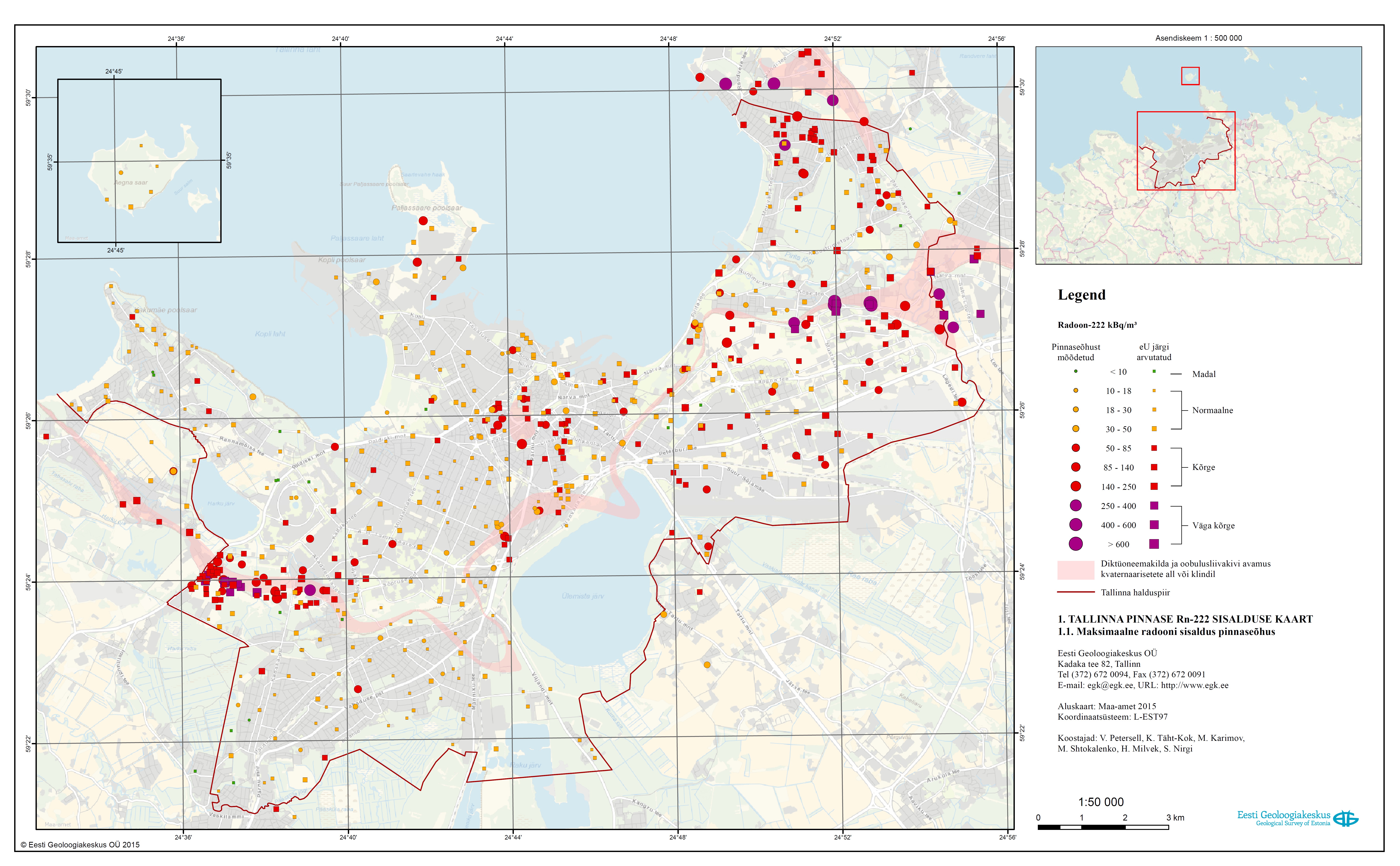 Joonis 1. Tallinna radooniriski kaart, Eesti Geoloogiakeskus 2015MÜRAOHTLIKUD PIIRKONNADMüra käsitlevad järgmised dokumendid: „Tallinna linna strateegiline mürakaart 2012” ja Tallinna Linnavalitsuse 7. augusti 2013 määrus nr 114 „Välisõhus leviva müra vähendamise tegevuskava Tallinnas aastateks 2014–2018“.Nõmme müraohtlike piirkondade paiknemist kajastab „Tallinna linna strateegiline mürakaart 2012“ (joonis 2).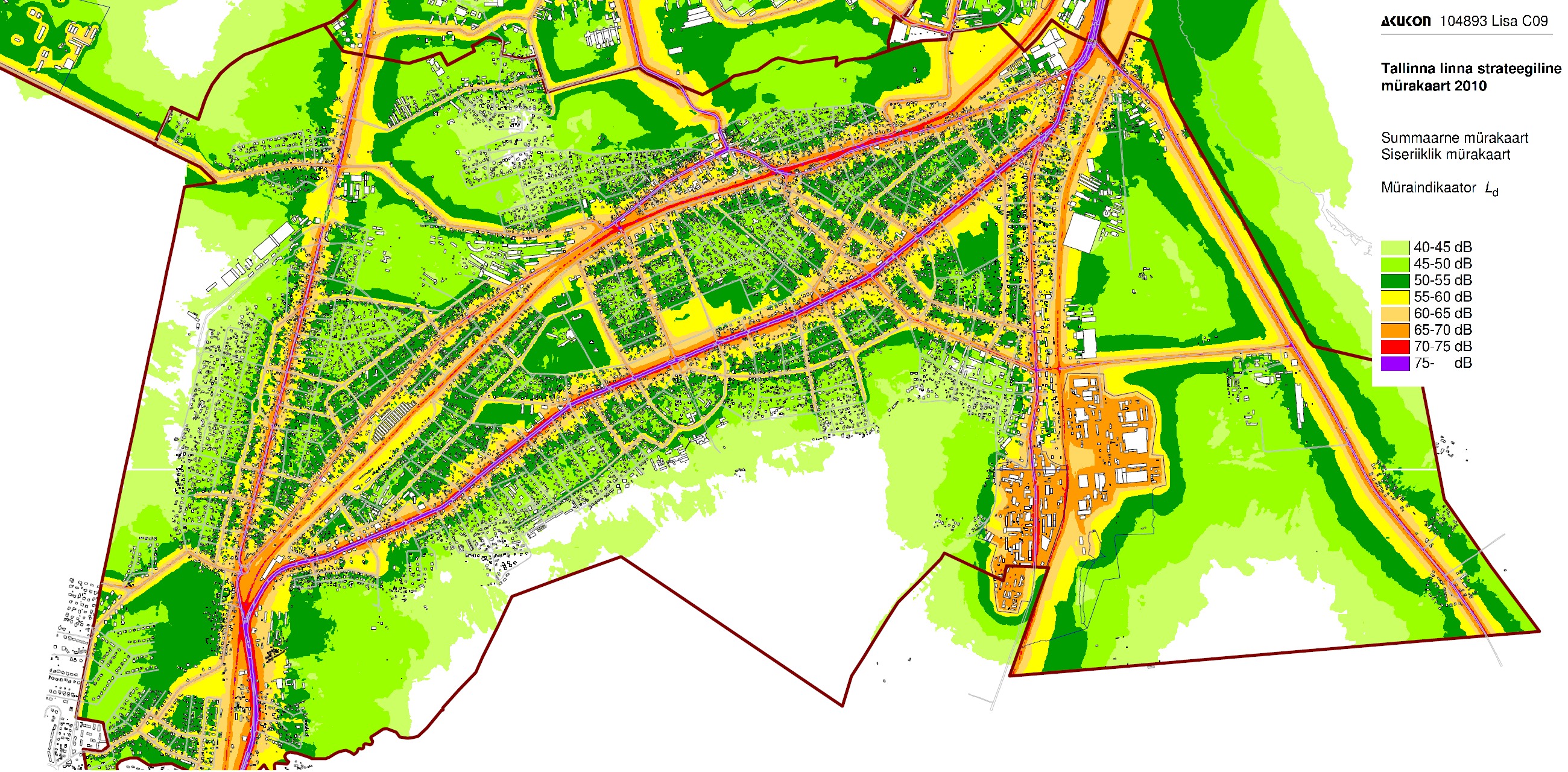 Joonis 2. Tallinna strateegiline mürakaartDetailplaneeringu koostamisel tuleb välja tuua müra leevendamise meetmed juhul, kui planeeritav ala paikneb müra tekitavate tootmishoonete läheduses, suuremate magistraalide või rongiliiklusega piirkonnas. Detailplaneeringu koostamisel tuleb arvestada sotsiaalministri 4. märtsi 2002 määrusega nr 42 „Müra normtasemed elu- ja puhkealal, elamutes ning ühiskasutusega hoonetes ja mürataseme mõõtmise meetodid”.Linnaliiklusest tulenevat mürataset saab liikluskorralduslikult vähendada:liiklussageduse vähendamisega (liikluse hajutamine, ümbersuunamine);kergliikluse ja ühistranspordi soodustamisega;raskeveoliikluse keelustamisega öötundidel ja puhkepäevadel;ristmiku liikluskorralduse parandamisega;kiiruspiirangu rakendamisega;teekatte asendamise või rekonstrueerimisega, kasutades müra vähendavat teekatet.Passiivsetest müratõkkevahenditest saab kasutada hoonetel mürakindlaid aknaid, müra leevendavaid seinakattematerjale jms. Samuti saab kasutada müraekraane, -seinu ja pinnasevalle, kuid nende rajamiseks on vaja ruumi. Seetõttu on neid võimalik rajada eelkõige raudtee äärde. Lisaks ei ole müraseinad Nõmmel (eriti miljööväärtuslikus piirkonnas) soovitatavad, sest need halvendavad piirkonna linnamaastiku ilmet.Nõmme üldplaneeringuga on kavandatud ka mitu eritasandilist ristmikku. Seejuures on müra aspektist oluline vahe, kas ristmik viiakse süvendisse või tunnelisse (maapinnast madalamale) või sillale (maapinnast kõrgemale). Maapinnast kõrgemale viidud tänav suurendab üldjuhul piirkonna mürataset, seevastu süvendisse viimine aitab ümbritseva piirkonna mürataset vähendada.Sõltuvalt konkreetse eritasandilise ristmiku lahendusest tuleb kavandada igal eritasandilisel ristmikul ehituslikule lahendusele vastavad müra leevendamise meetmed (vajaduse korral barjäärid või muud).Detailplaneeringute koostamise käigus tuleb teha mürauuringud vähemalt järgmistel juhtudel:planeeringuala jääb Tallinna strateegilise mürakaardi kohaselt piirkonda, kus määrusega kehtestatud normtase on ületatud. Sel juhul tuleb lähtuda sotsiaalministri 4. märtsi 2002 määrusest nr 42 „Müra normtasemed elu- ja puhkealal, elamutes ning ühiskasutusega hoonetes ja mürataseme mõõtmise meetodid“;detailplaneeringuga kavandatakse mürarikast tegevust. Lähtuda tuleb keskkonnaministri 3. oktoobri 2016 määrusest nr 32 „Välisõhus leviva müra piiramise eesmärgil planeeringu koostamise kohta esitatavad nõuded“;detailplaneeringuala piirneb vaikse alaga ning pärast detailplaneeringu elluviimist võib eeldada piirkonna mürataseme kasvu.Uute tänavate rajamisel tuleb tagada tänavaäärsetele kruntidele jõudva liiklusmüra vastavus kehtestatud piirnormidele (sotsiaalministri 4. märtsi 2002 määrus nr 42). Tagada tuleb kvaliteetne ühistranspordisüsteem Nõmmel ning Nõmme ja teiste Tallinna piirkondade vahel. Tähtis on soodustada ühissõidukite ja kergliiklusteede kasutamist.Enne riigikaitselise ehitise, Männiku harjutusväljaku naabrusesse puhkeala kavandamist tuleb riigikaitselisest tegevusest lähtuvat müra mõõta või modelleerida. Mõõtmise tulemustest selgub, kas harjutusväljakuga külgnevaile aladele on võimalik puhkeala kavandada.Lisaks mürarikaste alade määratlemisele on linnakeskkonnas oluline pöörata tähelepanu ka vaiksete alade säilimisele. Nõmme linnaossa jäävad vaiksed ja kriitiliselt vaiksed alad on toodud „Välisõhus leviva müra vähendamise tegevuskavas aastateks 2014–2018“. Nõmme linnaossa jäävad suuremad alad on Nõmme-Mustamäe maastikukaitseala, Harku mets ja raba, Pääsküla raba, Männiku järvistu piirkond ning Hiiu kalmistu (vt joonist 3).Vaiksete alade säilitamisel on oluline, et nende juurde või asemele ei rajataks uusi suuri magistraalteid, elamu- ega tööstuspiirkondi.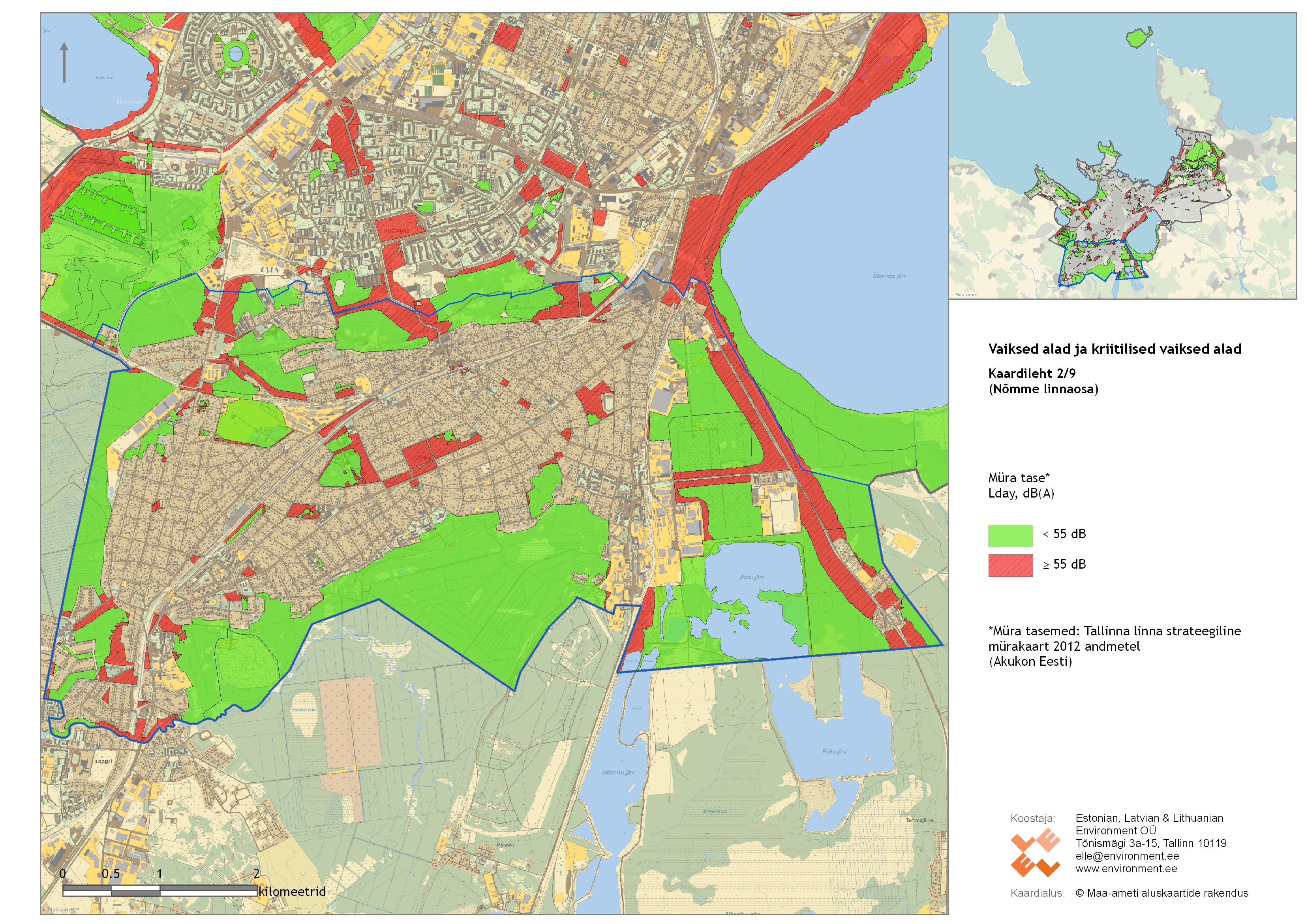 Joonis 3. Vaiksete ja kriitiliselt vaiksete alade kaartMüraohtlike piirkondade paiknemist näitavad ka alljärgnevad KSH aruande kaardid.Mürakaart 1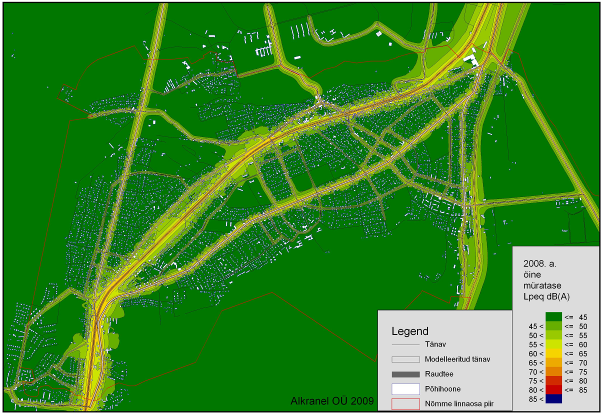 Mürakaart 2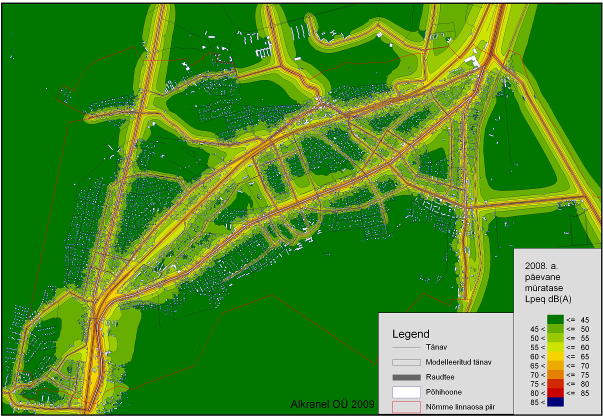 Mürakaart 3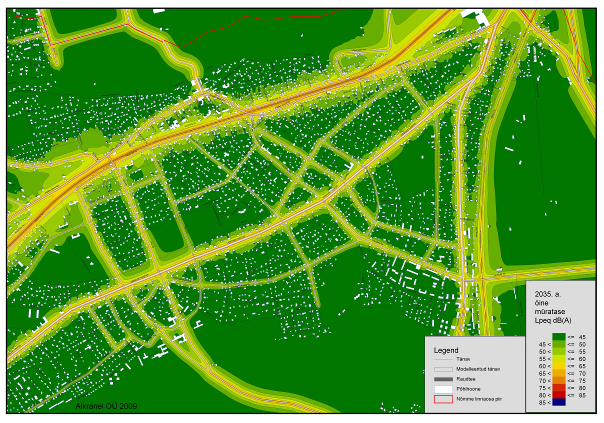 Mürakaart 4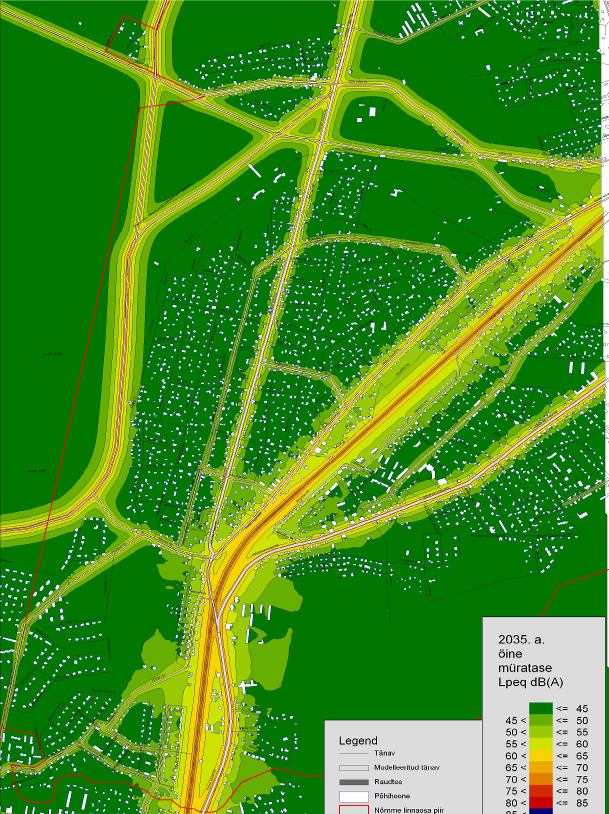 Mürakaart 5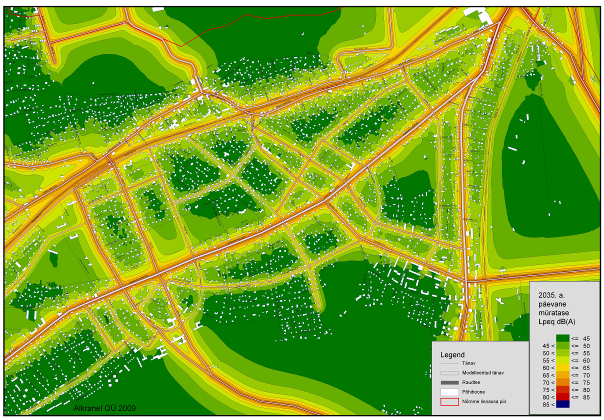 Mürakaart 6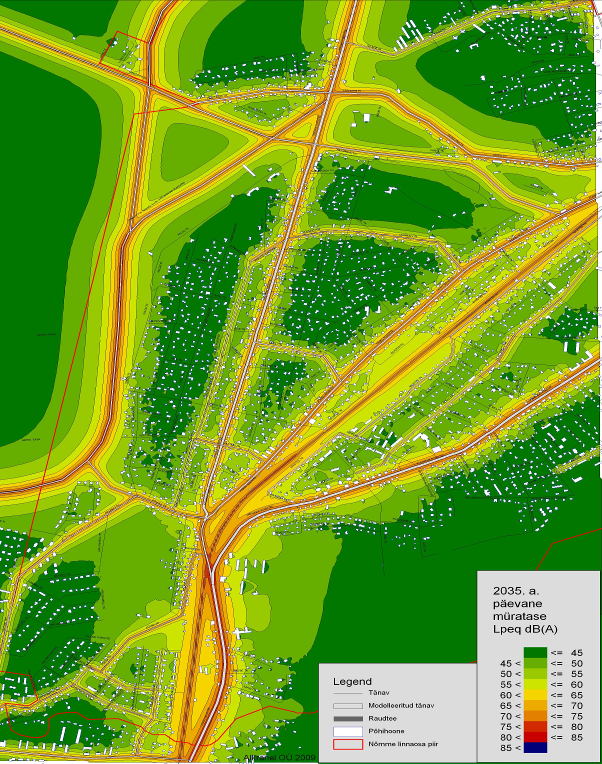 ÕHUKVALITEETPeamiselt põhjustab Nõmmel õhusaastet liiklus ja olmekütmine. Kohapeal tekkinud saastele lisandub teistest piirkondadest tulenev õhusaaste. Üldiselt võib Nõmme linnaosa õhukvaliteeti hinnata heaks.Elamute puhul kasutatakse enamasti lokaalkütet. Praegu on suures osas linnaosast gaasivõrk, millest tulenevalt on paljudel hoonetel lokaalne gaasikatlamaja.Linnaosa uued, arendatavad elamupiirkonnad tuleb haarata kaugküttepiirkonda. See aitab vähendada lokaalsetest küttesüsteemidest tulenevat õhusaastet, kuna tsentraalse katlamaja puhul on tegemist üldjuhul kõrgemate korstnatega, mis hajutavad õhusaaste paremini. Kivisütt ei ole lubatud uute, rajatavate elamute kütteks kasutada. Nõmme linnaosas tuleb soosida ka lokaalseid keskkonnasäästlikke energiatootmis- ja küttelahendusi. Sooja tootmiseks saab kasutada maakütet (haljastuse säilitamiseks kasutada eelistatavalt vertikaalseid soojuspuurauke või energiakaeve), õhksoojuspumpasid ning päikeseenergial põhinevaid lahendusi.Õhksoojus- ja õhk-vesisoojuspumpade paigutamisel tuleb arvestada, et nende tekitatud müra ei häiriks tiheasustusalal naabreid.Õhusaaste vähendamiseks tuleb kevadeti tänavad õigel ajal koristada ja pesta ning hiljem teha regulaarselt niisket koristust.Linnaosa kagunurgas paiknev tootmisalade piirkond on elamualadest eraldatud Liiva kalmistu ja Männiku teega, lisaks toimib nii-öelda puhvertsoonina ettevõtlus- ja tootmisettevõtete segafunktsiooniga ala, kus on peamiselt tegu ladudega. Kui tootmisettevõtete naabruses peaks tekkima lokaalseid õhusaaste- ja müraprobleeme, on vaja kasutusele võtta leevendavad meetmed.Õhukvaliteeti aitab kaugemas perspektiivis parandada asumikeskuste arendamine ning äri- ja ettevõtlusalade reserveerimine, kuna sel moel võimaldatakse elanikel saada esmavajalikke toidu- ja tarbekaupu ning teenuseid kodu lähedalt ja see vähendab autosõite kaugemal asuvatesse suurtesse kaubandus- ja teeninduskeskustesse. Õhukvaliteeti aitab parandada ka kergliiklusteede ja puhkealade määratlemine, kuna see muudab elanike eluviisid tervislikumaks ning ajapikku vähendab vajadust autoga liigelda.Ei ole soovitatav, et korterelamute kõrgus ületaks tuntavalt pereelamute kõrgust juhul, kui pereelamuid köetakse tahkekütusega.Hoonestuse tihendamisel tuleb jälgida, et oleks tagatud nõuetekohane insolatsiooni kestus ja et päevavalgusteguri minimaalsed väärtused vastaksid olemasolevate elamute puhul standardile.Välisõhu kvaliteedi säilitamiseks lähtuda atmosfääriõhu kaitse seadusest (RT I, 23.12.2016, 2).Uute tootmisobjektide planeerimisel või elamute planeerimisel olemasoleva tootmismaa kõrvale on vaja elamute ja tootmisobjektide vahele kõrghaljastusega puhverala, mis takistab tootmistegevusest tingitud müra- ja õhusaaste levikut elamualale.JÄÄKREOSTUSKui arendustegevuse käigus ilmneb pinnases, pinnase- või põhjavees jääkreostusnähte, tuleb need reostuse iseloomust lähtudes likvideerida või lokaliseerida ning peatada seniks reostuse levikut soodustavad tegevused.RIIGIKAITSELISED EHITISEDNõmme linnaosas paiknevad järgmised riigikaitselised ehitised: Kaitseliidu Tallinna maleva õppe- ja tagalakeskus (Plangu tn 4 ja 5 ning Kivimäe tn 28) ning Harju maleva staabi- ja tagalakeskus (Männiku tee 121 / Mahla tn 90). Keskuste piiranguvöönd (kehtestatud ehitusseadustiku § 120 lõigetes 1 ja 2) on 300 meetrit kinnistu piirist, mille ulatuses tuleb detailplaneeringud, projekteerimistingimused või nende andmise kohustuse puudumisel ehitusloa eelnõu või ehitamise teatis kooskõlastada Kaitseministeeriumiga. Piiranguvööndisse ei ole lubatud kavandada tegevusi, mis võivad kahjustada riigikaitselise ehitise töövõimet.Nõmme linnaosa territooriumile ulatuvad ka Saku vallas paiknevate riigikaitseliste ehitiste piiranguvööndid: Männiku harjutusväli Harju maakonnas Saku vallas Männiku külas (piiranguvöönd 300 m harjutusvälja piirist) ning Männiku linnak Harju maakonnas Saku vallas Männiku külas (piiranguvöönd 300 m linnaku piirist).Piiranguvööndid kajastuvad kaardil „Piirangud ja väärtused“.Ehitusseadustiku § 120 lõike 1 järgi tuleb Kaitseministeeriumiga kooskõlastada kõigi üle 28 m kõrguste ehitiste planeeringud, projekteerimistingimused või nende andmise kohustuse puudumise korral ehitusloa eelnõu või ehitusteatis.KURITEGEVUSRISKIDE ENNETAMINE PLANEERIMISE KAUDUÜldplaneering tugineb põhimõttele, et omaniku- või territoriaalsustunne ja keskkonnaga suhestumine on väga oluline tegur paiga muutmisel ohutumaks. Kui elanikud tunnevad, et nende uksetagune on nende ala, tunnevad nad ka vastutust selle korrashoiu eest. Puudulikus korras või mahajäetud paigad seevastu loovad ohustatuse tunde, sest hõivatuse puudumine on sotsiaalselt korraldamata naabruskonna ilmne tunnus. Pidev korrashoid ja puhtuse hoidmine toetavad tugevalt planeeringulisi vahendeid. Üldkasutatavad alad ei tohiks olla hooletusse jäetud – sellisena julgustaks see potentsiaalseid seadusrikkujaid end sisse seadma ja peletaks eemale linnaosa elanikke ja külalisi. See kehtib ka nn jäätmaade kohta, mille kaugemas perspektiivis arengualadena hõlvamisele peaks lähiajal eelnema nende heakorrastamine. Kõikjal, nii hoonete vahel kui ka rohealadel tuleb vähendada inimeste ebakindlust, mis tuleneb puudulikust valgustusest või varjulistest nurgatagustest. See on võimalik saavutada omanike ja omavalitsuse koostöös. Kuritegevust linnaruumis ennetavad järgmised tegurid ja piirkonnad:ostukeskused, kaubandus-, äri- ja büroopiirkonnad;hea nähtavus ja valgustus;selgelt eristatud juurdepääsud ja hea varustatus viitadega;elav keskkond, mis vähendab vandalismiriski;korrastatud haljasalad;jälgitavus;üld- ja ühiskasutatava ala selge eristatavus.ERIOTSTARBELISTE ALADE ARENGUSUUNADRiigikaitseliste ehitiste maa-alad säilitatakse väljakujunenud asukohas, praegu kasutatakse alasid ka riigikaitseliseks väljaõppeks. Riigikaitselise ehitise piiranguvööndis (300 m kinnistu piirist) tuleb koostatavad detailplaneeringud ja projekteerimistingimused, ehitusloa eelnõud ja ehitusteatised kooskõlastada Kaitseministeeriumiga. Piiranguvööndite asukohad ja ulatused kajastuvad üldplaneeringu kaardil „Piirangud ja väärtused“.Kui osutub vajalikuks nende asutuste üleviimine teise asukohta, võib maakasutuse juhtotstarbe põhimõtteliselt muuta segahoonestusalaks, kuhu on võimalik kavandada nii elu- kui ka ärihooneid, koostades asjaomase detailplaneeringu.KESKKONNAMÕJU STRATEEGILISE HINDAMISE ARUANDES ESITATUD ETTEPANEKUD PLANEERINGULAHENDUSE TÄIENDAMISE KOHTASelles peatükis on esitatud üldplaneeringu koostamise käigus korraldatud keskkonnamõju strateegilise hindamise aruandes esitatud ettepanekud ja leevendavad meetmed, millega on arvestatud üldplaneeringu lõplike lahenduste väljatöötamisel.ÜLDPLANEERINGU ELLUVIIMISE MAJANDUSLIKUD VÕIMALUSEDRajatavate objektide täpne loetelu ja rajamisjärjekord määratakse kindlaks iga aasta eelarve koostamisel.Järgnevate aastate olulisemad avaliku sektori ehitised on Tallinna Nõmme Gümnaasiumi juurde kavandatav spordihoone ja Pärnu mnt kahetasandiline ristmik Pääskülas. Kaugema perspektiivi projektid on Pääsküla möödasõit ja Viljandi mnt ühendamine Tervise tänavaga.Ühelt poolt tuleneb linnaosa vajalike investeeringute maht ja ehitusjärjekord linnaosa arengukavast, teiselt poolt aga linnaeelarve võimalustest.Üldplaneeringus fikseeritakse linnaruumi arengu üldised suunad ja reserveeritakse maa-alad avalikes huvides rajatavatele ehitistele, mille ehitamine sõltub linna eelarvelistest vahenditest ja poliitilistest otsustest.KASUTATUD MATERJALIDTallinna üldplaneering. Kehtestatud Tallinna Linnavolikogu 11. jaanuari 2001 määrusega nr 3Strateegia „Tallinn 2025“, kinnitatud Tallinna Linnavolikogu 10. juuni 2004 määrusega nr 23Strateegia „Tallinn 2030“, kinnitatud Tallinna Linnavolikogu 4. novembri 2010 otsusega nr 255Nõmme linnaosa ehitusmäärus, kinnitatud Tallinna Linnavolikogu 28. oktoobri 2004 määrusega nr 36Nõmme hoonestuse arhitektuur-ajalooline inventeerimine. OÜ Eensalu ja Pihel, OÜ Ilus Ella, Tallinn, 2008Nõmme linnaosa üldplaneeringu keskkonnamõju strateegiline hindamine. OÜ Alkranel, Tartu, 2010Teemaplaneering „Nõmme-Mustamäe maastikukaitseala puhkevõimaluste planeerimine“, kehtestatud Tallinna Linnavolikogu 19. veebruari 2015 otsusega nr 32Teemaplaneering „Tallinna tänavavõrk ja kergliiklusteed“. Algatatud Tallinna Linnavolikogu 16. juuni 2005 otsusega nr 184 (menetlus peatatud)Teemaplaneering „Tallinna rohealad“. Algatatud Tallinna Linnavolikogu 24. märtsi 2005 otsusega nr 67 (menetlus peatatud)Harku valla üldplaneering. Kehtestatud Harku Vallavolikogu 17. oktoobri 2013 otsusega nr 138Rae valla üldplaneering. Kehtestatud Rae Vallavolikogu 21. mai 2013 otsusega nr 462Saku valla üldplaneering. Kehtestatud Saku Vallavolikogu 9. aprilli 2009 otsusega nr 22Saue valla üldplaneering. Kehtestatud Saue Vallavolikogu 29. novembri 2012 otsusega nr 89Tallinna keskkonnastrateegia aastani 2030. Vastu võetud Tallinna Linnavolikogu 16. juuni 2011 otsusega nr 107Tallinna haljastu tegevuskava aastateks 2013–2025. Kinnitatud Tallinna Linnavolikogu 13. juuni 2013 määrusega nr 40Välisõhus leviva müra vähendamise tegevuskava Tallinnas aastateks 2014–2018. Vastu võetud Tallinna Linnavalitsuse 7. augusti 2013 määrusega nr 114Tallinna linna välisõhu strateegiline mürakaart. Akukon Oy Eesti filiaal, Tallinn, 2012Tallinna radooniriski kaart. OÜ Eesti Geoloogiakeskus, Tallinn, 2015Tallinna riskianalüüs. Kinnitatud Tallinna linnapea 3. jaanuari 2017 käskkirjaga nr LSB-28/2Nõmme-Mustamäe maastikukaitseala kaitse alla võtmine ja Nõmme-Mustamäe maastikukaitseala kaitse-eeskiri. Vastu võetud Vabariigi Valitsuse 30. aprilli 2004 määrusega nr 176Tallinna ühisveevärgi ja -kanalisatsiooni arendamise kava 2010–2021. Kinnitatud Tallinna Linnavolikogu 18. novembri 2010 määrusega nr 54Tallinna sademevee strateegia aastani 2030. Kinnitatud Tallinna Linnavolikogu 19. juuni 2012 määrusega nr 18Tallinna jäätmehoolduseeskiri. Kehtestatud Tallinna Linnavolikogu 8. septembri 2011 määrusega nr 28Riigi jäätmekava 2014–2020 (RT III, 17.06.2014, 5)Üldised maakasutustingimusedÜldised maakasutustingimusedÜldised maakasutustingimusedÜldised maakasutustingimusedÜldised maakasutustingimused1.Maa-ala üldiseloomustusPereelamute alaks on määratud valdavalt pereelamutega (kuni kahe korteriga elamud) hoonestatud väljakujunenud elamualad. Pereelamute ala on käsitletav traditsioonilise aedlinnana. Uusi hooneid on võimalik rajada üksikute suuremate kruntide tükeldamise korral või amortiseerunud hoonete asendamise teel. Pereelamute ala moodustab suure osa Pääsküla, Kivimäe ja Vana-Mustamäe asumist.Pereelamute alaks on määratud valdavalt pereelamutega (kuni kahe korteriga elamud) hoonestatud väljakujunenud elamualad. Pereelamute ala on käsitletav traditsioonilise aedlinnana. Uusi hooneid on võimalik rajada üksikute suuremate kruntide tükeldamise korral või amortiseerunud hoonete asendamise teel. Pereelamute ala moodustab suure osa Pääsküla, Kivimäe ja Vana-Mustamäe asumist.Pereelamute alaks on määratud valdavalt pereelamutega (kuni kahe korteriga elamud) hoonestatud väljakujunenud elamualad. Pereelamute ala on käsitletav traditsioonilise aedlinnana. Uusi hooneid on võimalik rajada üksikute suuremate kruntide tükeldamise korral või amortiseerunud hoonete asendamise teel. Pereelamute ala moodustab suure osa Pääsküla, Kivimäe ja Vana-Mustamäe asumist.Pereelamute alaks on määratud valdavalt pereelamutega (kuni kahe korteriga elamud) hoonestatud väljakujunenud elamualad. Pereelamute ala on käsitletav traditsioonilise aedlinnana. Uusi hooneid on võimalik rajada üksikute suuremate kruntide tükeldamise korral või amortiseerunud hoonete asendamise teel. Pereelamute ala moodustab suure osa Pääsküla, Kivimäe ja Vana-Mustamäe asumist.Pereelamute alaks on määratud valdavalt pereelamutega (kuni kahe korteriga elamud) hoonestatud väljakujunenud elamualad. Pereelamute ala on käsitletav traditsioonilise aedlinnana. Uusi hooneid on võimalik rajada üksikute suuremate kruntide tükeldamise korral või amortiseerunud hoonete asendamise teel. Pereelamute ala moodustab suure osa Pääsküla, Kivimäe ja Vana-Mustamäe asumist.2.Arendamise eesmärkPiirkonnale omase väljakujunenud hoonestusmiljöö säilitamine traditsioonilisel kujul ning vähesel määral uute ühe või kahe korteriga elamute ehitamiseks tingimuste loomine ja ehitustingimuste reguleerimine.Piirkonnale omase väljakujunenud hoonestusmiljöö säilitamine traditsioonilisel kujul ning vähesel määral uute ühe või kahe korteriga elamute ehitamiseks tingimuste loomine ja ehitustingimuste reguleerimine.Piirkonnale omase väljakujunenud hoonestusmiljöö säilitamine traditsioonilisel kujul ning vähesel määral uute ühe või kahe korteriga elamute ehitamiseks tingimuste loomine ja ehitustingimuste reguleerimine.Piirkonnale omase väljakujunenud hoonestusmiljöö säilitamine traditsioonilisel kujul ning vähesel määral uute ühe või kahe korteriga elamute ehitamiseks tingimuste loomine ja ehitustingimuste reguleerimine.Piirkonnale omase väljakujunenud hoonestusmiljöö säilitamine traditsioonilisel kujul ning vähesel määral uute ühe või kahe korteriga elamute ehitamiseks tingimuste loomine ja ehitustingimuste reguleerimine.3.Lubatud kasutusfunktsioonidÜhe ja kahe korteriga elamud (pereelamud), samuti olemasolevad korterelamud.Peale elamute võib alale kavandada ümbruskonna ja elurajooni teenindamiseks vajalikke ühiskondlikke hooneid (nt lasteasutusi), väiksemaid kaubandus-, teenindus- ja äriettevõtteid, mängu- ja spordiväljakuid, infrastruktuuriehitisi (trafod, pumplad, parklad) jm.Ühe ja kahe korteriga elamud (pereelamud), samuti olemasolevad korterelamud.Peale elamute võib alale kavandada ümbruskonna ja elurajooni teenindamiseks vajalikke ühiskondlikke hooneid (nt lasteasutusi), väiksemaid kaubandus-, teenindus- ja äriettevõtteid, mängu- ja spordiväljakuid, infrastruktuuriehitisi (trafod, pumplad, parklad) jm.Ühe ja kahe korteriga elamud (pereelamud), samuti olemasolevad korterelamud.Peale elamute võib alale kavandada ümbruskonna ja elurajooni teenindamiseks vajalikke ühiskondlikke hooneid (nt lasteasutusi), väiksemaid kaubandus-, teenindus- ja äriettevõtteid, mängu- ja spordiväljakuid, infrastruktuuriehitisi (trafod, pumplad, parklad) jm.Ühe ja kahe korteriga elamud (pereelamud), samuti olemasolevad korterelamud.Peale elamute võib alale kavandada ümbruskonna ja elurajooni teenindamiseks vajalikke ühiskondlikke hooneid (nt lasteasutusi), väiksemaid kaubandus-, teenindus- ja äriettevõtteid, mängu- ja spordiväljakuid, infrastruktuuriehitisi (trafod, pumplad, parklad) jm.Ühe ja kahe korteriga elamud (pereelamud), samuti olemasolevad korterelamud.Peale elamute võib alale kavandada ümbruskonna ja elurajooni teenindamiseks vajalikke ühiskondlikke hooneid (nt lasteasutusi), väiksemaid kaubandus-, teenindus- ja äriettevõtteid, mängu- ja spordiväljakuid, infrastruktuuriehitisi (trafod, pumplad, parklad) jm.4.Korruselisus ja kõrgusa) Hoonete suurim lubatud kõrgus on 11 m, põhimahu räästas ja parapett 8 m, täiskorruste arv 2. Sellele võib lisanduda põhikorrustest oluliselt väiksema pindalaga katusekorrus.b) Elamute abihoonete suurim lubatud kõrgus: katusehari 5 m ja lamekatusel või madalakaldelisel katusel 4 m. Abihooned võivad olla ühekorruselised.c) Ühiskondlike hoonete suurim lubatud kõrgus on 11 m.Kui lähiala kruntide eluhoonete korruselisus või kõrgus on suurem ja see sobib miljöösse, võib elamute kõrguse ja korruselisuse määramisel lähtuda nendest hoonetest.Eriotstarbeliste ehitiste kõrgust üldplaneeringuga ei reguleerita.a) Hoonete suurim lubatud kõrgus on 11 m, põhimahu räästas ja parapett 8 m, täiskorruste arv 2. Sellele võib lisanduda põhikorrustest oluliselt väiksema pindalaga katusekorrus.b) Elamute abihoonete suurim lubatud kõrgus: katusehari 5 m ja lamekatusel või madalakaldelisel katusel 4 m. Abihooned võivad olla ühekorruselised.c) Ühiskondlike hoonete suurim lubatud kõrgus on 11 m.Kui lähiala kruntide eluhoonete korruselisus või kõrgus on suurem ja see sobib miljöösse, võib elamute kõrguse ja korruselisuse määramisel lähtuda nendest hoonetest.Eriotstarbeliste ehitiste kõrgust üldplaneeringuga ei reguleerita.a) Hoonete suurim lubatud kõrgus on 11 m, põhimahu räästas ja parapett 8 m, täiskorruste arv 2. Sellele võib lisanduda põhikorrustest oluliselt väiksema pindalaga katusekorrus.b) Elamute abihoonete suurim lubatud kõrgus: katusehari 5 m ja lamekatusel või madalakaldelisel katusel 4 m. Abihooned võivad olla ühekorruselised.c) Ühiskondlike hoonete suurim lubatud kõrgus on 11 m.Kui lähiala kruntide eluhoonete korruselisus või kõrgus on suurem ja see sobib miljöösse, võib elamute kõrguse ja korruselisuse määramisel lähtuda nendest hoonetest.Eriotstarbeliste ehitiste kõrgust üldplaneeringuga ei reguleerita.a) Hoonete suurim lubatud kõrgus on 11 m, põhimahu räästas ja parapett 8 m, täiskorruste arv 2. Sellele võib lisanduda põhikorrustest oluliselt väiksema pindalaga katusekorrus.b) Elamute abihoonete suurim lubatud kõrgus: katusehari 5 m ja lamekatusel või madalakaldelisel katusel 4 m. Abihooned võivad olla ühekorruselised.c) Ühiskondlike hoonete suurim lubatud kõrgus on 11 m.Kui lähiala kruntide eluhoonete korruselisus või kõrgus on suurem ja see sobib miljöösse, võib elamute kõrguse ja korruselisuse määramisel lähtuda nendest hoonetest.Eriotstarbeliste ehitiste kõrgust üldplaneeringuga ei reguleerita.a) Hoonete suurim lubatud kõrgus on 11 m, põhimahu räästas ja parapett 8 m, täiskorruste arv 2. Sellele võib lisanduda põhikorrustest oluliselt väiksema pindalaga katusekorrus.b) Elamute abihoonete suurim lubatud kõrgus: katusehari 5 m ja lamekatusel või madalakaldelisel katusel 4 m. Abihooned võivad olla ühekorruselised.c) Ühiskondlike hoonete suurim lubatud kõrgus on 11 m.Kui lähiala kruntide eluhoonete korruselisus või kõrgus on suurem ja see sobib miljöösse, võib elamute kõrguse ja korruselisuse määramisel lähtuda nendest hoonetest.Eriotstarbeliste ehitiste kõrgust üldplaneeringuga ei reguleerita.5.Kruntide suurim lubatud täisehitusprotsent ja hoonealune pindElamukrunt ning sellega integreeritud väiketeenindus- või väikekaubandusettevõte või -töökoda:Elamukrunt ning sellega integreeritud väiketeenindus- või väikekaubandusettevõte või -töökoda:Elamukrunt ning sellega integreeritud väiketeenindus- või väikekaubandusettevõte või -töökoda:Elamukrunt ning sellega integreeritud väiketeenindus- või väikekaubandusettevõte või -töökoda:Elamukrunt ning sellega integreeritud väiketeenindus- või väikekaubandusettevõte või -töökoda:5.Kruntide suurim lubatud täisehitusprotsent ja hoonealune pindKrundi suurus m2Krundi suurus m2Suurim lubatud hoonealune pind võisuurim lubatud täisehitusprotsentSuurim lubatud hoonealune pind võisuurim lubatud täisehitusprotsentSuurim lubatud hoonealune pind võisuurim lubatud täisehitusprotsent5.Kruntide suurim lubatud täisehitusprotsent ja hoonealune pindKuni 600Kuni 600 30% 30% 30%5.Kruntide suurim lubatud täisehitusprotsent ja hoonealune pind601–800601–800 200 m2 200 m2 200 m25.Kruntide suurim lubatud täisehitusprotsent ja hoonealune pind801–1000801–1000 220 m2 220 m2 220 m25.Kruntide suurim lubatud täisehitusprotsent ja hoonealune pind1001–13001001–1300 240 m2 240 m2 240 m25.Kruntide suurim lubatud täisehitusprotsent ja hoonealune pind1301–16001301–1600 255 m2 255 m2 255 m25.Kruntide suurim lubatud täisehitusprotsent ja hoonealune pind1601–19001601–1900 270 m2 270 m2 270 m25.Kruntide suurim lubatud täisehitusprotsent ja hoonealune pind1901–22001901–2200 285 m2 285 m2 285 m25.Kruntide suurim lubatud täisehitusprotsent ja hoonealune pind2201–25002201–2500 300 m2 300 m2 300 m25.Kruntide suurim lubatud täisehitusprotsent ja hoonealune pind2501–28002501–2800 315 m2 315 m2 315 m25.Kruntide suurim lubatud täisehitusprotsent ja hoonealune pind2801–30002801–3000 330 m2 330 m2 330 m25.Kruntide suurim lubatud täisehitusprotsent ja hoonealune pindÜle 3000Üle 300011%11%11%5.Kruntide suurim lubatud täisehitusprotsent ja hoonealune pindMuud hooned – üldjuhul kuni 20%Hoonete laiendamisel võib hoonealune pind  põhjendatud juhul olla eeltoodust kuni 5% suurem.Muud hooned – üldjuhul kuni 20%Hoonete laiendamisel võib hoonealune pind  põhjendatud juhul olla eeltoodust kuni 5% suurem.Muud hooned – üldjuhul kuni 20%Hoonete laiendamisel võib hoonealune pind  põhjendatud juhul olla eeltoodust kuni 5% suurem.Muud hooned – üldjuhul kuni 20%Hoonete laiendamisel võib hoonealune pind  põhjendatud juhul olla eeltoodust kuni 5% suurem.Muud hooned – üldjuhul kuni 20%Hoonete laiendamisel võib hoonealune pind  põhjendatud juhul olla eeltoodust kuni 5% suurem.6.Haljastatud pinna osakaal krundistKruntide minimaalne haljastatud pinna osakaal on 50%.Haljastatud pinna hulka ei kuulu maapinnaga ühendamata haljastus, nt katuse- või garaažipealne haljastus.Metsastel kruntidel (nn metsalinnas) tuleb säilitada Nõmmele iseloomulik looduslik haljastus. Metsalinn on metsase iseloomuga ala, kus looduslikule metsakasvukohale omaseid puid on sellisel määral, et need annavad välisruumile metsase ilme. Krundi metsapuudega (peamiselt mändidega) kaetud ala võiks olla vähemalt 25% krundi pindalast.Haljastatud ala krundil peab olema võimalikult kompaktne, hoone asukoht tuleb kavandada võimalikult kõrghaljastust säästvalt. Nõmmele tüüpilise tänavahaljastuse tagamiseks tuleb säilitada või taastada krundi tänavaäärne kõrghaljastus. Tehnovõrkude projekteerimisel ja võrkude liitumiste kavandamisel lähtuda kõrghaljastusest, juurestiku kaitsevööndisse ei või tehnovõrke kavandada.Kui kruntide olemasoleva haljastuse osakaal on palju väiksem ja krundi kasutusotstarvet ei muudeta, võib haljastuse osakaal jääda 50% väiksemaks, kuid haljastatud pinna osakaal ei või väheneda.Kruntide minimaalne haljastatud pinna osakaal on 50%.Haljastatud pinna hulka ei kuulu maapinnaga ühendamata haljastus, nt katuse- või garaažipealne haljastus.Metsastel kruntidel (nn metsalinnas) tuleb säilitada Nõmmele iseloomulik looduslik haljastus. Metsalinn on metsase iseloomuga ala, kus looduslikule metsakasvukohale omaseid puid on sellisel määral, et need annavad välisruumile metsase ilme. Krundi metsapuudega (peamiselt mändidega) kaetud ala võiks olla vähemalt 25% krundi pindalast.Haljastatud ala krundil peab olema võimalikult kompaktne, hoone asukoht tuleb kavandada võimalikult kõrghaljastust säästvalt. Nõmmele tüüpilise tänavahaljastuse tagamiseks tuleb säilitada või taastada krundi tänavaäärne kõrghaljastus. Tehnovõrkude projekteerimisel ja võrkude liitumiste kavandamisel lähtuda kõrghaljastusest, juurestiku kaitsevööndisse ei või tehnovõrke kavandada.Kui kruntide olemasoleva haljastuse osakaal on palju väiksem ja krundi kasutusotstarvet ei muudeta, võib haljastuse osakaal jääda 50% väiksemaks, kuid haljastatud pinna osakaal ei või väheneda.Kruntide minimaalne haljastatud pinna osakaal on 50%.Haljastatud pinna hulka ei kuulu maapinnaga ühendamata haljastus, nt katuse- või garaažipealne haljastus.Metsastel kruntidel (nn metsalinnas) tuleb säilitada Nõmmele iseloomulik looduslik haljastus. Metsalinn on metsase iseloomuga ala, kus looduslikule metsakasvukohale omaseid puid on sellisel määral, et need annavad välisruumile metsase ilme. Krundi metsapuudega (peamiselt mändidega) kaetud ala võiks olla vähemalt 25% krundi pindalast.Haljastatud ala krundil peab olema võimalikult kompaktne, hoone asukoht tuleb kavandada võimalikult kõrghaljastust säästvalt. Nõmmele tüüpilise tänavahaljastuse tagamiseks tuleb säilitada või taastada krundi tänavaäärne kõrghaljastus. Tehnovõrkude projekteerimisel ja võrkude liitumiste kavandamisel lähtuda kõrghaljastusest, juurestiku kaitsevööndisse ei või tehnovõrke kavandada.Kui kruntide olemasoleva haljastuse osakaal on palju väiksem ja krundi kasutusotstarvet ei muudeta, võib haljastuse osakaal jääda 50% väiksemaks, kuid haljastatud pinna osakaal ei või väheneda.Kruntide minimaalne haljastatud pinna osakaal on 50%.Haljastatud pinna hulka ei kuulu maapinnaga ühendamata haljastus, nt katuse- või garaažipealne haljastus.Metsastel kruntidel (nn metsalinnas) tuleb säilitada Nõmmele iseloomulik looduslik haljastus. Metsalinn on metsase iseloomuga ala, kus looduslikule metsakasvukohale omaseid puid on sellisel määral, et need annavad välisruumile metsase ilme. Krundi metsapuudega (peamiselt mändidega) kaetud ala võiks olla vähemalt 25% krundi pindalast.Haljastatud ala krundil peab olema võimalikult kompaktne, hoone asukoht tuleb kavandada võimalikult kõrghaljastust säästvalt. Nõmmele tüüpilise tänavahaljastuse tagamiseks tuleb säilitada või taastada krundi tänavaäärne kõrghaljastus. Tehnovõrkude projekteerimisel ja võrkude liitumiste kavandamisel lähtuda kõrghaljastusest, juurestiku kaitsevööndisse ei või tehnovõrke kavandada.Kui kruntide olemasoleva haljastuse osakaal on palju väiksem ja krundi kasutusotstarvet ei muudeta, võib haljastuse osakaal jääda 50% väiksemaks, kuid haljastatud pinna osakaal ei või väheneda.Kruntide minimaalne haljastatud pinna osakaal on 50%.Haljastatud pinna hulka ei kuulu maapinnaga ühendamata haljastus, nt katuse- või garaažipealne haljastus.Metsastel kruntidel (nn metsalinnas) tuleb säilitada Nõmmele iseloomulik looduslik haljastus. Metsalinn on metsase iseloomuga ala, kus looduslikule metsakasvukohale omaseid puid on sellisel määral, et need annavad välisruumile metsase ilme. Krundi metsapuudega (peamiselt mändidega) kaetud ala võiks olla vähemalt 25% krundi pindalast.Haljastatud ala krundil peab olema võimalikult kompaktne, hoone asukoht tuleb kavandada võimalikult kõrghaljastust säästvalt. Nõmmele tüüpilise tänavahaljastuse tagamiseks tuleb säilitada või taastada krundi tänavaäärne kõrghaljastus. Tehnovõrkude projekteerimisel ja võrkude liitumiste kavandamisel lähtuda kõrghaljastusest, juurestiku kaitsevööndisse ei või tehnovõrke kavandada.Kui kruntide olemasoleva haljastuse osakaal on palju väiksem ja krundi kasutusotstarvet ei muudeta, võib haljastuse osakaal jääda 50% väiksemaks, kuid haljastatud pinna osakaal ei või väheneda.Linnaehituslikud lisasuunised detailplaneeringute ja ehitusprojektide koostamiseksLinnaehituslikud lisasuunised detailplaneeringute ja ehitusprojektide koostamiseksLinnaehituslikud lisasuunised detailplaneeringute ja ehitusprojektide koostamiseksLinnaehituslikud lisasuunised detailplaneeringute ja ehitusprojektide koostamiseksLinnaehituslikud lisasuunised detailplaneeringute ja ehitusprojektide koostamiseks7.Hoonestusviis ja hoonete paiknemine ning lubatud kaugused kinnistu piiristLahtine hoonestusviis. Lubatud on ehitada kaksikelamuid ning plokistada ühekorruselisi hooneosi tingimusel, et see sobib piirkonna miljöösse. Abihooned on lubatud kinnistu piiril plokistada.Hoonete üldised minimaalsed lubatud kaugused krundi piiridest: Lahtine hoonestusviis. Lubatud on ehitada kaksikelamuid ning plokistada ühekorruselisi hooneosi tingimusel, et see sobib piirkonna miljöösse. Abihooned on lubatud kinnistu piiril plokistada.Hoonete üldised minimaalsed lubatud kaugused krundi piiridest: Lahtine hoonestusviis. Lubatud on ehitada kaksikelamuid ning plokistada ühekorruselisi hooneosi tingimusel, et see sobib piirkonna miljöösse. Abihooned on lubatud kinnistu piiril plokistada.Hoonete üldised minimaalsed lubatud kaugused krundi piiridest: Lahtine hoonestusviis. Lubatud on ehitada kaksikelamuid ning plokistada ühekorruselisi hooneosi tingimusel, et see sobib piirkonna miljöösse. Abihooned on lubatud kinnistu piiril plokistada.Hoonete üldised minimaalsed lubatud kaugused krundi piiridest: Lahtine hoonestusviis. Lubatud on ehitada kaksikelamuid ning plokistada ühekorruselisi hooneosi tingimusel, et see sobib piirkonna miljöösse. Abihooned on lubatud kinnistu piiril plokistada.Hoonete üldised minimaalsed lubatud kaugused krundi piiridest: 7.Hoonestusviis ja hoonete paiknemine ning lubatud kaugused kinnistu piiristEesaed Eesaed TagaaedKülgaed7.Hoonestusviis ja hoonete paiknemine ning lubatud kaugused kinnistu piiristPõhihooned> 5 m> 5 m> 6 m> 6 m7.Hoonestusviis ja hoonete paiknemine ning lubatud kaugused kinnistu piiristAbihooned ja rajatised> 5 m> 5 m> 4 m> 4 m7.Hoonestusviis ja hoonete paiknemine ning lubatud kaugused kinnistu piiristVabaduse pst ääres eesaia laius 8 meetrit. Uute hoonete ehitamisel ja hoonete laiendamisel lähtutakse ehitusjoone ning ees-, taga- ja külgaia ulatuse määramisel naaberkruntidel ja tänaval väljakujunenud ehitustavast ja alljärgnevatest hoonete paiknemise põhimõtetest.Lähtuda tuleb tuleohutus- ja valgustusnõuetest.Naaberkrundil asuvate (põhi)hoonete vahekaugus peaks üldjuhul olema selline, mis tagab hoonete vahel nõuetekohased kasvutingimused puudele.Arvestada tuleb hoonete põhimahu vahekaugust ja paiknemise rütmi tänavate ääres.Põhihoone kuni 4 m kõrguste osade paiknemisele külgaia suhtes võib rakendada abihoonete paiknemisele seatud tingimusi.Krundi piirile lähemale kui 4 m ehitamiseks on vaja naaberkrundi omanike kirjalikku nõusolekut. Tallinna Linnaplaneerimise Amet võib linnaruumilistel kaalutlustel lubada piirile lähemale ehitada ilma naaberkinnistu omaniku nõusolekuta tingimusel, et tagatud on tuleohutus ja naabrusõigused.Mitut naaberkrunti hõlmava ühtse detailplaneeringu või projekti asendiplaani lahenduse puhul võib uute kavandatud elamute vahekaugus olla väiksem olenevalt tuleohutus-, valgustus- jm nõuetest.Abihooneid ei ole üldjuhul lubatud planeerida põhihoonest tänava poole.Abihoonete suurus ja asetus krundil lähtub piirkonnale iseloomulikust abihoonete suurusest ja paigutamise põhimõtetest.Vabaduse pst ääres eesaia laius 8 meetrit. Uute hoonete ehitamisel ja hoonete laiendamisel lähtutakse ehitusjoone ning ees-, taga- ja külgaia ulatuse määramisel naaberkruntidel ja tänaval väljakujunenud ehitustavast ja alljärgnevatest hoonete paiknemise põhimõtetest.Lähtuda tuleb tuleohutus- ja valgustusnõuetest.Naaberkrundil asuvate (põhi)hoonete vahekaugus peaks üldjuhul olema selline, mis tagab hoonete vahel nõuetekohased kasvutingimused puudele.Arvestada tuleb hoonete põhimahu vahekaugust ja paiknemise rütmi tänavate ääres.Põhihoone kuni 4 m kõrguste osade paiknemisele külgaia suhtes võib rakendada abihoonete paiknemisele seatud tingimusi.Krundi piirile lähemale kui 4 m ehitamiseks on vaja naaberkrundi omanike kirjalikku nõusolekut. Tallinna Linnaplaneerimise Amet võib linnaruumilistel kaalutlustel lubada piirile lähemale ehitada ilma naaberkinnistu omaniku nõusolekuta tingimusel, et tagatud on tuleohutus ja naabrusõigused.Mitut naaberkrunti hõlmava ühtse detailplaneeringu või projekti asendiplaani lahenduse puhul võib uute kavandatud elamute vahekaugus olla väiksem olenevalt tuleohutus-, valgustus- jm nõuetest.Abihooneid ei ole üldjuhul lubatud planeerida põhihoonest tänava poole.Abihoonete suurus ja asetus krundil lähtub piirkonnale iseloomulikust abihoonete suurusest ja paigutamise põhimõtetest.Vabaduse pst ääres eesaia laius 8 meetrit. Uute hoonete ehitamisel ja hoonete laiendamisel lähtutakse ehitusjoone ning ees-, taga- ja külgaia ulatuse määramisel naaberkruntidel ja tänaval väljakujunenud ehitustavast ja alljärgnevatest hoonete paiknemise põhimõtetest.Lähtuda tuleb tuleohutus- ja valgustusnõuetest.Naaberkrundil asuvate (põhi)hoonete vahekaugus peaks üldjuhul olema selline, mis tagab hoonete vahel nõuetekohased kasvutingimused puudele.Arvestada tuleb hoonete põhimahu vahekaugust ja paiknemise rütmi tänavate ääres.Põhihoone kuni 4 m kõrguste osade paiknemisele külgaia suhtes võib rakendada abihoonete paiknemisele seatud tingimusi.Krundi piirile lähemale kui 4 m ehitamiseks on vaja naaberkrundi omanike kirjalikku nõusolekut. Tallinna Linnaplaneerimise Amet võib linnaruumilistel kaalutlustel lubada piirile lähemale ehitada ilma naaberkinnistu omaniku nõusolekuta tingimusel, et tagatud on tuleohutus ja naabrusõigused.Mitut naaberkrunti hõlmava ühtse detailplaneeringu või projekti asendiplaani lahenduse puhul võib uute kavandatud elamute vahekaugus olla väiksem olenevalt tuleohutus-, valgustus- jm nõuetest.Abihooneid ei ole üldjuhul lubatud planeerida põhihoonest tänava poole.Abihoonete suurus ja asetus krundil lähtub piirkonnale iseloomulikust abihoonete suurusest ja paigutamise põhimõtetest.Vabaduse pst ääres eesaia laius 8 meetrit. Uute hoonete ehitamisel ja hoonete laiendamisel lähtutakse ehitusjoone ning ees-, taga- ja külgaia ulatuse määramisel naaberkruntidel ja tänaval väljakujunenud ehitustavast ja alljärgnevatest hoonete paiknemise põhimõtetest.Lähtuda tuleb tuleohutus- ja valgustusnõuetest.Naaberkrundil asuvate (põhi)hoonete vahekaugus peaks üldjuhul olema selline, mis tagab hoonete vahel nõuetekohased kasvutingimused puudele.Arvestada tuleb hoonete põhimahu vahekaugust ja paiknemise rütmi tänavate ääres.Põhihoone kuni 4 m kõrguste osade paiknemisele külgaia suhtes võib rakendada abihoonete paiknemisele seatud tingimusi.Krundi piirile lähemale kui 4 m ehitamiseks on vaja naaberkrundi omanike kirjalikku nõusolekut. Tallinna Linnaplaneerimise Amet võib linnaruumilistel kaalutlustel lubada piirile lähemale ehitada ilma naaberkinnistu omaniku nõusolekuta tingimusel, et tagatud on tuleohutus ja naabrusõigused.Mitut naaberkrunti hõlmava ühtse detailplaneeringu või projekti asendiplaani lahenduse puhul võib uute kavandatud elamute vahekaugus olla väiksem olenevalt tuleohutus-, valgustus- jm nõuetest.Abihooneid ei ole üldjuhul lubatud planeerida põhihoonest tänava poole.Abihoonete suurus ja asetus krundil lähtub piirkonnale iseloomulikust abihoonete suurusest ja paigutamise põhimõtetest.Vabaduse pst ääres eesaia laius 8 meetrit. Uute hoonete ehitamisel ja hoonete laiendamisel lähtutakse ehitusjoone ning ees-, taga- ja külgaia ulatuse määramisel naaberkruntidel ja tänaval väljakujunenud ehitustavast ja alljärgnevatest hoonete paiknemise põhimõtetest.Lähtuda tuleb tuleohutus- ja valgustusnõuetest.Naaberkrundil asuvate (põhi)hoonete vahekaugus peaks üldjuhul olema selline, mis tagab hoonete vahel nõuetekohased kasvutingimused puudele.Arvestada tuleb hoonete põhimahu vahekaugust ja paiknemise rütmi tänavate ääres.Põhihoone kuni 4 m kõrguste osade paiknemisele külgaia suhtes võib rakendada abihoonete paiknemisele seatud tingimusi.Krundi piirile lähemale kui 4 m ehitamiseks on vaja naaberkrundi omanike kirjalikku nõusolekut. Tallinna Linnaplaneerimise Amet võib linnaruumilistel kaalutlustel lubada piirile lähemale ehitada ilma naaberkinnistu omaniku nõusolekuta tingimusel, et tagatud on tuleohutus ja naabrusõigused.Mitut naaberkrunti hõlmava ühtse detailplaneeringu või projekti asendiplaani lahenduse puhul võib uute kavandatud elamute vahekaugus olla väiksem olenevalt tuleohutus-, valgustus- jm nõuetest.Abihooneid ei ole üldjuhul lubatud planeerida põhihoonest tänava poole.Abihoonete suurus ja asetus krundil lähtub piirkonnale iseloomulikust abihoonete suurusest ja paigutamise põhimõtetest.8.Krundi minimaalsuurus ja kruntide tükeldamise tingimusedJagatava elamukrundi minimaalne suurus on 2400 m2 ja rohevõrgustiku arengualal 3000 m2, seejuures minimaalne lubatud uue elamukrundi suurus on 1200 m2 ja rohevõrgustiku arengualal 1500 m2.Krundi jagamisel võib linnaehituslikult või ajalooliselt põhjendatud juhtudel olla määratud kuni 5% kõrvalekalle minimaalsuurusest.Kõrghaljastusega kinnistute jagamisel tuleb krundi suuruse määramisel lähtuda vajadusest säilitada kõrghaljastusega alade kompaktsus ja vajaduse korral planeerida krundid suuremad. Jagatava elamukrundi minimaalne suurus on 2400 m2 ja rohevõrgustiku arengualal 3000 m2, seejuures minimaalne lubatud uue elamukrundi suurus on 1200 m2 ja rohevõrgustiku arengualal 1500 m2.Krundi jagamisel võib linnaehituslikult või ajalooliselt põhjendatud juhtudel olla määratud kuni 5% kõrvalekalle minimaalsuurusest.Kõrghaljastusega kinnistute jagamisel tuleb krundi suuruse määramisel lähtuda vajadusest säilitada kõrghaljastusega alade kompaktsus ja vajaduse korral planeerida krundid suuremad. Jagatava elamukrundi minimaalne suurus on 2400 m2 ja rohevõrgustiku arengualal 3000 m2, seejuures minimaalne lubatud uue elamukrundi suurus on 1200 m2 ja rohevõrgustiku arengualal 1500 m2.Krundi jagamisel võib linnaehituslikult või ajalooliselt põhjendatud juhtudel olla määratud kuni 5% kõrvalekalle minimaalsuurusest.Kõrghaljastusega kinnistute jagamisel tuleb krundi suuruse määramisel lähtuda vajadusest säilitada kõrghaljastusega alade kompaktsus ja vajaduse korral planeerida krundid suuremad. Jagatava elamukrundi minimaalne suurus on 2400 m2 ja rohevõrgustiku arengualal 3000 m2, seejuures minimaalne lubatud uue elamukrundi suurus on 1200 m2 ja rohevõrgustiku arengualal 1500 m2.Krundi jagamisel võib linnaehituslikult või ajalooliselt põhjendatud juhtudel olla määratud kuni 5% kõrvalekalle minimaalsuurusest.Kõrghaljastusega kinnistute jagamisel tuleb krundi suuruse määramisel lähtuda vajadusest säilitada kõrghaljastusega alade kompaktsus ja vajaduse korral planeerida krundid suuremad. Jagatava elamukrundi minimaalne suurus on 2400 m2 ja rohevõrgustiku arengualal 3000 m2, seejuures minimaalne lubatud uue elamukrundi suurus on 1200 m2 ja rohevõrgustiku arengualal 1500 m2.Krundi jagamisel võib linnaehituslikult või ajalooliselt põhjendatud juhtudel olla määratud kuni 5% kõrvalekalle minimaalsuurusest.Kõrghaljastusega kinnistute jagamisel tuleb krundi suuruse määramisel lähtuda vajadusest säilitada kõrghaljastusega alade kompaktsus ja vajaduse korral planeerida krundid suuremad. 9.Haljastus, heakord, tänavaäärsed piirdedSäilitada tuleb kinnistul paiknevad 1. ja 2. väärtusklassi ja võimaluse korral ka 3. väärtusklassi puud.Vaid linnaehituslikult kaalukal põhjusel võib väga väärtusliku puu likvideerida.Kinnistut ümbritsevate hekkide puhul on soovitatav vältida igihaljaid liike, ennekõike elupuid. Eelistada tuleb vabakujulisi hekke või grupiti põõsaistutusi. Kõrghaljastuse säilitamisel või taastamisel tuleb eelistada piirkonnas traditsioonilisi puittaimi. Säilitada või taastada tuleb viljapuuaiad.Miljööväärtuslikel hoonestusaladel peab aiakujunduses lähtuma hoone ehitamisel rajatud või ajastule iseloomulikest kujunduselementidest ja taimmaterjalist.Piirdeaia kujundus ja kõrgus peab lähtuma naaberkinnistute piirdeaia kõrgusest ja kujundusest ehk piirkonnale iseloomulikust piirdeaedade lahendusest, lubatud suurim kõrgus on 1,5 m. Piirdeaiana on lubatud puitlippaed ja hekiga kombineeritud võrkaed, kruntidevaheline aed võib olla võrkaed. Erilahendused on lubatud üksnes linnaplaneerimise ameti või linnaosa arhitekti ja vastava piirinaabri kirjalikul nõusolekul tingimusel, et kõrgem piirdeaed või erilahendus sobib piirkonda. Nurgakruntide puhul tuleb piirdeaedade rajamisel või asendamisel liiklusohutuse tõttu kaaluda aia tagasiastet või läbipaistva piirde rajamist.Säilitada tuleb kinnistul paiknevad 1. ja 2. väärtusklassi ja võimaluse korral ka 3. väärtusklassi puud.Vaid linnaehituslikult kaalukal põhjusel võib väga väärtusliku puu likvideerida.Kinnistut ümbritsevate hekkide puhul on soovitatav vältida igihaljaid liike, ennekõike elupuid. Eelistada tuleb vabakujulisi hekke või grupiti põõsaistutusi. Kõrghaljastuse säilitamisel või taastamisel tuleb eelistada piirkonnas traditsioonilisi puittaimi. Säilitada või taastada tuleb viljapuuaiad.Miljööväärtuslikel hoonestusaladel peab aiakujunduses lähtuma hoone ehitamisel rajatud või ajastule iseloomulikest kujunduselementidest ja taimmaterjalist.Piirdeaia kujundus ja kõrgus peab lähtuma naaberkinnistute piirdeaia kõrgusest ja kujundusest ehk piirkonnale iseloomulikust piirdeaedade lahendusest, lubatud suurim kõrgus on 1,5 m. Piirdeaiana on lubatud puitlippaed ja hekiga kombineeritud võrkaed, kruntidevaheline aed võib olla võrkaed. Erilahendused on lubatud üksnes linnaplaneerimise ameti või linnaosa arhitekti ja vastava piirinaabri kirjalikul nõusolekul tingimusel, et kõrgem piirdeaed või erilahendus sobib piirkonda. Nurgakruntide puhul tuleb piirdeaedade rajamisel või asendamisel liiklusohutuse tõttu kaaluda aia tagasiastet või läbipaistva piirde rajamist.Säilitada tuleb kinnistul paiknevad 1. ja 2. väärtusklassi ja võimaluse korral ka 3. väärtusklassi puud.Vaid linnaehituslikult kaalukal põhjusel võib väga väärtusliku puu likvideerida.Kinnistut ümbritsevate hekkide puhul on soovitatav vältida igihaljaid liike, ennekõike elupuid. Eelistada tuleb vabakujulisi hekke või grupiti põõsaistutusi. Kõrghaljastuse säilitamisel või taastamisel tuleb eelistada piirkonnas traditsioonilisi puittaimi. Säilitada või taastada tuleb viljapuuaiad.Miljööväärtuslikel hoonestusaladel peab aiakujunduses lähtuma hoone ehitamisel rajatud või ajastule iseloomulikest kujunduselementidest ja taimmaterjalist.Piirdeaia kujundus ja kõrgus peab lähtuma naaberkinnistute piirdeaia kõrgusest ja kujundusest ehk piirkonnale iseloomulikust piirdeaedade lahendusest, lubatud suurim kõrgus on 1,5 m. Piirdeaiana on lubatud puitlippaed ja hekiga kombineeritud võrkaed, kruntidevaheline aed võib olla võrkaed. Erilahendused on lubatud üksnes linnaplaneerimise ameti või linnaosa arhitekti ja vastava piirinaabri kirjalikul nõusolekul tingimusel, et kõrgem piirdeaed või erilahendus sobib piirkonda. Nurgakruntide puhul tuleb piirdeaedade rajamisel või asendamisel liiklusohutuse tõttu kaaluda aia tagasiastet või läbipaistva piirde rajamist.Säilitada tuleb kinnistul paiknevad 1. ja 2. väärtusklassi ja võimaluse korral ka 3. väärtusklassi puud.Vaid linnaehituslikult kaalukal põhjusel võib väga väärtusliku puu likvideerida.Kinnistut ümbritsevate hekkide puhul on soovitatav vältida igihaljaid liike, ennekõike elupuid. Eelistada tuleb vabakujulisi hekke või grupiti põõsaistutusi. Kõrghaljastuse säilitamisel või taastamisel tuleb eelistada piirkonnas traditsioonilisi puittaimi. Säilitada või taastada tuleb viljapuuaiad.Miljööväärtuslikel hoonestusaladel peab aiakujunduses lähtuma hoone ehitamisel rajatud või ajastule iseloomulikest kujunduselementidest ja taimmaterjalist.Piirdeaia kujundus ja kõrgus peab lähtuma naaberkinnistute piirdeaia kõrgusest ja kujundusest ehk piirkonnale iseloomulikust piirdeaedade lahendusest, lubatud suurim kõrgus on 1,5 m. Piirdeaiana on lubatud puitlippaed ja hekiga kombineeritud võrkaed, kruntidevaheline aed võib olla võrkaed. Erilahendused on lubatud üksnes linnaplaneerimise ameti või linnaosa arhitekti ja vastava piirinaabri kirjalikul nõusolekul tingimusel, et kõrgem piirdeaed või erilahendus sobib piirkonda. Nurgakruntide puhul tuleb piirdeaedade rajamisel või asendamisel liiklusohutuse tõttu kaaluda aia tagasiastet või läbipaistva piirde rajamist.Säilitada tuleb kinnistul paiknevad 1. ja 2. väärtusklassi ja võimaluse korral ka 3. väärtusklassi puud.Vaid linnaehituslikult kaalukal põhjusel võib väga väärtusliku puu likvideerida.Kinnistut ümbritsevate hekkide puhul on soovitatav vältida igihaljaid liike, ennekõike elupuid. Eelistada tuleb vabakujulisi hekke või grupiti põõsaistutusi. Kõrghaljastuse säilitamisel või taastamisel tuleb eelistada piirkonnas traditsioonilisi puittaimi. Säilitada või taastada tuleb viljapuuaiad.Miljööväärtuslikel hoonestusaladel peab aiakujunduses lähtuma hoone ehitamisel rajatud või ajastule iseloomulikest kujunduselementidest ja taimmaterjalist.Piirdeaia kujundus ja kõrgus peab lähtuma naaberkinnistute piirdeaia kõrgusest ja kujundusest ehk piirkonnale iseloomulikust piirdeaedade lahendusest, lubatud suurim kõrgus on 1,5 m. Piirdeaiana on lubatud puitlippaed ja hekiga kombineeritud võrkaed, kruntidevaheline aed võib olla võrkaed. Erilahendused on lubatud üksnes linnaplaneerimise ameti või linnaosa arhitekti ja vastava piirinaabri kirjalikul nõusolekul tingimusel, et kõrgem piirdeaed või erilahendus sobib piirkonda. Nurgakruntide puhul tuleb piirdeaedade rajamisel või asendamisel liiklusohutuse tõttu kaaluda aia tagasiastet või läbipaistva piirde rajamist.10. Linnaehituslikud lisasuunisedUute hoonete kavandamisel tuleb arvestada tänaval väljakujunenud arhitektuuristiili, sh katusekaldeid ja räästajoone kõrgust, ning paigutada uus hoone sobivalt ümbritsevasse linnaruumi. Samuti tuleb arvestada naabrite privaatsusvajadusega hoonete asendiplaanilisel kavandamisel, sh eluruumide akende paigutusel.Tuleb jälgida, et oleks tagatud nõuetekohane insolatsiooni kestus ja päevavalgusteguri minimaalsed väärtused vastaksid olemasolevate elamute puhul Eesti standardile. Lisaks tuleb maksimaalselt püüda vältida naaberkinnistute väärtuslike hoovialade varjutamist otsese päikesevalguse eest.Uute hoonete kavandamisel tuleb arvestada tänaval väljakujunenud arhitektuuristiili, sh katusekaldeid ja räästajoone kõrgust, ning paigutada uus hoone sobivalt ümbritsevasse linnaruumi. Samuti tuleb arvestada naabrite privaatsusvajadusega hoonete asendiplaanilisel kavandamisel, sh eluruumide akende paigutusel.Tuleb jälgida, et oleks tagatud nõuetekohane insolatsiooni kestus ja päevavalgusteguri minimaalsed väärtused vastaksid olemasolevate elamute puhul Eesti standardile. Lisaks tuleb maksimaalselt püüda vältida naaberkinnistute väärtuslike hoovialade varjutamist otsese päikesevalguse eest.Uute hoonete kavandamisel tuleb arvestada tänaval väljakujunenud arhitektuuristiili, sh katusekaldeid ja räästajoone kõrgust, ning paigutada uus hoone sobivalt ümbritsevasse linnaruumi. Samuti tuleb arvestada naabrite privaatsusvajadusega hoonete asendiplaanilisel kavandamisel, sh eluruumide akende paigutusel.Tuleb jälgida, et oleks tagatud nõuetekohane insolatsiooni kestus ja päevavalgusteguri minimaalsed väärtused vastaksid olemasolevate elamute puhul Eesti standardile. Lisaks tuleb maksimaalselt püüda vältida naaberkinnistute väärtuslike hoovialade varjutamist otsese päikesevalguse eest.Uute hoonete kavandamisel tuleb arvestada tänaval väljakujunenud arhitektuuristiili, sh katusekaldeid ja räästajoone kõrgust, ning paigutada uus hoone sobivalt ümbritsevasse linnaruumi. Samuti tuleb arvestada naabrite privaatsusvajadusega hoonete asendiplaanilisel kavandamisel, sh eluruumide akende paigutusel.Tuleb jälgida, et oleks tagatud nõuetekohane insolatsiooni kestus ja päevavalgusteguri minimaalsed väärtused vastaksid olemasolevate elamute puhul Eesti standardile. Lisaks tuleb maksimaalselt püüda vältida naaberkinnistute väärtuslike hoovialade varjutamist otsese päikesevalguse eest.Uute hoonete kavandamisel tuleb arvestada tänaval väljakujunenud arhitektuuristiili, sh katusekaldeid ja räästajoone kõrgust, ning paigutada uus hoone sobivalt ümbritsevasse linnaruumi. Samuti tuleb arvestada naabrite privaatsusvajadusega hoonete asendiplaanilisel kavandamisel, sh eluruumide akende paigutusel.Tuleb jälgida, et oleks tagatud nõuetekohane insolatsiooni kestus ja päevavalgusteguri minimaalsed väärtused vastaksid olemasolevate elamute puhul Eesti standardile. Lisaks tuleb maksimaalselt püüda vältida naaberkinnistute väärtuslike hoovialade varjutamist otsese päikesevalguse eest.11.Keskkonna- ja tervisekaitsenõudedSademevesi – vältida maapinna kõrguse tõstmist ja sademevee valgumist naaberkinnistule. Eelistatud on sademevee immutamine pinnasesse.Välisõhk – küttekollete ja kaminate kavandamisel vältida ohtu, et küttekolletest tõusev suits satub naaberelamute eluruumidesse.Radoon – detailplaneeringute ja projektide koostamisel tuleb arvestada 2015. aastal valminud Tallinna radooniriski kaardiga ja lähtuvalt sellest määrata radooniuuringu ja radooniohutu hoone projekteerimise standardiga arvestamise vajadus.Insolatsioon – uute hoonete kavandamisel olemasolevate elamute naabrusse tuleb tagada neis standardile vastavate valgustustingimuste säilimine.Väikeseid lähipiirkonda teenindavaid kaubandus- ja teenindusettevõtteid, lastehoide ja vaba aja veetmisega seonduvaid ettevõtteid ja asutusi jms võib kavandada vaid juhul, kui see ei too kaasa olulist mõju lähiala elukeskkonnale (müra, lõhna, tolmu, vibratsiooni, autoliikluse olulist kasvu).Sademevesi – vältida maapinna kõrguse tõstmist ja sademevee valgumist naaberkinnistule. Eelistatud on sademevee immutamine pinnasesse.Välisõhk – küttekollete ja kaminate kavandamisel vältida ohtu, et küttekolletest tõusev suits satub naaberelamute eluruumidesse.Radoon – detailplaneeringute ja projektide koostamisel tuleb arvestada 2015. aastal valminud Tallinna radooniriski kaardiga ja lähtuvalt sellest määrata radooniuuringu ja radooniohutu hoone projekteerimise standardiga arvestamise vajadus.Insolatsioon – uute hoonete kavandamisel olemasolevate elamute naabrusse tuleb tagada neis standardile vastavate valgustustingimuste säilimine.Väikeseid lähipiirkonda teenindavaid kaubandus- ja teenindusettevõtteid, lastehoide ja vaba aja veetmisega seonduvaid ettevõtteid ja asutusi jms võib kavandada vaid juhul, kui see ei too kaasa olulist mõju lähiala elukeskkonnale (müra, lõhna, tolmu, vibratsiooni, autoliikluse olulist kasvu).Sademevesi – vältida maapinna kõrguse tõstmist ja sademevee valgumist naaberkinnistule. Eelistatud on sademevee immutamine pinnasesse.Välisõhk – küttekollete ja kaminate kavandamisel vältida ohtu, et küttekolletest tõusev suits satub naaberelamute eluruumidesse.Radoon – detailplaneeringute ja projektide koostamisel tuleb arvestada 2015. aastal valminud Tallinna radooniriski kaardiga ja lähtuvalt sellest määrata radooniuuringu ja radooniohutu hoone projekteerimise standardiga arvestamise vajadus.Insolatsioon – uute hoonete kavandamisel olemasolevate elamute naabrusse tuleb tagada neis standardile vastavate valgustustingimuste säilimine.Väikeseid lähipiirkonda teenindavaid kaubandus- ja teenindusettevõtteid, lastehoide ja vaba aja veetmisega seonduvaid ettevõtteid ja asutusi jms võib kavandada vaid juhul, kui see ei too kaasa olulist mõju lähiala elukeskkonnale (müra, lõhna, tolmu, vibratsiooni, autoliikluse olulist kasvu).Sademevesi – vältida maapinna kõrguse tõstmist ja sademevee valgumist naaberkinnistule. Eelistatud on sademevee immutamine pinnasesse.Välisõhk – küttekollete ja kaminate kavandamisel vältida ohtu, et küttekolletest tõusev suits satub naaberelamute eluruumidesse.Radoon – detailplaneeringute ja projektide koostamisel tuleb arvestada 2015. aastal valminud Tallinna radooniriski kaardiga ja lähtuvalt sellest määrata radooniuuringu ja radooniohutu hoone projekteerimise standardiga arvestamise vajadus.Insolatsioon – uute hoonete kavandamisel olemasolevate elamute naabrusse tuleb tagada neis standardile vastavate valgustustingimuste säilimine.Väikeseid lähipiirkonda teenindavaid kaubandus- ja teenindusettevõtteid, lastehoide ja vaba aja veetmisega seonduvaid ettevõtteid ja asutusi jms võib kavandada vaid juhul, kui see ei too kaasa olulist mõju lähiala elukeskkonnale (müra, lõhna, tolmu, vibratsiooni, autoliikluse olulist kasvu).Sademevesi – vältida maapinna kõrguse tõstmist ja sademevee valgumist naaberkinnistule. Eelistatud on sademevee immutamine pinnasesse.Välisõhk – küttekollete ja kaminate kavandamisel vältida ohtu, et küttekolletest tõusev suits satub naaberelamute eluruumidesse.Radoon – detailplaneeringute ja projektide koostamisel tuleb arvestada 2015. aastal valminud Tallinna radooniriski kaardiga ja lähtuvalt sellest määrata radooniuuringu ja radooniohutu hoone projekteerimise standardiga arvestamise vajadus.Insolatsioon – uute hoonete kavandamisel olemasolevate elamute naabrusse tuleb tagada neis standardile vastavate valgustustingimuste säilimine.Väikeseid lähipiirkonda teenindavaid kaubandus- ja teenindusettevõtteid, lastehoide ja vaba aja veetmisega seonduvaid ettevõtteid ja asutusi jms võib kavandada vaid juhul, kui see ei too kaasa olulist mõju lähiala elukeskkonnale (müra, lõhna, tolmu, vibratsiooni, autoliikluse olulist kasvu).Üldised maakasutustingimusedÜldised maakasutustingimusedÜldised maakasutustingimusedÜldised maakasutustingimusedÜldised maakasutustingimused1.Maa-ala üldiseloomustusValdavalt pereelamute ja väikeste korterelamutega hoonestatud alad, mis on käsitletavad traditsioonilise aedlinnana ning kuhu on pärast II maailmasõda ehitatud ka üksikuid korruselamuid. Alale on hoonestust võimalik lisada üksikute suuremate kruntide tükeldamise, amortiseerunud hoonete asendamise ja üksikute hoonestamata kruntide hoonestamise teel.Valdavalt pereelamute ja väikeste korterelamutega hoonestatud alad, mis on käsitletavad traditsioonilise aedlinnana ning kuhu on pärast II maailmasõda ehitatud ka üksikuid korruselamuid. Alale on hoonestust võimalik lisada üksikute suuremate kruntide tükeldamise, amortiseerunud hoonete asendamise ja üksikute hoonestamata kruntide hoonestamise teel.Valdavalt pereelamute ja väikeste korterelamutega hoonestatud alad, mis on käsitletavad traditsioonilise aedlinnana ning kuhu on pärast II maailmasõda ehitatud ka üksikuid korruselamuid. Alale on hoonestust võimalik lisada üksikute suuremate kruntide tükeldamise, amortiseerunud hoonete asendamise ja üksikute hoonestamata kruntide hoonestamise teel.Valdavalt pereelamute ja väikeste korterelamutega hoonestatud alad, mis on käsitletavad traditsioonilise aedlinnana ning kuhu on pärast II maailmasõda ehitatud ka üksikuid korruselamuid. Alale on hoonestust võimalik lisada üksikute suuremate kruntide tükeldamise, amortiseerunud hoonete asendamise ja üksikute hoonestamata kruntide hoonestamise teel.Valdavalt pereelamute ja väikeste korterelamutega hoonestatud alad, mis on käsitletavad traditsioonilise aedlinnana ning kuhu on pärast II maailmasõda ehitatud ka üksikuid korruselamuid. Alale on hoonestust võimalik lisada üksikute suuremate kruntide tükeldamise, amortiseerunud hoonete asendamise ja üksikute hoonestamata kruntide hoonestamise teel.2.Arendamise eesmärkAedlinnamiljöö säilitamine ja vähesel määral väikeelamute ehitamise võimaluste lisamine ja ehitustingimuste reguleerimine.Aedlinnamiljöö säilitamine ja vähesel määral väikeelamute ehitamise võimaluste lisamine ja ehitustingimuste reguleerimine.Aedlinnamiljöö säilitamine ja vähesel määral väikeelamute ehitamise võimaluste lisamine ja ehitustingimuste reguleerimine.Aedlinnamiljöö säilitamine ja vähesel määral väikeelamute ehitamise võimaluste lisamine ja ehitustingimuste reguleerimine.Aedlinnamiljöö säilitamine ja vähesel määral väikeelamute ehitamise võimaluste lisamine ja ehitustingimuste reguleerimine.3.Lubatud kasutusfunktsioonidÜhe ja kahe korteriga pereelamud, kolme kuni kuue korteriga väikesed korterelamud ning olemasolevad korterelamud.Peale elamute võib alale kavandada ümbruskonna ja elurajooni teenindamiseks vajalikke ühiskondlikke hooneid (nt lasteasutusi), väiksemaid kaubandus-, teenindus- ja äriettevõtteid, mängu- ja spordiväljakuid, infrastruktuuriehitisi (trafod, pumplad, parklad) jm.Ühe ja kahe korteriga pereelamud, kolme kuni kuue korteriga väikesed korterelamud ning olemasolevad korterelamud.Peale elamute võib alale kavandada ümbruskonna ja elurajooni teenindamiseks vajalikke ühiskondlikke hooneid (nt lasteasutusi), väiksemaid kaubandus-, teenindus- ja äriettevõtteid, mängu- ja spordiväljakuid, infrastruktuuriehitisi (trafod, pumplad, parklad) jm.Ühe ja kahe korteriga pereelamud, kolme kuni kuue korteriga väikesed korterelamud ning olemasolevad korterelamud.Peale elamute võib alale kavandada ümbruskonna ja elurajooni teenindamiseks vajalikke ühiskondlikke hooneid (nt lasteasutusi), väiksemaid kaubandus-, teenindus- ja äriettevõtteid, mängu- ja spordiväljakuid, infrastruktuuriehitisi (trafod, pumplad, parklad) jm.Ühe ja kahe korteriga pereelamud, kolme kuni kuue korteriga väikesed korterelamud ning olemasolevad korterelamud.Peale elamute võib alale kavandada ümbruskonna ja elurajooni teenindamiseks vajalikke ühiskondlikke hooneid (nt lasteasutusi), väiksemaid kaubandus-, teenindus- ja äriettevõtteid, mängu- ja spordiväljakuid, infrastruktuuriehitisi (trafod, pumplad, parklad) jm.Ühe ja kahe korteriga pereelamud, kolme kuni kuue korteriga väikesed korterelamud ning olemasolevad korterelamud.Peale elamute võib alale kavandada ümbruskonna ja elurajooni teenindamiseks vajalikke ühiskondlikke hooneid (nt lasteasutusi), väiksemaid kaubandus-, teenindus- ja äriettevõtteid, mängu- ja spordiväljakuid, infrastruktuuriehitisi (trafod, pumplad, parklad) jm.4.Korruselisus ja kõrgusa) Hoonete suurim lubatud kõrgus on 11 m, põhimahu räästas ja parapett 8 m, täiskorruste arv 2. Sellele võib lisanduda põhikorrustest oluliselt väiksema pindalaga katusekorrus.b) Elamute abihoonete suurim lubatud kõrgus: katusehari 5 m ja lamekatusel või madalakaldelisel katusel 4 m. Abihooned võivad olla ühekorruselised.c) Muude hoonete suurim lubatud kõrgus: katusehari 13 m, räästas ja parapett 10 m, suurim korruste arv 3.Kui lähiala kruntide eluhoonete korruselisus või kõrgus on suurem ja see sobib miljöösse, võib elamute kõrguse ja korruselisuse määramisel lähtuda nendest hoonetest.Eriotstarbeliste ehitiste kõrgust üldplaneeringuga ei reguleerita.a) Hoonete suurim lubatud kõrgus on 11 m, põhimahu räästas ja parapett 8 m, täiskorruste arv 2. Sellele võib lisanduda põhikorrustest oluliselt väiksema pindalaga katusekorrus.b) Elamute abihoonete suurim lubatud kõrgus: katusehari 5 m ja lamekatusel või madalakaldelisel katusel 4 m. Abihooned võivad olla ühekorruselised.c) Muude hoonete suurim lubatud kõrgus: katusehari 13 m, räästas ja parapett 10 m, suurim korruste arv 3.Kui lähiala kruntide eluhoonete korruselisus või kõrgus on suurem ja see sobib miljöösse, võib elamute kõrguse ja korruselisuse määramisel lähtuda nendest hoonetest.Eriotstarbeliste ehitiste kõrgust üldplaneeringuga ei reguleerita.a) Hoonete suurim lubatud kõrgus on 11 m, põhimahu räästas ja parapett 8 m, täiskorruste arv 2. Sellele võib lisanduda põhikorrustest oluliselt väiksema pindalaga katusekorrus.b) Elamute abihoonete suurim lubatud kõrgus: katusehari 5 m ja lamekatusel või madalakaldelisel katusel 4 m. Abihooned võivad olla ühekorruselised.c) Muude hoonete suurim lubatud kõrgus: katusehari 13 m, räästas ja parapett 10 m, suurim korruste arv 3.Kui lähiala kruntide eluhoonete korruselisus või kõrgus on suurem ja see sobib miljöösse, võib elamute kõrguse ja korruselisuse määramisel lähtuda nendest hoonetest.Eriotstarbeliste ehitiste kõrgust üldplaneeringuga ei reguleerita.a) Hoonete suurim lubatud kõrgus on 11 m, põhimahu räästas ja parapett 8 m, täiskorruste arv 2. Sellele võib lisanduda põhikorrustest oluliselt väiksema pindalaga katusekorrus.b) Elamute abihoonete suurim lubatud kõrgus: katusehari 5 m ja lamekatusel või madalakaldelisel katusel 4 m. Abihooned võivad olla ühekorruselised.c) Muude hoonete suurim lubatud kõrgus: katusehari 13 m, räästas ja parapett 10 m, suurim korruste arv 3.Kui lähiala kruntide eluhoonete korruselisus või kõrgus on suurem ja see sobib miljöösse, võib elamute kõrguse ja korruselisuse määramisel lähtuda nendest hoonetest.Eriotstarbeliste ehitiste kõrgust üldplaneeringuga ei reguleerita.a) Hoonete suurim lubatud kõrgus on 11 m, põhimahu räästas ja parapett 8 m, täiskorruste arv 2. Sellele võib lisanduda põhikorrustest oluliselt väiksema pindalaga katusekorrus.b) Elamute abihoonete suurim lubatud kõrgus: katusehari 5 m ja lamekatusel või madalakaldelisel katusel 4 m. Abihooned võivad olla ühekorruselised.c) Muude hoonete suurim lubatud kõrgus: katusehari 13 m, räästas ja parapett 10 m, suurim korruste arv 3.Kui lähiala kruntide eluhoonete korruselisus või kõrgus on suurem ja see sobib miljöösse, võib elamute kõrguse ja korruselisuse määramisel lähtuda nendest hoonetest.Eriotstarbeliste ehitiste kõrgust üldplaneeringuga ei reguleerita.5.Kruntide suurim lubatud täisehitusprotsent ja hoonealune pindElamukrunt ning sellega integreeritud väiketeenindus- või väikekaubandusettevõte või -töökoda:Elamukrunt ning sellega integreeritud väiketeenindus- või väikekaubandusettevõte või -töökoda:Elamukrunt ning sellega integreeritud väiketeenindus- või väikekaubandusettevõte või -töökoda:Elamukrunt ning sellega integreeritud väiketeenindus- või väikekaubandusettevõte või -töökoda:Elamukrunt ning sellega integreeritud väiketeenindus- või väikekaubandusettevõte või -töökoda:5.Kruntide suurim lubatud täisehitusprotsent ja hoonealune pindKrundi suurus m2Krundi suurus m2Suurim lubatud hoonealune pind võisuurim lubatud täisehitusprotsentSuurim lubatud hoonealune pind võisuurim lubatud täisehitusprotsentSuurim lubatud hoonealune pind võisuurim lubatud täisehitusprotsent5.Kruntide suurim lubatud täisehitusprotsent ja hoonealune pindKuni 600Kuni 600 30% 30% 30%5.Kruntide suurim lubatud täisehitusprotsent ja hoonealune pind601–800601–800 200 m2 200 m2 200 m25.Kruntide suurim lubatud täisehitusprotsent ja hoonealune pind801–1000801–1000 220 m2 220 m2 220 m25.Kruntide suurim lubatud täisehitusprotsent ja hoonealune pind1001–13001001–1300 240 m2 240 m2 240 m25.Kruntide suurim lubatud täisehitusprotsent ja hoonealune pind1301–16001301–1600 255 m2 255 m2 255 m25.Kruntide suurim lubatud täisehitusprotsent ja hoonealune pind1601–19001601–1900 270 m2 270 m2 270 m25.Kruntide suurim lubatud täisehitusprotsent ja hoonealune pind1901–22001901–2200 285 m2 285 m2 285 m25.Kruntide suurim lubatud täisehitusprotsent ja hoonealune pind2201–25002201–2500 300 m2 300 m2 300 m25.Kruntide suurim lubatud täisehitusprotsent ja hoonealune pind2501–28002501–2800 315 m2 315 m2 315 m25.Kruntide suurim lubatud täisehitusprotsent ja hoonealune pind2801–30002801–3000 330 m2 330 m2 330 m25.Kruntide suurim lubatud täisehitusprotsent ja hoonealune pindÜle 3000Üle 300011%11%11%5.Kruntide suurim lubatud täisehitusprotsent ja hoonealune pindMuud hooned – üldjuhul kuni 20%Hoonete laiendamisel võib hoonealune pind  põhjendatud juhul olla eeltoodust kuni 5% suurem.Suurim võimalik kaubanduslik pind mitteelamukrundil on 400 m2.Muud hooned – üldjuhul kuni 20%Hoonete laiendamisel võib hoonealune pind  põhjendatud juhul olla eeltoodust kuni 5% suurem.Suurim võimalik kaubanduslik pind mitteelamukrundil on 400 m2.Muud hooned – üldjuhul kuni 20%Hoonete laiendamisel võib hoonealune pind  põhjendatud juhul olla eeltoodust kuni 5% suurem.Suurim võimalik kaubanduslik pind mitteelamukrundil on 400 m2.Muud hooned – üldjuhul kuni 20%Hoonete laiendamisel võib hoonealune pind  põhjendatud juhul olla eeltoodust kuni 5% suurem.Suurim võimalik kaubanduslik pind mitteelamukrundil on 400 m2.Muud hooned – üldjuhul kuni 20%Hoonete laiendamisel võib hoonealune pind  põhjendatud juhul olla eeltoodust kuni 5% suurem.Suurim võimalik kaubanduslik pind mitteelamukrundil on 400 m2.6.Haljastatud pinna osakaal krundistKruntide minimaalne haljastatud pinna osakaal on 50%.Haljastatud pinna hulka ei kuulu maapinnaga ühendamata haljastus, nt katuse- ja garaažipealne haljastus.Metsastel kruntidel (nn metsalinnas) tuleb säilitada Nõmmele iseloomulik looduslik haljastus. Metsalinn on metsase iseloomuga ala, kus looduslikule metsakasvukohale omaseid puid on sellisel määral, et need annavad välisruumile metsase ilme. Krundi metsapuudega (peamiselt mändidega) kaetud ala võiks olla vähemalt 25% krundi pindalast.Haljastatud ala krundil peab olema võimalikult kompaktne, hoone asukoht tuleb kavandada võimalikult kõrghaljastust säästvalt. Nõmmele tüüpilise tänavahaljastuse tagamiseks säilitada või taastada krundil tänavaäärne kõrghaljastus.Tehnovõrkude projekteerimisel ja võrkude liitumiste kavandamisel tuleb lähtuda kõrghaljastusest, juurestiku kaitsevööndisse ei või tehnovõrke kavandada. Kui kruntide olemasoleva haljastuse osakaal on palju väiksem ja krundi kasutusotstarvet ei muudeta, võib haljastuse osakaal jääda 50% väiksemaks, kuid haljastatud pinna osakaal ei või väheneda.Kruntide minimaalne haljastatud pinna osakaal on 50%.Haljastatud pinna hulka ei kuulu maapinnaga ühendamata haljastus, nt katuse- ja garaažipealne haljastus.Metsastel kruntidel (nn metsalinnas) tuleb säilitada Nõmmele iseloomulik looduslik haljastus. Metsalinn on metsase iseloomuga ala, kus looduslikule metsakasvukohale omaseid puid on sellisel määral, et need annavad välisruumile metsase ilme. Krundi metsapuudega (peamiselt mändidega) kaetud ala võiks olla vähemalt 25% krundi pindalast.Haljastatud ala krundil peab olema võimalikult kompaktne, hoone asukoht tuleb kavandada võimalikult kõrghaljastust säästvalt. Nõmmele tüüpilise tänavahaljastuse tagamiseks säilitada või taastada krundil tänavaäärne kõrghaljastus.Tehnovõrkude projekteerimisel ja võrkude liitumiste kavandamisel tuleb lähtuda kõrghaljastusest, juurestiku kaitsevööndisse ei või tehnovõrke kavandada. Kui kruntide olemasoleva haljastuse osakaal on palju väiksem ja krundi kasutusotstarvet ei muudeta, võib haljastuse osakaal jääda 50% väiksemaks, kuid haljastatud pinna osakaal ei või väheneda.Kruntide minimaalne haljastatud pinna osakaal on 50%.Haljastatud pinna hulka ei kuulu maapinnaga ühendamata haljastus, nt katuse- ja garaažipealne haljastus.Metsastel kruntidel (nn metsalinnas) tuleb säilitada Nõmmele iseloomulik looduslik haljastus. Metsalinn on metsase iseloomuga ala, kus looduslikule metsakasvukohale omaseid puid on sellisel määral, et need annavad välisruumile metsase ilme. Krundi metsapuudega (peamiselt mändidega) kaetud ala võiks olla vähemalt 25% krundi pindalast.Haljastatud ala krundil peab olema võimalikult kompaktne, hoone asukoht tuleb kavandada võimalikult kõrghaljastust säästvalt. Nõmmele tüüpilise tänavahaljastuse tagamiseks säilitada või taastada krundil tänavaäärne kõrghaljastus.Tehnovõrkude projekteerimisel ja võrkude liitumiste kavandamisel tuleb lähtuda kõrghaljastusest, juurestiku kaitsevööndisse ei või tehnovõrke kavandada. Kui kruntide olemasoleva haljastuse osakaal on palju väiksem ja krundi kasutusotstarvet ei muudeta, võib haljastuse osakaal jääda 50% väiksemaks, kuid haljastatud pinna osakaal ei või väheneda.Kruntide minimaalne haljastatud pinna osakaal on 50%.Haljastatud pinna hulka ei kuulu maapinnaga ühendamata haljastus, nt katuse- ja garaažipealne haljastus.Metsastel kruntidel (nn metsalinnas) tuleb säilitada Nõmmele iseloomulik looduslik haljastus. Metsalinn on metsase iseloomuga ala, kus looduslikule metsakasvukohale omaseid puid on sellisel määral, et need annavad välisruumile metsase ilme. Krundi metsapuudega (peamiselt mändidega) kaetud ala võiks olla vähemalt 25% krundi pindalast.Haljastatud ala krundil peab olema võimalikult kompaktne, hoone asukoht tuleb kavandada võimalikult kõrghaljastust säästvalt. Nõmmele tüüpilise tänavahaljastuse tagamiseks säilitada või taastada krundil tänavaäärne kõrghaljastus.Tehnovõrkude projekteerimisel ja võrkude liitumiste kavandamisel tuleb lähtuda kõrghaljastusest, juurestiku kaitsevööndisse ei või tehnovõrke kavandada. Kui kruntide olemasoleva haljastuse osakaal on palju väiksem ja krundi kasutusotstarvet ei muudeta, võib haljastuse osakaal jääda 50% väiksemaks, kuid haljastatud pinna osakaal ei või väheneda.Kruntide minimaalne haljastatud pinna osakaal on 50%.Haljastatud pinna hulka ei kuulu maapinnaga ühendamata haljastus, nt katuse- ja garaažipealne haljastus.Metsastel kruntidel (nn metsalinnas) tuleb säilitada Nõmmele iseloomulik looduslik haljastus. Metsalinn on metsase iseloomuga ala, kus looduslikule metsakasvukohale omaseid puid on sellisel määral, et need annavad välisruumile metsase ilme. Krundi metsapuudega (peamiselt mändidega) kaetud ala võiks olla vähemalt 25% krundi pindalast.Haljastatud ala krundil peab olema võimalikult kompaktne, hoone asukoht tuleb kavandada võimalikult kõrghaljastust säästvalt. Nõmmele tüüpilise tänavahaljastuse tagamiseks säilitada või taastada krundil tänavaäärne kõrghaljastus.Tehnovõrkude projekteerimisel ja võrkude liitumiste kavandamisel tuleb lähtuda kõrghaljastusest, juurestiku kaitsevööndisse ei või tehnovõrke kavandada. Kui kruntide olemasoleva haljastuse osakaal on palju väiksem ja krundi kasutusotstarvet ei muudeta, võib haljastuse osakaal jääda 50% väiksemaks, kuid haljastatud pinna osakaal ei või väheneda.Linnaehituslikud lisasuunised detailplaneeringute ja ehitusprojektide koostamiseksLinnaehituslikud lisasuunised detailplaneeringute ja ehitusprojektide koostamiseksLinnaehituslikud lisasuunised detailplaneeringute ja ehitusprojektide koostamiseksLinnaehituslikud lisasuunised detailplaneeringute ja ehitusprojektide koostamiseksLinnaehituslikud lisasuunised detailplaneeringute ja ehitusprojektide koostamiseks7.Hoonestusviis ja hoonete paiknemine ning lubatud kaugused kinnistu piiristLahtine hoonestusviis. Lubatud on ehitada kaksikelamuid ning plokistada ühekorruselisi hooneosi tingimusel, et see sobib piirkonna miljöösse. Abihooned on lubatud kinnistu piiril plokistada.Hoonete üldised minimaalsed lubatud kaugused krundi piiridest: Lahtine hoonestusviis. Lubatud on ehitada kaksikelamuid ning plokistada ühekorruselisi hooneosi tingimusel, et see sobib piirkonna miljöösse. Abihooned on lubatud kinnistu piiril plokistada.Hoonete üldised minimaalsed lubatud kaugused krundi piiridest: Lahtine hoonestusviis. Lubatud on ehitada kaksikelamuid ning plokistada ühekorruselisi hooneosi tingimusel, et see sobib piirkonna miljöösse. Abihooned on lubatud kinnistu piiril plokistada.Hoonete üldised minimaalsed lubatud kaugused krundi piiridest: Lahtine hoonestusviis. Lubatud on ehitada kaksikelamuid ning plokistada ühekorruselisi hooneosi tingimusel, et see sobib piirkonna miljöösse. Abihooned on lubatud kinnistu piiril plokistada.Hoonete üldised minimaalsed lubatud kaugused krundi piiridest: Lahtine hoonestusviis. Lubatud on ehitada kaksikelamuid ning plokistada ühekorruselisi hooneosi tingimusel, et see sobib piirkonna miljöösse. Abihooned on lubatud kinnistu piiril plokistada.Hoonete üldised minimaalsed lubatud kaugused krundi piiridest: 7.Hoonestusviis ja hoonete paiknemine ning lubatud kaugused kinnistu piiristEesaedEesaedTagaaedKülgaed7.Hoonestusviis ja hoonete paiknemine ning lubatud kaugused kinnistu piiristPõhihooned> 5 m> 5 m> 6 m> 6 m7.Hoonestusviis ja hoonete paiknemine ning lubatud kaugused kinnistu piiristAbihooned ja rajatised> 5 m> 5 m> 4 m> 4 m7.Hoonestusviis ja hoonete paiknemine ning lubatud kaugused kinnistu piiristVabaduse pst ääres eesaia laius 8 meetrit. Uute hoonete ehitamisel ja hoonete laiendamisel lähtutakse ehitusjoone ning ees-, taga- ja külgaia ulatuse määramisel naaberkruntidel ja tänaval väljakujunenud ehitustavast ja alljärgnevatest hoonete paiknemise põhimõtetest.Lähtuda tuleb tuleohutus- ja valgustusnõuetest.Naaberkrundil asuvate (põhi)hoonete vahekaugus peaks üldjuhul olema selline, mis tagab hoonete vahel nõuetekohased kasvutingimused puudele.Arvestada tuleb hoonete põhimahu vahekaugust ja paiknemise rütmi tänavate ääres.Põhihoone kuni 4 m kõrguste osade paiknemisele külgaia suhtes võib rakendada abihoonete paiknemisele seatud tingimusi.Krundi piirile lähemale kui 4 m ehitamiseks on vaja naaberkrundi omanike kirjalikku nõusolekut. Tallinna Linnaplaneerimise Amet võib linnaruumilistel kaalutlustel lubada piirile lähemale ehitada ilma naaberkinnistu omaniku nõusolekuta tingimusel, et tagatud on tuleohutus ja naabrusõigused.Mitut naaberkrunti hõlmava ühtse detailplaneeringu või projekti asendiplaani lahenduse puhul võib uute kavandatud elamute vahekaugus olla väiksem olenevalt tuleohutus-, valgustus- jm nõuetest.Abihooneid ei ole üldjuhul lubatud planeerida põhihoonest tänava poole.Abihoonete suurus ja asetus krundil lähtub piirkonnale iseloomulikust abihoonete suurusest ja paigutamise põhimõtetest.Vabaduse pst ääres eesaia laius 8 meetrit. Uute hoonete ehitamisel ja hoonete laiendamisel lähtutakse ehitusjoone ning ees-, taga- ja külgaia ulatuse määramisel naaberkruntidel ja tänaval väljakujunenud ehitustavast ja alljärgnevatest hoonete paiknemise põhimõtetest.Lähtuda tuleb tuleohutus- ja valgustusnõuetest.Naaberkrundil asuvate (põhi)hoonete vahekaugus peaks üldjuhul olema selline, mis tagab hoonete vahel nõuetekohased kasvutingimused puudele.Arvestada tuleb hoonete põhimahu vahekaugust ja paiknemise rütmi tänavate ääres.Põhihoone kuni 4 m kõrguste osade paiknemisele külgaia suhtes võib rakendada abihoonete paiknemisele seatud tingimusi.Krundi piirile lähemale kui 4 m ehitamiseks on vaja naaberkrundi omanike kirjalikku nõusolekut. Tallinna Linnaplaneerimise Amet võib linnaruumilistel kaalutlustel lubada piirile lähemale ehitada ilma naaberkinnistu omaniku nõusolekuta tingimusel, et tagatud on tuleohutus ja naabrusõigused.Mitut naaberkrunti hõlmava ühtse detailplaneeringu või projekti asendiplaani lahenduse puhul võib uute kavandatud elamute vahekaugus olla väiksem olenevalt tuleohutus-, valgustus- jm nõuetest.Abihooneid ei ole üldjuhul lubatud planeerida põhihoonest tänava poole.Abihoonete suurus ja asetus krundil lähtub piirkonnale iseloomulikust abihoonete suurusest ja paigutamise põhimõtetest.Vabaduse pst ääres eesaia laius 8 meetrit. Uute hoonete ehitamisel ja hoonete laiendamisel lähtutakse ehitusjoone ning ees-, taga- ja külgaia ulatuse määramisel naaberkruntidel ja tänaval väljakujunenud ehitustavast ja alljärgnevatest hoonete paiknemise põhimõtetest.Lähtuda tuleb tuleohutus- ja valgustusnõuetest.Naaberkrundil asuvate (põhi)hoonete vahekaugus peaks üldjuhul olema selline, mis tagab hoonete vahel nõuetekohased kasvutingimused puudele.Arvestada tuleb hoonete põhimahu vahekaugust ja paiknemise rütmi tänavate ääres.Põhihoone kuni 4 m kõrguste osade paiknemisele külgaia suhtes võib rakendada abihoonete paiknemisele seatud tingimusi.Krundi piirile lähemale kui 4 m ehitamiseks on vaja naaberkrundi omanike kirjalikku nõusolekut. Tallinna Linnaplaneerimise Amet võib linnaruumilistel kaalutlustel lubada piirile lähemale ehitada ilma naaberkinnistu omaniku nõusolekuta tingimusel, et tagatud on tuleohutus ja naabrusõigused.Mitut naaberkrunti hõlmava ühtse detailplaneeringu või projekti asendiplaani lahenduse puhul võib uute kavandatud elamute vahekaugus olla väiksem olenevalt tuleohutus-, valgustus- jm nõuetest.Abihooneid ei ole üldjuhul lubatud planeerida põhihoonest tänava poole.Abihoonete suurus ja asetus krundil lähtub piirkonnale iseloomulikust abihoonete suurusest ja paigutamise põhimõtetest.Vabaduse pst ääres eesaia laius 8 meetrit. Uute hoonete ehitamisel ja hoonete laiendamisel lähtutakse ehitusjoone ning ees-, taga- ja külgaia ulatuse määramisel naaberkruntidel ja tänaval väljakujunenud ehitustavast ja alljärgnevatest hoonete paiknemise põhimõtetest.Lähtuda tuleb tuleohutus- ja valgustusnõuetest.Naaberkrundil asuvate (põhi)hoonete vahekaugus peaks üldjuhul olema selline, mis tagab hoonete vahel nõuetekohased kasvutingimused puudele.Arvestada tuleb hoonete põhimahu vahekaugust ja paiknemise rütmi tänavate ääres.Põhihoone kuni 4 m kõrguste osade paiknemisele külgaia suhtes võib rakendada abihoonete paiknemisele seatud tingimusi.Krundi piirile lähemale kui 4 m ehitamiseks on vaja naaberkrundi omanike kirjalikku nõusolekut. Tallinna Linnaplaneerimise Amet võib linnaruumilistel kaalutlustel lubada piirile lähemale ehitada ilma naaberkinnistu omaniku nõusolekuta tingimusel, et tagatud on tuleohutus ja naabrusõigused.Mitut naaberkrunti hõlmava ühtse detailplaneeringu või projekti asendiplaani lahenduse puhul võib uute kavandatud elamute vahekaugus olla väiksem olenevalt tuleohutus-, valgustus- jm nõuetest.Abihooneid ei ole üldjuhul lubatud planeerida põhihoonest tänava poole.Abihoonete suurus ja asetus krundil lähtub piirkonnale iseloomulikust abihoonete suurusest ja paigutamise põhimõtetest.Vabaduse pst ääres eesaia laius 8 meetrit. Uute hoonete ehitamisel ja hoonete laiendamisel lähtutakse ehitusjoone ning ees-, taga- ja külgaia ulatuse määramisel naaberkruntidel ja tänaval väljakujunenud ehitustavast ja alljärgnevatest hoonete paiknemise põhimõtetest.Lähtuda tuleb tuleohutus- ja valgustusnõuetest.Naaberkrundil asuvate (põhi)hoonete vahekaugus peaks üldjuhul olema selline, mis tagab hoonete vahel nõuetekohased kasvutingimused puudele.Arvestada tuleb hoonete põhimahu vahekaugust ja paiknemise rütmi tänavate ääres.Põhihoone kuni 4 m kõrguste osade paiknemisele külgaia suhtes võib rakendada abihoonete paiknemisele seatud tingimusi.Krundi piirile lähemale kui 4 m ehitamiseks on vaja naaberkrundi omanike kirjalikku nõusolekut. Tallinna Linnaplaneerimise Amet võib linnaruumilistel kaalutlustel lubada piirile lähemale ehitada ilma naaberkinnistu omaniku nõusolekuta tingimusel, et tagatud on tuleohutus ja naabrusõigused.Mitut naaberkrunti hõlmava ühtse detailplaneeringu või projekti asendiplaani lahenduse puhul võib uute kavandatud elamute vahekaugus olla väiksem olenevalt tuleohutus-, valgustus- jm nõuetest.Abihooneid ei ole üldjuhul lubatud planeerida põhihoonest tänava poole.Abihoonete suurus ja asetus krundil lähtub piirkonnale iseloomulikust abihoonete suurusest ja paigutamise põhimõtetest.8.Kruntide koormusindeksKorterelamu kruntide koormusindeks (KKKI) on 600.Korterelamu kruntide koormusindeks on 400 Pärnu maanteest põhja poole jääval väikeelamualal Rahumäe, Nõmme ja Hiiu asumis Vääna tänavast kuni Risti tänavani.Ümbritseva piirkonna olemasolevast hoonestusstruktuurist lähtudes võib koormusindeksit vähendada kuni 10%.Enne 2005. aastat ehitatud korterelamute ja mitteeluhoonete olemasolevas mahus rekonstrueerimisel ja väikesemahulisel laiendamisel määratakse korterite arv kindlaks ehitusprojektiga.Korterelamu kruntide koormusindeks (KKKI) on 600.Korterelamu kruntide koormusindeks on 400 Pärnu maanteest põhja poole jääval väikeelamualal Rahumäe, Nõmme ja Hiiu asumis Vääna tänavast kuni Risti tänavani.Ümbritseva piirkonna olemasolevast hoonestusstruktuurist lähtudes võib koormusindeksit vähendada kuni 10%.Enne 2005. aastat ehitatud korterelamute ja mitteeluhoonete olemasolevas mahus rekonstrueerimisel ja väikesemahulisel laiendamisel määratakse korterite arv kindlaks ehitusprojektiga.Korterelamu kruntide koormusindeks (KKKI) on 600.Korterelamu kruntide koormusindeks on 400 Pärnu maanteest põhja poole jääval väikeelamualal Rahumäe, Nõmme ja Hiiu asumis Vääna tänavast kuni Risti tänavani.Ümbritseva piirkonna olemasolevast hoonestusstruktuurist lähtudes võib koormusindeksit vähendada kuni 10%.Enne 2005. aastat ehitatud korterelamute ja mitteeluhoonete olemasolevas mahus rekonstrueerimisel ja väikesemahulisel laiendamisel määratakse korterite arv kindlaks ehitusprojektiga.Korterelamu kruntide koormusindeks (KKKI) on 600.Korterelamu kruntide koormusindeks on 400 Pärnu maanteest põhja poole jääval väikeelamualal Rahumäe, Nõmme ja Hiiu asumis Vääna tänavast kuni Risti tänavani.Ümbritseva piirkonna olemasolevast hoonestusstruktuurist lähtudes võib koormusindeksit vähendada kuni 10%.Enne 2005. aastat ehitatud korterelamute ja mitteeluhoonete olemasolevas mahus rekonstrueerimisel ja väikesemahulisel laiendamisel määratakse korterite arv kindlaks ehitusprojektiga.Korterelamu kruntide koormusindeks (KKKI) on 600.Korterelamu kruntide koormusindeks on 400 Pärnu maanteest põhja poole jääval väikeelamualal Rahumäe, Nõmme ja Hiiu asumis Vääna tänavast kuni Risti tänavani.Ümbritseva piirkonna olemasolevast hoonestusstruktuurist lähtudes võib koormusindeksit vähendada kuni 10%.Enne 2005. aastat ehitatud korterelamute ja mitteeluhoonete olemasolevas mahus rekonstrueerimisel ja väikesemahulisel laiendamisel määratakse korterite arv kindlaks ehitusprojektiga.9.Krundi minimaalsuurus ja kruntide tükeldamise tingimusedJagatava elamukrundi minimaalne suurus on 2400 m2 ja rohevõrgustiku arengualal 3000 m2, seejuures minimaalne lubatud uue elamukrundi suurus on 1200 m2 ja rohevõrgustiku arengualal 1500 m2. Krundi jagamisel võib linnaehituslikult või ajalooliselt põhjendatud juhtudel olla määratud kuni 5% kõrvalekalle minimaalsuurusest.Kõrghaljastusega kinnistute jagamisel tuleb krundi suuruse määramisel lähtuda vajadusest säilitada kõrghaljastusega alade kompaktsus ja vajaduse korral planeerida krundid suuremad. Jagatava elamukrundi minimaalne suurus on 2400 m2 ja rohevõrgustiku arengualal 3000 m2, seejuures minimaalne lubatud uue elamukrundi suurus on 1200 m2 ja rohevõrgustiku arengualal 1500 m2. Krundi jagamisel võib linnaehituslikult või ajalooliselt põhjendatud juhtudel olla määratud kuni 5% kõrvalekalle minimaalsuurusest.Kõrghaljastusega kinnistute jagamisel tuleb krundi suuruse määramisel lähtuda vajadusest säilitada kõrghaljastusega alade kompaktsus ja vajaduse korral planeerida krundid suuremad. Jagatava elamukrundi minimaalne suurus on 2400 m2 ja rohevõrgustiku arengualal 3000 m2, seejuures minimaalne lubatud uue elamukrundi suurus on 1200 m2 ja rohevõrgustiku arengualal 1500 m2. Krundi jagamisel võib linnaehituslikult või ajalooliselt põhjendatud juhtudel olla määratud kuni 5% kõrvalekalle minimaalsuurusest.Kõrghaljastusega kinnistute jagamisel tuleb krundi suuruse määramisel lähtuda vajadusest säilitada kõrghaljastusega alade kompaktsus ja vajaduse korral planeerida krundid suuremad. Jagatava elamukrundi minimaalne suurus on 2400 m2 ja rohevõrgustiku arengualal 3000 m2, seejuures minimaalne lubatud uue elamukrundi suurus on 1200 m2 ja rohevõrgustiku arengualal 1500 m2. Krundi jagamisel võib linnaehituslikult või ajalooliselt põhjendatud juhtudel olla määratud kuni 5% kõrvalekalle minimaalsuurusest.Kõrghaljastusega kinnistute jagamisel tuleb krundi suuruse määramisel lähtuda vajadusest säilitada kõrghaljastusega alade kompaktsus ja vajaduse korral planeerida krundid suuremad. Jagatava elamukrundi minimaalne suurus on 2400 m2 ja rohevõrgustiku arengualal 3000 m2, seejuures minimaalne lubatud uue elamukrundi suurus on 1200 m2 ja rohevõrgustiku arengualal 1500 m2. Krundi jagamisel võib linnaehituslikult või ajalooliselt põhjendatud juhtudel olla määratud kuni 5% kõrvalekalle minimaalsuurusest.Kõrghaljastusega kinnistute jagamisel tuleb krundi suuruse määramisel lähtuda vajadusest säilitada kõrghaljastusega alade kompaktsus ja vajaduse korral planeerida krundid suuremad. 10.Haljastus, heakord, tänavaäärsed piirdedSäilitada kinnistul paiknevad 1. ja 2. väärtusklassi ja võimaluse korral ka 3. väärtusklassi puud. Vaid linnaehituslikult kaalukal põhjusel võib väga väärtusliku puu likvideerida.Kinnistut ümbritsevate hekkide puhul on soovitatav vältida igihaljaid liike, ennekõike elupuid. Eelistada võiks vabakujulisi hekke või grupiti põõsaistutusi. Kõrghaljastuse säilitamisel või taastamisel tuleb eelistada piirkonnas traditsioonilisi puittaimi. Säilitada või taastada tuleb viljapuuaiad.Miljööväärtuslikel hoonestusaladel peab lähtuma aiakujunduses hoone ehitamisel rajatud või ajastule iseloomulikest kujunduselementidest ja taimmaterjalist.Piirdeaia kujundus ja kõrgus peab lähtuma naaberkinnistute piirdeaia kõrgusest ja kujundusest, lubatud suurim kõrgus on 1,5 m. Piirdeaiaks on lubatud puitlippaed, kruntidevaheline aed võib olla võrkaed. Erilahendused on lubatud üksnes linnaplaneerimise ameti või linnaosa arhitekti ja vastava piirinaabri kirjalikul nõusolekul tingimusel, et kõrgem piirdeaed või erilahendus sobib piirkonda. Nurgakruntide puhul tuleb piirdeaedade rajamisel või asendamisel liiklusohutuse tõttu kaaluda aia tagasiastet või läbipaistva piirde rajamist.Säilitada kinnistul paiknevad 1. ja 2. väärtusklassi ja võimaluse korral ka 3. väärtusklassi puud. Vaid linnaehituslikult kaalukal põhjusel võib väga väärtusliku puu likvideerida.Kinnistut ümbritsevate hekkide puhul on soovitatav vältida igihaljaid liike, ennekõike elupuid. Eelistada võiks vabakujulisi hekke või grupiti põõsaistutusi. Kõrghaljastuse säilitamisel või taastamisel tuleb eelistada piirkonnas traditsioonilisi puittaimi. Säilitada või taastada tuleb viljapuuaiad.Miljööväärtuslikel hoonestusaladel peab lähtuma aiakujunduses hoone ehitamisel rajatud või ajastule iseloomulikest kujunduselementidest ja taimmaterjalist.Piirdeaia kujundus ja kõrgus peab lähtuma naaberkinnistute piirdeaia kõrgusest ja kujundusest, lubatud suurim kõrgus on 1,5 m. Piirdeaiaks on lubatud puitlippaed, kruntidevaheline aed võib olla võrkaed. Erilahendused on lubatud üksnes linnaplaneerimise ameti või linnaosa arhitekti ja vastava piirinaabri kirjalikul nõusolekul tingimusel, et kõrgem piirdeaed või erilahendus sobib piirkonda. Nurgakruntide puhul tuleb piirdeaedade rajamisel või asendamisel liiklusohutuse tõttu kaaluda aia tagasiastet või läbipaistva piirde rajamist.Säilitada kinnistul paiknevad 1. ja 2. väärtusklassi ja võimaluse korral ka 3. väärtusklassi puud. Vaid linnaehituslikult kaalukal põhjusel võib väga väärtusliku puu likvideerida.Kinnistut ümbritsevate hekkide puhul on soovitatav vältida igihaljaid liike, ennekõike elupuid. Eelistada võiks vabakujulisi hekke või grupiti põõsaistutusi. Kõrghaljastuse säilitamisel või taastamisel tuleb eelistada piirkonnas traditsioonilisi puittaimi. Säilitada või taastada tuleb viljapuuaiad.Miljööväärtuslikel hoonestusaladel peab lähtuma aiakujunduses hoone ehitamisel rajatud või ajastule iseloomulikest kujunduselementidest ja taimmaterjalist.Piirdeaia kujundus ja kõrgus peab lähtuma naaberkinnistute piirdeaia kõrgusest ja kujundusest, lubatud suurim kõrgus on 1,5 m. Piirdeaiaks on lubatud puitlippaed, kruntidevaheline aed võib olla võrkaed. Erilahendused on lubatud üksnes linnaplaneerimise ameti või linnaosa arhitekti ja vastava piirinaabri kirjalikul nõusolekul tingimusel, et kõrgem piirdeaed või erilahendus sobib piirkonda. Nurgakruntide puhul tuleb piirdeaedade rajamisel või asendamisel liiklusohutuse tõttu kaaluda aia tagasiastet või läbipaistva piirde rajamist.Säilitada kinnistul paiknevad 1. ja 2. väärtusklassi ja võimaluse korral ka 3. väärtusklassi puud. Vaid linnaehituslikult kaalukal põhjusel võib väga väärtusliku puu likvideerida.Kinnistut ümbritsevate hekkide puhul on soovitatav vältida igihaljaid liike, ennekõike elupuid. Eelistada võiks vabakujulisi hekke või grupiti põõsaistutusi. Kõrghaljastuse säilitamisel või taastamisel tuleb eelistada piirkonnas traditsioonilisi puittaimi. Säilitada või taastada tuleb viljapuuaiad.Miljööväärtuslikel hoonestusaladel peab lähtuma aiakujunduses hoone ehitamisel rajatud või ajastule iseloomulikest kujunduselementidest ja taimmaterjalist.Piirdeaia kujundus ja kõrgus peab lähtuma naaberkinnistute piirdeaia kõrgusest ja kujundusest, lubatud suurim kõrgus on 1,5 m. Piirdeaiaks on lubatud puitlippaed, kruntidevaheline aed võib olla võrkaed. Erilahendused on lubatud üksnes linnaplaneerimise ameti või linnaosa arhitekti ja vastava piirinaabri kirjalikul nõusolekul tingimusel, et kõrgem piirdeaed või erilahendus sobib piirkonda. Nurgakruntide puhul tuleb piirdeaedade rajamisel või asendamisel liiklusohutuse tõttu kaaluda aia tagasiastet või läbipaistva piirde rajamist.Säilitada kinnistul paiknevad 1. ja 2. väärtusklassi ja võimaluse korral ka 3. väärtusklassi puud. Vaid linnaehituslikult kaalukal põhjusel võib väga väärtusliku puu likvideerida.Kinnistut ümbritsevate hekkide puhul on soovitatav vältida igihaljaid liike, ennekõike elupuid. Eelistada võiks vabakujulisi hekke või grupiti põõsaistutusi. Kõrghaljastuse säilitamisel või taastamisel tuleb eelistada piirkonnas traditsioonilisi puittaimi. Säilitada või taastada tuleb viljapuuaiad.Miljööväärtuslikel hoonestusaladel peab lähtuma aiakujunduses hoone ehitamisel rajatud või ajastule iseloomulikest kujunduselementidest ja taimmaterjalist.Piirdeaia kujundus ja kõrgus peab lähtuma naaberkinnistute piirdeaia kõrgusest ja kujundusest, lubatud suurim kõrgus on 1,5 m. Piirdeaiaks on lubatud puitlippaed, kruntidevaheline aed võib olla võrkaed. Erilahendused on lubatud üksnes linnaplaneerimise ameti või linnaosa arhitekti ja vastava piirinaabri kirjalikul nõusolekul tingimusel, et kõrgem piirdeaed või erilahendus sobib piirkonda. Nurgakruntide puhul tuleb piirdeaedade rajamisel või asendamisel liiklusohutuse tõttu kaaluda aia tagasiastet või läbipaistva piirde rajamist.11. Linnaehituslikud lisasuunisedUue hoonestuse kavandamisel tuleb arvestada tänaval väljakujunenud arhitektuuristiili, sh katusekaldeid ja räästajoone kõrgust, ning paigutada uus hoone sobivalt ümbritsevasse linnaruumi. Samuti tuleb arvestada naabrite privaatsusvajadusega hoonete asendiplaanilisel kavandamisel, sh eluruumide akende paigutusel.Tuleb jälgida, et oleks tagatud nõuetekohane insolatsiooni kestus ja päevavalgusteguri minimaalsed väärtused vastaksid olemasolevate elamute puhul Eesti standardile. Lisaks tuleb maksimaalselt püüda vältida naaberkinnistute väärtuslike hoovialade varjutamist otsese päikesevalguse eest.Igal korterelamu krundil või elamute rühmal peab olema laste mänguväljak ja puhkenurk.Uue hoonestuse kavandamisel tuleb arvestada tänaval väljakujunenud arhitektuuristiili, sh katusekaldeid ja räästajoone kõrgust, ning paigutada uus hoone sobivalt ümbritsevasse linnaruumi. Samuti tuleb arvestada naabrite privaatsusvajadusega hoonete asendiplaanilisel kavandamisel, sh eluruumide akende paigutusel.Tuleb jälgida, et oleks tagatud nõuetekohane insolatsiooni kestus ja päevavalgusteguri minimaalsed väärtused vastaksid olemasolevate elamute puhul Eesti standardile. Lisaks tuleb maksimaalselt püüda vältida naaberkinnistute väärtuslike hoovialade varjutamist otsese päikesevalguse eest.Igal korterelamu krundil või elamute rühmal peab olema laste mänguväljak ja puhkenurk.Uue hoonestuse kavandamisel tuleb arvestada tänaval väljakujunenud arhitektuuristiili, sh katusekaldeid ja räästajoone kõrgust, ning paigutada uus hoone sobivalt ümbritsevasse linnaruumi. Samuti tuleb arvestada naabrite privaatsusvajadusega hoonete asendiplaanilisel kavandamisel, sh eluruumide akende paigutusel.Tuleb jälgida, et oleks tagatud nõuetekohane insolatsiooni kestus ja päevavalgusteguri minimaalsed väärtused vastaksid olemasolevate elamute puhul Eesti standardile. Lisaks tuleb maksimaalselt püüda vältida naaberkinnistute väärtuslike hoovialade varjutamist otsese päikesevalguse eest.Igal korterelamu krundil või elamute rühmal peab olema laste mänguväljak ja puhkenurk.Uue hoonestuse kavandamisel tuleb arvestada tänaval väljakujunenud arhitektuuristiili, sh katusekaldeid ja räästajoone kõrgust, ning paigutada uus hoone sobivalt ümbritsevasse linnaruumi. Samuti tuleb arvestada naabrite privaatsusvajadusega hoonete asendiplaanilisel kavandamisel, sh eluruumide akende paigutusel.Tuleb jälgida, et oleks tagatud nõuetekohane insolatsiooni kestus ja päevavalgusteguri minimaalsed väärtused vastaksid olemasolevate elamute puhul Eesti standardile. Lisaks tuleb maksimaalselt püüda vältida naaberkinnistute väärtuslike hoovialade varjutamist otsese päikesevalguse eest.Igal korterelamu krundil või elamute rühmal peab olema laste mänguväljak ja puhkenurk.Uue hoonestuse kavandamisel tuleb arvestada tänaval väljakujunenud arhitektuuristiili, sh katusekaldeid ja räästajoone kõrgust, ning paigutada uus hoone sobivalt ümbritsevasse linnaruumi. Samuti tuleb arvestada naabrite privaatsusvajadusega hoonete asendiplaanilisel kavandamisel, sh eluruumide akende paigutusel.Tuleb jälgida, et oleks tagatud nõuetekohane insolatsiooni kestus ja päevavalgusteguri minimaalsed väärtused vastaksid olemasolevate elamute puhul Eesti standardile. Lisaks tuleb maksimaalselt püüda vältida naaberkinnistute väärtuslike hoovialade varjutamist otsese päikesevalguse eest.Igal korterelamu krundil või elamute rühmal peab olema laste mänguväljak ja puhkenurk.12.Keskkonna- ja tervisekaitsenõudedSademevesi – tuleb vältida maapinna tõstmist ja naaberkinnistule valguva sademevee hulga suurendamist. Eelistatud on sademevee immutamine pinnasesse.Välisõhk – küttekollete ja kaminate kavandamisel vältida ohtu, et küttekolletest tõusev suits satub naaberelamute eluruumidesse.Radoon – detailplaneeringute ja projektide koostamisel tuleb arvestada 2015. aastal valminud Tallinna radooniriski kaardiga ja lähtuvalt sellest määrata radooniuuringu ja radooniohutu hoone projekteerimise standardiga arvestamise vajadus.Insolatsioon – uute hoonete kavandamisel olemasolevate elamute naabrusse tuleb tagada neis standardile vastavate valgustustingimuste säilimine.Väikseid lähipiirkonda teenindavaid kaubandus- ja teenindusettevõtteid, lastehoiu ja vaba aja veetmise võimalusi pakkuvaid ettevõtteid ja asutusi jms võib kavandada vaid juhul, kui see ei too kaasa olulist mõju lähiala elukeskkonnale (müra, lõhna, tolmu, vibratsiooni ja autoliikluse suurt kasvu).Sademevesi – tuleb vältida maapinna tõstmist ja naaberkinnistule valguva sademevee hulga suurendamist. Eelistatud on sademevee immutamine pinnasesse.Välisõhk – küttekollete ja kaminate kavandamisel vältida ohtu, et küttekolletest tõusev suits satub naaberelamute eluruumidesse.Radoon – detailplaneeringute ja projektide koostamisel tuleb arvestada 2015. aastal valminud Tallinna radooniriski kaardiga ja lähtuvalt sellest määrata radooniuuringu ja radooniohutu hoone projekteerimise standardiga arvestamise vajadus.Insolatsioon – uute hoonete kavandamisel olemasolevate elamute naabrusse tuleb tagada neis standardile vastavate valgustustingimuste säilimine.Väikseid lähipiirkonda teenindavaid kaubandus- ja teenindusettevõtteid, lastehoiu ja vaba aja veetmise võimalusi pakkuvaid ettevõtteid ja asutusi jms võib kavandada vaid juhul, kui see ei too kaasa olulist mõju lähiala elukeskkonnale (müra, lõhna, tolmu, vibratsiooni ja autoliikluse suurt kasvu).Sademevesi – tuleb vältida maapinna tõstmist ja naaberkinnistule valguva sademevee hulga suurendamist. Eelistatud on sademevee immutamine pinnasesse.Välisõhk – küttekollete ja kaminate kavandamisel vältida ohtu, et küttekolletest tõusev suits satub naaberelamute eluruumidesse.Radoon – detailplaneeringute ja projektide koostamisel tuleb arvestada 2015. aastal valminud Tallinna radooniriski kaardiga ja lähtuvalt sellest määrata radooniuuringu ja radooniohutu hoone projekteerimise standardiga arvestamise vajadus.Insolatsioon – uute hoonete kavandamisel olemasolevate elamute naabrusse tuleb tagada neis standardile vastavate valgustustingimuste säilimine.Väikseid lähipiirkonda teenindavaid kaubandus- ja teenindusettevõtteid, lastehoiu ja vaba aja veetmise võimalusi pakkuvaid ettevõtteid ja asutusi jms võib kavandada vaid juhul, kui see ei too kaasa olulist mõju lähiala elukeskkonnale (müra, lõhna, tolmu, vibratsiooni ja autoliikluse suurt kasvu).Sademevesi – tuleb vältida maapinna tõstmist ja naaberkinnistule valguva sademevee hulga suurendamist. Eelistatud on sademevee immutamine pinnasesse.Välisõhk – küttekollete ja kaminate kavandamisel vältida ohtu, et küttekolletest tõusev suits satub naaberelamute eluruumidesse.Radoon – detailplaneeringute ja projektide koostamisel tuleb arvestada 2015. aastal valminud Tallinna radooniriski kaardiga ja lähtuvalt sellest määrata radooniuuringu ja radooniohutu hoone projekteerimise standardiga arvestamise vajadus.Insolatsioon – uute hoonete kavandamisel olemasolevate elamute naabrusse tuleb tagada neis standardile vastavate valgustustingimuste säilimine.Väikseid lähipiirkonda teenindavaid kaubandus- ja teenindusettevõtteid, lastehoiu ja vaba aja veetmise võimalusi pakkuvaid ettevõtteid ja asutusi jms võib kavandada vaid juhul, kui see ei too kaasa olulist mõju lähiala elukeskkonnale (müra, lõhna, tolmu, vibratsiooni ja autoliikluse suurt kasvu).Sademevesi – tuleb vältida maapinna tõstmist ja naaberkinnistule valguva sademevee hulga suurendamist. Eelistatud on sademevee immutamine pinnasesse.Välisõhk – küttekollete ja kaminate kavandamisel vältida ohtu, et küttekolletest tõusev suits satub naaberelamute eluruumidesse.Radoon – detailplaneeringute ja projektide koostamisel tuleb arvestada 2015. aastal valminud Tallinna radooniriski kaardiga ja lähtuvalt sellest määrata radooniuuringu ja radooniohutu hoone projekteerimise standardiga arvestamise vajadus.Insolatsioon – uute hoonete kavandamisel olemasolevate elamute naabrusse tuleb tagada neis standardile vastavate valgustustingimuste säilimine.Väikseid lähipiirkonda teenindavaid kaubandus- ja teenindusettevõtteid, lastehoiu ja vaba aja veetmise võimalusi pakkuvaid ettevõtteid ja asutusi jms võib kavandada vaid juhul, kui see ei too kaasa olulist mõju lähiala elukeskkonnale (müra, lõhna, tolmu, vibratsiooni ja autoliikluse suurt kasvu).Üldised maakasutustingimusedÜldised maakasutustingimusedÜldised maakasutustingimusedÜldised maakasutustingimusedÜldised maakasutustingimused1.Maa-ala üldiseloomustusKorterelamute alad on valdavalt hoonestatud kolme- või enamakorruseliste korterelamutega. Peamiselt nõukogude perioodil miljöövõõrana rajatud olemasolevad korterelamutega alad tuleb korrastada koos nendega liituvate territooriumite heakorrastamise või ümberkujundamisega. Korterelamute alad on valdavalt hoonestatud kolme- või enamakorruseliste korterelamutega. Peamiselt nõukogude perioodil miljöövõõrana rajatud olemasolevad korterelamutega alad tuleb korrastada koos nendega liituvate territooriumite heakorrastamise või ümberkujundamisega. Korterelamute alad on valdavalt hoonestatud kolme- või enamakorruseliste korterelamutega. Peamiselt nõukogude perioodil miljöövõõrana rajatud olemasolevad korterelamutega alad tuleb korrastada koos nendega liituvate territooriumite heakorrastamise või ümberkujundamisega. Korterelamute alad on valdavalt hoonestatud kolme- või enamakorruseliste korterelamutega. Peamiselt nõukogude perioodil miljöövõõrana rajatud olemasolevad korterelamutega alad tuleb korrastada koos nendega liituvate territooriumite heakorrastamise või ümberkujundamisega. Korterelamute alad on valdavalt hoonestatud kolme- või enamakorruseliste korterelamutega. Peamiselt nõukogude perioodil miljöövõõrana rajatud olemasolevad korterelamutega alad tuleb korrastada koos nendega liituvate territooriumite heakorrastamise või ümberkujundamisega. 2.Arendamise eesmärkUute korterelamute püstitamise eesmärk peab olema piirkonna linnaruumiline korrastamine. Uutel korterelamutel võib olla kuni kolm korrust, et säilitada Nõmme linnaosale iseloomulik madaltihe keskkond.Uute korterelamute püstitamise eesmärk peab olema piirkonna linnaruumiline korrastamine. Uutel korterelamutel võib olla kuni kolm korrust, et säilitada Nõmme linnaosale iseloomulik madaltihe keskkond.Uute korterelamute püstitamise eesmärk peab olema piirkonna linnaruumiline korrastamine. Uutel korterelamutel võib olla kuni kolm korrust, et säilitada Nõmme linnaosale iseloomulik madaltihe keskkond.Uute korterelamute püstitamise eesmärk peab olema piirkonna linnaruumiline korrastamine. Uutel korterelamutel võib olla kuni kolm korrust, et säilitada Nõmme linnaosale iseloomulik madaltihe keskkond.Uute korterelamute püstitamise eesmärk peab olema piirkonna linnaruumiline korrastamine. Uutel korterelamutel võib olla kuni kolm korrust, et säilitada Nõmme linnaosale iseloomulik madaltihe keskkond.3.Lubatud kasutusfunktsioonidKorterelamute alal võib ehitada väikeelamuid ning kuni 12 korteriga korterelamuid. Kõrvalfunktsioonina on lubatud väikeseid lähipiirkonda teenindavaid vaba aja veetmise võimalusi pakkuvaid, kaubandus-, teenindus-, äri- ja lastehoiuettevõtteid, kontoreid jms.Korterelamute alal võib ehitada väikeelamuid ning kuni 12 korteriga korterelamuid. Kõrvalfunktsioonina on lubatud väikeseid lähipiirkonda teenindavaid vaba aja veetmise võimalusi pakkuvaid, kaubandus-, teenindus-, äri- ja lastehoiuettevõtteid, kontoreid jms.Korterelamute alal võib ehitada väikeelamuid ning kuni 12 korteriga korterelamuid. Kõrvalfunktsioonina on lubatud väikeseid lähipiirkonda teenindavaid vaba aja veetmise võimalusi pakkuvaid, kaubandus-, teenindus-, äri- ja lastehoiuettevõtteid, kontoreid jms.Korterelamute alal võib ehitada väikeelamuid ning kuni 12 korteriga korterelamuid. Kõrvalfunktsioonina on lubatud väikeseid lähipiirkonda teenindavaid vaba aja veetmise võimalusi pakkuvaid, kaubandus-, teenindus-, äri- ja lastehoiuettevõtteid, kontoreid jms.Korterelamute alal võib ehitada väikeelamuid ning kuni 12 korteriga korterelamuid. Kõrvalfunktsioonina on lubatud väikeseid lähipiirkonda teenindavaid vaba aja veetmise võimalusi pakkuvaid, kaubandus-, teenindus-, äri- ja lastehoiuettevõtteid, kontoreid jms.4.Korruselisus ja kõrgusKorterelamu. Hoonete suurim lubatud kõrgus: katusehari 13 m, põhimahu räästas ja parapett 10 m, suurim korruste arv 3.Väikeelamu. Suurim lubatud kõrgus on 11 m, räästas ja parapett 8 m, täiskorruste arv 2. Sellele võib lisanduda põhikorrustest oluliselt väiksema pindalaga katusekorrus.Elamute abihoonete suurim lubatud kõrgus: katusehari 5 m ja lamekatusel või madalakaldelisel katusel 4 m. Abihooned võivad olla ühekorruselised.Muude hoonete suurim lubatud kõrgus: katusehari 13 m, räästas ja parapett 10 m, suurim korruste arv 3.Kui lähiala kruntide eluhoonete korruselisus või kõrgus on suurem ning see sobib miljöösse, võib elamute kõrguse ja korruselisuse määramisel lähtuda nendest hoonetest.Eriotstarbeliste ehitiste kõrgust üldplaneeringuga ei reguleerita.Korterelamu. Hoonete suurim lubatud kõrgus: katusehari 13 m, põhimahu räästas ja parapett 10 m, suurim korruste arv 3.Väikeelamu. Suurim lubatud kõrgus on 11 m, räästas ja parapett 8 m, täiskorruste arv 2. Sellele võib lisanduda põhikorrustest oluliselt väiksema pindalaga katusekorrus.Elamute abihoonete suurim lubatud kõrgus: katusehari 5 m ja lamekatusel või madalakaldelisel katusel 4 m. Abihooned võivad olla ühekorruselised.Muude hoonete suurim lubatud kõrgus: katusehari 13 m, räästas ja parapett 10 m, suurim korruste arv 3.Kui lähiala kruntide eluhoonete korruselisus või kõrgus on suurem ning see sobib miljöösse, võib elamute kõrguse ja korruselisuse määramisel lähtuda nendest hoonetest.Eriotstarbeliste ehitiste kõrgust üldplaneeringuga ei reguleerita.Korterelamu. Hoonete suurim lubatud kõrgus: katusehari 13 m, põhimahu räästas ja parapett 10 m, suurim korruste arv 3.Väikeelamu. Suurim lubatud kõrgus on 11 m, räästas ja parapett 8 m, täiskorruste arv 2. Sellele võib lisanduda põhikorrustest oluliselt väiksema pindalaga katusekorrus.Elamute abihoonete suurim lubatud kõrgus: katusehari 5 m ja lamekatusel või madalakaldelisel katusel 4 m. Abihooned võivad olla ühekorruselised.Muude hoonete suurim lubatud kõrgus: katusehari 13 m, räästas ja parapett 10 m, suurim korruste arv 3.Kui lähiala kruntide eluhoonete korruselisus või kõrgus on suurem ning see sobib miljöösse, võib elamute kõrguse ja korruselisuse määramisel lähtuda nendest hoonetest.Eriotstarbeliste ehitiste kõrgust üldplaneeringuga ei reguleerita.Korterelamu. Hoonete suurim lubatud kõrgus: katusehari 13 m, põhimahu räästas ja parapett 10 m, suurim korruste arv 3.Väikeelamu. Suurim lubatud kõrgus on 11 m, räästas ja parapett 8 m, täiskorruste arv 2. Sellele võib lisanduda põhikorrustest oluliselt väiksema pindalaga katusekorrus.Elamute abihoonete suurim lubatud kõrgus: katusehari 5 m ja lamekatusel või madalakaldelisel katusel 4 m. Abihooned võivad olla ühekorruselised.Muude hoonete suurim lubatud kõrgus: katusehari 13 m, räästas ja parapett 10 m, suurim korruste arv 3.Kui lähiala kruntide eluhoonete korruselisus või kõrgus on suurem ning see sobib miljöösse, võib elamute kõrguse ja korruselisuse määramisel lähtuda nendest hoonetest.Eriotstarbeliste ehitiste kõrgust üldplaneeringuga ei reguleerita.Korterelamu. Hoonete suurim lubatud kõrgus: katusehari 13 m, põhimahu räästas ja parapett 10 m, suurim korruste arv 3.Väikeelamu. Suurim lubatud kõrgus on 11 m, räästas ja parapett 8 m, täiskorruste arv 2. Sellele võib lisanduda põhikorrustest oluliselt väiksema pindalaga katusekorrus.Elamute abihoonete suurim lubatud kõrgus: katusehari 5 m ja lamekatusel või madalakaldelisel katusel 4 m. Abihooned võivad olla ühekorruselised.Muude hoonete suurim lubatud kõrgus: katusehari 13 m, räästas ja parapett 10 m, suurim korruste arv 3.Kui lähiala kruntide eluhoonete korruselisus või kõrgus on suurem ning see sobib miljöösse, võib elamute kõrguse ja korruselisuse määramisel lähtuda nendest hoonetest.Eriotstarbeliste ehitiste kõrgust üldplaneeringuga ei reguleerita.5.Kruntide suurim lubatud täisehitusprotsent ja maksimaalne hoonealune pindKruntide suurim lubatud täisehitusprotsent:a) korterelamud – 30%	Kruntide suurim lubatud täisehitusprotsent:a) korterelamud – 30%	Kruntide suurim lubatud täisehitusprotsent:a) korterelamud – 30%	Kruntide suurim lubatud täisehitusprotsent:a) korterelamud – 30%	Kruntide suurim lubatud täisehitusprotsent:a) korterelamud – 30%	5.Kruntide suurim lubatud täisehitusprotsent ja maksimaalne hoonealune pindb) väikeelamud ning sellega integreeritud väiketeenindusb) väikeelamud ning sellega integreeritud väiketeenindusb) väikeelamud ning sellega integreeritud väiketeenindusb) väikeelamud ning sellega integreeritud väiketeenindusb) väikeelamud ning sellega integreeritud väiketeenindus5.Kruntide suurim lubatud täisehitusprotsent ja maksimaalne hoonealune pindKrundi suurus m2Krundi suurus m2Suurim lubatud hoonealune pind võisuurim lubatud täisehitusprotsentSuurim lubatud hoonealune pind võisuurim lubatud täisehitusprotsentSuurim lubatud hoonealune pind võisuurim lubatud täisehitusprotsent5.Kruntide suurim lubatud täisehitusprotsent ja maksimaalne hoonealune pindKuni 600Kuni 600 30% 30% 30%5.Kruntide suurim lubatud täisehitusprotsent ja maksimaalne hoonealune pind601–800601–800 200 m2 200 m2 200 m25.Kruntide suurim lubatud täisehitusprotsent ja maksimaalne hoonealune pind801–1000801–1000 220 m2 220 m2 220 m25.Kruntide suurim lubatud täisehitusprotsent ja maksimaalne hoonealune pind1001–13001001–1300 240 m2 240 m2 240 m25.Kruntide suurim lubatud täisehitusprotsent ja maksimaalne hoonealune pind1301–16001301–1600 255 m2 255 m2 255 m25.Kruntide suurim lubatud täisehitusprotsent ja maksimaalne hoonealune pind1601–19001601–1900 270 m2 270 m2 270 m25.Kruntide suurim lubatud täisehitusprotsent ja maksimaalne hoonealune pind1901–22001901–2200 285 m2 285 m2 285 m25.Kruntide suurim lubatud täisehitusprotsent ja maksimaalne hoonealune pind2201–25002201–2500 300 m2 300 m2 300 m25.Kruntide suurim lubatud täisehitusprotsent ja maksimaalne hoonealune pind2501–28002501–2800 315 m2 315 m2 315 m25.Kruntide suurim lubatud täisehitusprotsent ja maksimaalne hoonealune pind2801–30002801–3000 330 m2 330 m2 330 m25.Kruntide suurim lubatud täisehitusprotsent ja maksimaalne hoonealune pindÜle 3000Üle 300011%11%11%5.Kruntide suurim lubatud täisehitusprotsent ja maksimaalne hoonealune pindc) muud hooned – üldjuhul kuni 50%Hoonete laiendamisel võib hoonealune pind põhjendatud juhul olla eeltoodust kuni 5% suurem.c) muud hooned – üldjuhul kuni 50%Hoonete laiendamisel võib hoonealune pind põhjendatud juhul olla eeltoodust kuni 5% suurem.c) muud hooned – üldjuhul kuni 50%Hoonete laiendamisel võib hoonealune pind põhjendatud juhul olla eeltoodust kuni 5% suurem.c) muud hooned – üldjuhul kuni 50%Hoonete laiendamisel võib hoonealune pind põhjendatud juhul olla eeltoodust kuni 5% suurem.c) muud hooned – üldjuhul kuni 50%Hoonete laiendamisel võib hoonealune pind põhjendatud juhul olla eeltoodust kuni 5% suurem.6.Haljastatud pinna osakaal krundistKruntide minimaalne haljastatud pinna osakaal on 40%.Haljastatud pinna hulka ei kuulu maapinnaga ühendamata haljastus, nt katuse- ja garaažipealne haljastus. Metsastel kruntidel (nn metsalinnas) tuleb säilitada Nõmmele iseloomulik looduslik haljastus. Metsalinn on metsase iseloomuga ala, kus looduslikule metsakasvukohale omaseid puid on sellisel määral, et need annavad välisruumile metsase ilme. Krundi metsapuudega (peamiselt mändidega) kaetud ala võiks olla vähemalt 25% krundi pindalast.Haljastatud ala krundil peab olema võimalikult kompaktne, hoone asukoht tuleb kavandada võimalikult kõrghaljastust säästvalt. Nõmmele tüüpilise tänavahaljastuse tagamiseks tuleb säilitada või taastada krundi tänavaäärne kõrghaljastus. Tehnovõrkude projekteerimisel ja võrkude liitumiste kavandamisel lähtuda kõrghaljastusest, juurestiku kaitsevööndisse tehnovõrke mitte kavandada.Kui kruntide olemasoleva haljastuse osakaal on palju väiksem ja krundi kasutusotstarvet ei muudeta, võib haljastuse osakaal jääda 40% väiksemaks, kuid haljastatud pinna osakaal ei või väheneda.Kruntide minimaalne haljastatud pinna osakaal on 40%.Haljastatud pinna hulka ei kuulu maapinnaga ühendamata haljastus, nt katuse- ja garaažipealne haljastus. Metsastel kruntidel (nn metsalinnas) tuleb säilitada Nõmmele iseloomulik looduslik haljastus. Metsalinn on metsase iseloomuga ala, kus looduslikule metsakasvukohale omaseid puid on sellisel määral, et need annavad välisruumile metsase ilme. Krundi metsapuudega (peamiselt mändidega) kaetud ala võiks olla vähemalt 25% krundi pindalast.Haljastatud ala krundil peab olema võimalikult kompaktne, hoone asukoht tuleb kavandada võimalikult kõrghaljastust säästvalt. Nõmmele tüüpilise tänavahaljastuse tagamiseks tuleb säilitada või taastada krundi tänavaäärne kõrghaljastus. Tehnovõrkude projekteerimisel ja võrkude liitumiste kavandamisel lähtuda kõrghaljastusest, juurestiku kaitsevööndisse tehnovõrke mitte kavandada.Kui kruntide olemasoleva haljastuse osakaal on palju väiksem ja krundi kasutusotstarvet ei muudeta, võib haljastuse osakaal jääda 40% väiksemaks, kuid haljastatud pinna osakaal ei või väheneda.Kruntide minimaalne haljastatud pinna osakaal on 40%.Haljastatud pinna hulka ei kuulu maapinnaga ühendamata haljastus, nt katuse- ja garaažipealne haljastus. Metsastel kruntidel (nn metsalinnas) tuleb säilitada Nõmmele iseloomulik looduslik haljastus. Metsalinn on metsase iseloomuga ala, kus looduslikule metsakasvukohale omaseid puid on sellisel määral, et need annavad välisruumile metsase ilme. Krundi metsapuudega (peamiselt mändidega) kaetud ala võiks olla vähemalt 25% krundi pindalast.Haljastatud ala krundil peab olema võimalikult kompaktne, hoone asukoht tuleb kavandada võimalikult kõrghaljastust säästvalt. Nõmmele tüüpilise tänavahaljastuse tagamiseks tuleb säilitada või taastada krundi tänavaäärne kõrghaljastus. Tehnovõrkude projekteerimisel ja võrkude liitumiste kavandamisel lähtuda kõrghaljastusest, juurestiku kaitsevööndisse tehnovõrke mitte kavandada.Kui kruntide olemasoleva haljastuse osakaal on palju väiksem ja krundi kasutusotstarvet ei muudeta, võib haljastuse osakaal jääda 40% väiksemaks, kuid haljastatud pinna osakaal ei või väheneda.Kruntide minimaalne haljastatud pinna osakaal on 40%.Haljastatud pinna hulka ei kuulu maapinnaga ühendamata haljastus, nt katuse- ja garaažipealne haljastus. Metsastel kruntidel (nn metsalinnas) tuleb säilitada Nõmmele iseloomulik looduslik haljastus. Metsalinn on metsase iseloomuga ala, kus looduslikule metsakasvukohale omaseid puid on sellisel määral, et need annavad välisruumile metsase ilme. Krundi metsapuudega (peamiselt mändidega) kaetud ala võiks olla vähemalt 25% krundi pindalast.Haljastatud ala krundil peab olema võimalikult kompaktne, hoone asukoht tuleb kavandada võimalikult kõrghaljastust säästvalt. Nõmmele tüüpilise tänavahaljastuse tagamiseks tuleb säilitada või taastada krundi tänavaäärne kõrghaljastus. Tehnovõrkude projekteerimisel ja võrkude liitumiste kavandamisel lähtuda kõrghaljastusest, juurestiku kaitsevööndisse tehnovõrke mitte kavandada.Kui kruntide olemasoleva haljastuse osakaal on palju väiksem ja krundi kasutusotstarvet ei muudeta, võib haljastuse osakaal jääda 40% väiksemaks, kuid haljastatud pinna osakaal ei või väheneda.Kruntide minimaalne haljastatud pinna osakaal on 40%.Haljastatud pinna hulka ei kuulu maapinnaga ühendamata haljastus, nt katuse- ja garaažipealne haljastus. Metsastel kruntidel (nn metsalinnas) tuleb säilitada Nõmmele iseloomulik looduslik haljastus. Metsalinn on metsase iseloomuga ala, kus looduslikule metsakasvukohale omaseid puid on sellisel määral, et need annavad välisruumile metsase ilme. Krundi metsapuudega (peamiselt mändidega) kaetud ala võiks olla vähemalt 25% krundi pindalast.Haljastatud ala krundil peab olema võimalikult kompaktne, hoone asukoht tuleb kavandada võimalikult kõrghaljastust säästvalt. Nõmmele tüüpilise tänavahaljastuse tagamiseks tuleb säilitada või taastada krundi tänavaäärne kõrghaljastus. Tehnovõrkude projekteerimisel ja võrkude liitumiste kavandamisel lähtuda kõrghaljastusest, juurestiku kaitsevööndisse tehnovõrke mitte kavandada.Kui kruntide olemasoleva haljastuse osakaal on palju väiksem ja krundi kasutusotstarvet ei muudeta, võib haljastuse osakaal jääda 40% väiksemaks, kuid haljastatud pinna osakaal ei või väheneda.Linnaehituslikud lisasuunised detailplaneeringute ja ehitusprojektide koostamiseksLinnaehituslikud lisasuunised detailplaneeringute ja ehitusprojektide koostamiseksLinnaehituslikud lisasuunised detailplaneeringute ja ehitusprojektide koostamiseksLinnaehituslikud lisasuunised detailplaneeringute ja ehitusprojektide koostamiseksLinnaehituslikud lisasuunised detailplaneeringute ja ehitusprojektide koostamiseks7.Hoonestusviis ja hoonete paiknemine ning lubatud kaugused kinnistu piiristLahtine hoonestusviis.Abihooned on lubatud kinnistu piiril plokistada.Hoonete üldised minimaalsed lubatud kaugused krundi piiridest: Lahtine hoonestusviis.Abihooned on lubatud kinnistu piiril plokistada.Hoonete üldised minimaalsed lubatud kaugused krundi piiridest: Lahtine hoonestusviis.Abihooned on lubatud kinnistu piiril plokistada.Hoonete üldised minimaalsed lubatud kaugused krundi piiridest: Lahtine hoonestusviis.Abihooned on lubatud kinnistu piiril plokistada.Hoonete üldised minimaalsed lubatud kaugused krundi piiridest: Lahtine hoonestusviis.Abihooned on lubatud kinnistu piiril plokistada.Hoonete üldised minimaalsed lubatud kaugused krundi piiridest: 7.Hoonestusviis ja hoonete paiknemine ning lubatud kaugused kinnistu piiristEesaedEesaedTagaaedKülgaed7.Hoonestusviis ja hoonete paiknemine ning lubatud kaugused kinnistu piiristPõhihooned> 5 m> 5 m> 6 m> 6 m7.Hoonestusviis ja hoonete paiknemine ning lubatud kaugused kinnistu piiristAbihooned ja rajatised> 5 m> 5 m> 4 m> 4 m7.Hoonestusviis ja hoonete paiknemine ning lubatud kaugused kinnistu piiristUute hoonete ehitamisel ja hoonete laiendamisel lähtutakse ehitusjoone ning ees-, taga- ja külgaia ulatuse määramisel naaberkruntidel ja tänaval väljakujunenud ehitustavast ja alljärgnevatest hoonete paiknemise põhimõtetest.Lähtuda tuleb tuleohutus- ja valgustusnõuetest.Naaberkrundil asuvate (põhi)hoonete vahekaugus peaks üldjuhul olema selline, mis tagab hoonete vahel nõuetekohased kasvutingimused puudele.Tuleb arvestada hoonete põhimahu vahekaugust ja paiknemise rütmi tänavate ääres.Põhihoone kuni 3,5 m kõrguste osade paiknemisele külgaia suhtes võib rakendada abihoonete paiknemisele seatud tingimusi.Krundi piirile lähemale kui 4 m ehitamiseks on vaja naaberkrundi omanike kirjalikku nõusolekut. Tallinna Linnaplaneerimise Amet võib linnaruumilistel kaalutlustel lubada piirile lähemale ehitada ilma naaberkinnistu omaniku nõusolekuta tingimusel, et tagatud on tuleohutus ja naabrusõigused.Mitut naaberkrunti hõlmava ühtse detailplaneeringu või projekti asendiplaani lahenduse puhul võib uute kavandatud elamute vahekaugus olla väiksem olenevalt tuleohutus-, valgustus- jm nõuetest.Abihooneid ei ole üldjuhul lubatud planeerida põhihoonest tänava poole.Abihoonete suurus ja asetus krundil lähtub piirkonnale iseloomulikust abihoonete suurusest ja paigutamise põhimõtetest.Uute hoonete ehitamisel ja hoonete laiendamisel lähtutakse ehitusjoone ning ees-, taga- ja külgaia ulatuse määramisel naaberkruntidel ja tänaval väljakujunenud ehitustavast ja alljärgnevatest hoonete paiknemise põhimõtetest.Lähtuda tuleb tuleohutus- ja valgustusnõuetest.Naaberkrundil asuvate (põhi)hoonete vahekaugus peaks üldjuhul olema selline, mis tagab hoonete vahel nõuetekohased kasvutingimused puudele.Tuleb arvestada hoonete põhimahu vahekaugust ja paiknemise rütmi tänavate ääres.Põhihoone kuni 3,5 m kõrguste osade paiknemisele külgaia suhtes võib rakendada abihoonete paiknemisele seatud tingimusi.Krundi piirile lähemale kui 4 m ehitamiseks on vaja naaberkrundi omanike kirjalikku nõusolekut. Tallinna Linnaplaneerimise Amet võib linnaruumilistel kaalutlustel lubada piirile lähemale ehitada ilma naaberkinnistu omaniku nõusolekuta tingimusel, et tagatud on tuleohutus ja naabrusõigused.Mitut naaberkrunti hõlmava ühtse detailplaneeringu või projekti asendiplaani lahenduse puhul võib uute kavandatud elamute vahekaugus olla väiksem olenevalt tuleohutus-, valgustus- jm nõuetest.Abihooneid ei ole üldjuhul lubatud planeerida põhihoonest tänava poole.Abihoonete suurus ja asetus krundil lähtub piirkonnale iseloomulikust abihoonete suurusest ja paigutamise põhimõtetest.Uute hoonete ehitamisel ja hoonete laiendamisel lähtutakse ehitusjoone ning ees-, taga- ja külgaia ulatuse määramisel naaberkruntidel ja tänaval väljakujunenud ehitustavast ja alljärgnevatest hoonete paiknemise põhimõtetest.Lähtuda tuleb tuleohutus- ja valgustusnõuetest.Naaberkrundil asuvate (põhi)hoonete vahekaugus peaks üldjuhul olema selline, mis tagab hoonete vahel nõuetekohased kasvutingimused puudele.Tuleb arvestada hoonete põhimahu vahekaugust ja paiknemise rütmi tänavate ääres.Põhihoone kuni 3,5 m kõrguste osade paiknemisele külgaia suhtes võib rakendada abihoonete paiknemisele seatud tingimusi.Krundi piirile lähemale kui 4 m ehitamiseks on vaja naaberkrundi omanike kirjalikku nõusolekut. Tallinna Linnaplaneerimise Amet võib linnaruumilistel kaalutlustel lubada piirile lähemale ehitada ilma naaberkinnistu omaniku nõusolekuta tingimusel, et tagatud on tuleohutus ja naabrusõigused.Mitut naaberkrunti hõlmava ühtse detailplaneeringu või projekti asendiplaani lahenduse puhul võib uute kavandatud elamute vahekaugus olla väiksem olenevalt tuleohutus-, valgustus- jm nõuetest.Abihooneid ei ole üldjuhul lubatud planeerida põhihoonest tänava poole.Abihoonete suurus ja asetus krundil lähtub piirkonnale iseloomulikust abihoonete suurusest ja paigutamise põhimõtetest.Uute hoonete ehitamisel ja hoonete laiendamisel lähtutakse ehitusjoone ning ees-, taga- ja külgaia ulatuse määramisel naaberkruntidel ja tänaval väljakujunenud ehitustavast ja alljärgnevatest hoonete paiknemise põhimõtetest.Lähtuda tuleb tuleohutus- ja valgustusnõuetest.Naaberkrundil asuvate (põhi)hoonete vahekaugus peaks üldjuhul olema selline, mis tagab hoonete vahel nõuetekohased kasvutingimused puudele.Tuleb arvestada hoonete põhimahu vahekaugust ja paiknemise rütmi tänavate ääres.Põhihoone kuni 3,5 m kõrguste osade paiknemisele külgaia suhtes võib rakendada abihoonete paiknemisele seatud tingimusi.Krundi piirile lähemale kui 4 m ehitamiseks on vaja naaberkrundi omanike kirjalikku nõusolekut. Tallinna Linnaplaneerimise Amet võib linnaruumilistel kaalutlustel lubada piirile lähemale ehitada ilma naaberkinnistu omaniku nõusolekuta tingimusel, et tagatud on tuleohutus ja naabrusõigused.Mitut naaberkrunti hõlmava ühtse detailplaneeringu või projekti asendiplaani lahenduse puhul võib uute kavandatud elamute vahekaugus olla väiksem olenevalt tuleohutus-, valgustus- jm nõuetest.Abihooneid ei ole üldjuhul lubatud planeerida põhihoonest tänava poole.Abihoonete suurus ja asetus krundil lähtub piirkonnale iseloomulikust abihoonete suurusest ja paigutamise põhimõtetest.Uute hoonete ehitamisel ja hoonete laiendamisel lähtutakse ehitusjoone ning ees-, taga- ja külgaia ulatuse määramisel naaberkruntidel ja tänaval väljakujunenud ehitustavast ja alljärgnevatest hoonete paiknemise põhimõtetest.Lähtuda tuleb tuleohutus- ja valgustusnõuetest.Naaberkrundil asuvate (põhi)hoonete vahekaugus peaks üldjuhul olema selline, mis tagab hoonete vahel nõuetekohased kasvutingimused puudele.Tuleb arvestada hoonete põhimahu vahekaugust ja paiknemise rütmi tänavate ääres.Põhihoone kuni 3,5 m kõrguste osade paiknemisele külgaia suhtes võib rakendada abihoonete paiknemisele seatud tingimusi.Krundi piirile lähemale kui 4 m ehitamiseks on vaja naaberkrundi omanike kirjalikku nõusolekut. Tallinna Linnaplaneerimise Amet võib linnaruumilistel kaalutlustel lubada piirile lähemale ehitada ilma naaberkinnistu omaniku nõusolekuta tingimusel, et tagatud on tuleohutus ja naabrusõigused.Mitut naaberkrunti hõlmava ühtse detailplaneeringu või projekti asendiplaani lahenduse puhul võib uute kavandatud elamute vahekaugus olla väiksem olenevalt tuleohutus-, valgustus- jm nõuetest.Abihooneid ei ole üldjuhul lubatud planeerida põhihoonest tänava poole.Abihoonete suurus ja asetus krundil lähtub piirkonnale iseloomulikust abihoonete suurusest ja paigutamise põhimõtetest.8.Kruntide koormusindeks ja suurim lubatud korterite arvKorterelamu kruntide koormusindeks (KKKI) on 400.Suurim lubatud korterite arv ühe korterelamu kohta on 12.	Ümbritseva piirkonna olemasolevast hoonestusstruktuurist lähtuvalt võib koormusindeksit vähendada kuni 10%.Enne 2005. aastat ehitatud korterelamute ja mitteeluhoonete olemasolevas mahus rekonstrueerimisel ja väikesemahulisel laiendamisel määratakse korterite arv kindlaks ehitusprojektiga.Korterelamu kruntide koormusindeks (KKKI) on 400.Suurim lubatud korterite arv ühe korterelamu kohta on 12.	Ümbritseva piirkonna olemasolevast hoonestusstruktuurist lähtuvalt võib koormusindeksit vähendada kuni 10%.Enne 2005. aastat ehitatud korterelamute ja mitteeluhoonete olemasolevas mahus rekonstrueerimisel ja väikesemahulisel laiendamisel määratakse korterite arv kindlaks ehitusprojektiga.Korterelamu kruntide koormusindeks (KKKI) on 400.Suurim lubatud korterite arv ühe korterelamu kohta on 12.	Ümbritseva piirkonna olemasolevast hoonestusstruktuurist lähtuvalt võib koormusindeksit vähendada kuni 10%.Enne 2005. aastat ehitatud korterelamute ja mitteeluhoonete olemasolevas mahus rekonstrueerimisel ja väikesemahulisel laiendamisel määratakse korterite arv kindlaks ehitusprojektiga.Korterelamu kruntide koormusindeks (KKKI) on 400.Suurim lubatud korterite arv ühe korterelamu kohta on 12.	Ümbritseva piirkonna olemasolevast hoonestusstruktuurist lähtuvalt võib koormusindeksit vähendada kuni 10%.Enne 2005. aastat ehitatud korterelamute ja mitteeluhoonete olemasolevas mahus rekonstrueerimisel ja väikesemahulisel laiendamisel määratakse korterite arv kindlaks ehitusprojektiga.Korterelamu kruntide koormusindeks (KKKI) on 400.Suurim lubatud korterite arv ühe korterelamu kohta on 12.	Ümbritseva piirkonna olemasolevast hoonestusstruktuurist lähtuvalt võib koormusindeksit vähendada kuni 10%.Enne 2005. aastat ehitatud korterelamute ja mitteeluhoonete olemasolevas mahus rekonstrueerimisel ja väikesemahulisel laiendamisel määratakse korterite arv kindlaks ehitusprojektiga.9.Krundi minimaalsuurus ja kruntide tükeldamise tingimusedJagatava elamukrundi minimaalne suurus on 2400 m2 ja rohevõrgustiku arengualal 3000 m2, seejuures minimaalne lubatud uue elamukrundi suurus on 1200 m2 ja rohevõrgustiku arengualal 1500 m2. Krundi jagamisel võib linnaehituslikult või ajalooliselt põhjendatud juhtudel olla määratud kuni 5% kõrvalekalle minimaalsuurusest.Kõrghaljastusega kinnistute jagamisel tuleb krundi suuruse määramisel lähtuda vajadusest säilitada kõrghaljastusega alade kompaktsus ja vajaduse korral planeerida krundid suuremad.Jagatava elamukrundi minimaalne suurus on 2400 m2 ja rohevõrgustiku arengualal 3000 m2, seejuures minimaalne lubatud uue elamukrundi suurus on 1200 m2 ja rohevõrgustiku arengualal 1500 m2. Krundi jagamisel võib linnaehituslikult või ajalooliselt põhjendatud juhtudel olla määratud kuni 5% kõrvalekalle minimaalsuurusest.Kõrghaljastusega kinnistute jagamisel tuleb krundi suuruse määramisel lähtuda vajadusest säilitada kõrghaljastusega alade kompaktsus ja vajaduse korral planeerida krundid suuremad.Jagatava elamukrundi minimaalne suurus on 2400 m2 ja rohevõrgustiku arengualal 3000 m2, seejuures minimaalne lubatud uue elamukrundi suurus on 1200 m2 ja rohevõrgustiku arengualal 1500 m2. Krundi jagamisel võib linnaehituslikult või ajalooliselt põhjendatud juhtudel olla määratud kuni 5% kõrvalekalle minimaalsuurusest.Kõrghaljastusega kinnistute jagamisel tuleb krundi suuruse määramisel lähtuda vajadusest säilitada kõrghaljastusega alade kompaktsus ja vajaduse korral planeerida krundid suuremad.Jagatava elamukrundi minimaalne suurus on 2400 m2 ja rohevõrgustiku arengualal 3000 m2, seejuures minimaalne lubatud uue elamukrundi suurus on 1200 m2 ja rohevõrgustiku arengualal 1500 m2. Krundi jagamisel võib linnaehituslikult või ajalooliselt põhjendatud juhtudel olla määratud kuni 5% kõrvalekalle minimaalsuurusest.Kõrghaljastusega kinnistute jagamisel tuleb krundi suuruse määramisel lähtuda vajadusest säilitada kõrghaljastusega alade kompaktsus ja vajaduse korral planeerida krundid suuremad.Jagatava elamukrundi minimaalne suurus on 2400 m2 ja rohevõrgustiku arengualal 3000 m2, seejuures minimaalne lubatud uue elamukrundi suurus on 1200 m2 ja rohevõrgustiku arengualal 1500 m2. Krundi jagamisel võib linnaehituslikult või ajalooliselt põhjendatud juhtudel olla määratud kuni 5% kõrvalekalle minimaalsuurusest.Kõrghaljastusega kinnistute jagamisel tuleb krundi suuruse määramisel lähtuda vajadusest säilitada kõrghaljastusega alade kompaktsus ja vajaduse korral planeerida krundid suuremad.10.Haljastus, heakord, tänavaäärsed piirdedSäilitada kinnistul paiknevad 1. ja 2. väärtusklassi ja võimaluse korral ka 3. väärtusklassi puud. Vaid linnaehituslikult kaalukal põhjusel võib väga väärtusliku puu likvideerida.Kinnistut ümbritsevate hekkide puhul on soovitatav vältida igihaljaid liike, ennekõike elupuid. Eelistada võiks vabakujulisi hekke või grupiti põõsaistutusi. Kõrghaljastuse säilitamisel või taastamisel tuleb eelistada piirkonnas traditsioonilisi puittaimi.Piirdeaia kujundus ja kõrgus peab lähtuma naaberkinnistute piirdeaia kõrgusest ja kujundusest, lubatud suurim kõrgus on 1,5 m. Piirdeaiaks on lubatud puitlippaed, kruntidevaheline aed võib olla võrkaed. Erilahendused on lubatud üksnes Tallinna Linnaplaneerimise Ameti või linnaosa arhitekti ja vastava piirinaabri kirjalikul nõusolekul tingimusel, et kõrgem piirdeaed või erilahendus sobib piirkonda. Nurgakruntide puhul tuleb piirdeaedade rajamisel või asendamisel liiklusohutuse tõttu kaaluda aia tagasiastet või läbipaistva piirde rajamist.Säilitada kinnistul paiknevad 1. ja 2. väärtusklassi ja võimaluse korral ka 3. väärtusklassi puud. Vaid linnaehituslikult kaalukal põhjusel võib väga väärtusliku puu likvideerida.Kinnistut ümbritsevate hekkide puhul on soovitatav vältida igihaljaid liike, ennekõike elupuid. Eelistada võiks vabakujulisi hekke või grupiti põõsaistutusi. Kõrghaljastuse säilitamisel või taastamisel tuleb eelistada piirkonnas traditsioonilisi puittaimi.Piirdeaia kujundus ja kõrgus peab lähtuma naaberkinnistute piirdeaia kõrgusest ja kujundusest, lubatud suurim kõrgus on 1,5 m. Piirdeaiaks on lubatud puitlippaed, kruntidevaheline aed võib olla võrkaed. Erilahendused on lubatud üksnes Tallinna Linnaplaneerimise Ameti või linnaosa arhitekti ja vastava piirinaabri kirjalikul nõusolekul tingimusel, et kõrgem piirdeaed või erilahendus sobib piirkonda. Nurgakruntide puhul tuleb piirdeaedade rajamisel või asendamisel liiklusohutuse tõttu kaaluda aia tagasiastet või läbipaistva piirde rajamist.Säilitada kinnistul paiknevad 1. ja 2. väärtusklassi ja võimaluse korral ka 3. väärtusklassi puud. Vaid linnaehituslikult kaalukal põhjusel võib väga väärtusliku puu likvideerida.Kinnistut ümbritsevate hekkide puhul on soovitatav vältida igihaljaid liike, ennekõike elupuid. Eelistada võiks vabakujulisi hekke või grupiti põõsaistutusi. Kõrghaljastuse säilitamisel või taastamisel tuleb eelistada piirkonnas traditsioonilisi puittaimi.Piirdeaia kujundus ja kõrgus peab lähtuma naaberkinnistute piirdeaia kõrgusest ja kujundusest, lubatud suurim kõrgus on 1,5 m. Piirdeaiaks on lubatud puitlippaed, kruntidevaheline aed võib olla võrkaed. Erilahendused on lubatud üksnes Tallinna Linnaplaneerimise Ameti või linnaosa arhitekti ja vastava piirinaabri kirjalikul nõusolekul tingimusel, et kõrgem piirdeaed või erilahendus sobib piirkonda. Nurgakruntide puhul tuleb piirdeaedade rajamisel või asendamisel liiklusohutuse tõttu kaaluda aia tagasiastet või läbipaistva piirde rajamist.Säilitada kinnistul paiknevad 1. ja 2. väärtusklassi ja võimaluse korral ka 3. väärtusklassi puud. Vaid linnaehituslikult kaalukal põhjusel võib väga väärtusliku puu likvideerida.Kinnistut ümbritsevate hekkide puhul on soovitatav vältida igihaljaid liike, ennekõike elupuid. Eelistada võiks vabakujulisi hekke või grupiti põõsaistutusi. Kõrghaljastuse säilitamisel või taastamisel tuleb eelistada piirkonnas traditsioonilisi puittaimi.Piirdeaia kujundus ja kõrgus peab lähtuma naaberkinnistute piirdeaia kõrgusest ja kujundusest, lubatud suurim kõrgus on 1,5 m. Piirdeaiaks on lubatud puitlippaed, kruntidevaheline aed võib olla võrkaed. Erilahendused on lubatud üksnes Tallinna Linnaplaneerimise Ameti või linnaosa arhitekti ja vastava piirinaabri kirjalikul nõusolekul tingimusel, et kõrgem piirdeaed või erilahendus sobib piirkonda. Nurgakruntide puhul tuleb piirdeaedade rajamisel või asendamisel liiklusohutuse tõttu kaaluda aia tagasiastet või läbipaistva piirde rajamist.Säilitada kinnistul paiknevad 1. ja 2. väärtusklassi ja võimaluse korral ka 3. väärtusklassi puud. Vaid linnaehituslikult kaalukal põhjusel võib väga väärtusliku puu likvideerida.Kinnistut ümbritsevate hekkide puhul on soovitatav vältida igihaljaid liike, ennekõike elupuid. Eelistada võiks vabakujulisi hekke või grupiti põõsaistutusi. Kõrghaljastuse säilitamisel või taastamisel tuleb eelistada piirkonnas traditsioonilisi puittaimi.Piirdeaia kujundus ja kõrgus peab lähtuma naaberkinnistute piirdeaia kõrgusest ja kujundusest, lubatud suurim kõrgus on 1,5 m. Piirdeaiaks on lubatud puitlippaed, kruntidevaheline aed võib olla võrkaed. Erilahendused on lubatud üksnes Tallinna Linnaplaneerimise Ameti või linnaosa arhitekti ja vastava piirinaabri kirjalikul nõusolekul tingimusel, et kõrgem piirdeaed või erilahendus sobib piirkonda. Nurgakruntide puhul tuleb piirdeaedade rajamisel või asendamisel liiklusohutuse tõttu kaaluda aia tagasiastet või läbipaistva piirde rajamist.11. Linnaehituslikud lisasuunisedUue hoonestuse kavandamisel tuleb arvestada tänaval väljakujunenud arhitektuuristiili, sh katusekaldeid ja räästajoone kõrgust, ning paigutada uus hoone sobivalt ümbritsevasse linnaruumi. Samuti tuleb arvestada naabrite privaatsusvajadusega hoonete asendiplaanilisel kavandamisel, sh eluruumide akende paigutusel.Korterelamute alale uute korterelamute kavandamisel tuleb arhitektuursete ja mahuliste võtetega tagada linnaruumiliselt sujuv üleminek korterelamute alalt pereelamute alale.Tuleb jälgida, et oleks tagatud nõuetekohane insolatsiooni kestus ja päevavalgusteguri minimaalsed väärtused vastaksid olemasolevate elamute puhul Eesti standardile. Lisaks tuleb maksimaalselt püüda vältida naaberkinnistute väärtuslike hoovialade varjutamist otsese päikesevalguse eest.Igal korterelamu krundil või elamute rühmal peab olema laste mänguväljak ja puhkenurk. Mänguväljakud tuleb kavandada teedest ja parklatest eraldatud alale, ruumipuuduse korral tuleb need eraldada teedest ja/või parklatest kõrg- ja/või madalhaljastusega.Uue hoonestuse kavandamisel tuleb arvestada tänaval väljakujunenud arhitektuuristiili, sh katusekaldeid ja räästajoone kõrgust, ning paigutada uus hoone sobivalt ümbritsevasse linnaruumi. Samuti tuleb arvestada naabrite privaatsusvajadusega hoonete asendiplaanilisel kavandamisel, sh eluruumide akende paigutusel.Korterelamute alale uute korterelamute kavandamisel tuleb arhitektuursete ja mahuliste võtetega tagada linnaruumiliselt sujuv üleminek korterelamute alalt pereelamute alale.Tuleb jälgida, et oleks tagatud nõuetekohane insolatsiooni kestus ja päevavalgusteguri minimaalsed väärtused vastaksid olemasolevate elamute puhul Eesti standardile. Lisaks tuleb maksimaalselt püüda vältida naaberkinnistute väärtuslike hoovialade varjutamist otsese päikesevalguse eest.Igal korterelamu krundil või elamute rühmal peab olema laste mänguväljak ja puhkenurk. Mänguväljakud tuleb kavandada teedest ja parklatest eraldatud alale, ruumipuuduse korral tuleb need eraldada teedest ja/või parklatest kõrg- ja/või madalhaljastusega.Uue hoonestuse kavandamisel tuleb arvestada tänaval väljakujunenud arhitektuuristiili, sh katusekaldeid ja räästajoone kõrgust, ning paigutada uus hoone sobivalt ümbritsevasse linnaruumi. Samuti tuleb arvestada naabrite privaatsusvajadusega hoonete asendiplaanilisel kavandamisel, sh eluruumide akende paigutusel.Korterelamute alale uute korterelamute kavandamisel tuleb arhitektuursete ja mahuliste võtetega tagada linnaruumiliselt sujuv üleminek korterelamute alalt pereelamute alale.Tuleb jälgida, et oleks tagatud nõuetekohane insolatsiooni kestus ja päevavalgusteguri minimaalsed väärtused vastaksid olemasolevate elamute puhul Eesti standardile. Lisaks tuleb maksimaalselt püüda vältida naaberkinnistute väärtuslike hoovialade varjutamist otsese päikesevalguse eest.Igal korterelamu krundil või elamute rühmal peab olema laste mänguväljak ja puhkenurk. Mänguväljakud tuleb kavandada teedest ja parklatest eraldatud alale, ruumipuuduse korral tuleb need eraldada teedest ja/või parklatest kõrg- ja/või madalhaljastusega.Uue hoonestuse kavandamisel tuleb arvestada tänaval väljakujunenud arhitektuuristiili, sh katusekaldeid ja räästajoone kõrgust, ning paigutada uus hoone sobivalt ümbritsevasse linnaruumi. Samuti tuleb arvestada naabrite privaatsusvajadusega hoonete asendiplaanilisel kavandamisel, sh eluruumide akende paigutusel.Korterelamute alale uute korterelamute kavandamisel tuleb arhitektuursete ja mahuliste võtetega tagada linnaruumiliselt sujuv üleminek korterelamute alalt pereelamute alale.Tuleb jälgida, et oleks tagatud nõuetekohane insolatsiooni kestus ja päevavalgusteguri minimaalsed väärtused vastaksid olemasolevate elamute puhul Eesti standardile. Lisaks tuleb maksimaalselt püüda vältida naaberkinnistute väärtuslike hoovialade varjutamist otsese päikesevalguse eest.Igal korterelamu krundil või elamute rühmal peab olema laste mänguväljak ja puhkenurk. Mänguväljakud tuleb kavandada teedest ja parklatest eraldatud alale, ruumipuuduse korral tuleb need eraldada teedest ja/või parklatest kõrg- ja/või madalhaljastusega.Uue hoonestuse kavandamisel tuleb arvestada tänaval väljakujunenud arhitektuuristiili, sh katusekaldeid ja räästajoone kõrgust, ning paigutada uus hoone sobivalt ümbritsevasse linnaruumi. Samuti tuleb arvestada naabrite privaatsusvajadusega hoonete asendiplaanilisel kavandamisel, sh eluruumide akende paigutusel.Korterelamute alale uute korterelamute kavandamisel tuleb arhitektuursete ja mahuliste võtetega tagada linnaruumiliselt sujuv üleminek korterelamute alalt pereelamute alale.Tuleb jälgida, et oleks tagatud nõuetekohane insolatsiooni kestus ja päevavalgusteguri minimaalsed väärtused vastaksid olemasolevate elamute puhul Eesti standardile. Lisaks tuleb maksimaalselt püüda vältida naaberkinnistute väärtuslike hoovialade varjutamist otsese päikesevalguse eest.Igal korterelamu krundil või elamute rühmal peab olema laste mänguväljak ja puhkenurk. Mänguväljakud tuleb kavandada teedest ja parklatest eraldatud alale, ruumipuuduse korral tuleb need eraldada teedest ja/või parklatest kõrg- ja/või madalhaljastusega.12.Keskkonna- ja tervisekaitsenõudedSademevesi – tuleb vältida olemasoleva maapinna tõstmist ja naaberkinnistule valguva sademevee hulga suurendamist. Eelistatud on sademevee immutamine pinnasesse.Välisõhk – küttekollete ja kaminate kavandamisel vältida ohtu, et küttekolletest tõusev suits satub naaberelamute eluruumidesse.Radoon – detailplaneeringute ja projektide koostamisel tuleb arvestada 2015. aastal valminud Tallinna radooniriski kaardiga ja lähtuvalt sellest määrata radooniuuringu ja radooniohutu hoone projekteerimise standardiga arvestamise vajadus.Insolatsioon – uute hoonete kavandamisel olemasolevate elamute naabrusse tuleb tagada neis standardile vastavate valgustustingimuste säilimine.Väikeseid lähipiirkonda teenindavaid kaubandus- ja teenindusettevõtteid, vaba aja veetmise võimalusi pakkuvaid, lastehoiuettevõtteid ja -asutusi jms võib kavandada vaid juhul, kui see ei too kaasa olulist mõju lähiala elukeskkonnale (müra, lõhna, tolmu, vibratsiooni, autoliikluse suurt kasvu).Sademevesi – tuleb vältida olemasoleva maapinna tõstmist ja naaberkinnistule valguva sademevee hulga suurendamist. Eelistatud on sademevee immutamine pinnasesse.Välisõhk – küttekollete ja kaminate kavandamisel vältida ohtu, et küttekolletest tõusev suits satub naaberelamute eluruumidesse.Radoon – detailplaneeringute ja projektide koostamisel tuleb arvestada 2015. aastal valminud Tallinna radooniriski kaardiga ja lähtuvalt sellest määrata radooniuuringu ja radooniohutu hoone projekteerimise standardiga arvestamise vajadus.Insolatsioon – uute hoonete kavandamisel olemasolevate elamute naabrusse tuleb tagada neis standardile vastavate valgustustingimuste säilimine.Väikeseid lähipiirkonda teenindavaid kaubandus- ja teenindusettevõtteid, vaba aja veetmise võimalusi pakkuvaid, lastehoiuettevõtteid ja -asutusi jms võib kavandada vaid juhul, kui see ei too kaasa olulist mõju lähiala elukeskkonnale (müra, lõhna, tolmu, vibratsiooni, autoliikluse suurt kasvu).Sademevesi – tuleb vältida olemasoleva maapinna tõstmist ja naaberkinnistule valguva sademevee hulga suurendamist. Eelistatud on sademevee immutamine pinnasesse.Välisõhk – küttekollete ja kaminate kavandamisel vältida ohtu, et küttekolletest tõusev suits satub naaberelamute eluruumidesse.Radoon – detailplaneeringute ja projektide koostamisel tuleb arvestada 2015. aastal valminud Tallinna radooniriski kaardiga ja lähtuvalt sellest määrata radooniuuringu ja radooniohutu hoone projekteerimise standardiga arvestamise vajadus.Insolatsioon – uute hoonete kavandamisel olemasolevate elamute naabrusse tuleb tagada neis standardile vastavate valgustustingimuste säilimine.Väikeseid lähipiirkonda teenindavaid kaubandus- ja teenindusettevõtteid, vaba aja veetmise võimalusi pakkuvaid, lastehoiuettevõtteid ja -asutusi jms võib kavandada vaid juhul, kui see ei too kaasa olulist mõju lähiala elukeskkonnale (müra, lõhna, tolmu, vibratsiooni, autoliikluse suurt kasvu).Sademevesi – tuleb vältida olemasoleva maapinna tõstmist ja naaberkinnistule valguva sademevee hulga suurendamist. Eelistatud on sademevee immutamine pinnasesse.Välisõhk – küttekollete ja kaminate kavandamisel vältida ohtu, et küttekolletest tõusev suits satub naaberelamute eluruumidesse.Radoon – detailplaneeringute ja projektide koostamisel tuleb arvestada 2015. aastal valminud Tallinna radooniriski kaardiga ja lähtuvalt sellest määrata radooniuuringu ja radooniohutu hoone projekteerimise standardiga arvestamise vajadus.Insolatsioon – uute hoonete kavandamisel olemasolevate elamute naabrusse tuleb tagada neis standardile vastavate valgustustingimuste säilimine.Väikeseid lähipiirkonda teenindavaid kaubandus- ja teenindusettevõtteid, vaba aja veetmise võimalusi pakkuvaid, lastehoiuettevõtteid ja -asutusi jms võib kavandada vaid juhul, kui see ei too kaasa olulist mõju lähiala elukeskkonnale (müra, lõhna, tolmu, vibratsiooni, autoliikluse suurt kasvu).Sademevesi – tuleb vältida olemasoleva maapinna tõstmist ja naaberkinnistule valguva sademevee hulga suurendamist. Eelistatud on sademevee immutamine pinnasesse.Välisõhk – küttekollete ja kaminate kavandamisel vältida ohtu, et küttekolletest tõusev suits satub naaberelamute eluruumidesse.Radoon – detailplaneeringute ja projektide koostamisel tuleb arvestada 2015. aastal valminud Tallinna radooniriski kaardiga ja lähtuvalt sellest määrata radooniuuringu ja radooniohutu hoone projekteerimise standardiga arvestamise vajadus.Insolatsioon – uute hoonete kavandamisel olemasolevate elamute naabrusse tuleb tagada neis standardile vastavate valgustustingimuste säilimine.Väikeseid lähipiirkonda teenindavaid kaubandus- ja teenindusettevõtteid, vaba aja veetmise võimalusi pakkuvaid, lastehoiuettevõtteid ja -asutusi jms võib kavandada vaid juhul, kui see ei too kaasa olulist mõju lähiala elukeskkonnale (müra, lõhna, tolmu, vibratsiooni, autoliikluse suurt kasvu).Üldised maakasutustingimusedÜldised maakasutustingimused1.Maa-ala üldiseloomustusMaa-ala üldiseloomustusSegahoonestusaladeks on määratud piirkonnad, kus maakasutus ja hoonestus on praegu keskmisest mitmekesisem, kus paikneb kaubandus- ja teenindusettevõtteid, asutusi ja ühiskondlikke hooneid, samuti Hiiu elevaatori ala ja Järve keskuse lähiala ning millel on potentsiaal muutuda tulevikus piirkonna, linnaosa või linna tõmbekeskuseks.Keskusaladeks on määratud:Pärnu mnt ja Ehitajate tee liitumiskoha, Nõmme turu ja raudteejaama vahelisel alal ning sellega liituval alal olev Nõmme linnaosa keskus;Laagri raudteejaama ja Pärnu mnt vaheline ala, samuti Pärnu maanteest ida poole jäävad endised tootmisalad ärikeskuse ja liiklusterminalina ning büroo- ja elamualana;Pääsküla jaama ümbrus Pääsküla piirkonna keskusena;Vabaduse pst ja J. V. Jannseni tn nurk Kivimäe asumi keskusena;Hiiu endise elevaatori ala Pärnu mnt ja Vääna tänava vahel Hiiu asumi keskuse ja ka Nõmme linnaosa uue vabaaja- ja ärikeskusena;Pärnu mnt – Vabaduse pst ristmiku piirkond ja Järve keskus, mis täidab pigem ülelinnalise kaubanduskeskuse rolli;Männiku keskus piirkonna keskusena.Lisaks segahoonestusala üldistele tingimustele on käesoleva tabeli punktis 11 antud iga ala kohta eraldi täpsustavad maakasutus- ja ehitustingimused.Segahoonestusaladeks on määratud piirkonnad, kus maakasutus ja hoonestus on praegu keskmisest mitmekesisem, kus paikneb kaubandus- ja teenindusettevõtteid, asutusi ja ühiskondlikke hooneid, samuti Hiiu elevaatori ala ja Järve keskuse lähiala ning millel on potentsiaal muutuda tulevikus piirkonna, linnaosa või linna tõmbekeskuseks.Keskusaladeks on määratud:Pärnu mnt ja Ehitajate tee liitumiskoha, Nõmme turu ja raudteejaama vahelisel alal ning sellega liituval alal olev Nõmme linnaosa keskus;Laagri raudteejaama ja Pärnu mnt vaheline ala, samuti Pärnu maanteest ida poole jäävad endised tootmisalad ärikeskuse ja liiklusterminalina ning büroo- ja elamualana;Pääsküla jaama ümbrus Pääsküla piirkonna keskusena;Vabaduse pst ja J. V. Jannseni tn nurk Kivimäe asumi keskusena;Hiiu endise elevaatori ala Pärnu mnt ja Vääna tänava vahel Hiiu asumi keskuse ja ka Nõmme linnaosa uue vabaaja- ja ärikeskusena;Pärnu mnt – Vabaduse pst ristmiku piirkond ja Järve keskus, mis täidab pigem ülelinnalise kaubanduskeskuse rolli;Männiku keskus piirkonna keskusena.Lisaks segahoonestusala üldistele tingimustele on käesoleva tabeli punktis 11 antud iga ala kohta eraldi täpsustavad maakasutus- ja ehitustingimused.2.Arendamise eesmärkArendamise eesmärkTraditsioonilise mitmefunktsioonilise urbanistliku linnakeskkonna kujundamine, linnaruumi kvaliteetne tihendamine. Segahoonestusalade planeerimise eesmärk on tekitada piirkondlikud tõmbekeskused, kus osutataks vähemalt esmaseid kodulähedasi teenuseid. Nende alade hoonestuse täiendamine peab laiendama keskusalade funktsioone ja muutma need avatumaks keskkonnaks. Segahoonestusaladel tuleb keskmisest enam tähelepanu pöörata meeldiva jalakäijate ruumi loomisele, mis seob eri liiki ühissõidukite peatused ja liikumisviisid ning teenindusettevõtted ja -asutused.Traditsioonilise mitmefunktsioonilise urbanistliku linnakeskkonna kujundamine, linnaruumi kvaliteetne tihendamine. Segahoonestusalade planeerimise eesmärk on tekitada piirkondlikud tõmbekeskused, kus osutataks vähemalt esmaseid kodulähedasi teenuseid. Nende alade hoonestuse täiendamine peab laiendama keskusalade funktsioone ja muutma need avatumaks keskkonnaks. Segahoonestusaladel tuleb keskmisest enam tähelepanu pöörata meeldiva jalakäijate ruumi loomisele, mis seob eri liiki ühissõidukite peatused ja liikumisviisid ning teenindusettevõtted ja -asutused.3.Lubatud kasutusfunktsioonidLubatud kasutusfunktsioonidAlale võib kavandada elamuid, ameti- ja valitsusasutusi, kaubandus- ja teenindusasutusi, äri- ja büroohooneid, keskkonda mittehäirivat väiketootmist, kultuuri- ja spordiasutusi jm linnalikku elukeskkonda teenindavaid funktsioone. Hooned võivad olla monofunktsionaalsed, kui tabeli punktis 11 ei ole esitatud lisanõudeid. Alale võib kavandada elamuid, ameti- ja valitsusasutusi, kaubandus- ja teenindusasutusi, äri- ja büroohooneid, keskkonda mittehäirivat väiketootmist, kultuuri- ja spordiasutusi jm linnalikku elukeskkonda teenindavaid funktsioone. Hooned võivad olla monofunktsionaalsed, kui tabeli punktis 11 ei ole esitatud lisanõudeid. 4.Korruselisus ja kõrgusKorruselisus ja kõrgusHoonete suurim lubatud kõrgus 15 m, suurim korruste arv 4.Väikeelamu suurim lubatud kõrgus 11 m, suurim korruste arv 3.Elamute abihoonete suurim lubatud kõrgus: katusehari 5 m ja lamekatusel või madalakaldelisel katusel 4 m. Abihooned võivad olla ühekorruselised.Hoonete sobiv kõrgus täpsustatakse projekti või detailplaneeringuga, arvestades konkreetsest asukohast ja lähiümbrusest tingitud linnaruumilisi iseärasusi ja maakasutuspiiranguid.Kui külgnevate hoonestatud kruntide põhihoonete korruselisus või kõrgus on väiksem, tuleb kõrguse ja korruselisuse määramisel lähtuda nendest hoonetest.Hoonete suurim lubatud kõrgus 15 m, suurim korruste arv 4.Väikeelamu suurim lubatud kõrgus 11 m, suurim korruste arv 3.Elamute abihoonete suurim lubatud kõrgus: katusehari 5 m ja lamekatusel või madalakaldelisel katusel 4 m. Abihooned võivad olla ühekorruselised.Hoonete sobiv kõrgus täpsustatakse projekti või detailplaneeringuga, arvestades konkreetsest asukohast ja lähiümbrusest tingitud linnaruumilisi iseärasusi ja maakasutuspiiranguid.Kui külgnevate hoonestatud kruntide põhihoonete korruselisus või kõrgus on väiksem, tuleb kõrguse ja korruselisuse määramisel lähtuda nendest hoonetest.5.Kruntide suurim lubatud täisehitusprotsent ja hoonealune pindKruntide suurim lubatud täisehitusprotsenta) korterelamud – 30%	Kruntide suurim lubatud täisehitusprotsenta) korterelamud – 30%	Kruntide suurim lubatud täisehitusprotsenta) korterelamud – 30%	5.Kruntide suurim lubatud täisehitusprotsent ja hoonealune pindb) väikeelamud ning sellega integreeritud väiketeenindusb) väikeelamud ning sellega integreeritud väiketeenindusb) väikeelamud ning sellega integreeritud väiketeenindus5.Kruntide suurim lubatud täisehitusprotsent ja hoonealune pindKrundi suurus m2Krundi suurus m2Suurim lubatud hoonealune pind m2 võisuurim lubatud täisehitusprotsent5.Kruntide suurim lubatud täisehitusprotsent ja hoonealune pindKuni 600Kuni 600 30%5.Kruntide suurim lubatud täisehitusprotsent ja hoonealune pind601–800601–800 200 m25.Kruntide suurim lubatud täisehitusprotsent ja hoonealune pind801–1000801–1000 220 m25.Kruntide suurim lubatud täisehitusprotsent ja hoonealune pind1001–13001001–1300 240 m25.Kruntide suurim lubatud täisehitusprotsent ja hoonealune pind1301–16001301–1600 255 m25.Kruntide suurim lubatud täisehitusprotsent ja hoonealune pind1601–19001601–1900 270 m25.Kruntide suurim lubatud täisehitusprotsent ja hoonealune pind1901–22001901–2200 285 m25.Kruntide suurim lubatud täisehitusprotsent ja hoonealune pind2201–25002201–2500 300 m25.Kruntide suurim lubatud täisehitusprotsent ja hoonealune pind2501–28002501–2800 315 m25.Kruntide suurim lubatud täisehitusprotsent ja hoonealune pind2801–30002801–3000 330 m25.Kruntide suurim lubatud täisehitusprotsent ja hoonealune pindÜle 3000Üle 300011%5.Kruntide suurim lubatud täisehitusprotsent ja hoonealune pindc) muud hooned – üldjuhul kuni 50%Äri- ja eluhoonetel määratakse täisehitusprotsent vastavalt hoone kasutusotstarvete osakaalule.Hoonete laiendamisel võib hoonealune pind põhjendatud juhul olla eeltoodust kuni 5% suurem.c) muud hooned – üldjuhul kuni 50%Äri- ja eluhoonetel määratakse täisehitusprotsent vastavalt hoone kasutusotstarvete osakaalule.Hoonete laiendamisel võib hoonealune pind põhjendatud juhul olla eeltoodust kuni 5% suurem.c) muud hooned – üldjuhul kuni 50%Äri- ja eluhoonetel määratakse täisehitusprotsent vastavalt hoone kasutusotstarvete osakaalule.Hoonete laiendamisel võib hoonealune pind põhjendatud juhul olla eeltoodust kuni 5% suurem.6.Haljastatud pinna osakaal krundistHaljastatud pinna osakaal krundistKruntide minimaalne haljastatud pinna osakaal on üldjuhul 20%. Haljastatud pinna hulka ei kuulu maapinnaga ühendamata haljastus, nt katuse- ja garaažipealne haljastus.Elamukruntidel (ka esimese korruse äripindadega korterelamu kruntidel) tuleb tagada haljastatud pinna osakaal vähemalt 30% ulatuses.Haljastatud ala krundil peab olema võimalikult kompaktne, hoone asukoht tuleb kavandada võimalikult kõrghaljastust säästvalt. Nõmmele tüüpilise tänavahaljastuse tagamiseks tuleb säilitada või taastada krundi tänavaäärne kõrghaljastus.Tehnovõrkude projekteerimisel ja võrkudega liitumiste kavandamisel tuleb lähtuda kõrghaljastusest, juurestiku kaitsevööndisse ei ole lubatud tehnovõrke kavandada.Kui kruntide olemasoleva haljastuse osakaal on palju väiksem ja krundi kasutusotstarvet ei muudeta, võib haljastuse osakaal jääda väiksemaks, kuid haljastatud pinna osakaal ei või väheneda.Kruntide minimaalne haljastatud pinna osakaal on üldjuhul 20%. Haljastatud pinna hulka ei kuulu maapinnaga ühendamata haljastus, nt katuse- ja garaažipealne haljastus.Elamukruntidel (ka esimese korruse äripindadega korterelamu kruntidel) tuleb tagada haljastatud pinna osakaal vähemalt 30% ulatuses.Haljastatud ala krundil peab olema võimalikult kompaktne, hoone asukoht tuleb kavandada võimalikult kõrghaljastust säästvalt. Nõmmele tüüpilise tänavahaljastuse tagamiseks tuleb säilitada või taastada krundi tänavaäärne kõrghaljastus.Tehnovõrkude projekteerimisel ja võrkudega liitumiste kavandamisel tuleb lähtuda kõrghaljastusest, juurestiku kaitsevööndisse ei ole lubatud tehnovõrke kavandada.Kui kruntide olemasoleva haljastuse osakaal on palju väiksem ja krundi kasutusotstarvet ei muudeta, võib haljastuse osakaal jääda väiksemaks, kuid haljastatud pinna osakaal ei või väheneda.Linnaehituslikud lisasuunised detailplaneeringute ja ehitusprojektide koostamiseksLinnaehituslikud lisasuunised detailplaneeringute ja ehitusprojektide koostamiseks7.Hoonestusviis ja hoonete paiknemine ning lubatud kaugused kinnistu piiristUute hoonete ehitamisel ja olemasolevate laiendamisel lähtutakse hoonestusviisi, ehitusjoone ning ees-, taga- ja külgaia ulatuse määramisel naaberkruntidel ja tänaval väljakujunenud ehitustavast ja alljärgnevatest hoonete paiknemise põhimõtetest.Lähtuda tuleb tuleohutus- ja valgustusnõuetest.Tuleb arvestada hoonete põhimahu vahekaugust ja paiknemise rütmi tänavate ääres.Kaugus tagumisest krundipiirist tuleb määrata, arvestades naaberkrundi hoonestuse iseloomu ja valgustustingimusi. Soovitatavalt võiks see olla vähemalt võrdne hoone kõrgusega, aga peab olema vähemalt 4 m. Abihooned võivad paikneda krundi piiril.Uute hoonete ehitamisel ja olemasolevate laiendamisel lähtutakse hoonestusviisi, ehitusjoone ning ees-, taga- ja külgaia ulatuse määramisel naaberkruntidel ja tänaval väljakujunenud ehitustavast ja alljärgnevatest hoonete paiknemise põhimõtetest.Lähtuda tuleb tuleohutus- ja valgustusnõuetest.Tuleb arvestada hoonete põhimahu vahekaugust ja paiknemise rütmi tänavate ääres.Kaugus tagumisest krundipiirist tuleb määrata, arvestades naaberkrundi hoonestuse iseloomu ja valgustustingimusi. Soovitatavalt võiks see olla vähemalt võrdne hoone kõrgusega, aga peab olema vähemalt 4 m. Abihooned võivad paikneda krundi piiril.Uute hoonete ehitamisel ja olemasolevate laiendamisel lähtutakse hoonestusviisi, ehitusjoone ning ees-, taga- ja külgaia ulatuse määramisel naaberkruntidel ja tänaval väljakujunenud ehitustavast ja alljärgnevatest hoonete paiknemise põhimõtetest.Lähtuda tuleb tuleohutus- ja valgustusnõuetest.Tuleb arvestada hoonete põhimahu vahekaugust ja paiknemise rütmi tänavate ääres.Kaugus tagumisest krundipiirist tuleb määrata, arvestades naaberkrundi hoonestuse iseloomu ja valgustustingimusi. Soovitatavalt võiks see olla vähemalt võrdne hoone kõrgusega, aga peab olema vähemalt 4 m. Abihooned võivad paikneda krundi piiril.8.Kruntide koormusindeks ja suurim lubatud korterite arvKorterelamu kruntide koormusindeks (KKKI) ja korterite arv ei ole määratud.Korterelamu kruntide koormusindeks (KKKI) ja korterite arv ei ole määratud.Korterelamu kruntide koormusindeks (KKKI) ja korterite arv ei ole määratud.9.Krundi minimaalsuurus ja kruntide tükeldamise tingimusedSegahoonestusaladel ei ole kruntide jagamist reguleeritud.Kõrghaljastusega kinnistute jagamisel tuleb krundi suuruse määramisel lähtuda vajadusest säilitada kõrghaljastusega alade kompaktsus ja vajaduse korral planeerida krundid suuremad.Segahoonestusaladel ei ole kruntide jagamist reguleeritud.Kõrghaljastusega kinnistute jagamisel tuleb krundi suuruse määramisel lähtuda vajadusest säilitada kõrghaljastusega alade kompaktsus ja vajaduse korral planeerida krundid suuremad.Segahoonestusaladel ei ole kruntide jagamist reguleeritud.Kõrghaljastusega kinnistute jagamisel tuleb krundi suuruse määramisel lähtuda vajadusest säilitada kõrghaljastusega alade kompaktsus ja vajaduse korral planeerida krundid suuremad.10.Haljastus, heakord, tänavaäärsed piirdedSäilitada kinnistul paiknevad 1. ja 2. väärtusklassi ja võimaluse korral ka 3. väärtusklassi puud. Vaid linnaehituslikult kaalukal põhjusel võib väga väärtusliku puu likvideerida.Elamukruntidel on kinnistut ümbritsevate hekkide puhul soovitatav vältida igihaljaid liike, ennekõike elupuid. Eelistada võiks vabakujulisi hekke või grupiti põõsaistutusi. Kõrghaljastuse säilitamisel või taastamisel tuleb piirkonnas eelistada traditsioonilisi puittaimi.Piirdeaia kujundus ja kõrgus peab lähtuma naaberkinnistute piirdeaia kõrgusest ja kujundusest, lubatud suurim kõrgus on 1,5 m. Piirdeaiaks on lubatud puitlippaed, kruntidevaheline aed võib olla võrkaed. Erilahendused on lubatud üksnes linnaplaneerimise ameti või linnaosa arhitekti ja vastava piirinaabri kirjalikul nõusolekul tingimusel, et kõrgem piirdeaed või erilahendus sobib piirkonda. Nurgakruntide puhul tuleb piirdeaedade rajamisel või asendamisel liiklusohutuse tõttu kaaluda aia tagasiastet või läbipaistva piirde rajamist.Hiiu elevaatori alale piirdeaedade rajamise kohta ei ole tingimusi sätestatud.Säilitada kinnistul paiknevad 1. ja 2. väärtusklassi ja võimaluse korral ka 3. väärtusklassi puud. Vaid linnaehituslikult kaalukal põhjusel võib väga väärtusliku puu likvideerida.Elamukruntidel on kinnistut ümbritsevate hekkide puhul soovitatav vältida igihaljaid liike, ennekõike elupuid. Eelistada võiks vabakujulisi hekke või grupiti põõsaistutusi. Kõrghaljastuse säilitamisel või taastamisel tuleb piirkonnas eelistada traditsioonilisi puittaimi.Piirdeaia kujundus ja kõrgus peab lähtuma naaberkinnistute piirdeaia kõrgusest ja kujundusest, lubatud suurim kõrgus on 1,5 m. Piirdeaiaks on lubatud puitlippaed, kruntidevaheline aed võib olla võrkaed. Erilahendused on lubatud üksnes linnaplaneerimise ameti või linnaosa arhitekti ja vastava piirinaabri kirjalikul nõusolekul tingimusel, et kõrgem piirdeaed või erilahendus sobib piirkonda. Nurgakruntide puhul tuleb piirdeaedade rajamisel või asendamisel liiklusohutuse tõttu kaaluda aia tagasiastet või läbipaistva piirde rajamist.Hiiu elevaatori alale piirdeaedade rajamise kohta ei ole tingimusi sätestatud.Säilitada kinnistul paiknevad 1. ja 2. väärtusklassi ja võimaluse korral ka 3. väärtusklassi puud. Vaid linnaehituslikult kaalukal põhjusel võib väga väärtusliku puu likvideerida.Elamukruntidel on kinnistut ümbritsevate hekkide puhul soovitatav vältida igihaljaid liike, ennekõike elupuid. Eelistada võiks vabakujulisi hekke või grupiti põõsaistutusi. Kõrghaljastuse säilitamisel või taastamisel tuleb piirkonnas eelistada traditsioonilisi puittaimi.Piirdeaia kujundus ja kõrgus peab lähtuma naaberkinnistute piirdeaia kõrgusest ja kujundusest, lubatud suurim kõrgus on 1,5 m. Piirdeaiaks on lubatud puitlippaed, kruntidevaheline aed võib olla võrkaed. Erilahendused on lubatud üksnes linnaplaneerimise ameti või linnaosa arhitekti ja vastava piirinaabri kirjalikul nõusolekul tingimusel, et kõrgem piirdeaed või erilahendus sobib piirkonda. Nurgakruntide puhul tuleb piirdeaedade rajamisel või asendamisel liiklusohutuse tõttu kaaluda aia tagasiastet või läbipaistva piirde rajamist.Hiiu elevaatori alale piirdeaedade rajamise kohta ei ole tingimusi sätestatud.11. Linnaehituslikud lisasuunisedUue hoonestuse kavandamisel tuleb arvestada tänaval väljakujunenud arhitektuuristiili, sh katusekaldeid ja räästajoone kõrgust, ning paigutada uus hoone sobivalt ümbritsevasse linnaruumi. Samuti tuleb arvestada naabrite privaatsusvajadusega hoonete asendiplaanilisel kavandamisel, sh eluruumide akende paigutusel.Hoonete kavandamisel tuleb arhitektuursete ja mahuliste võtetega tagada linnaruumiliselt sujuv üleminek segahoonestusalalt külgnevatele teise juhtotstarbega aladele.Tuleb jälgida, et oleks tagatud nõuetekohane insolatsiooni kestus ja päevavalgusteguri minimaalsed väärtused vastaksid olemasolevate elamute puhul Eesti standardile. Üldjuhul peavad hoonete peasissepääsud avanema tänavale, et suurendada tänavate turvalisust ja linnaelu aktiivsust.Rohke külastajate arvuga uute hoonete asukohavalikul lähtuda eesmärgist luua jalakäijatele mugav ühendus tihedamate elamualadega, siduda need võimalikult hästi ühissõidukipeatustega, ning rajada koos keskusega selle vahetusse ümbrusesse inimsõbralikku avalikku hajumisruumi. Olemasolevad kaubanduskeskused tuleb võimalikult sujuvalt ja turvaliselt siduda ühissõidukipeatuste ja avaliku jalakäigualaga.Tingimused alade kaupaNõmme keskus – hoonete esimesele korrusele tänavaga külgnevasse ossa tuleb kavandada kaubandus- ja teeninduspinnad. Tanklad ja autopesulad ei ole lubatud. Nõmme keskuse tänavaruum tuleb kujundada jalakäijate vajadusi arvestavaks kvaliteetseks avalikuks ruumiks – jalakäigualasid tuleb laiendada ning ruumi kasutusvõimalusi mitmekesistada.Järve keskus – hoonete esimesele korrusele tänavaga külgnevasse ossa tuleb kavandada üldjuhul kaubandus- ja teeninduspinnad. Lubatud on suured kaubandus- ja teeninduspinnad.Hiiu keskus – tuleb järgida struktuurplaani põhimõtteid. Kui soovitav lahendus erineb ruumiliselt struktuurplaanist, tuleb anda uus struktuurplaanilahendus laiemale alale, et oleks tagatud linnaruumiline toimivus. Hiiu elevaatori alal on lubatud suuremad hoonemahud ja nüüdisaegsed arhitektuursed lahendused. Soovitatav on sinna kavandada suuremad kauplused, spordi-, büroo- ja konverentsihooned. Alal on lubatud jätkata senist tootmis- ja laondustegevust ning laiendada keskkonnaohutut tootmist tingimusel, et see ei avalda naaberkinnistutele soovimatut mõju. Elamuid on lubatud ehitada Vääna tn äärde ja ala lääneosas endise elevaatori ja Peeter Suure merekindluse ringdepoo lähipiirkonda. Seal on elamud lubatud vaid suurema ala planeerimisel tingimusel, et tagatakse haljastuse nõutav osakaal ning korraldatakse arhitektuurikonkurss, et linnaruumiline ja arhitektuurne lahendus oleks võimalikult kvaliteetne.Pääsküla keskus – uute hoonete kavandamisel tuleb tagada sujuv mahuline üleminek segahoonestusalal asuvate väikeelamutega. Pereelamute vahele ei ole korterelamuid lubatud püstitada. Esimese korruse kaubandus- ja teeninduspinnad on nõutud Raba tn, Rännaku pst, Liipri tn, Vabaduse pst ja Suvila tn ääres. Keskkonda mittehäiriv väiketootmine on lubatud, tanklad ja autopesulad ei ole lubatud.Kivimäe keskus – keskkonda mittehäiriv väiketootmine on lubatud, tanklad ei ole lubatud. Hoonete suurim lubatud kõrgus: katusehari 13 m, põhimahu räästas ja parapett 10 m, suurim korruste arv 3.Laagri keskus – Pärnu maanteega külgnevas osas tuleb hoonete esimestele korrustele kavandada kaubandus- ja teeninduspinnad. Keskkonda mittehäiriv väiketootmine on lubatud.Männiku keskus – hoonete esimesele korrusele tänavaga külgnevasse ossa tuleb kavandada kaubandus- ja teeninduspinnad. Keskkonda mittehäiriv väiketootmine on lubatud, tanklad ja autopesulad ei ole lubatud.Uue hoonestuse kavandamisel tuleb arvestada tänaval väljakujunenud arhitektuuristiili, sh katusekaldeid ja räästajoone kõrgust, ning paigutada uus hoone sobivalt ümbritsevasse linnaruumi. Samuti tuleb arvestada naabrite privaatsusvajadusega hoonete asendiplaanilisel kavandamisel, sh eluruumide akende paigutusel.Hoonete kavandamisel tuleb arhitektuursete ja mahuliste võtetega tagada linnaruumiliselt sujuv üleminek segahoonestusalalt külgnevatele teise juhtotstarbega aladele.Tuleb jälgida, et oleks tagatud nõuetekohane insolatsiooni kestus ja päevavalgusteguri minimaalsed väärtused vastaksid olemasolevate elamute puhul Eesti standardile. Üldjuhul peavad hoonete peasissepääsud avanema tänavale, et suurendada tänavate turvalisust ja linnaelu aktiivsust.Rohke külastajate arvuga uute hoonete asukohavalikul lähtuda eesmärgist luua jalakäijatele mugav ühendus tihedamate elamualadega, siduda need võimalikult hästi ühissõidukipeatustega, ning rajada koos keskusega selle vahetusse ümbrusesse inimsõbralikku avalikku hajumisruumi. Olemasolevad kaubanduskeskused tuleb võimalikult sujuvalt ja turvaliselt siduda ühissõidukipeatuste ja avaliku jalakäigualaga.Tingimused alade kaupaNõmme keskus – hoonete esimesele korrusele tänavaga külgnevasse ossa tuleb kavandada kaubandus- ja teeninduspinnad. Tanklad ja autopesulad ei ole lubatud. Nõmme keskuse tänavaruum tuleb kujundada jalakäijate vajadusi arvestavaks kvaliteetseks avalikuks ruumiks – jalakäigualasid tuleb laiendada ning ruumi kasutusvõimalusi mitmekesistada.Järve keskus – hoonete esimesele korrusele tänavaga külgnevasse ossa tuleb kavandada üldjuhul kaubandus- ja teeninduspinnad. Lubatud on suured kaubandus- ja teeninduspinnad.Hiiu keskus – tuleb järgida struktuurplaani põhimõtteid. Kui soovitav lahendus erineb ruumiliselt struktuurplaanist, tuleb anda uus struktuurplaanilahendus laiemale alale, et oleks tagatud linnaruumiline toimivus. Hiiu elevaatori alal on lubatud suuremad hoonemahud ja nüüdisaegsed arhitektuursed lahendused. Soovitatav on sinna kavandada suuremad kauplused, spordi-, büroo- ja konverentsihooned. Alal on lubatud jätkata senist tootmis- ja laondustegevust ning laiendada keskkonnaohutut tootmist tingimusel, et see ei avalda naaberkinnistutele soovimatut mõju. Elamuid on lubatud ehitada Vääna tn äärde ja ala lääneosas endise elevaatori ja Peeter Suure merekindluse ringdepoo lähipiirkonda. Seal on elamud lubatud vaid suurema ala planeerimisel tingimusel, et tagatakse haljastuse nõutav osakaal ning korraldatakse arhitektuurikonkurss, et linnaruumiline ja arhitektuurne lahendus oleks võimalikult kvaliteetne.Pääsküla keskus – uute hoonete kavandamisel tuleb tagada sujuv mahuline üleminek segahoonestusalal asuvate väikeelamutega. Pereelamute vahele ei ole korterelamuid lubatud püstitada. Esimese korruse kaubandus- ja teeninduspinnad on nõutud Raba tn, Rännaku pst, Liipri tn, Vabaduse pst ja Suvila tn ääres. Keskkonda mittehäiriv väiketootmine on lubatud, tanklad ja autopesulad ei ole lubatud.Kivimäe keskus – keskkonda mittehäiriv väiketootmine on lubatud, tanklad ei ole lubatud. Hoonete suurim lubatud kõrgus: katusehari 13 m, põhimahu räästas ja parapett 10 m, suurim korruste arv 3.Laagri keskus – Pärnu maanteega külgnevas osas tuleb hoonete esimestele korrustele kavandada kaubandus- ja teeninduspinnad. Keskkonda mittehäiriv väiketootmine on lubatud.Männiku keskus – hoonete esimesele korrusele tänavaga külgnevasse ossa tuleb kavandada kaubandus- ja teeninduspinnad. Keskkonda mittehäiriv väiketootmine on lubatud, tanklad ja autopesulad ei ole lubatud.Uue hoonestuse kavandamisel tuleb arvestada tänaval väljakujunenud arhitektuuristiili, sh katusekaldeid ja räästajoone kõrgust, ning paigutada uus hoone sobivalt ümbritsevasse linnaruumi. Samuti tuleb arvestada naabrite privaatsusvajadusega hoonete asendiplaanilisel kavandamisel, sh eluruumide akende paigutusel.Hoonete kavandamisel tuleb arhitektuursete ja mahuliste võtetega tagada linnaruumiliselt sujuv üleminek segahoonestusalalt külgnevatele teise juhtotstarbega aladele.Tuleb jälgida, et oleks tagatud nõuetekohane insolatsiooni kestus ja päevavalgusteguri minimaalsed väärtused vastaksid olemasolevate elamute puhul Eesti standardile. Üldjuhul peavad hoonete peasissepääsud avanema tänavale, et suurendada tänavate turvalisust ja linnaelu aktiivsust.Rohke külastajate arvuga uute hoonete asukohavalikul lähtuda eesmärgist luua jalakäijatele mugav ühendus tihedamate elamualadega, siduda need võimalikult hästi ühissõidukipeatustega, ning rajada koos keskusega selle vahetusse ümbrusesse inimsõbralikku avalikku hajumisruumi. Olemasolevad kaubanduskeskused tuleb võimalikult sujuvalt ja turvaliselt siduda ühissõidukipeatuste ja avaliku jalakäigualaga.Tingimused alade kaupaNõmme keskus – hoonete esimesele korrusele tänavaga külgnevasse ossa tuleb kavandada kaubandus- ja teeninduspinnad. Tanklad ja autopesulad ei ole lubatud. Nõmme keskuse tänavaruum tuleb kujundada jalakäijate vajadusi arvestavaks kvaliteetseks avalikuks ruumiks – jalakäigualasid tuleb laiendada ning ruumi kasutusvõimalusi mitmekesistada.Järve keskus – hoonete esimesele korrusele tänavaga külgnevasse ossa tuleb kavandada üldjuhul kaubandus- ja teeninduspinnad. Lubatud on suured kaubandus- ja teeninduspinnad.Hiiu keskus – tuleb järgida struktuurplaani põhimõtteid. Kui soovitav lahendus erineb ruumiliselt struktuurplaanist, tuleb anda uus struktuurplaanilahendus laiemale alale, et oleks tagatud linnaruumiline toimivus. Hiiu elevaatori alal on lubatud suuremad hoonemahud ja nüüdisaegsed arhitektuursed lahendused. Soovitatav on sinna kavandada suuremad kauplused, spordi-, büroo- ja konverentsihooned. Alal on lubatud jätkata senist tootmis- ja laondustegevust ning laiendada keskkonnaohutut tootmist tingimusel, et see ei avalda naaberkinnistutele soovimatut mõju. Elamuid on lubatud ehitada Vääna tn äärde ja ala lääneosas endise elevaatori ja Peeter Suure merekindluse ringdepoo lähipiirkonda. Seal on elamud lubatud vaid suurema ala planeerimisel tingimusel, et tagatakse haljastuse nõutav osakaal ning korraldatakse arhitektuurikonkurss, et linnaruumiline ja arhitektuurne lahendus oleks võimalikult kvaliteetne.Pääsküla keskus – uute hoonete kavandamisel tuleb tagada sujuv mahuline üleminek segahoonestusalal asuvate väikeelamutega. Pereelamute vahele ei ole korterelamuid lubatud püstitada. Esimese korruse kaubandus- ja teeninduspinnad on nõutud Raba tn, Rännaku pst, Liipri tn, Vabaduse pst ja Suvila tn ääres. Keskkonda mittehäiriv väiketootmine on lubatud, tanklad ja autopesulad ei ole lubatud.Kivimäe keskus – keskkonda mittehäiriv väiketootmine on lubatud, tanklad ei ole lubatud. Hoonete suurim lubatud kõrgus: katusehari 13 m, põhimahu räästas ja parapett 10 m, suurim korruste arv 3.Laagri keskus – Pärnu maanteega külgnevas osas tuleb hoonete esimestele korrustele kavandada kaubandus- ja teeninduspinnad. Keskkonda mittehäiriv väiketootmine on lubatud.Männiku keskus – hoonete esimesele korrusele tänavaga külgnevasse ossa tuleb kavandada kaubandus- ja teeninduspinnad. Keskkonda mittehäiriv väiketootmine on lubatud, tanklad ja autopesulad ei ole lubatud.12.Keskkonna- ja tervisekaitsenõudedSademevesi – tuleb vältida maapinna tõstmist ja naaberkinnistule valguva sademevee hulga suurendamist. Eelistatud on sademevee immutamine pinnasesse.Välisõhk – küttekollete ja kaminate kavandamisel vältida ohtu, et küttekolletest tõusev suits satub naaberelamute eluruumidesse.Radoon – detailplaneeringute ja projektide koostamisel tuleb arvestada 2015. aastal valminud Tallinna radooniriski kaardiga ja lähtuvalt sellest määrata radooniuuringu ja radooniohutu hoone projekteerimise standardiga arvestamise vajadus.Insolatsioon – uute hoonete kavandamisel olemasolevate elamute naabrusse tuleb tagada neis standardile vastavate valgustustingimuste säilimine.Sademevesi – tuleb vältida maapinna tõstmist ja naaberkinnistule valguva sademevee hulga suurendamist. Eelistatud on sademevee immutamine pinnasesse.Välisõhk – küttekollete ja kaminate kavandamisel vältida ohtu, et küttekolletest tõusev suits satub naaberelamute eluruumidesse.Radoon – detailplaneeringute ja projektide koostamisel tuleb arvestada 2015. aastal valminud Tallinna radooniriski kaardiga ja lähtuvalt sellest määrata radooniuuringu ja radooniohutu hoone projekteerimise standardiga arvestamise vajadus.Insolatsioon – uute hoonete kavandamisel olemasolevate elamute naabrusse tuleb tagada neis standardile vastavate valgustustingimuste säilimine.Sademevesi – tuleb vältida maapinna tõstmist ja naaberkinnistule valguva sademevee hulga suurendamist. Eelistatud on sademevee immutamine pinnasesse.Välisõhk – küttekollete ja kaminate kavandamisel vältida ohtu, et küttekolletest tõusev suits satub naaberelamute eluruumidesse.Radoon – detailplaneeringute ja projektide koostamisel tuleb arvestada 2015. aastal valminud Tallinna radooniriski kaardiga ja lähtuvalt sellest määrata radooniuuringu ja radooniohutu hoone projekteerimise standardiga arvestamise vajadus.Insolatsioon – uute hoonete kavandamisel olemasolevate elamute naabrusse tuleb tagada neis standardile vastavate valgustustingimuste säilimine.Üldised maakasutustingimused1.Maa-ala üldiseloomustusTootmis- ja laondusettevõtete kõrvalfunktsiooniga ettevõtlusalad on üldplaneeringuga määratud suuremad terviklikud piirkonnad, mis seni on olnud kasutusel valdavalt tootmise, laonduse, veonduse vms ning hulgi- ja jaemüügi otstarbeliseks tegevuseks. Tootmis- ja laondusettevõtete kõrvalfunktsiooniga ettevõtlusalad on üldplaneeringuga määratud suuremad terviklikud piirkonnad, mis seni on olnud kasutusel valdavalt tootmise, laonduse, veonduse vms ning hulgi- ja jaemüügi otstarbeliseks tegevuseks. 2.Arendamise eesmärkArendamise eesmärkEttevõtlusalade planeerimisega reserveeritakse ettevõtluse arenguks vajalik maa ning tagatakse kaubandus- ja teenindusasutuste hea kättesaadavus. Tagatakse tingimused mitmesuguste töökohtade, sh tootmises rakendatud töökohtade säilimiseks ja lisandumiseks linnas.3.Lubatud kasutusfunktsioonidLubatud kasutusfunktsioonidAlale võib kavandada kaubandus-, äri-, teenindus- ja toitlustusasutusi, büroohooneid, vaba aja veetmise võimalusi pakkuvaid ettevõtteid ning tootmis-, logistika- ja laohooneid. Uusi elamuid alale planeerida ega rajada ei tohi. Alale ei tohi kavandada tootmisettevõtteid, mille kahjulik mõju (lõhn, suits, müra, vms) võib häirida ettevõtlus- ja tootmisalaga külgnevaid elamukvartaleid või põhjustada põhjavee reostust.Ettevõtlus- ja tootmisala servaalal, nn puhveralal (50 m laiuses elamutega külgnevas vööndis), on eelistatud selliste ettevõtete paiknemine, mis häirivad lähinaabruse elamuid minimaalselt (lao- ja büroohooned). Vajaduse korral kavandada lisameetmena puhveralasse mõjude leevendamiseks 30–50 m laiune kõrghaljastuse vöönd.4.Korruselisus ja kõrgusKorruselisus ja kõrgusHoonete suurim lubatud kõrgus on 15 m, suurim korruste arv 4.Hoonete sobiv kõrgus täpsustatakse projekti või detailplaneeringuga, arvestades konkreetsest asukohast ja lähiümbrusest tingitud linnaruumilisi iseärasusi ja maakasutuspiiranguid. Kui külgnevate hoonestatud kruntide põhihoonete korruselisus või kõrgus on väiksem ning see sobib miljöösse, tuleb kõrguse ja korruselisuse määramisel lähtuda nendest hoonetest. 5.Kruntide suurim lubatud täisehitusprotsent ja hoonealune pindKruntide suurim lubatud täisehitusprotsent ja hoonealune pindKrundi täisehitusprotsent määratakse linnaehituslikule analüüsile tuginedes. 6.Haljastatud pinna osakaal krundistHaljastatud pinna osakaal krundistKruntide minimaalne haljastatud pinna osakaal on üldjuhul 15%.Haljastatud pinna hulka ei kuulu maapinnaga ühendamata haljastus, nt katuse- ja garaažipealne haljastus.Metsastel kruntidel (nn metsalinnas) tuleb säilitada Nõmmele iseloomulik looduslik haljastus. Metsalinn on metsase iseloomuga ala, kus looduslikule metsakasvukohale omaseid puid on sellisel määral, et need annavad välisruumile metsase ilme.Haljastatud ala krundil peab olema võimalikult kompaktne, hoone asukoht tuleb kavandada võimalikult kõrghaljastust säästvalt. Nõmmele tüüpilise tänavahaljastuse tagamiseks tuleb säilitada või taastada krundi tänavaäärne kõrghaljastus. Tehnovõrkude projekteerimisel ja võrkudega liitumiste kavandamisel tuleb lähtuda kõrghaljastusest, juurestiku kaitsevööndisse ei või tehnovõrke kavandada.Kui kruntide olemasoleva haljastuse osakaal on palju väiksem ja krundi kasutusotstarvet ei muudeta, võib haljastuse osakaal jääda 15% väiksemaks, kuid haljastatud pinna osakaal ei või väheneda.Linnaehituslikud lisasuunised detailplaneeringute ja ehitusprojektide koostamiseks7.Hoonestusviis ja hoonete paiknemine ning lubatud kaugused kinnistu piiristUute hoonete ehitamisel ja olemasolevate laiendamisel lähtutakse hoonestusviisi, ehitusjoone ning ees-, taga- ja külgaia ulatuse määramisel naaberkruntidel ja tänaval väljakujunenud ehitustavast.Uue hoone ehitamiseks külgmisele või tagumisele krundipiirile lähemale kui 4 m on vaja naaberkrundi omaniku kirjalikku nõusolekut.Uute hoonete ehitamisel ja olemasolevate laiendamisel lähtutakse hoonestusviisi, ehitusjoone ning ees-, taga- ja külgaia ulatuse määramisel naaberkruntidel ja tänaval väljakujunenud ehitustavast.Uue hoone ehitamiseks külgmisele või tagumisele krundipiirile lähemale kui 4 m on vaja naaberkrundi omaniku kirjalikku nõusolekut.8.Krundi minimaalsuurus ja kruntide tükeldamise tingimusedEttevõtlus- ja tootmisalal ei ole kruntide jagamist reguleeritud.Ettevõtlus- ja tootmisalal ei ole kruntide jagamist reguleeritud.9.Haljastus, heakord, tänavaäärsed piirdedSäilitada kinnistul paiknevad 1. ja 2. väärtusklassi ja võimaluse korral ka 3. väärtusklassi puud. Vaid linnaehituslikult kaalukal põhjusel võib väga väärtusliku puu likvideerida.Piirdeaedade rajamise kohta ei ole tingimusi sätestatud.Säilitada kinnistul paiknevad 1. ja 2. väärtusklassi ja võimaluse korral ka 3. väärtusklassi puud. Vaid linnaehituslikult kaalukal põhjusel võib väga väärtusliku puu likvideerida.Piirdeaedade rajamise kohta ei ole tingimusi sätestatud.10. Linnaehituslikud lisasuunisedUue hoonestuse kavandamisel tuleb arvestada tänaval väljakujunenud arhitektuuristiili, sh katusekaldeid ja räästajoone kõrgust, ning paigutada uus hoone sobivalt ümbritsevasse linnaruumi. Samuti tuleb arvestada naabrite privaatsusvajadusega hoonete asendiplaanilisel kavandamisel, sh eluruumide akende paigutusel.Hoonete kavandamisel tuleb arhitektuursete ja mahuliste võtetega tagada linnaruumiliselt sujuv üleminek ettevõtlusalalt külgnevatele teise juhtotstarbega aladele.Tuleb jälgida, et oleks tagatud nõuetekohane insolatsiooni kestus ja päevavalgusteguri minimaalsed väärtused vastaksid olemasolevate elamute puhul Eesti standardile. Lisaks tuleb maksimaalselt püüda vältida naaberkinnistute väärtuslike hoovialade varjutamist otsese päikesevalguse eest.Uue hoonestuse kavandamisel tuleb arvestada tänaval väljakujunenud arhitektuuristiili, sh katusekaldeid ja räästajoone kõrgust, ning paigutada uus hoone sobivalt ümbritsevasse linnaruumi. Samuti tuleb arvestada naabrite privaatsusvajadusega hoonete asendiplaanilisel kavandamisel, sh eluruumide akende paigutusel.Hoonete kavandamisel tuleb arhitektuursete ja mahuliste võtetega tagada linnaruumiliselt sujuv üleminek ettevõtlusalalt külgnevatele teise juhtotstarbega aladele.Tuleb jälgida, et oleks tagatud nõuetekohane insolatsiooni kestus ja päevavalgusteguri minimaalsed väärtused vastaksid olemasolevate elamute puhul Eesti standardile. Lisaks tuleb maksimaalselt püüda vältida naaberkinnistute väärtuslike hoovialade varjutamist otsese päikesevalguse eest.11.Keskkonna- ja tervisekaitsenõudedReostus – potentsiaalsed reostusallikad tuleb pinnasest isoleerida.Sademevesi – põhja- ja pinnavee reostuse ohu välistamiseks tuleb olemasolevad tööstusalad korrastada ning lagunenud hooned lammutada.Tulenevalt tootmise iseloomust võib olla vajalik sademevee kogumine tootmisterritooriumil ning selle nõuetekohane käitlemine.Vältida tuleb olemasoleva maapinna kõrguse tõstmist ja naaberkinnistule valguva sademevee hulga suurendamist.Välisõhk – tootmisettevõtete arendamisel tuleb järgida vee ja välisõhu piirnorme ning töötervishoiu ja tööohutuse nõudeid.Ei ole lubatud kavandada sellist tootmist, millega kaasneb olulise keskkonnamõjuga tegevus või mille puhul väljub oluline negatiivne mõju krundi piiridest. Kui tootmisettevõtete naabruses peaks siiski tekkima lokaalseid õhusaaste- ja müraprobleeme, tuleb kasutusele võtta leevendavad meetmed.Reostus – potentsiaalsed reostusallikad tuleb pinnasest isoleerida.Sademevesi – põhja- ja pinnavee reostuse ohu välistamiseks tuleb olemasolevad tööstusalad korrastada ning lagunenud hooned lammutada.Tulenevalt tootmise iseloomust võib olla vajalik sademevee kogumine tootmisterritooriumil ning selle nõuetekohane käitlemine.Vältida tuleb olemasoleva maapinna kõrguse tõstmist ja naaberkinnistule valguva sademevee hulga suurendamist.Välisõhk – tootmisettevõtete arendamisel tuleb järgida vee ja välisõhu piirnorme ning töötervishoiu ja tööohutuse nõudeid.Ei ole lubatud kavandada sellist tootmist, millega kaasneb olulise keskkonnamõjuga tegevus või mille puhul väljub oluline negatiivne mõju krundi piiridest. Kui tootmisettevõtete naabruses peaks siiski tekkima lokaalseid õhusaaste- ja müraprobleeme, tuleb kasutusele võtta leevendavad meetmed.Üldised maakasutustingimusedÜldised maakasutustingimused1.Maa-ala üldiseloomustusEttevõtlusala kõrvalfunktsiooniga väikeelamualad on valdavalt hoonestatud väikeelamutega, Männikul ja Pääskülas korterelamutega ning suuremate ja väiksemate äriettevõtetega.Ettevõtlusala kõrvalfunktsiooniga väikeelamualad on valdavalt hoonestatud väikeelamutega, Männikul ja Pääskülas korterelamutega ning suuremate ja väiksemate äriettevõtetega.2.Arendamise eesmärkEesmärk on säilitada aedlinnamiljöö ja võimaldada ehitada uusi väikeelamuid ning soodustada ettevõtluse lubamisega ettevõtluse arengut ja töökohtade loomist, et tagada Nõmmel kaubandus- ja teenindusasutuste hea kättesaadavus.Eesmärk on säilitada aedlinnamiljöö ja võimaldada ehitada uusi väikeelamuid ning soodustada ettevõtluse lubamisega ettevõtluse arengut ja töökohtade loomist, et tagada Nõmmel kaubandus- ja teenindusasutuste hea kättesaadavus.3.Lubatud kasutusfunktsioonidÜhe ja kahe korteriga pereelamud, kolme kuni kuue korteriga väikesed korterelamud ning olemasolevad korterelamud.Kõrvalfunktsioonina on lubatud väikeseid lähipiirkonda teenindavaid vaba aja veetmisega võimalusi pakkuvaid, kaubandus-, teenindus-, äri- ja lastehoiuettevõtteid, kontoreid jms. Alale võib kavandada kaubandus-, äri-, teenindus- ja toitlustusasutusi, büroohooneid, vaba aja veetmise võimalusi pakkuvaid ettevõtteid, ühiskondlikke hooneid ning tootmis-, logistika- ja laohooneid.Aladel, kus domineerib elamisfunktsioon, ei tohi ettevõtted põhjustada keskkonnahäiringuid lähiala elamukruntidel. Aladel, kus elamisfunktsioon on vähemuses, ei tohi uued kavandatavad elamud häirida ettevõtluse toimimist ega vähendada ettevõtluse arendamise võimalusi.Hooned võivad olla monofunktsionaalsed.Ühe ja kahe korteriga pereelamud, kolme kuni kuue korteriga väikesed korterelamud ning olemasolevad korterelamud.Kõrvalfunktsioonina on lubatud väikeseid lähipiirkonda teenindavaid vaba aja veetmisega võimalusi pakkuvaid, kaubandus-, teenindus-, äri- ja lastehoiuettevõtteid, kontoreid jms. Alale võib kavandada kaubandus-, äri-, teenindus- ja toitlustusasutusi, büroohooneid, vaba aja veetmise võimalusi pakkuvaid ettevõtteid, ühiskondlikke hooneid ning tootmis-, logistika- ja laohooneid.Aladel, kus domineerib elamisfunktsioon, ei tohi ettevõtted põhjustada keskkonnahäiringuid lähiala elamukruntidel. Aladel, kus elamisfunktsioon on vähemuses, ei tohi uued kavandatavad elamud häirida ettevõtluse toimimist ega vähendada ettevõtluse arendamise võimalusi.Hooned võivad olla monofunktsionaalsed.4.Korruselisus ja kõrgusVäikeelamu suurim lubatud kõrgus on 11 m, põhimahu räästas ja parapett 8 m, täiskorruste arv on 2. Sellele võib lisanduda põhikorrustest oluliselt väiksema pindalaga katusekorrus.Elamute abihoonete suurim lubatud kõrgus: katusehari on 5 m ja lamekatusel või madalakaldelisel katusel 4 m. Abihooned võivad olla ühekorruselised.Muude hoonete suurim lubatud kõrgus: katusehari 13 m, räästas ja parapett 10 m, suurim korruste arv 3.Kui lähiala kruntide eluhoonete korruselisus või kõrgus on suurem ning see sobib miljöösse, võib elamute kõrguse ja korruselisuse määramisel lähtuda nendest hoonetest.Eriotstarbeliste ehitiste kõrgust üldplaneeringuga ei reguleerita.Väikeelamu suurim lubatud kõrgus on 11 m, põhimahu räästas ja parapett 8 m, täiskorruste arv on 2. Sellele võib lisanduda põhikorrustest oluliselt väiksema pindalaga katusekorrus.Elamute abihoonete suurim lubatud kõrgus: katusehari on 5 m ja lamekatusel või madalakaldelisel katusel 4 m. Abihooned võivad olla ühekorruselised.Muude hoonete suurim lubatud kõrgus: katusehari 13 m, räästas ja parapett 10 m, suurim korruste arv 3.Kui lähiala kruntide eluhoonete korruselisus või kõrgus on suurem ning see sobib miljöösse, võib elamute kõrguse ja korruselisuse määramisel lähtuda nendest hoonetest.Eriotstarbeliste ehitiste kõrgust üldplaneeringuga ei reguleerita.5.Kruntide suurim lubatud täisehitusprotsent ja hoonealune pindKruntide suurim lubatud täisehitusprotsent:Kruntide suurim lubatud täisehitusprotsent:5.Kruntide suurim lubatud täisehitusprotsent ja hoonealune pinda) väikeelamud ning sellega integreeritud väiketeenindusa) väikeelamud ning sellega integreeritud väiketeenindus5.Kruntide suurim lubatud täisehitusprotsent ja hoonealune pindKrundi suurus m2Suurim lubatud hoonealune pind m2 võisuurim lubatud täisehitusprotsent5.Kruntide suurim lubatud täisehitusprotsent ja hoonealune pindKuni 600 30%5.Kruntide suurim lubatud täisehitusprotsent ja hoonealune pind601–800 200 m25.Kruntide suurim lubatud täisehitusprotsent ja hoonealune pind801–1000 220 m25.Kruntide suurim lubatud täisehitusprotsent ja hoonealune pind1001–1300 240 m25.Kruntide suurim lubatud täisehitusprotsent ja hoonealune pind1301–1600 255 m25.Kruntide suurim lubatud täisehitusprotsent ja hoonealune pind1601–1900 270 m25.Kruntide suurim lubatud täisehitusprotsent ja hoonealune pind1901–2200 285 m25.Kruntide suurim lubatud täisehitusprotsent ja hoonealune pind2201–2500 300 m25.Kruntide suurim lubatud täisehitusprotsent ja hoonealune pind2501–2800 315 m25.Kruntide suurim lubatud täisehitusprotsent ja hoonealune pind2801–3000 330 m25.Kruntide suurim lubatud täisehitusprotsent ja hoonealune pindÜle 300011%5.Kruntide suurim lubatud täisehitusprotsent ja hoonealune pindb) muud hooned – üldjuhul kuni 50%Hoonete laiendamisel võib hoonealune pind põhjendatud juhul olla eeltoodust kuni 5% suurem.b) muud hooned – üldjuhul kuni 50%Hoonete laiendamisel võib hoonealune pind põhjendatud juhul olla eeltoodust kuni 5% suurem.6.Haljastatud pinna osakaal krundistElamukruntidel (ka esimese korruse äripindadega väikeelamu kruntidel) tagada haljastatud pinna osakaal vähemalt 40% ulatuses. Ärifunktsiooniga kruntidel osakaal vähemalt 15%.Haljastatud pinna hulka ei kuulu maapinnaga ühendamata haljastus, nt katuse- ja garaažipealne haljastus.Metsastel kruntidel (nn metsalinnas) tuleb säilitada Nõmmele iseloomulik looduslik haljastus. Metsalinn on metsase iseloomuga ala, kus looduslikule metsakasvukohale omaseid puid on sellisel määral, et need annavad välisruumile metsase ilme. Haljastatud ala krundil peab olema võimalikult kompaktne, hoone asukoht tuleb kavandada võimalikult kõrghaljastust säästvalt. Nõmmele tüüpilise tänavahaljastuse tagamiseks tuleb säilitada või taastada krundi tänavaäärne kõrghaljastus. Tehnovõrkude projekteerimisel ja võrkude liitumiste kavandamisel lähtuda kõrghaljastusest, juurestiku kaitsevööndisse ei või tehnovõrke kavandada.Kui kruntide olemasoleva haljastuse osakaal on palju väiksem ja krundi kasutusotstarvet ei muudeta, võib haljastuse osakaal jääda väiksemaks, kuid haljastatud pinna osakaal ei või väheneda.Elamukruntidel (ka esimese korruse äripindadega väikeelamu kruntidel) tagada haljastatud pinna osakaal vähemalt 40% ulatuses. Ärifunktsiooniga kruntidel osakaal vähemalt 15%.Haljastatud pinna hulka ei kuulu maapinnaga ühendamata haljastus, nt katuse- ja garaažipealne haljastus.Metsastel kruntidel (nn metsalinnas) tuleb säilitada Nõmmele iseloomulik looduslik haljastus. Metsalinn on metsase iseloomuga ala, kus looduslikule metsakasvukohale omaseid puid on sellisel määral, et need annavad välisruumile metsase ilme. Haljastatud ala krundil peab olema võimalikult kompaktne, hoone asukoht tuleb kavandada võimalikult kõrghaljastust säästvalt. Nõmmele tüüpilise tänavahaljastuse tagamiseks tuleb säilitada või taastada krundi tänavaäärne kõrghaljastus. Tehnovõrkude projekteerimisel ja võrkude liitumiste kavandamisel lähtuda kõrghaljastusest, juurestiku kaitsevööndisse ei või tehnovõrke kavandada.Kui kruntide olemasoleva haljastuse osakaal on palju väiksem ja krundi kasutusotstarvet ei muudeta, võib haljastuse osakaal jääda väiksemaks, kuid haljastatud pinna osakaal ei või väheneda.Linnaehituslikud lisasuunised detailplaneeringute ja ehitusprojektide koostamiseksLinnaehituslikud lisasuunised detailplaneeringute ja ehitusprojektide koostamiseks7.Hoonestusviis ja hoonete paiknemine ning lubatud kaugused kinnistu piiristLahtine hoonestusviis. Lubatud on ehitada kaksikelamuid ning plokistada ühekorruselisi hooneosi tingimusel, et see sobib piirkonna miljöösse. Abihooned on lubatud kinnistu piiril plokistada.Uute hoonete ehitamisel ja hoonete laiendamisel lähtutakse ehitusjoone ning ees-, taga- ja külgaia ulatuse määramisel naaberkruntidel ja tänaval väljakujunenud ehitustavast ja alljärgnevatest hoonete paiknemise põhimõtetest.Lähtuda tuleb tuleohutus- ja valgustusnõuetest.Tuleb arvestada hoonete põhimahu vahekaugust ja paiknemise rütmi tänavate ääres.Põhihoone kuni 4 m kõrguste osade paiknemisele külgaia suhtes võib rakendada abihoonete paiknemisele seatud tingimusi.Krundi piirile lähemale kui 4 m ehitamiseks on vaja naaberkrundi omanike kirjalikku nõusolekut.Mitut naaberkrunti hõlmava ühtse detailplaneeringu või projekti asendiplaani lahenduse puhul võib uute kavandatud elamute vahekaugus olla väiksem olenevalt tuleohutus-, valgustus- jm nõuetest.Abihooneid ei ole üldjuhul lubatud planeerida põhihoonest tänava poole.Abihoonete suurus ja asetus krundil lähtub piirkonnale iseloomulikust abihoonete suurusest ja paigutamise põhimõtetest.Lahtine hoonestusviis. Lubatud on ehitada kaksikelamuid ning plokistada ühekorruselisi hooneosi tingimusel, et see sobib piirkonna miljöösse. Abihooned on lubatud kinnistu piiril plokistada.Uute hoonete ehitamisel ja hoonete laiendamisel lähtutakse ehitusjoone ning ees-, taga- ja külgaia ulatuse määramisel naaberkruntidel ja tänaval väljakujunenud ehitustavast ja alljärgnevatest hoonete paiknemise põhimõtetest.Lähtuda tuleb tuleohutus- ja valgustusnõuetest.Tuleb arvestada hoonete põhimahu vahekaugust ja paiknemise rütmi tänavate ääres.Põhihoone kuni 4 m kõrguste osade paiknemisele külgaia suhtes võib rakendada abihoonete paiknemisele seatud tingimusi.Krundi piirile lähemale kui 4 m ehitamiseks on vaja naaberkrundi omanike kirjalikku nõusolekut.Mitut naaberkrunti hõlmava ühtse detailplaneeringu või projekti asendiplaani lahenduse puhul võib uute kavandatud elamute vahekaugus olla väiksem olenevalt tuleohutus-, valgustus- jm nõuetest.Abihooneid ei ole üldjuhul lubatud planeerida põhihoonest tänava poole.Abihoonete suurus ja asetus krundil lähtub piirkonnale iseloomulikust abihoonete suurusest ja paigutamise põhimõtetest.8.Kruntide koormusindeks ja suurim lubatud korterite arvKorterelamu kruntide koormusindeks (KKKI) on 400.Väikeelamute suurim lubatud korterite arv on 6.Ümbritseva piirkonna olemasolevast hoonestusstruktuurist lähtuvalt võib koormusindeksit vähendada kuni 10%.Enne 2005. aastat ehitatud korterelamute ja mitteeluhoonete olemasolevas mahus rekonstrueerimisel ja väikesemahulisel laiendamisel määratakse korterite arv ehitusprojektiga.Korterelamu kruntide koormusindeks (KKKI) on 400.Väikeelamute suurim lubatud korterite arv on 6.Ümbritseva piirkonna olemasolevast hoonestusstruktuurist lähtuvalt võib koormusindeksit vähendada kuni 10%.Enne 2005. aastat ehitatud korterelamute ja mitteeluhoonete olemasolevas mahus rekonstrueerimisel ja väikesemahulisel laiendamisel määratakse korterite arv ehitusprojektiga.9.Krundi minimaalsuurus ja kruntide tükeldamise tingimusedJagatava elamukrundi minimaalne suurus on 2400 m2 ja rohevõrgustiku arengualal 3000 m2, seejuures minimaalne lubatud uue elamukrundi suurus on 1200 m2 ja rohevõrgustiku arengualal 1500 m2. Krundi jagamisel võib linnaehituslikult või ajalooliselt põhjendatud juhtudel olla määratud kuni 5% kõrvalekalle minimaalsuurusest.Kõrghaljastusega kinnistute jagamisel tuleb krundi suuruse määramisel lähtuda vajadusest säilitada kõrghaljastusega alade kompaktsus ja vajaduse korral planeerida krundid suuremad.Jagatava elamukrundi minimaalne suurus on 2400 m2 ja rohevõrgustiku arengualal 3000 m2, seejuures minimaalne lubatud uue elamukrundi suurus on 1200 m2 ja rohevõrgustiku arengualal 1500 m2. Krundi jagamisel võib linnaehituslikult või ajalooliselt põhjendatud juhtudel olla määratud kuni 5% kõrvalekalle minimaalsuurusest.Kõrghaljastusega kinnistute jagamisel tuleb krundi suuruse määramisel lähtuda vajadusest säilitada kõrghaljastusega alade kompaktsus ja vajaduse korral planeerida krundid suuremad.10.Haljastus, heakord, tänavaäärsed piirdedSäilitada kinnistul paiknevad 1. ja 2. väärtusklassi ja võimaluse korral ka 3. väärtusklassi puud. Vaid linnaehituslikult kaalukal põhjusel võib väga väärtusliku puu likvideerida.Elamukruntidel on kinnistut ümbritsevate hekkide puhul soovitatav vältida igihaljaid liike, ennekõike elupuid. Eelistada võiks vabakujulisi hekke või grupiti põõsaistutusi. Kõrghaljastuse säilitamisel või taastamisel tuleb piirkonnas eelistada traditsioonilisi puittaimi. Säilitada või taastada tuleb viljapuuaiad.Piirdeaia kujundus ja kõrgus peab lähtuma naaberkinnistute piirdeaia kõrgusest ja kujundusest, lubatud suurim kõrgus on 1,5 m. Piirdeaiaks on lubatud puitlippaed, kruntidevaheline aed võib olla võrkaed. Erilahendused on lubatud üksnes linnaplaneerimise ameti või linnaosa arhitekti ja vastava piirinaabri kirjalikul nõusolekul tingimusel, et kõrgem piirdeaed või erilahendus sobib piirkonda. Nurgakruntide puhul tuleb piirdeaedade rajamisel või asendamisel liiklusohutuse tõttu kaaluda aia tagasiastet või läbipaistva piirde rajamist.Säilitada kinnistul paiknevad 1. ja 2. väärtusklassi ja võimaluse korral ka 3. väärtusklassi puud. Vaid linnaehituslikult kaalukal põhjusel võib väga väärtusliku puu likvideerida.Elamukruntidel on kinnistut ümbritsevate hekkide puhul soovitatav vältida igihaljaid liike, ennekõike elupuid. Eelistada võiks vabakujulisi hekke või grupiti põõsaistutusi. Kõrghaljastuse säilitamisel või taastamisel tuleb piirkonnas eelistada traditsioonilisi puittaimi. Säilitada või taastada tuleb viljapuuaiad.Piirdeaia kujundus ja kõrgus peab lähtuma naaberkinnistute piirdeaia kõrgusest ja kujundusest, lubatud suurim kõrgus on 1,5 m. Piirdeaiaks on lubatud puitlippaed, kruntidevaheline aed võib olla võrkaed. Erilahendused on lubatud üksnes linnaplaneerimise ameti või linnaosa arhitekti ja vastava piirinaabri kirjalikul nõusolekul tingimusel, et kõrgem piirdeaed või erilahendus sobib piirkonda. Nurgakruntide puhul tuleb piirdeaedade rajamisel või asendamisel liiklusohutuse tõttu kaaluda aia tagasiastet või läbipaistva piirde rajamist.11. Linnaehituslikud lisasuunisedUue hoonestuse kavandamisel tuleb arvestada tänaval väljakujunenud arhitektuuristiili, sh katusekaldeid ja räästajoone kõrgust, ning paigutada uus hoone sobivalt ümbritsevasse linnaruumi. Samuti tuleb arvestada naabrite privaatsusvajadusega hoonete asendiplaanilisel kavandamisel, sh eluruumide akende, terrasside ja rõdude paigutusel.Tuleb jälgida, et oleks tagatud nõuetekohane insolatsiooni kestus ja päevavalgusteguri minimaalsed väärtused vastaksid olemasolevate elamute puhul Eesti standardile. Lisaks tuleb maksimaalselt püüda vältida naaberkinnistute väärtuslike hoovialade varjutamist otsese päikesevalguse eest.Igal korterelamu krundil või elamute rühmal peab olema laste mänguväljak ja puhkenurk.Uue hoonestuse kavandamisel tuleb arvestada tänaval väljakujunenud arhitektuuristiili, sh katusekaldeid ja räästajoone kõrgust, ning paigutada uus hoone sobivalt ümbritsevasse linnaruumi. Samuti tuleb arvestada naabrite privaatsusvajadusega hoonete asendiplaanilisel kavandamisel, sh eluruumide akende, terrasside ja rõdude paigutusel.Tuleb jälgida, et oleks tagatud nõuetekohane insolatsiooni kestus ja päevavalgusteguri minimaalsed väärtused vastaksid olemasolevate elamute puhul Eesti standardile. Lisaks tuleb maksimaalselt püüda vältida naaberkinnistute väärtuslike hoovialade varjutamist otsese päikesevalguse eest.Igal korterelamu krundil või elamute rühmal peab olema laste mänguväljak ja puhkenurk.12.Keskkonna- ja tervisekaitsenõudedSademevesi – tuleb vältida maapinna tõstmist ja naaberkinnistule valguva sademevee hulga suurendamist. Eelistatud on sademevee immutamine pinnasesse.Välisõhk – küttekollete ja kaminate kavandamisel vältida ohtu, et küttekolletest tõusev suits satub naaberelamute eluruumidesse.Valdavalt elamutega hoonestatud aladel võib mitteeluruume kavandada vaid tingimusel, et see ei too kaasa olulist mõju lähiala elukeskkonnale (müra, lõhna, tolmu, vibratsiooni, autoliikluse suurt kasvu).Valdavalt mitteeluhoonetega hoonestatud alale võib eluhooneid kavandada tingimusel, et see ei sea piiranguid ettevõtluse arengule lähialal ning keskkond on elamiseks sobiv.Radoon – detailplaneeringute ja projektide koostamisel tuleb arvestada 2015. aastal valminud Tallinna radooniriski kaardiga ja lähtuvalt sellest määrata radooniuuringu ja radooniohutu hoone projekteerimise standardiga arvestamise vajadus.Insolatsioon – uute hoonete kavandamisel olemasolevate elamute naabrusse tuleb tagada neis standardile vastavate valgustustingimuste säilimine.Sademevesi – tuleb vältida maapinna tõstmist ja naaberkinnistule valguva sademevee hulga suurendamist. Eelistatud on sademevee immutamine pinnasesse.Välisõhk – küttekollete ja kaminate kavandamisel vältida ohtu, et küttekolletest tõusev suits satub naaberelamute eluruumidesse.Valdavalt elamutega hoonestatud aladel võib mitteeluruume kavandada vaid tingimusel, et see ei too kaasa olulist mõju lähiala elukeskkonnale (müra, lõhna, tolmu, vibratsiooni, autoliikluse suurt kasvu).Valdavalt mitteeluhoonetega hoonestatud alale võib eluhooneid kavandada tingimusel, et see ei sea piiranguid ettevõtluse arengule lähialal ning keskkond on elamiseks sobiv.Radoon – detailplaneeringute ja projektide koostamisel tuleb arvestada 2015. aastal valminud Tallinna radooniriski kaardiga ja lähtuvalt sellest määrata radooniuuringu ja radooniohutu hoone projekteerimise standardiga arvestamise vajadus.Insolatsioon – uute hoonete kavandamisel olemasolevate elamute naabrusse tuleb tagada neis standardile vastavate valgustustingimuste säilimine.Üldised maakasutustingimusedÜldised maakasutustingimused1.Maa-ala üldiseloomustusEttevõtlusala kõrvalfunktsiooniga korterelamualad on valdavalt hoonestatud korterelamutega või suuremate ja väiksemate äriettevõtetega.Ettevõtlusala kõrvalfunktsiooniga korterelamualad on valdavalt hoonestatud korterelamutega või suuremate ja väiksemate äriettevõtetega.2.Arendamise eesmärkEesmärk on säilitada aedlinnamiljöö, võimaldades ehitada uusi korterelamuid ja soodustada ettevõtluse lubamisega ettevõtluse arengut ja töökohtade loomist, et tagada Nõmmel kaubandus- ja teenindusasutuste hea kättesaadavus. Uute korterelamute püstitamise eesmärgiks peab olema piirkonna linnaruumiline korrastamine.Eesmärk on säilitada aedlinnamiljöö, võimaldades ehitada uusi korterelamuid ja soodustada ettevõtluse lubamisega ettevõtluse arengut ja töökohtade loomist, et tagada Nõmmel kaubandus- ja teenindusasutuste hea kättesaadavus. Uute korterelamute püstitamise eesmärgiks peab olema piirkonna linnaruumiline korrastamine.3.Lubatud kasutusfunktsioonidKorterelamute alal võib ehitada väikeelamuid ning kuni 12 korteriga korterelamuid. Kõrvalfunktsioonina on lubatud väikesed lähipiirkonda teenindavad kaubandus-, teenindus-, äri- ja lastehoiuettevõtted, vaba aja veetmise võimalusi pakkuvad ettevõtted, kontorid jms. Alale võib kavandada kaubandus-, äri-, teenindus- ja toitlustusasutusi, büroohooneid, vaba aja veetmise võimalusi pakkuvaid ettevõtteid, ühiskondlikke hooneid ning tootmis-, logistika- ja laohooneid.Aladel, kus domineerib elamisfunktsioon, ei tohi ettevõtted põhjustada keskkonnahäiringuid lähiala elamute kruntidel. Aladel, kus elamisfunktsioon on vähemuses, ei tohi uued kavandatavad elamud häirida ettevõtluse toimimist ega vähendada ettevõtluse arendamise võimalusi.Hooned võivad olla monofunktsionaalsed.Korterelamute alal võib ehitada väikeelamuid ning kuni 12 korteriga korterelamuid. Kõrvalfunktsioonina on lubatud väikesed lähipiirkonda teenindavad kaubandus-, teenindus-, äri- ja lastehoiuettevõtted, vaba aja veetmise võimalusi pakkuvad ettevõtted, kontorid jms. Alale võib kavandada kaubandus-, äri-, teenindus- ja toitlustusasutusi, büroohooneid, vaba aja veetmise võimalusi pakkuvaid ettevõtteid, ühiskondlikke hooneid ning tootmis-, logistika- ja laohooneid.Aladel, kus domineerib elamisfunktsioon, ei tohi ettevõtted põhjustada keskkonnahäiringuid lähiala elamute kruntidel. Aladel, kus elamisfunktsioon on vähemuses, ei tohi uued kavandatavad elamud häirida ettevõtluse toimimist ega vähendada ettevõtluse arendamise võimalusi.Hooned võivad olla monofunktsionaalsed.4.Korruselisus ja kõrgusKorterelamute suurim lubatud kõrgus: katusehari 13 m, põhimahu räästas ja parapett 10 m, suurim korruste arv 3.Väikeelamute suurim lubatud kõrgus on 11 m, põhimahu räästas ja parapett 8 m, täiskorruste arv on 2. Sellele võib lisanduda põhikorrustest oluliselt väiksema pindalaga katusekorrus.Elamute abihoonete suurim lubatud kõrgus: katusehari 5 m ja lamekatusel või madalakaldelisel katusel 4 m. Abihooned võivad olla ühekorruselised.Muude hoonete suurim lubatud kõrgus: katusehari 13 m, räästas ja parapett 10 m, suurim korruste arv 3.Kui lähiala kruntide eluhoonete korruselisus või kõrgus on suurem ning see sobib miljöösse, võib elamute kõrguse ja korruselisuse määramisel lähtuda nendest hoonetest.Eriotstarbeliste ehitiste kõrgust üldplaneeringuga ei reguleerita.Korterelamute suurim lubatud kõrgus: katusehari 13 m, põhimahu räästas ja parapett 10 m, suurim korruste arv 3.Väikeelamute suurim lubatud kõrgus on 11 m, põhimahu räästas ja parapett 8 m, täiskorruste arv on 2. Sellele võib lisanduda põhikorrustest oluliselt väiksema pindalaga katusekorrus.Elamute abihoonete suurim lubatud kõrgus: katusehari 5 m ja lamekatusel või madalakaldelisel katusel 4 m. Abihooned võivad olla ühekorruselised.Muude hoonete suurim lubatud kõrgus: katusehari 13 m, räästas ja parapett 10 m, suurim korruste arv 3.Kui lähiala kruntide eluhoonete korruselisus või kõrgus on suurem ning see sobib miljöösse, võib elamute kõrguse ja korruselisuse määramisel lähtuda nendest hoonetest.Eriotstarbeliste ehitiste kõrgust üldplaneeringuga ei reguleerita.5.Kruntide suurim lubatud täisehitusprotsent ja hoonealune pindKruntide suurim lubatud täisehitusprotsent:a) korterelamud – 30%Kruntide suurim lubatud täisehitusprotsent:a) korterelamud – 30%5.Kruntide suurim lubatud täisehitusprotsent ja hoonealune pindb) väikeelamud ning sellega integreeritud väiketeenindusb) väikeelamud ning sellega integreeritud väiketeenindus5.Kruntide suurim lubatud täisehitusprotsent ja hoonealune pindKrundi suurus m2Suurim lubatud hoonealune pind m2 võisuurim lubatud täisehitusprotsent5.Kruntide suurim lubatud täisehitusprotsent ja hoonealune pindKuni 600 30%5.Kruntide suurim lubatud täisehitusprotsent ja hoonealune pind601–800 200 m25.Kruntide suurim lubatud täisehitusprotsent ja hoonealune pind801–1000 220 m25.Kruntide suurim lubatud täisehitusprotsent ja hoonealune pind1001–1300 240 m25.Kruntide suurim lubatud täisehitusprotsent ja hoonealune pind1301–1600 255 m25.Kruntide suurim lubatud täisehitusprotsent ja hoonealune pind1601–1900 270 m25.Kruntide suurim lubatud täisehitusprotsent ja hoonealune pind1901–2200 285 m25.Kruntide suurim lubatud täisehitusprotsent ja hoonealune pind2201–2500 300 m25.Kruntide suurim lubatud täisehitusprotsent ja hoonealune pind2501–2800 315 m25.Kruntide suurim lubatud täisehitusprotsent ja hoonealune pind2801–3000 330 m25.Kruntide suurim lubatud täisehitusprotsent ja hoonealune pindÜle 300011%5.Kruntide suurim lubatud täisehitusprotsent ja hoonealune pindc) muud hooned – üldjuhul kuni 50%Hoonete laiendamisel võib hoonealune pind põhjendatud juhul olla eeltoodust kuni 5% suurem.c) muud hooned – üldjuhul kuni 50%Hoonete laiendamisel võib hoonealune pind põhjendatud juhul olla eeltoodust kuni 5% suurem.6.Haljastatud pinna osakaal krundistElamukruntidel (ka kruntidel, kus korterelamu esimesel korrusel asuvad äripinnad) tagada haljastatud pinna osakaal vähemalt 40% ulatuses. Ärifunktsiooniga kruntidel osakaal vähemalt 15%.Haljastatud pinna hulka ei kuulu maapinnaga ühendamata haljastus, nt katuse- ja garaažipealne haljastus. Metsastel kruntidel (nn metsalinnas) tuleb säilitada Nõmmele iseloomulik looduslik haljastus. Metsalinn on metsase iseloomuga ala, kus looduslikule metsakasvukohale omaseid puid on sellisel määral, et need annavad välisruumile metsase ilme.Haljastatud ala krundil peab olema võimalikult kompaktne, hoone asukoht tuleb kavandada võimalikult kõrghaljastust säästvalt. Nõmmele tüüpilise tänavahaljastuse tagamiseks tuleb säilitada või taastada krundi tänavaäärne kõrghaljastus. Tehnovõrkude projekteerimisel ja võrkudega liitumiste kavandamisel peab lähtuma kõrghaljastusest, juurestiku kaitsevööndisse ei või tehnovõrke kavandada.Kui kruntide olemasoleva haljastuse osakaal on palju väiksem ja krundi kasutusotstarvet ei muudeta, võib haljastuse osakaal jääda väiksemaks, kuid haljastatud pinna osakaal ei või väheneda.Elamukruntidel (ka kruntidel, kus korterelamu esimesel korrusel asuvad äripinnad) tagada haljastatud pinna osakaal vähemalt 40% ulatuses. Ärifunktsiooniga kruntidel osakaal vähemalt 15%.Haljastatud pinna hulka ei kuulu maapinnaga ühendamata haljastus, nt katuse- ja garaažipealne haljastus. Metsastel kruntidel (nn metsalinnas) tuleb säilitada Nõmmele iseloomulik looduslik haljastus. Metsalinn on metsase iseloomuga ala, kus looduslikule metsakasvukohale omaseid puid on sellisel määral, et need annavad välisruumile metsase ilme.Haljastatud ala krundil peab olema võimalikult kompaktne, hoone asukoht tuleb kavandada võimalikult kõrghaljastust säästvalt. Nõmmele tüüpilise tänavahaljastuse tagamiseks tuleb säilitada või taastada krundi tänavaäärne kõrghaljastus. Tehnovõrkude projekteerimisel ja võrkudega liitumiste kavandamisel peab lähtuma kõrghaljastusest, juurestiku kaitsevööndisse ei või tehnovõrke kavandada.Kui kruntide olemasoleva haljastuse osakaal on palju väiksem ja krundi kasutusotstarvet ei muudeta, võib haljastuse osakaal jääda väiksemaks, kuid haljastatud pinna osakaal ei või väheneda.Linnaehituslikud lisasuunised detailplaneeringute ja ehitusprojektide koostamiseksLinnaehituslikud lisasuunised detailplaneeringute ja ehitusprojektide koostamiseks7.Hoonestusviis ja hoonete paiknemine ning lubatud kaugused kinnistu piiristLahtine hoonestusviis. Lubatud on ehitada kaksikelamuid ning plokistada ühekorruselisi hooneosi tingimusel, et see sobib piirkonna miljöösse. Abihooned on lubatud kinnistu piiril plokistada.Uute hoonete ehitamisel ja hoonete laiendamisel lähtutakse ehitusjoone ning ees-, taga- ja külgaia ulatuse määramisel naaberkruntidel ja tänaval väljakujunenud ehitustavast ja alljärgnevatest hoonete paiknemise põhimõtetest.Lähtuda tuleb tuleohutus- ja valgustusnõuetest.Tuleb arvestada hoonete põhimahu vahekaugust ja paiknemise rütmi tänavate ääres.Põhihoone kuni 4 m kõrguste osade paiknemisele külgaia suhtes võib rakendada abihoonete paiknemisele seatud tingimusi.Krundi piirile lähemale kui 4 m ehitamiseks on vaja naaberkrundi omanike kirjalikku nõusolekut. Mitut naaberkrunti hõlmava ühtse detailplaneeringu või projekti asendiplaani lahenduse puhul võib uute kavandatud elamute vahekaugus olla väiksem olenevalt tuleohutus-, valgustus- jm nõuetest.Abihooneid ei ole üldjuhul lubatud planeerida põhihoonest tänava poole.Abihoonete suurus ja asetus krundil lähtub piirkonnale iseloomulikust abihoonete suurusest ja paigutamise põhimõtetest.Lahtine hoonestusviis. Lubatud on ehitada kaksikelamuid ning plokistada ühekorruselisi hooneosi tingimusel, et see sobib piirkonna miljöösse. Abihooned on lubatud kinnistu piiril plokistada.Uute hoonete ehitamisel ja hoonete laiendamisel lähtutakse ehitusjoone ning ees-, taga- ja külgaia ulatuse määramisel naaberkruntidel ja tänaval väljakujunenud ehitustavast ja alljärgnevatest hoonete paiknemise põhimõtetest.Lähtuda tuleb tuleohutus- ja valgustusnõuetest.Tuleb arvestada hoonete põhimahu vahekaugust ja paiknemise rütmi tänavate ääres.Põhihoone kuni 4 m kõrguste osade paiknemisele külgaia suhtes võib rakendada abihoonete paiknemisele seatud tingimusi.Krundi piirile lähemale kui 4 m ehitamiseks on vaja naaberkrundi omanike kirjalikku nõusolekut. Mitut naaberkrunti hõlmava ühtse detailplaneeringu või projekti asendiplaani lahenduse puhul võib uute kavandatud elamute vahekaugus olla väiksem olenevalt tuleohutus-, valgustus- jm nõuetest.Abihooneid ei ole üldjuhul lubatud planeerida põhihoonest tänava poole.Abihoonete suurus ja asetus krundil lähtub piirkonnale iseloomulikust abihoonete suurusest ja paigutamise põhimõtetest.8.Kruntide koormusindeks ja suurim lubatud korterite arvKorterelamu kruntide koormusindeks (KKKI) on 400.Suurim lubatud korterite arv ühe korterelamu kohta on 12.Väikeelamute suurim lubatud korterite arv on 6.	Enne 2005. aastat ehitatud korterelamute ja mitteeluhoonete olemasolevas mahus rekonstrueerimisel ja väikesemahulisel laiendamisel määratakse korterite arv ehitusprojektiga. Korterelamu kruntide koormusindeks (KKKI) on 400.Suurim lubatud korterite arv ühe korterelamu kohta on 12.Väikeelamute suurim lubatud korterite arv on 6.	Enne 2005. aastat ehitatud korterelamute ja mitteeluhoonete olemasolevas mahus rekonstrueerimisel ja väikesemahulisel laiendamisel määratakse korterite arv ehitusprojektiga. 9.Krundi minimaalsuurus ja kruntide tükeldamise tingimusedJagatava elamukrundi minimaalne suurus on 2400 m2 ja rohevõrgustiku arengualal 3000 m2, seejuures minimaalne lubatud uue elamukrundi suurus on 1200 m2 ja rohevõrgustiku arengualal 1500 m2. Krundi jagamisel võib linnaehituslikult või ajalooliselt põhjendatud juhtudel olla määratud kuni 5% kõrvalekalle minimaalsuurusest.Kõrghaljastusega kinnistute jagamisel tuleb krundi suuruse määramisel lähtuda vajadusest säilitada kõrghaljastusega alade kompaktsus ja vajaduse korral planeerida krundid suuremad.Jagatava elamukrundi minimaalne suurus on 2400 m2 ja rohevõrgustiku arengualal 3000 m2, seejuures minimaalne lubatud uue elamukrundi suurus on 1200 m2 ja rohevõrgustiku arengualal 1500 m2. Krundi jagamisel võib linnaehituslikult või ajalooliselt põhjendatud juhtudel olla määratud kuni 5% kõrvalekalle minimaalsuurusest.Kõrghaljastusega kinnistute jagamisel tuleb krundi suuruse määramisel lähtuda vajadusest säilitada kõrghaljastusega alade kompaktsus ja vajaduse korral planeerida krundid suuremad.10.Haljastus, heakord, tänavaäärsed piirdedSäilitada kinnistul paiknevad 1. ja 2. väärtusklassi ja võimaluse korral ka 3. väärtusklassi puud. Vaid linnaehituslikult kaalukal põhjusel võib väga väärtusliku puu likvideerida.Kinnistut ümbritsevate hekkide puhul on soovitatav vältida igihaljaid liike, ennekõike elupuid. Eelistada võiks vabakujulisi hekke või grupiti põõsaistutusi. Kõrghaljastuse säilitamisel või taastamisel tuleb eelistada piirkonnas traditsioonilisi puittaimi. Piirdeaia kujundus ja kõrgus peab lähtuma naaberkinnistute piirdeaia kõrgusest ja kujundusest, lubatud suurim kõrgus on 1,5 m. Piirdeaiaks on lubatud puitlippaed, kruntidevaheline aed võib olla võrkaed. Erilahendused on lubatud üksnes linnaplaneerimise ameti või linnaosa arhitekti ja vastava piirinaabri kirjalikul nõusolekul tingimusel, et kõrgem piirdeaed või erilahendus sobib piirkonda. Nurgakruntide puhul tuleb piirdeaedade rajamisel või asendamisel liiklusohutuse tõttu kaaluda aia tagasiastet või läbipaistva piirde rajamist.Säilitada kinnistul paiknevad 1. ja 2. väärtusklassi ja võimaluse korral ka 3. väärtusklassi puud. Vaid linnaehituslikult kaalukal põhjusel võib väga väärtusliku puu likvideerida.Kinnistut ümbritsevate hekkide puhul on soovitatav vältida igihaljaid liike, ennekõike elupuid. Eelistada võiks vabakujulisi hekke või grupiti põõsaistutusi. Kõrghaljastuse säilitamisel või taastamisel tuleb eelistada piirkonnas traditsioonilisi puittaimi. Piirdeaia kujundus ja kõrgus peab lähtuma naaberkinnistute piirdeaia kõrgusest ja kujundusest, lubatud suurim kõrgus on 1,5 m. Piirdeaiaks on lubatud puitlippaed, kruntidevaheline aed võib olla võrkaed. Erilahendused on lubatud üksnes linnaplaneerimise ameti või linnaosa arhitekti ja vastava piirinaabri kirjalikul nõusolekul tingimusel, et kõrgem piirdeaed või erilahendus sobib piirkonda. Nurgakruntide puhul tuleb piirdeaedade rajamisel või asendamisel liiklusohutuse tõttu kaaluda aia tagasiastet või läbipaistva piirde rajamist.11. Linnaehituslikud lisasuunisedUue hoonestuse kavandamisel tuleb arvestada tänaval väljakujunenud arhitektuuristiili, sh katusekaldeid ja räästajoone kõrgust, ning paigutada uus hoone sobivalt ümbritsevasse linnaruumi. Samuti tuleb arvestada naabrite privaatsusvajadusega hoonete asendiplaanilisel kavandamisel, sh eluruumide akende, terrasside ja rõdude paigutusel.Korterelamute alale uute korterelamute kavandamisel tuleb arhitektuursete ja mahuliste võtetega tagada linnaruumiliselt sujuv üleminek korterelamute alalt pereelamute alale.Tuleb jälgida, et oleks tagatud nõuetekohane insolatsiooni kestus ja päevavalgusteguri minimaalsed väärtused vastaksid olemasolevate elamute puhul Eesti standardile. Lisaks tuleb maksimaalselt püüda vältida naaberkinnistute väärtuslike hoovialade varjutamist otsese päikesevalguse eest.Igal korterelamu krundil või elamute rühmal peab olema laste mänguväljak ja puhkenurk. Mänguväljakud tuleb kavandada teedest ja parklatest eraldatud alale, ruumipuuduse korral tuleb need eraldada teedest ja/või parklatest kõrg- ja/või madalhaljastusega. Uue hoonestuse kavandamisel tuleb arvestada tänaval väljakujunenud arhitektuuristiili, sh katusekaldeid ja räästajoone kõrgust, ning paigutada uus hoone sobivalt ümbritsevasse linnaruumi. Samuti tuleb arvestada naabrite privaatsusvajadusega hoonete asendiplaanilisel kavandamisel, sh eluruumide akende, terrasside ja rõdude paigutusel.Korterelamute alale uute korterelamute kavandamisel tuleb arhitektuursete ja mahuliste võtetega tagada linnaruumiliselt sujuv üleminek korterelamute alalt pereelamute alale.Tuleb jälgida, et oleks tagatud nõuetekohane insolatsiooni kestus ja päevavalgusteguri minimaalsed väärtused vastaksid olemasolevate elamute puhul Eesti standardile. Lisaks tuleb maksimaalselt püüda vältida naaberkinnistute väärtuslike hoovialade varjutamist otsese päikesevalguse eest.Igal korterelamu krundil või elamute rühmal peab olema laste mänguväljak ja puhkenurk. Mänguväljakud tuleb kavandada teedest ja parklatest eraldatud alale, ruumipuuduse korral tuleb need eraldada teedest ja/või parklatest kõrg- ja/või madalhaljastusega. 12.Keskkonna- ja tervisekaitsenõudedSademevesi – tuleb vältida maapinna tõstmist ja naaberkinnistule valguva sademevee hulga suurendamist. Eelistatud on sademevee immutamine pinnasesse.Välisõhk – küttekollete ja kaminate kavandamisel vältida ohtu, et küttekolletest tõusev suits satub naaberelamute eluruumidesse.Valdavalt elamutega hoonestatud aladele võib mitteeluruume kavandada vaid tingimusel, et see ei too kaasa olulist mõju lähiala elukeskkonnale (müra, lõhna, tolmu, vibratsiooni või autoliikluse suurt kasvu).Valdavalt mitteeluhoonetega hoonestatud alale võib eluhooneid kavandada tingimusel, et see ei sea piiranguid lähialal ettevõtluse arengule ning keskkond on elamiseks sobiv.Radoon – detailplaneeringute ja projektide koostamisel tuleb arvestada 2015. aastal valminud Tallinna radooniriski kaardiga ja lähtuvalt sellest määrata radooniuuringu ja radooniohutu hoone projekteerimise standardiga arvestamise vajadus.Insolatsioon – uute hoonete kavandamisel olemasolevate elamute naabrusse tuleb tagada neis standardile vastavate valgustustingimuste säilimine.Sademevesi – tuleb vältida maapinna tõstmist ja naaberkinnistule valguva sademevee hulga suurendamist. Eelistatud on sademevee immutamine pinnasesse.Välisõhk – küttekollete ja kaminate kavandamisel vältida ohtu, et küttekolletest tõusev suits satub naaberelamute eluruumidesse.Valdavalt elamutega hoonestatud aladele võib mitteeluruume kavandada vaid tingimusel, et see ei too kaasa olulist mõju lähiala elukeskkonnale (müra, lõhna, tolmu, vibratsiooni või autoliikluse suurt kasvu).Valdavalt mitteeluhoonetega hoonestatud alale võib eluhooneid kavandada tingimusel, et see ei sea piiranguid lähialal ettevõtluse arengule ning keskkond on elamiseks sobiv.Radoon – detailplaneeringute ja projektide koostamisel tuleb arvestada 2015. aastal valminud Tallinna radooniriski kaardiga ja lähtuvalt sellest määrata radooniuuringu ja radooniohutu hoone projekteerimise standardiga arvestamise vajadus.Insolatsioon – uute hoonete kavandamisel olemasolevate elamute naabrusse tuleb tagada neis standardile vastavate valgustustingimuste säilimine.EttevõteLokaalkatlamaja nimetusAdven Eesti ASAS Utilitas TallinnHaldja tn 1Põllu põik 4Vabaduse pst 130Rahu tn 6aVana-Pärnu mnt 6Puhma tn 1aMahla tn 87Pärnu mnt 455bValdeku tn 152Laste tn 1Gaasitorustiku tüüpKaitsevööndi ulatus mõlemal pool gaasitorustikkuA- ja B-kategooria gaasitorustikvälimisest mõõtmest 1 mC-kategooria gaasitorustikvälimisest mõõtmest 2 mD-kategooria gaasitorustik DN ≤ 200 mmvälimisest mõõtmest 3 mD-kategooria gaasitorustik 200 mm < DN ≤ 500 mmkeskjoonest 5 mD-kategooria gaasitorustik DN ≥ 500 mmkeskjoonest 10 mKaitsevööndi ulatus piirdeaiast, hoone seinast või nende puudumisel seadmestA- ja B-kategooria gaasipaigaldis1 mC-kategooria gaasipaigaldis2 mD-kategooria gaasipaigaldis10 mReg-nrMälestis AadressLiik1077Hiiu-Rahu kalmistuHiiu-Suurtüki tn 1Ajaloomälestis1081Liiva kalmistuKalmistu tee 34aAjaloomälestis1092Maja, kus elas aastail 1929–1934 Kristjan RaudK. Raua tn 8Ajaloomälestis1098Hiiu babtistide kalmistuLeina tn 8Ajaloomälestis1108Hoone, milles asub Nõmme vanim apteekMai tn 4Ajaloomälestis1185Nikolai von Glehni perekonnakalmistuLossi tn 13aAjaloomälestis1211Rahumäe kalmistuRahumäe tee 8Ajaloomälestis1243Maja, kus elasid Marie Under ja Friedebert TuglasVabaduse pst 12 // Väikese Illimari tn 12Ajaloomälestis1249Nõmme Rahu kirikVõsu tn 5Ajaloomälestis2251Skulptuur „Krokodill“, N. von Glehn, u 1908 (graniit, segu)Glehni lossi parkKunstimälestis2252Skulptuuri „Kalevipoeg“ säilinud tükid, N. von Glehn, 1908 (graniit, segu)Glehni lossi parkKunstimälestis2253Skulptuur „Kalevipoeg“, M. Karmini koopia N. von Glehni järgi, 1990 (graniit, segu)Glehni lossi parkKunstimälestis2630Pakktee, 16.–17. sajKadaka pst 120 // Tähetorni tn 6, Kadaka puiestee T8, Kadaka puiestee T9, Nõmme linnaosa, Vesioina tn 10, Vesioina tn 12Arheoloogia-mälestis3128Elamu Vabaduse pst 127, 1928.–1936. aVabaduse pst 127Ehitismälestis3132Pääsküla kivisild, 19. sajPärnu mnt 481aEhitismälestis8141Laiarööpmelise raudtee Hiiu jaamahoone, 1929. aRaudtee tn 57aEhitismälestis8143Postkontor ja pangahoone Jaama tn 14, 1912. aJaama tn 14Ehitismälestis8159Liiva kalmistu kabel, 1935. aKalmistu tee 34aEhitismälestis8181Elamu Nurme tn 40, 1936. aNurme tn 40Ehitismälestis8182Nõmme jaamahoone, 1907–1930Jaama tn 18Ehitismälestis8204Äri-, elu- ja kinohoone Pärnu mnt 326, 1933. aPärnu mnt 326Ehitismälestis8205Peetri aedlinna kõrgemate ametnike elamu 1915. aPärnu mnt 492Ehitismälestis8206Laiarööpmelise raudtee Pääsküla jaamahoone, 1916. aNõmme linnaosaEhitismälestis8207Laiarööpmelise raudtee Rahumäe jaamahoone, 1932. aNõmme linnaosaEhitismälestis8221Eramu Seene tn 8, 1927. aSeene tn 8Ehitismälestis8233Nõmme turuhoone, 1930. aTuru plats 6Ehitismälestis8240Nõmme Ristija Johannese kirik, 1923. aTähe tn 2Ehitismälestis8259Villa Näituse tn 23, 1939. aVõidu tn 8Ehitismälestis8261Elamu Õie tn 21, 1923. aÕie tn 21Ehitismälestis8491Peeter Suure merekindluse Pääsküla positsiooni komandandi elamu, 1913. aKülvi tn 14Ehitismälestis8536Rahumäe kalmistu Kaarli koguduse kabel, 1913. aRahumäe tee 8cEhitismälestis8537Rahumäe kalmistu Pühavaimu koguduse kabel, 1932. aRahumäe tee 8dEhitismälestis8548Elamu Tähe tn 7, 1930. a-dTähe tn 7Ehitismälestis8549Hohenhaupti lossi vaatetorn, 1910. aTähetorni tn 2Ehitismälestis8552Hohenhaupti loss (nn Glehni loss), 1886. aVana-Mustamäe tn 48Ehitismälestis8553Hohenhaupti lossi palmimaja, 1900–1910Vana-Mustamäe tn 48Ehitismälestis8731Elamu Idakaare tn 3, 1910. aastadIdakaare tn 3Ehitismälestis8732Elamu Idakaare tn 6, 20. saj algusIdakaare tn 6Ehitismälestis8733Kaevuhoone Idakaare tn 6, 20. saj algusIdakaare tn 6Ehitismälestis8765Haiglahoone Laste tn 1, 1925. aLaste tn 1 // Põllu tn 70 // Raudtee tn 75 // Valve tn 3Ehitismälestis8771Peeter Suure merekindluse raudtee Liiva jaamahoone, 1917. aOrava tn 21bEhitismälestis8772Peeter Suure merekindluse raudtee Liiva jaama veetorn, 1917. aOrava tn 21bEhitismälestis8774Torn Lossi tn 15, 1910. aLossi tn 15Ehitismälestis8776Elamu Lõuna tn 15, 1912. aLõuna tn 15Ehitismälestis8777Elamu Lõuna tn 28, 1914. aLõuna tn 28Ehitismälestis8779Elamu Mai tn 2, 1880. aastadMai tn 2 // Raudtee tn 15Ehitismälestis8780Elamu Mai tn 11, 1910. aastadMai tn 11Ehitismälestis8788Elamu Nurme tn 11 / Põllu tn 11, 1910. aastadNurme tn 11 // Põllu tn 11Ehitismälestis8789Elamu Nurme tn 47–49, 1932. aNurme tn 47Ehitismälestis8790Elamu Nõmme-Kase tn 30, 1930. aNõmme-Kase tn 30Ehitismälestis8794Peeter Suure merekindluse kindlusraudtee Rahumäe jaamahoone, 1917. aKünka tn 15Ehitismälestis8796Elamu Põllu tn 12, 1910. aastadPõllu tn 12Ehitismälestis8797Sanatooriumihoone Põllu tn 63, 1926, 1931. aPõllu tn 63 // Sanatooriumi tn 2Ehitismälestis8798Peeter Suure merekindluse Pääsküla kaitsepositsiooni 12-tolline tagalapatarei, 1913–1916Nõmme linnaosaEhitismälestis8800Elamu Pärnu mnt 318 / Idakaare tn 1, 1910. aastadIdakaare tn 1 // Pärnu mnt 318Ehitismälestis8801Elamu Pärnu mnt 322 / Vana-Pärnu mnt 2, 19. saj lõppPärnu mnt 322Ehitismälestis8802Peeter Suure merekindluse kindlusraudtee Rahumäe viadukt, 1914–1915, 1924. aKeila–Tallinna raudtee 97,1–98,4 km, Rahumäe tee 10Ehitismälestis8803Rahumäe Juudi kalmistu kabel, 1910. aastadRahumäe tee 5Ehitismälestis8804Elamu Raudtee tn 56, 20. saj algusRaudtee tn 56Ehitismälestis8810Peeter Suure merekindluse raudtee vedurite ringdepoo hoone fassaadid, 1917. aSalve tn 6Ehitismälestis8828Elamu Tähetorni tn 6, 1937. aKadaka pst 120 // Tähetorni tn 6Ehitismälestis8829Peeter Suure merekindluse raudtee Pääsküla jaamahoone, 1917. aVabaduse pst 183Ehitismälestis8833Elamu Valdeku tn 3, 1910. aastadValdeku tn 3Ehitismälestis8834Elamu Valdeku tn 9, 1930. aastadValdeku tn 9Ehitismälestis8837Peeter Suure merekindluse Pääsküla kaitsepositsiooni tagalapatarei, 1913–1916Vana-Mustamäe tn 61Ehitismälestis8838Elamu Vana-Pärnu mnt 15, 1950. aastadVana-Pärnu mnt 15Ehitismälestis8839Elamu Vana-Pärnu mnt 17, 1950. aastadVana-Pärnu mnt 17Ehitismälestis8840Elamu Vana-Pärnu mnt 18, 1955. aVana-Pärnu mnt 18Ehitismälestis8845Peeter Suure merekindluse kasarmubarakk Vääna tn 5 koos kuuri, kuivkäimla ja krundi munakiviteedega, 1915–1916Vääna tn 5Ehitismälestis8846Elamu Vääna tn 9 koos kuuri ja raudteejaama jäätmekastiga, 1915.–1930. aastadVääna tn 9Ehitismälestis8847Peeter Suure merekindluse raudtee Nõmme jaamahoone, 1917. aVääna tn 17Ehitismälestis8848Nõmme Saksa Lunastaja koguduse palvela, 1932, 1936. aÕie tn 10Ehitismälestis8849Nõmme Saksa Lunastaja koguduse õpetaja elamu, 1928. aÕie tn 10Ehitismälestis8850Elamu Õie tn 42, 1926. aÕie tn 42Ehitismälestis8851Betoonaed Õie tn 42, 1935. aÕie tn 42Ehitismälestis8852Suvila Õitse tn 42, 1922. aÕitse tn 42Ehitismälestis18964AsulakohtPärnu mnt 479, Pärnu mnt 481, Pärnu mnt lõik Pääsküla raudteeületuskoha ja linna piiri vahelArheoloogia-mälestisNimetusKaitse alusPiiranguvöönd/
ehituskeeluvööndPiiranguvöönd/
ehituskeeluvööndAmuuri korgipuu, Nurme tn 40Tallinna Linnavalitsuse 28. mai 1993 määrus nr 10525 mArukase kultivar ‘Youngii’, leinakask, Nurme tn 40sama25 mHall pähklipuu, Õie tn park sama20 mHarilik pöök, Pärnu mnt 320 sama15 mHõbevahtra kultivar ‘Wieri’, Nurme tn 40 sama25 mPaberikask, Nurme tn 40 sama25 mNimetusKaitse alusPiiranguvöönd/
ehituskeeluvööndPiiranguvöönd/
ehituskeeluvööndMänniku hiidrahn Raku järve läänepoolsaarel Eesti NSV Ministrite Nõukogu 
Looduskaitse Valitsuse juhataja 17. märtsi 1959 käskkiri nr 25 10 mRaudalu kivi Viljandi mnt lähedusesEesti NSV Ministrite Nõukogu Metsamajanduse ja Looduskaitse Peavalitsuse juhataja 30. aprilli 1966 käskkiri nr 8410 mRahumäe hiidrahn Järvel raudtee ääres sama10 mAiataguse allikad Pääsküla raba idaosasTallinna Linnavalitsuse 22. mai 1992 määrus nr 102 50 m*25 m*Glehni pargi allikad, sh Rõõmuallikas, Glehni pargis sama50 m25 m*Kasetuka allikad Pääsküla raba idaosas sama50 m*25 m*Liiva jaama rahn Kalmistu tee 22 küttelao õuel sama10 mRaudalu kivid ja kolm rahnu Raudalust põhja poolsama10 mÕpiringi kivid Kadaka pst ja Raja tn ristmiku lähedal sama10 mRegistrikoodNimetusTüüpTäpsem tüüpKLO9316414Aas-karukellLoodusobjektKaitsealuse liigi leiukohtKLO9312209Aas-karukellLoodusobjektKaitsealuse liigi leiukohtKLO4000005Aiataguse allikadLoodusobjektAllikasKLO9336488Ainulehine soovalkLoodusobjektKaitsealuse liigi leiukohtKLO9336489Ainulehine soovalkLoodusobjektKaitsealuse liigi leiukohtKLO4000006Amuuri korgipuuLoodusobjektPuu ja puudegrupidKLO4000008Arukase kultivar; leinakaskLoodusobjektPuu ja puudegrupidKLO9336475Balti sõrmkäppLoodusobjektKaitsealuse liigi leiukohtKLO4000017Glehni pargi allikad, sh RõõmuallikasLoodusobjektAllikasKLO9600012Hall hundiseenikLoodusobjektKaitsealuse liigi leiukohtKLO9336514Hall käppLoodusobjektKaitsealuse liigi leiukohtKLO4000020Hall pähklipuuLoodusobjektPuu ja puudegrupidKLO9115076Harilik kärnkonnLoodusobjektKaitsealuse liigi leiukohtKLO4000025Harilik pöökLoodusobjektPuu ja puudegrupidKLO9305462Harilik ungrukoldLoodusobjektKaitsealuse liigi leiukohtKLO9115424HiireviuLoodusobjektKaitsealuse liigi leiukohtKLO9312148Kummeli-võtmeheinLoodusobjektKaitsealuse liigi leiukohtPLO2001077Hiiu kummeli-võtmeheina püsielupaiga sihtkaitsevööndLoodusobjektSihtkaitsevööndPLO1000743Hiiu kummeli-võtmeheina püsielupaikLoodusobjektKaitsealuse liigi püsielupaikKLO4000050Hõbevahtra kultivar, (lõhislehine hõbevaher)LoodusobjektPuu ja puudegrupidKLO1200601Jannseni parkmetsLoodusobjektKaitsealune parkKLO9108899JõgitiirLoodusobjektKaitsealuse liigi leiukohtKLO9336522Kahelehine käokeelLoodusobjektKaitsealuse liigi leiukohtKLO9117128KanakullLoodusobjektKaitsealuse liigi leiukohtKLO4000066Kasetuka allikadLoodusobjektAllikasKLO9120789KivisisalikLoodusobjektKaitsealuse liigi leiukohtKLO9120791KivisisalikLoodusobjektKaitsealuse liigi leiukohtKLO9120794KivisisalikLoodusobjektKaitsealuse liigi leiukohtKLO9108868KoldvintLoodusobjektKaitsealuse liigi leiukohtKLO9305192Kummeli-võtmeheinLoodusobjektKaitsealuse liigi leiukohtKLO1200588Kurni tn 5 aedLoodusobjektUuendamata piiridega park, puistu, arboreetumKLO9114628KõreLoodusobjektKaitsealuse liigi leiukohtKLO9101266KõreLoodusobjektKaitsealuse liigi leiukohtKLO9600521KährikseenLoodusobjektKaitsealuse liigi leiukohtKLO9324148Laialehine neiuvaipLoodusobjektKaitsealuse liigi leiukohtKLO9324144Laialehine neiuvaipLoodusobjektKaitsealuse liigi leiukohtKLO9324146Laialehine neiuvaipLoodusobjektKaitsealuse liigi leiukohtKLO9324149Laialehine neiuvaipLoodusobjektKaitsealuse liigi leiukohtKLO9324145Laialehine neiuvaipLoodusobjektKaitsealuse liigi leiukohtKLO9324147Laialehine neiuvaipLoodusobjektKaitsealuse liigi leiukohtKLO4000096Liiva jaama rahnLoodusobjektRändrahn ja kivikülvKLO9114849LõopistrikLoodusobjektKaitsealuse liigi leiukohtKLO9114858MusträhnLoodusobjektKaitsealuse liigi leiukohtKLO9108866MusträhnLoodusobjektKaitsealuse liigi leiukohtKLO9101265KivisisalikLoodusobjektKaitsealuse liigi leiukohtKLO9101954KõreLoodusobjektKaitsealuse liigi leiukohtKLO9115571KivisisalikLoodusobjektKaitsealuse liigi leiukohtKLO4000116Männiku hiidrahnLoodusobjektRändrahn ja kivikülvKLO3100695Männiku kõre ja kivisisaliku püsielupaiga piiranguvööndLoodusobjektPiiranguvööndPLO2001512Männiku kõre ja kivisisaliku püsielupaiga piiranguvööndLoodusobjektPiiranguvööndPLO1000893Männiku kõre ja kivisisaliku püsielupaikLoodusobjektKaitsealuse liigi püsielupaikKLO3000592Männiku kõre ja kivisisaliku püsielupaikLoodusobjektKaitsealuse liigi püsielupaikKLO9106138NõmmekiurLoodusobjektKaitsealuse liigi leiukohtKLO9106018NõmmelõokeLoodusobjektKaitsealuse liigi leiukohtKLO9108865NõmmelõokeLoodusobjektKaitsealuse liigi leiukohtKLO1000548Nõmme-Mustamäe maastikukaitsealaLoodusobjektMaastikukaitsealaKLO9305428NõmmnelkLoodusobjektKaitsealuse liigi leiukohtKLO9328454NõmmnelkLoodusobjektKaitsealuse liigi leiukohtKLO9305452NõmmnelkLoodusobjektKaitsealuse liigi leiukohtKLO9305440NõmmnelkLoodusobjektKaitsealuse liigi leiukohtKLO1200598Oravamäe parkLoodusobjektKaitsealune parkKLO4000128PaberikaskLoodusobjektPuu ja puudegrupidKLO1200366Palli tn 4 ja 6 aedLoodusobjektUuendamata piiridega park, puistu, arboreetumKLO9115859Pargi-nahkhiirLoodusobjektKaitsealuse liigi leiukohtKLO9306404Pruunikas pesajuurLoodusobjektKaitsealuse liigi leiukohtKLO9116327Põhja-nahkhiirLoodusobjektKaitsealuse liigi leiukohtKLO9116321Põhja-nahkhiirLoodusobjektKaitsealuse liigi leiukohtKLO9116337Põhja-nahkhiirLoodusobjektKaitsealuse liigi leiukohtKLO9116324Põhja-nahkhiirLoodusobjektKaitsealuse liigi leiukohtKLO9115641Põhja-nahkhiirLoodusobjektKaitsealuse liigi leiukohtKLO9106074PõldtsiitsitajaLoodusobjektKaitsealuse liigi leiukohtKLO5000022Pääsküla rabaLoodusobjektKohalik kaitstav objektKLO4001245Rahumäe hiidrahnLoodusobjektRändrahn ja kivikülvRAH0000451Rahumäe loodusalaRahvusvahelise tähtsusega alaNatura (loodusala)KLO9110810TiigilendlaneLoodusobjektKaitsealuse liigi leiukohtKLO9110808Põhja-nahkhiirLoodusobjektKaitsealuse liigi leiukohtKLO9110809VeelendlaneLoodusobjektKaitsealuse liigi leiukohtKLO4000140Raudalu kividLoodusobjektRändrahn ja kivikülvKLO9114874RaudkullLoodusobjektKaitsealuse liigi leiukohtKLO1200600Ravila tänava parkLoodusobjektKaitsealune parkKLO9336526Rohekas käokeelLoodusobjektKaitsealuse liigi leiukohtKLO9115080RohukonnLoodusobjektKaitsealuse liigi leiukohtKLO9115081RohukonnLoodusobjektKaitsealuse liigi leiukohtKLO9108873Roo-loorkullLoodusobjektKaitsealuse liigi leiukohtKLO9336482Roomav öövilgeLoodusobjektKaitsealuse liigi leiukohtKLO9312210Roomav öövilgeLoodusobjektKaitsealuse liigi leiukohtKLO1200597Sanatooriumi parkmetsLoodusobjektKaitsealune parkKLO9305460Suur käopõllLoodusobjektKaitsealuse liigi leiukohtKLO9305459Suur käopõllLoodusobjektKaitsealuse liigi leiukohtKLO9305458Suur käopõllLoodusobjektKaitsealuse liigi leiukohtKLO9305461Suur käopõllLoodusobjektKaitsealuse liigi leiukohtKLO9116325SuurkõrvLoodusobjektKaitsealuse liigi leiukohtKLO9119484KanakullLoodusobjektKaitsealuse liigi leiukohtKLO9108913TaitLoodusobjektKaitsealuse liigi leiukohtKLO9115714TiigilendlaneLoodusobjektKaitsealuse liigi leiukohtKLO9319825Tumepunane neiuvaipLoodusobjektKaitsealuse liigi leiukohtKLO9114587KanakullLoodusobjektKaitsealuse liigi leiukohtKLO9115078TähnikvesilikLoodusobjektKaitsealuse liigi leiukohtKLO9115079TähnikvesilikLoodusobjektKaitsealuse liigi leiukohtKLO1200596Vabaduse parkmetsLoodusobjektKaitsealune parkKLO1200595Valdeku parkmetsLoodusobjektKaitsealune parkKLO9115077VaskussLoodusobjektKaitsealuse liigi leiukohtKLO9115765VeelendlaneLoodusobjektKaitsealuse liigi leiukohtKLO1200599Võidu parkmetsLoodusobjektKaitsealune parkKLO9108888Väike-kirjurähnLoodusobjektKaitsealuse liigi leiukohtKLO9114948Väike-kärbsenäppLoodusobjektKaitsealuse liigi leiukohtKLO9114949Väike-kärbsenäppLoodusobjektKaitsealuse liigi leiukohtKLO9114938Väike-kärbsenäppLoodusobjektKaitsealuse liigi leiukohtKLO9305457Vööthuul-sõrmkäppLoodusobjektKaitsealuse liigi leiukohtKLO4000181Õpiringi kividLoodusobjektRändrahn ja kivikülv14.1 Looduskeskkonna mõju leevendavad meetmed14.1 Looduskeskkonna mõju leevendavad meetmedKeskkonnamõju strateegilise hindamise aruanne (KSH)Üldplaneering (ÜP)ElamualadElamualade ja neid teenindava infrastruktuuri rajamisel maaparandussüsteemidega kaetud aladele tuleb tagada nende toimimine. Selleks on vajalik detailplaneeringud kooskõlastada Harju Maaparandusbürooga.Sademevee äravoolu suurenemisest tingitud negatiivsete mõjude vähendamiseks tuleks sademevett hajutada pinnasesse omal krundil. Katuse ja vett mitteläbilaskva kõvakattega pinna osakaal ei tohi ületada 1/3 krundist.Linnaosa uued arendatavad elamupiirkonnad on soovitatav haarata kaugküttepiirkonda. See aitab vähendada lokaalsetest küttesüsteemidest tulenevat õhusaastet, kuna tsentraalse katlamaja puhul on tegemist üldjuhul kõrgemate korstnatega, mis tagavad õhusaaste parema hajutamise. Kivisütt ei ole soovitatav kasutada uute, rajatavate elamute kütteks. Piirkonnale on saastevaba ka elektriküte ja õhksoojuspumbad.Kuna haljastus on Nõmme linnaosa üks põhiväärtusi, tuleb uute hoonete rajamisel arvestada kõrghaljastuse maksimaalse säilimisega.Uute korterelamute rajamisel korterelamute alale kavandada üldkasutatavaid (mikro)haljasalasid ning pöörata tähelepanu ka mänguväljakute jm toimiva avaliku ruumi hoidmisele ja loomisele.Rohevõrgustikule ehitamisel tuleb piirata tarastamist (nt tarastada tohib ainult õueala), et säilitada loomadele liikumisvõimalused.Viljandi maantee äärde kavandataval elamualal tuleb tagada maanteelt lähtuva müra vastavus kehtestatud normidele. Hoonestusalade kavandamisel tuleb ette näha müratõkkeelemendid (sein, pinnasvall vms).Tulenevalt pinnase võimalikust suurest radoonisisaldusest Nõmme linnaosas tuleb enne uute hoonete ehitamist ning olemasolevate rekonstrueerimist teha täpsustav radooniuuring. Uuringus peab vajaduse korral välja tooma ka ehitustingimused radooni hoonesse pääsemise tõkestamiseks.Üldplaneeringus tuleks välja tuua ettepanekud inimeste ohutusega seotud kuritegevusriskide ennetamiseks.Arvestatud, ettepanek lisatud ptk 10.1 „Veevarustus ja kanalisatsioon“.Arvestatud, ettepanek lisatud ptk 10.2 „Sademeveekanalisatsioon“.Arvestatud, ettepanek lisatud ptk 10.6 „Kaugküte“.Arvestatud, ettepanekud lisatud maakasutuse juhtotstarvete üldistesse maakasutus- ja ehitustingimustesse ja ptk 7 „Haljastus“.Arvestatud, ettepanek lisatud ptk 3 „Üldised planeerimise, projekteerimise ja ehitamise ning kruntide kasutamise tingimused“.Rohevõrgustikule ehitamist ei ole ette nähtud.Arvestatud, ettepanekud lisatud ptk 11.16 „Müraohtlikud piirkonnad“.Arvestatud, ettepanekud lisatud ptk 11.15 „Radooniohtlikud piirkonnad“.Arvestatud, ettepanek lisatud ptk 12 „Kuritegevusriskide ennetamine planeerimise kaudu“.Äri- ja ettevõtlusaladElamupiirkondadesse ei ole soovitatav kavandada baare, kõrtse ja kohvikuid, mis võivad naabruskonnale probleeme tekitada (müra ja tüli, elanikele ebameeldivate ja hirmutavate inimrühmade ligimeelitamine).Üldplaneering ei näe ette selliseid funktsioone. Hoonete täpne funktsioon määratakse detailplaneeringute käigus.Keskuse aladSotsiaalobjektide juurde tuleks kavandada ka jalgrataste parkimise võimalus.Arvestatud, ettepanek lisatud ptk 9.6 „Parkimine“.Tootmisettevõtete aladTootmismaade arendamisel tuleb potentsiaalsed reostusallikad pinnasest isoleerida.Põhja- ja pinnavee reostusohu välistamiseks tuleb olemasolevad tööstusalad korrastada ning lagunenud hooned lammutada.Tulenevalt tootmise iseloomust on vaja sademevett koguda tootmisterritooriumil ning seda nõuetekohaselt käidelda.Nõmmel ei ole lubatud arendada sellist tootmist, millega kaasneb olulise keskkonnamõjuga tegevus või mille puhul väljub oluline negatiivne mõju krundi piiridest. Keskkonnamõju on keskkonnamõju hindamise ja keskkonnajuhtimissüsteemi seaduse kohaselt oluline, kui see võib eeldatavalt ületada tegevuskoha keskkonnataluvust, põhjustada keskkonnas pöördumatuid muutusi või seada ohtu inimese tervise ja heaolu, kultuuripärandi või vara.Kui tootmisettevõtete naabruses peaks siiski tekkima lokaalseid õhusaaste- ja müraprobleeme, tuleb kasutusele võtta leevendavad meetmed (müratõkkeseinad, täiendava kõrghaljastuse rajamine jt meetmed, sh välisõhu kaitse seaduse (RT I 2004, 43, 298) §-des 61–66 nimetatud meetmed, mis aitavad vähendada saasteainete eraldumist välisõhku). Lisaks on inimeste heaolu ja tervise seisukohast oluline jälgida, et tootmisettevõtted järgiksid veele ja välisõhule kehtivaid piirnorme ning töötervishoiu ja tööohutuse nõudeid.Lagunenud ja kasutuseta tootmishooned tuleb lammutada või rekonstrueerida.Tootmisettevõtete arendamisel tuleb järgida veele ja välisõhu piirnorme ning töötervishoiu- ja tööohutusnõudeid.Arvestatud, ettepanekud lisatud ptk 4 „Maakasutuse juhtotstarbed ja ehitustingimused“.Miljööväärtuslikud hoonestusaladMiljööväärtusliku hoonestusala piiri määramine tuleb kooskõlastada Tallinna Kultuuriväärtuste Ametiga.Väljakujunenud Nõmme linnaosa miljöö säilimiseks tuleb miljööväärtuslikele hoonestusaladele ehitamisel detailplaneeringud ja ehitusprojektid kooskõlastada Tallinna Kultuuriväärtuste Ametiga.Arvestatud.Ei arvestata. Miljööväärtuslikel hoonestusaladel menetleb ja kooskõlastab detailplaneeringuid ja ehitusprojekte Tallinna Linnaplaneerimise Amet.HaljastusTagada tuleb olemasolevate haljasalade (rohealade) regulaarne hooldus ja turvalisus.Tihedalt asustatud piirkondadesse tuleb rajada üldkasutatavaid mänguväljakuid jm puhkealasid, mis täidavad muuhulgas roheala funktsiooni.Tagada tuleb olemasolevate mikrorohealade säilimine.Teha ettepanek Pääsküla raba kaitse alla võtmiseks.Suuremate perspektiivsete elamupiirkondade arendamisel tuleb ette näha ka laste mänguväljakute rajamine.Pääsküla prügila arendamisel lähtuda aruandes „Pääsküla prügila sulgemisprojekti ekspertiis ja keskkonnamõju hindamine“ (2003. a) toodust:visioon, kus prügila-alale rajatakse vaba aja veetmise keskus, selgub pärast prügiladestu stabiliseerumist, mis võtab aega vähemalt 30 aastat (see on Euroopa Liidu prügiladirektiivi järgi aeg, mille vältel tuleb ette näha vahendid prügila järelhooldeperioodi rahastamiseks);eeldatavalt on võimalik kasutus, mis ei näe ette hoonestuse rajamist endisele prügiladestule.Puhkeala rajamine Raku järve kallastele (st Männiku karjääride alale) eeldab osa liivavaru kaevandamata jätmist. Selleks, et veekogu ääres säiliks haljasriba, on Raku järve piirkonnas keelatud laiendada kaevandamist Tallinna-Viljandi maantee suunas (allikas: aruanne „Männiku järvistu (Raku ja Männiku järved) veeressursi säilimiseks vajalikud uuringud, ajakohastatud versioon“). Männiku karjääride alale on puhkeala soovitatav luua koostöös Saku vallaga.Raku järve põhjaosale puhkeala rajamisel on soovitatav suunata liivaveoteed ümber Raku karjääri keskossa.Arvestatud, ettepanek kajastub ptk-s 7.1 „Ülelinnalised puhke- ja virgestusalad“.Arvestatud, ettepanek kajastub ptk-s 7.1 „Ülelinnalised puhke- ja virgestusalad“.Arvestatud, ettepanek kajastub ptk-s 7.1 „Ülelinnalised puhke- ja virgestusalad“.Pääsküla raba on võetud kohaliku omavalitsuse tasandil kaitse alla (Tallinna Linnavolikogu 3. oktoobri 2013 määrus nr 55 „Pääsküla raba kaitse alla võtmine ja kaitse-eeskiri“).Nõmme üldplaneeringus ei ole ette nähtud suuremate perspektiivsete elamupiirkondade arendamist. Teema lahendatakse konkreetse ala detailplaneeringuga.Arvestatud, ettepanek lisatud ptk 11.14 „Pääsküla prügila ja jäätmekäitlus“.Arvestatud, ettepanek lisatud soovituslikuna ptk 7.8 „Rekultiveerimise teel saadavad rohealad“.Mitte arvestatud, ei ole mõtet lisada nii täpset tingimust. Puhkeala kavandamise tingimused tuleb täpsemalt määratleda eraldi teema- või detailplaneeringus.KalmistumaaVältida uute elamute ehitamist kalmistute soovituslikku sanitaarkaitsevööndisse (100 m) jäävatel aladel.Kalmistute kaitsetsooni jäävatest kasutusel olevatest salvkaevudest tuleks võtta kontrollproovid ja määrata bakterioloogilise reostuse olemasolu. Reostuse korral tuleb tagada asjassepuutuvate majapidamiste joogiveevarustus muul moel.Arvestatud, ettepanek lisatud ptk 4 „Maakasutuse juhtotstarbed ja ehitustingimused“ alapeatükki „Kalmistute maa-ala (K)“.Arvestatud, Nõmmel ei ole kalmistute territooriumil ühtegi salvkaevu.MaardladMänniku järvistu (Männiku ja Raku järved) perspektiivse veehaardena kasutuselevõtu eelduseks on ulatusliku, vähemalt 90 m laiuse sanitaarkaitseala loomine ümber järve.Maavara ressursi säästlikuks kasutamiseks tuleb Tallinna-Saku liivamaardlaga seotud võimalike uute kaevelubade väljastamisel seada tingimus, et enne uute alade hõlmamist tuleb maavara ühes kohas ammendada.Arvestatud, ettepanek lisatud ptk 11.8 „Veekogude kaitse“.Arvestatud, ettepanek (soovituslikuna) lisatud ptk 11.13 „Maavarad“.Teed ja liikluskorraldusUute teede kavandamisel tuleb ette näha sademevee kogumine ja nõuetekohane puhastamine (liiva- ja õlipüüdurid).Kui uute teede rajamise käigus ilmneb pinnases, pinnase- või põhjavees jääkreostust, tuleb see reostusest olenevalt likvideerida või lokaliseerida ning peatada seniks reostuse levikut soodustavad tegevused.Planeeritava Raja tn tunneli lähedusse jääb Nõmme-Mustamäe maastikukaitseala. Enne Raja tn tunneli ja teede rajamist Pääsküla rabas (Pargi tänava pikendus) tuleb teha hüdrogeoloogilised uuringud, et selgitada välja võimalikud pinnase- ja põhjavee taseme muutused ning vajalikud leevendusmeetmed tööde teostamiseks. Teetrassi rajamisega kaasnevad nii lühi- kui ka pikaajalised olulised negatiivsed mõjud.Eritasandiliste ristmike kavandamisel tuleb viaduktidele eelistada tee viimist süvendisse või tunnelisse.Vaiksete alade säilitamisel on oluline, et nende juurde ega asemele ei rajataks uusi suuri magistraalteid, elamu- ega tööstuspiirkondi.Detailplaneeringute koostamise käigus tuleb teha mürauuringud vähemalt juhul, kui:detailplaneeringuga hõlmatakse alad, mis jäävad suuremate magistraalide või KSH aruande järgi normi ületava müratasemega tänavate äärde;detailplaneeringuga kavandatakse tegevust, mille elluviimise järel on detailplaneeringuala äärse tänava liiklussagedus tipptunnil vähemalt 200 a/h;detailplaneeringuala piirneb nn vaikse alaga ning pärast detailplaneeringu elluviimist võib eeldada piirkonna mürataseme kasvu (sh kui kavandatakse tegevusi, millega kaasneb müra, nt tehnoseadmed ja kauplused).Viljandi mnt ja Tervise tänava vaheline ühendustee tuleb luua otseühendusena, kui seda on liiklustehniliselt võimalik teha nii, et ei takistata kaitsealuse Oravamäe pargi kaitse-eesmärkide täitmist. Vastasel juhul tuleb ühendus Tervise tänavaga kavandada kaarega läbi Järve metsa, kasutades maksimaalselt ära olemasolevat elektriõhuliinide koridori.Kavandatava Pääsküla möödasõidu rajamisel tuleb rajada tee alt Harku metsa ja rabasse viivad käigutunnelid. Tunnelite arv ja asukohad tuleb välja selgitada edaspidiste tööde käigus.KSH koostaja ei soovita anda Kalda tänava äärsele alale lisaks ärimaale elamumaa otstarvet tulenevalt kavandatavast tiheda liiklusega tänava lähedusest ja selle negatiivsetest mõjudest. Alale peaks jääma äri- ja teenindusettevõtete maa otstarve.Pääsküla möödasõidutee põhjaosa võiks kulgeda mööda Kadaka pst-d. Nii välditakse Harku metsa ja Nõmme-Mustamäe maastikukaitseala veelgi enam killustamist.Mööda vana raudteetammi kulgeva Pääsküla möödasõidutee põhjaosa saab rakendada kergliiklusteena.Kui siiski otsustatakse kitsarööpmelise raudtee tammile rajada lisaks kergliiklusteele ka tänav, tuleks eelistada tee asukohana KSH aruande joonisel 4.9 toodud asukohta (ühendus Pärnu maanteega läbi ÜPga reserveeritud segahoonestusala lõunaosa (valdavalt äri- ja tootmismaad)).Tipptundide autovoo paremaks läbilaskmiseks tuleb muuta Kadaka pst ja Tähetorni tänava ristmiku liikluskorraldust (nt rajada ringristmik).Uute tänavate rajamisel tuleb tagada tänavaäärsetele kruntidele jõudva liiklusmüra vastavus piirnormidele.Tagada kvaliteetne ühistranspordisüsteem Nõmmel ning Nõmme ja teiste Tallinna piirkondade vahel.Soodustada ühistranspordi ja kergliiklusteede kasutamist.Rajada kergliikluse jaoks ühenduslüli Harku metsa – Karusambla tänava äärse metsa ja Pääsküla endise prügila (perspektiivne puhkeala) ja selle kaudu ka Pääsküla raba vahel.Kavandada Laagri piirkonnas üldplaneeringuga magistraali äärde ettenähtud kergliiklustee raudtee äärde.Loobuda Pargi tänava pikenduse rajamisest ning võtta Pääsküla raba kaitse alla.Kokkuvõttes on KSH koostaja seisukohal, et Pääsküla möödasõidutee rajamisel oleks eelistatud alternatiiv põhjaosas olemasolevat Kalda tänavat kasutav trass, mis lõunaosas kulgeks mööda Harku raba servaala. Seejuures on oluline, et kavandatava möödasõidutee puhul oleks tegemist jaotustänava (1 + 1 sõidurida), mitte magistraaliga (2 + 2 sõidurida).Arvestatud, ettepanek lisatud ptk 9 „Tänavavõrk, liikluskorraldus ja ühissõidukiliinid“.Arvestatud, ettepanek lisatud ptk 9 „Tänavavõrk, liikluskorraldus ja ühissõidukiliinid“.Arvestatud, Raja tn tunneli rajamisest ja Pargi tänava pikendusest läbi Pääsküla raba loobutud.Arvestatud, ettepanek lisatud ptk 11.16 „Müraohtlikud piirkonnad“.Arvestatud, ettepanek lisatud ptk 11.16 „Müraohtlikud piirkonnad“.Arvestatud, ettepanek lisatud ptk 11.16 „Müraohtlikud piirkonnad“.Viljandi mnt ja Tervise tänava lõplik projekt praegu puudub. Teetrassi kavandamisel arvestatakse Oravamäe pargi kaitserežiimi. Üldplaneeringus on märgitud trassi tinglik asukoht, mis ei kulge üle Oravamäe pargi.Üldplaneering ei kavanda, vaid ainult reserveerib teekoridori võimalikule Pääsküla möödasõiduteele. Seega ei käsitleta ka kergliiklustunnelite asukohti.Määratud Ev + B alaks, kuna möödasõidutee kavandamine on lahtine ja otsus selle rajamise kohta langetatakse tulevikus.Pääsküla möödasõidutee põhjaosa kulgeb mööda Kadaka pst-d.Pääsküla möödasõidutee põhjaosa ei kavandata vanale raudteetammile.Kitsarööpmelise raudtee tammile tänavat ette nähtud ei ole.Lahendatakse konkreetse ristmiku projektiga.Arvestatud, ettepanek on lisatud ptk 11.16 „Müraohtlikud piirkonnad“.Arvestatud, vt ptk 9.3 „Ühistransport“ ja kaart „Ühistransport“.Arvestatud, vt ptk 9.3 „Ühistransport“ ja kaart „Ühistransport“.Arvestatud, ettepanek lisatud, vt kaart „Kergliiklusteed“.Arvestatud, ettepanek lisatud, vt kaart „Kergliiklusteed“.Arvestatud.Arvestatud tingimusega, et tee on 1 + 1 sõidureaga jaotustänav.RaudteedMürataseme vähendamiseks tuleb raudtee äärde rajada müratõkkeseinu. Soovituslikud asukohad on toodud KSH aruandes joonisel 4.14. Müraseinte täpsed asukohad, kõrgused ja muud tehnilised näitajad selgitatakse välja edaspidiste tööde käigus.Lisaks saab müra ja vibratsiooni vähendada raudteetrassi rekonstrueerimisega (nüüdisaegsete materjalide kasutamine, võimaluse korral pöörangute likvideerimine jt).Tallinna raudtee ümbersõidu kavandamisel Nõmme piirkonnas mööda olemasolevat Tallinna–Lelle raudteed tuleb vähemalt elamupiirkonnast mööduva raudteelõigu äärde ette näha müratõkkeseinad.Raudtee ümbersõidu kavandamisel läbi linnakeskkonna tuleb tagada elanike liikumise ohutus (eritasandilised ülekäigukohad jms).Lõpliku raudtee ümbersõidu trassi valimiseks tuleb hinnata keskkonnamõju ja analüüsida selle käigus Deloitte & Touche Eesti (2006) koostatud analüüsis esitatud kolme alternatiivi elluviimisega kaasnevaid koondmõjusid.Arvestatud, vt ptk 9.4 „Raudteed“.Arvestatud, vt ptk 9.4 „Raudteed“.Mitte arvestatud, üldplaneering Tallinna raudtee võimalikku ümbersõitu ei käsitle (Tehnilise Järelevalve Ameti märkuse kohaselt).Mitte arvestatud, üldplaneering Tallinna raudtee võimalikku ümbersõitu ei käsitle (Tehnilise Järelevalve Ameti märkuse kohaselt).Mitte arvestatud, üldplaneering Tallinna raudtee võimalikku ümbersõitu ei käsitle (Tehnilise Järelevalve Ameti märkuse kohaselt).TehnovõrgudSelleks, et Männiku järvistu säiliks Tallinna perspektiivse veereservina, tuleb Raku järve territooriumil toimuva tegevuse puhul lähtuda 2008. aastal koostatud aruandes „Männiku järvistu (Raku ja Männiku järved) veeressursi säilimiseks vajalikud uuringud“ toodud soovitustest.Kui arendustegevuste käigus ilmnevad pinnases, pinnase- või põhjavees jääkreostusnähud, tuleb reostus selle iseloomust olenevalt likvideerida või lokaliseerida ning peatada seniks reostuse levikut soodustavad tegevused.Arvestatud, ettepanek lisatud ptk 10.1.1 „Veevarustus“.Arvestatud, ettepanek lisatud ptk 11.18 „Jääkreostus“.Kalev KalloTallinna Linnavolikogu esimees